Pojistná smlouvaPojistná smlouvaPojistná smlouvaPojistná smlouvaPojistná smlouvač. 8069308011č. 8069308011č. 8069308011č. 8069308011č. 8069308011Smluvní strany:Smluvní strany:Smluvní strany:Smluvní strany:Smluvní strany:ČSOB Pojišťovna, a. s., člen holdingu ČSOBČSOB Pojišťovna, a. s., člen holdingu ČSOBČSOB Pojišťovna, a. s., člen holdingu ČSOBČSOB Pojišťovna, a. s., člen holdingu ČSOBČSOB Pojišťovna, a. s., člen holdingu ČSOBse sídlem Masarykovo náměstí 1458, Zelené Předměstí53002 Pardubice, Česká republikaIČO: 45534306, DIČ: CZ699000761zapsaná v obchodním rejstříku u Krajského soudu Hradec Králové, oddíl B, vložka 567se sídlem Masarykovo náměstí 1458, Zelené Předměstí53002 Pardubice, Česká republikaIČO: 45534306, DIČ: CZ699000761zapsaná v obchodním rejstříku u Krajského soudu Hradec Králové, oddíl B, vložka 567se sídlem Masarykovo náměstí 1458, Zelené Předměstí53002 Pardubice, Česká republikaIČO: 45534306, DIČ: CZ699000761zapsaná v obchodním rejstříku u Krajského soudu Hradec Králové, oddíl B, vložka 567se sídlem Masarykovo náměstí 1458, Zelené Předměstí53002 Pardubice, Česká republikaIČO: 45534306, DIČ: CZ699000761zapsaná v obchodním rejstříku u Krajského soudu Hradec Králové, oddíl B, vložka 567se sídlem Masarykovo náměstí 1458, Zelené Předměstí53002 Pardubice, Česká republikaIČO: 45534306, DIČ: CZ699000761zapsaná v obchodním rejstříku u Krajského soudu Hradec Králové, oddíl B, vložka 567(dále jen pojistitel)(dále jen pojistitel)(dále jen pojistitel)(dále jen pojistitel)(dále jen pojistitel)tel.:    fax:    www.csobpoj.cztel.:    fax:    www.csobpoj.cztel.:    fax:    www.csobpoj.cztel.:    fax:    www.csobpoj.cztel.:    fax:    www.csobpoj.czpojistitele zastupuje: Josef Gazdapojistitele zastupuje: Josef Gazdapojistitele zastupuje: Josef Gazdapojistitele zastupuje: Josef Gazdapojistitele zastupuje: Josef GazdaaaaaaMěsto Velké MeziříčíMěsto Velké MeziříčíMěsto Velké MeziříčíMěsto Velké MeziříčíMěsto Velké Meziříčíse sídlem / místem podnikání Radnická 29/159401, Velké Meziříčíse sídlem / místem podnikání Radnická 29/159401, Velké Meziříčíse sídlem / místem podnikání Radnická 29/159401, Velké Meziříčíse sídlem / místem podnikání Radnická 29/159401, Velké Meziříčíse sídlem / místem podnikání Radnická 29/159401, Velké MeziříčíIČO: 00295671IČO: 00295671IČO: 00295671IČO: 00295671IČO: 00295671výpis z RES v ARESvýpis z RES v ARESvýpis z RES v ARESvýpis z RES v ARESvýpis z RES v ARES(dále jen pojistník)(dále jen pojistník)(dále jen pojistník)(dále jen pojistník)(dále jen pojistník)pojistníka zastupuje:pojistníka zastupuje:pojistníka zastupuje:Josef Komínek, starostaJosef Komínek, starostauzavírajíuzavírajíuzavírajíuzavírajíuzavírajítuto pojistnou smlouvu podle zákona č. 89/2012 Sb., občanský zákoník, ve znění pozdějších předpisů (dále jen „občanský zákoník“).tuto pojistnou smlouvu podle zákona č. 89/2012 Sb., občanský zákoník, ve znění pozdějších předpisů (dále jen „občanský zákoník“).tuto pojistnou smlouvu podle zákona č. 89/2012 Sb., občanský zákoník, ve znění pozdějších předpisů (dále jen „občanský zákoník“).tuto pojistnou smlouvu podle zákona č. 89/2012 Sb., občanský zákoník, ve znění pozdějších předpisů (dále jen „občanský zákoník“).tuto pojistnou smlouvu podle zákona č. 89/2012 Sb., občanský zákoník, ve znění pozdějších předpisů (dále jen „občanský zákoník“).Článek I.Článek I.Článek I.Článek I.Článek I.Úvodní ustanoveníÚvodní ustanoveníÚvodní ustanoveníÚvodní ustanoveníÚvodní ustanovení1.Nedílnou součástí pojistné smlouvy jsou Všeobecné pojistné podmínky - obecná část VPP OC 2014 (dále jen "VPP OC 2014") stejně jako další pojistné podmínky uvedené v této pojistné smlouvě.Nedílnou součástí pojistné smlouvy jsou Všeobecné pojistné podmínky - obecná část VPP OC 2014 (dále jen "VPP OC 2014") stejně jako další pojistné podmínky uvedené v této pojistné smlouvě.Nedílnou součástí pojistné smlouvy jsou Všeobecné pojistné podmínky - obecná část VPP OC 2014 (dále jen "VPP OC 2014") stejně jako další pojistné podmínky uvedené v této pojistné smlouvě.Nedílnou součástí pojistné smlouvy jsou Všeobecné pojistné podmínky - obecná část VPP OC 2014 (dále jen "VPP OC 2014") stejně jako další pojistné podmínky uvedené v této pojistné smlouvě.Nedílnou součástí pojistné smlouvy jsou Všeobecné pojistné podmínky - obecná část VPP OC 2014 (dále jen "VPP OC 2014") stejně jako další pojistné podmínky uvedené v této pojistné smlouvě.Nedílnou součástí pojistné smlouvy jsou Všeobecné pojistné podmínky - obecná část VPP OC 2014 (dále jen "VPP OC 2014") stejně jako další pojistné podmínky uvedené v této pojistné smlouvě.Nedílnou součástí pojistné smlouvy jsou Všeobecné pojistné podmínky - obecná část VPP OC 2014 (dále jen "VPP OC 2014") stejně jako další pojistné podmínky uvedené v této pojistné smlouvě.Nedílnou součástí pojistné smlouvy jsou Všeobecné pojistné podmínky - obecná část VPP OC 2014 (dále jen "VPP OC 2014") stejně jako další pojistné podmínky uvedené v této pojistné smlouvě.2.Není-li touto pojistnou smlouvou dále výslovně sjednáno jinak, je pojištěným v jednotlivých pojištěních sjednaných touto pojistnou smlouvou:Není-li touto pojistnou smlouvou dále výslovně sjednáno jinak, je pojištěným v jednotlivých pojištěních sjednaných touto pojistnou smlouvou:Není-li touto pojistnou smlouvou dále výslovně sjednáno jinak, je pojištěným v jednotlivých pojištěních sjednaných touto pojistnou smlouvou:Není-li touto pojistnou smlouvou dále výslovně sjednáno jinak, je pojištěným v jednotlivých pojištěních sjednaných touto pojistnou smlouvou:Není-li touto pojistnou smlouvou dále výslovně sjednáno jinak, je pojištěným v jednotlivých pojištěních sjednaných touto pojistnou smlouvou:Není-li touto pojistnou smlouvou dále výslovně sjednáno jinak, je pojištěným v jednotlivých pojištěních sjednaných touto pojistnou smlouvou:Není-li touto pojistnou smlouvou dále výslovně sjednáno jinak, je pojištěným v jednotlivých pojištěních sjednaných touto pojistnou smlouvou:Není-li touto pojistnou smlouvou dále výslovně sjednáno jinak, je pojištěným v jednotlivých pojištěních sjednaných touto pojistnou smlouvou:a) v jakémkoliv pojištění majícím charakter pojištění věci nebo jiného majetku vždy vlastník věci či jiného majetku, na něž se pojištění sjednané touto pojistnou smlouvou vztahuje, k okamžiku počátku pojištění,v jakémkoliv pojištění majícím charakter pojištění věci nebo jiného majetku vždy vlastník věci či jiného majetku, na něž se pojištění sjednané touto pojistnou smlouvou vztahuje, k okamžiku počátku pojištění,v jakémkoliv pojištění majícím charakter pojištění věci nebo jiného majetku vždy vlastník věci či jiného majetku, na něž se pojištění sjednané touto pojistnou smlouvou vztahuje, k okamžiku počátku pojištění,v jakémkoliv pojištění majícím charakter pojištění věci nebo jiného majetku vždy vlastník věci či jiného majetku, na něž se pojištění sjednané touto pojistnou smlouvou vztahuje, k okamžiku počátku pojištění,v jakémkoliv pojištění majícím charakter pojištění věci nebo jiného majetku vždy vlastník věci či jiného majetku, na něž se pojištění sjednané touto pojistnou smlouvou vztahuje, k okamžiku počátku pojištění,v jakémkoliv pojištění majícím charakter pojištění věci nebo jiného majetku vždy vlastník věci či jiného majetku, na něž se pojištění sjednané touto pojistnou smlouvou vztahuje, k okamžiku počátku pojištění,b) ve všech ostatních pojištěních:ve všech ostatních pojištěních:ve všech ostatních pojištěních:Město Velké MeziříčíMěsto Velké MeziříčíMěsto Velké MeziříčíMěsto Velké MeziříčíRadnická 29/159401, Velké MeziříčíRadnická 29/159401, Velké MeziříčíRadnická 29/159401, Velké MeziříčíRadnická 29/159401, Velké MeziříčíIČO: 00295671IČO: 00295671IČO: 00295671IČO: 00295671Pokud jsou některá pojištění sjednána ve prospěch dalších pojištěných, jsou tito uvedeni u konkrétního předmětu pojištění.Pokud jsou některá pojištění sjednána ve prospěch dalších pojištěných, jsou tito uvedeni u konkrétního předmětu pojištění.Pokud jsou některá pojištění sjednána ve prospěch dalších pojištěných, jsou tito uvedeni u konkrétního předmětu pojištění.Pokud jsou některá pojištění sjednána ve prospěch dalších pojištěných, jsou tito uvedeni u konkrétního předmětu pojištění.3.Není-li touto pojistnou smlouvou dále výslovně sjednáno jinak, je oprávněnou osobou ve všech pojištěních sjednaných touto pojistnou smlouvou:Není-li touto pojistnou smlouvou dále výslovně sjednáno jinak, je oprávněnou osobou ve všech pojištěních sjednaných touto pojistnou smlouvou:Není-li touto pojistnou smlouvou dále výslovně sjednáno jinak, je oprávněnou osobou ve všech pojištěních sjednaných touto pojistnou smlouvou:Není-li touto pojistnou smlouvou dále výslovně sjednáno jinak, je oprávněnou osobou ve všech pojištěních sjednaných touto pojistnou smlouvou:Není-li touto pojistnou smlouvou dále výslovně sjednáno jinak, je oprávněnou osobou ve všech pojištěních sjednaných touto pojistnou smlouvou:Není-li touto pojistnou smlouvou dále výslovně sjednáno jinak, je oprávněnou osobou ve všech pojištěních sjednaných touto pojistnou smlouvou:Není-li touto pojistnou smlouvou dále výslovně sjednáno jinak, je oprávněnou osobou ve všech pojištěních sjednaných touto pojistnou smlouvou:Není-li touto pojistnou smlouvou dále výslovně sjednáno jinak, je oprávněnou osobou ve všech pojištěních sjednaných touto pojistnou smlouvou:a) pojištěný, pokud nejde o případ uvedený v bodu b)a) pojištěný, pokud nejde o případ uvedený v bodu b)a) pojištěný, pokud nejde o případ uvedený v bodu b)a) pojištěný, pokud nejde o případ uvedený v bodu b)b) pojistník v pojištění cizího pojistného nebezpečí, splní-li podmínky stanovené občanským zákoníkem.b) pojistník v pojištění cizího pojistného nebezpečí, splní-li podmínky stanovené občanským zákoníkem.b) pojistník v pojištění cizího pojistného nebezpečí, splní-li podmínky stanovené občanským zákoníkem.b) pojistník v pojištění cizího pojistného nebezpečí, splní-li podmínky stanovené občanským zákoníkem.4.Není-li touto pojistnou smlouvou dále výslovně dohodnuto jinak, sjednávají se všechna pojištění sjednaná touto pojistnou smlouvou s následující pojistnou dobou:  Není-li touto pojistnou smlouvou dále výslovně dohodnuto jinak, sjednávají se všechna pojištění sjednaná touto pojistnou smlouvou s následující pojistnou dobou:  Není-li touto pojistnou smlouvou dále výslovně dohodnuto jinak, sjednávají se všechna pojištění sjednaná touto pojistnou smlouvou s následující pojistnou dobou:  Není-li touto pojistnou smlouvou dále výslovně dohodnuto jinak, sjednávají se všechna pojištění sjednaná touto pojistnou smlouvou s následující pojistnou dobou:  Není-li touto pojistnou smlouvou dále výslovně dohodnuto jinak, sjednávají se všechna pojištění sjednaná touto pojistnou smlouvou s následující pojistnou dobou:  Není-li touto pojistnou smlouvou dále výslovně dohodnuto jinak, sjednávají se všechna pojištění sjednaná touto pojistnou smlouvou s následující pojistnou dobou:  Není-li touto pojistnou smlouvou dále výslovně dohodnuto jinak, sjednávají se všechna pojištění sjednaná touto pojistnou smlouvou s následující pojistnou dobou:  Není-li touto pojistnou smlouvou dále výslovně dohodnuto jinak, sjednávají se všechna pojištění sjednaná touto pojistnou smlouvou s následující pojistnou dobou:  Počátek pojištění:Počátek pojištění:Počátek pojištění:05.03.2018 00:00 hodinKonec pojištění:Konec pojištění:Konec pojištění:Pojištění se sjednává na dobu neurčitou.Článek II.Článek II.Článek II.Článek II.Článek II.Pojistnou smlouvou sjednaná pojištění a jejich rozsahPojistnou smlouvou sjednaná pojištění a jejich rozsahPojistnou smlouvou sjednaná pojištění a jejich rozsahPojistnou smlouvou sjednaná pojištění a jejich rozsahPojistnou smlouvou sjednaná pojištění a jejich rozsah1. Pojištění vozidel1. Pojištění vozidel1. Pojištění vozidel1. Pojištění vozidel1. Pojištění vozidelV souladu s článkem I. pojistné smlouvy se toto pojištění řídí také Všeobecnými pojistnými podmínkami - zvláštní část Pojištění vozidel VPP HA 2017 (dále jen "VPP HA 2017"). Dále se toto pojištění řídí také podmínkami pro poskytování Asistenční služby AS 2014 (dále jen "AS 2014").V souladu s článkem I. pojistné smlouvy se toto pojištění řídí také Všeobecnými pojistnými podmínkami - zvláštní část Pojištění vozidel VPP HA 2017 (dále jen "VPP HA 2017"). Dále se toto pojištění řídí také podmínkami pro poskytování Asistenční služby AS 2014 (dále jen "AS 2014").V souladu s článkem I. pojistné smlouvy se toto pojištění řídí také Všeobecnými pojistnými podmínkami - zvláštní část Pojištění vozidel VPP HA 2017 (dále jen "VPP HA 2017"). Dále se toto pojištění řídí také podmínkami pro poskytování Asistenční služby AS 2014 (dále jen "AS 2014").V souladu s článkem I. pojistné smlouvy se toto pojištění řídí také Všeobecnými pojistnými podmínkami - zvláštní část Pojištění vozidel VPP HA 2017 (dále jen "VPP HA 2017"). Dále se toto pojištění řídí také podmínkami pro poskytování Asistenční služby AS 2014 (dále jen "AS 2014").V souladu s článkem I. pojistné smlouvy se toto pojištění řídí také Všeobecnými pojistnými podmínkami - zvláštní část Pojištění vozidel VPP HA 2017 (dále jen "VPP HA 2017"). Dále se toto pojištění řídí také podmínkami pro poskytování Asistenční služby AS 2014 (dále jen "AS 2014").Nadstandardní asistenční služby se řídí podmínkami pro poskytování Asistenční služby NADSTANDARD ASN 2014 (dále jen "ASN 2014").Nadstandardní asistenční služby se řídí podmínkami pro poskytování Asistenční služby NADSTANDARD ASN 2014 (dále jen "ASN 2014").Nadstandardní asistenční služby se řídí podmínkami pro poskytování Asistenční služby NADSTANDARD ASN 2014 (dále jen "ASN 2014").Nadstandardní asistenční služby se řídí podmínkami pro poskytování Asistenční služby NADSTANDARD ASN 2014 (dále jen "ASN 2014").Nadstandardní asistenční služby se řídí podmínkami pro poskytování Asistenční služby NADSTANDARD ASN 2014 (dále jen "ASN 2014").Všechny pojistné podmínky uvedené v tomto odstavci výše jsou nedílnou součástí a přílohou této pojistné smlouvy.Všechny pojistné podmínky uvedené v tomto odstavci výše jsou nedílnou součástí a přílohou této pojistné smlouvy.Všechny pojistné podmínky uvedené v tomto odstavci výše jsou nedílnou součástí a přílohou této pojistné smlouvy.Všechny pojistné podmínky uvedené v tomto odstavci výše jsou nedílnou součástí a přílohou této pojistné smlouvy.Všechny pojistné podmínky uvedené v tomto odstavci výše jsou nedílnou součástí a přílohou této pojistné smlouvy.ROZSAH POJIŠTĚNÍROZSAH POJIŠTĚNÍROZSAH POJIŠTĚNÍROZSAH POJIŠTĚNÍROZSAH POJIŠTĚNÍVozidloVozidloVozidloVozidloVozidloVozidloVozidloVozidloVozidloPojistná dobaPojistná dobaPojistná dobaPojistná dobaRozsah pojištěníRozsah pojištěníRozsah pojištěníRozsah pojištěníRozsah pojištěníRozsah pojištěníRozsah pojištěníRozsah pojištěníRozsah pojištěníP.č.RegistračníznačkaTovární značka / typ / druhVIN/č.karoserieRokvýrobyPojistnáhodnotaVlastnictví vozidlaVlastnictví vozidlaPočátek pojištění 00:00 hodPočátek pojištění 00:00 hodKonec pojištění 00:00 hodKonec pojištění 00:00 hodPojistnáčástka (Kč)Pojistnáčástka (Kč)Roční limitpojistnéhoplnění (Kč)Roční limitpojistnéhoplnění (Kč)PojištěníPojištěníSpoluúčast(Kč)Spoluúčast(Kč)Územnírozsah12J71555  Škoda      / Fabia                     / osobní2006obvyklá cenavlastnívlastní05.03.201805.03.201850 00050 000HAHA0 %, min. 2 000 Kč0 %, min. 2 000 KčČeská republika105.03.201805.03.201850 00050 000ODCODC0 %, min. 2 000 Kč0 %, min. 2 000 KčČeská republika105.03.201805.03.2018200 000200 000ÚRAZ (+DO)ÚRAZ (+DO)bez spoluúčastibez spoluúčastiČeská republika105.03.201805.03.20186 0006 000SKLSKL500 Kč500 KčČeská republika105.03.201805.03.2018ASNdoASNdobez spoluúčastibez spoluúčastiČeská republika......................23J26868  Škoda      / Octavia                   / osobní2006obvyklá cenavlastnívlastní05.03.201805.03.2018100 000100 000HAHA0 %, min. 2 000 Kč0 %, min. 2 000 KčEvropa včetně ČR205.03.201805.03.2018100 000100 000ODCODC0 %, min. 2 000 Kč0 %, min. 2 000 KčEvropa včetně ČR205.03.201805.03.2018200 000200 000ÚRAZ (+DO)ÚRAZ (+DO)bez spoluúčastibez spoluúčastiEvropa včetně ČR205.03.201805.03.20188 0008 000SKLSKL500 Kč500 KčEvropa včetně ČR205.03.201805.03.2018ASNdoASNdobez spoluúčastibez spoluúčastiEvropa včetně ČR......................32J29191  Škoda      / Octavia                   / osobní2004obvyklá cenavlastnívlastní05.03.201805.03.201890 00090 000HAHA0 %, min. 2 000 Kč0 %, min. 2 000 KčEvropa včetně ČR305.03.201805.03.201890 00090 000ODCODC0 %, min. 2 000 Kč0 %, min. 2 000 KčEvropa včetně ČR305.03.201805.03.2018200 000200 000ÚRAZ (+DO)ÚRAZ (+DO)bez spoluúčastibez spoluúčastiEvropa včetně ČR305.03.201805.03.20188 0008 000SKLSKL500 Kč500 KčEvropa včetně ČR305.03.201805.03.2018ASNdoASNdobez spoluúčastibez spoluúčastiEvropa včetně ČR......................4ZRA0947  Avia       / A 31                      / nákladní1997obvyklá cenavlastnívlastní05.03.201805.03.2018800 000800 000HAHA5 %, min. 5 000 Kč5 %, min. 5 000 KčEvropa včetně ČR4Mimořádná výbava vozidla ZRA0947  : hasičská výbava-hadice, strojnice, dýchací přístroje, žebříkyMimořádná výbava vozidla ZRA0947  : hasičská výbava-hadice, strojnice, dýchací přístroje, žebříkyMimořádná výbava vozidla ZRA0947  : hasičská výbava-hadice, strojnice, dýchací přístroje, žebříkyMimořádná výbava vozidla ZRA0947  : hasičská výbava-hadice, strojnice, dýchací přístroje, žebříkyMimořádná výbava vozidla ZRA0947  : hasičská výbava-hadice, strojnice, dýchací přístroje, žebříkyMimořádná výbava vozidla ZRA0947  : hasičská výbava-hadice, strojnice, dýchací přístroje, žebříkyMimořádná výbava vozidla ZRA0947  : hasičská výbava-hadice, strojnice, dýchací přístroje, žebříkyMimořádná výbava vozidla ZRA0947  : hasičská výbava-hadice, strojnice, dýchací přístroje, žebříky05.03.201805.03.2018200 000200 000ÚRAZ (+DO)ÚRAZ (+DO)bez spoluúčastiEvropa včetně ČR4405.03.201805.03.201820 00020 000SKLSKL2 000 Kč2 000 KčEvropa včetně ČR......................VozidloVozidloVozidloVozidloVozidloVozidloVozidloVozidloVozidloPojistná dobaPojistná dobaPojistná dobaPojistná dobaRozsah pojištěníRozsah pojištěníRozsah pojištěníRozsah pojištěníRozsah pojištěníRozsah pojištěníRozsah pojištěníRozsah pojištěníRozsah pojištěníP.č.RegistračníznačkaTovární značka / typ / druhVIN/č.karoserieRokvýrobyPojistnáhodnotaVlastnictví vozidlaVlastnictví vozidlaPočátek pojištění 00:00 hodPočátek pojištění 00:00 hodKonec pojištění 00:00 hodKonec pojištění 00:00 hodPojistnáčástka (Kč)Pojistnáčástka (Kč)Roční limitpojistnéhoplnění (Kč)Roční limitpojistnéhoplnění (Kč)PojištěníPojištěníSpoluúčast(Kč)Spoluúčast(Kč)Územnírozsah53J96575  Škoda      / Fabia                     / osobní2010obvyklá cenavlastnívlastní05.03.201805.03.2018100 000100 000HAHA0 %, min. 2 000 Kč0 %, min. 2 000 KčČeská republika505.03.201805.03.2018100 000100 000ODCODC0 %, min. 2 000 Kč0 %, min. 2 000 KčČeská republika505.03.201805.03.2018200 000200 000ÚRAZ (+DO)ÚRAZ (+DO)bez spoluúčastibez spoluúčastiČeská republika505.03.201805.03.20186 0006 000SKLSKL500 Kč500 KčČeská republika505.03.201805.03.2018ASNdoASNdobez spoluúčastibez spoluúčastiČeská republika......................63J02505  Volkswagen / LT                        / osobní2004obvyklá cenavlastnívlastní05.03.201805.03.201890 00090 000HAHA0 %, min. 2 000 Kč0 %, min. 2 000 KčEvropa včetně ČR605.03.201805.03.201890 00090 000ODCODC0 %, min. 2 000 Kč0 %, min. 2 000 KčEvropa včetně ČR605.03.201805.03.2018200 000200 000ÚRAZ (+DO)ÚRAZ (+DO)bez spoluúčastibez spoluúčastiEvropa včetně ČR605.03.201805.03.20188 0008 000SKLSKL500 Kč500 KčEvropa včetně ČR605.03.201805.03.2018ASNdoASNdobez spoluúčastibez spoluúčastiEvropa včetně ČR......................74J12552  Chevrolet  / Aveo                      / osobní2010obvyklá cenavlastnívlastní05.03.201805.03.201880 00080 000HAHA0 %, min. 2 000 Kč0 %, min. 2 000 KčČeská republika705.03.201805.03.201880 00080 000ODCODC0 %, min. 2 000 Kč0 %, min. 2 000 KčČeská republika705.03.201805.03.2018200 000200 000ÚRAZ (+DO)ÚRAZ (+DO)bez spoluúčastibez spoluúčastiČeská republika705.03.201805.03.201815 00015 000SKLSKL500 Kč500 KčČeská republika705.03.201805.03.2018ASNdoASNdobez spoluúčastibez spoluúčastiČeská republika......................84J51107  Škoda      / Octavia                   / osobní2012obvyklá cenavlastnívlastní05.03.201805.03.2018220 000220 000HAHA0 %, min. 2 000 Kč0 %, min. 2 000 KčEvropa včetně ČR8Mimořádná výbava vozidla 4J51107  :  výstražné zařízení, přepážka , vozidlo Městské policieMimořádná výbava vozidla 4J51107  :  výstražné zařízení, přepážka , vozidlo Městské policieMimořádná výbava vozidla 4J51107  :  výstražné zařízení, přepážka , vozidlo Městské policieMimořádná výbava vozidla 4J51107  :  výstražné zařízení, přepážka , vozidlo Městské policieMimořádná výbava vozidla 4J51107  :  výstražné zařízení, přepážka , vozidlo Městské policieMimořádná výbava vozidla 4J51107  :  výstražné zařízení, přepážka , vozidlo Městské policieMimořádná výbava vozidla 4J51107  :  výstražné zařízení, přepážka , vozidlo Městské policieMimořádná výbava vozidla 4J51107  :  výstražné zařízení, přepážka , vozidlo Městské policie05.03.201805.03.2018220 000220 000ODCODC0 %, min. 2 000 KčEvropa včetně ČR8805.03.201805.03.2018200 000200 000ÚRAZ (+DO)ÚRAZ (+DO)bez spoluúčastibez spoluúčastiEvropa včetně ČR805.03.201805.03.201810 00010 000SKLSKL500 Kč500 KčEvropa včetně ČR805.03.201805.03.2018ASNdoASNdobez spoluúčastibez spoluúčastiEvropa včetně ČR......................VozidloVozidloVozidloVozidloVozidloVozidloVozidloVozidloVozidloPojistná dobaPojistná dobaPojistná dobaPojistná dobaRozsah pojištěníRozsah pojištěníRozsah pojištěníRozsah pojištěníRozsah pojištěníRozsah pojištěníRozsah pojištěníRozsah pojištěníRozsah pojištěníP.č.RegistračníznačkaTovární značka / typ / druhVIN/č.karoserieRokvýrobyPojistnáhodnotaVlastnictví vozidlaVlastnictví vozidlaPočátek pojištění 00:00 hodPočátek pojištění 00:00 hodKonec pojištění 00:00 hodKonec pojištění 00:00 hodPojistnáčástka (Kč)Pojistnáčástka (Kč)Roční limitpojistnéhoplnění (Kč)Roční limitpojistnéhoplnění (Kč)PojištěníPojištěníSpoluúčast(Kč)Spoluúčast(Kč)Územnírozsah91J26260  Škoda      / Fabia                     / osobní2003obvyklá cenavlastnívlastní05.03.201805.03.201840 00040 000HAHA0 %, min. 2 000 Kč0 %, min. 2 000 KčČeská republika905.03.201805.03.201840 00040 000ODCODC0 %, min. 2 000 Kč0 %, min. 2 000 KčČeská republika905.03.201805.03.2018200 000200 000ÚRAZ (+DO)ÚRAZ (+DO)bez spoluúčastibez spoluúčastiČeská republika905.03.201805.03.20186 0006 000SKLSKL500 Kč500 KčČeská republika905.03.201805.03.2018ASNdoASNdobez spoluúčastibez spoluúčastiČeská republika......................104J99900  Škoda      / Octavia                   / osobní2014obvyklá cenavlastnívlastní05.03.201805.03.2018260 000260 000HAHA0 %, min. 2 000 Kč0 %, min. 2 000 KčEvropa včetně ČR1005.03.201805.03.2018260 000260 000ODCODC0 %, min. 2 000 Kč0 %, min. 2 000 KčEvropa včetně ČR1005.03.201805.03.2018200 000200 000ÚRAZ (+DO)ÚRAZ (+DO)bez spoluúčastibez spoluúčastiEvropa včetně ČR1005.03.201805.03.20188 0008 000SKLSKL500 Kč500 KčEvropa včetně ČR1005.03.201805.03.2018ASNdoASNdobez spoluúčastibez spoluúčastiEvropa včetně ČR......................114J99611  Opel       / COMBO                     / dodávkové2014obvyklá cenavlastnívlastní05.03.201805.03.2018210 000210 000HAHA0 %, min. 2 000 Kč0 %, min. 2 000 KčČeská republika1105.03.201805.03.2018210 000210 000ODCODC0 %, min. 2 000 Kč0 %, min. 2 000 KčČeská republika1105.03.201805.03.2018200 000200 000ÚRAZ (+DO)ÚRAZ (+DO)bez spoluúčastibez spoluúčastiČeská republika1105.03.201805.03.201815 00015 000SKLSKL500 Kč500 KčČeská republika1105.03.201805.03.2018ASNdoASNdobez spoluúčastibez spoluúčastiČeská republika......................125J24454  Škoda      / Octavia                   / osobní2015obvyklá cenavlastnívlastní05.03.201805.03.2018260 000260 000HAHA0 %, min. 2 000 Kč0 %, min. 2 000 KčEvropa včetně ČR1205.03.201805.03.2018260 000260 000ODCODC0 %, min. 2 000 Kč0 %, min. 2 000 KčEvropa včetně ČR1205.03.201805.03.2018200 000200 000ÚRAZ (+DO)ÚRAZ (+DO)bez spoluúčastibez spoluúčastiEvropa včetně ČR1205.03.201805.03.20188 0008 000SKLSKL500 Kč500 KčEvropa včetně ČR1205.03.201805.03.2018ASNdoASNdobez spoluúčastibez spoluúčastiEvropa včetně ČR......................VozidloVozidloVozidloVozidloVozidloVozidloVozidloVozidloVozidloPojistná dobaPojistná dobaPojistná dobaPojistná dobaRozsah pojištěníRozsah pojištěníRozsah pojištěníRozsah pojištěníRozsah pojištěníRozsah pojištěníRozsah pojištěníRozsah pojištěníRozsah pojištěníP.č.RegistračníznačkaTovární značka / typ / druhVIN/č.karoserieRokvýrobyPojistnáhodnotaVlastnictví vozidlaVlastnictví vozidlaPočátek pojištění 00:00 hodPočátek pojištění 00:00 hodKonec pojištění 00:00 hodKonec pojištění 00:00 hodPojistnáčástka (Kč)Pojistnáčástka (Kč)Roční limitpojistnéhoplnění (Kč)Roční limitpojistnéhoplnění (Kč)PojištěníPojištěníSpoluúčast(Kč)Spoluúčast(Kč)Územnírozsah135J56411  Škoda      / Fabia                     / osobní2016obvyklá cenavlastnívlastní05.03.201805.03.2018240 000240 000HAHA0 %, min. 2 000 Kč0 %, min. 2 000 KčČeská republika1305.03.201805.03.2018240 000240 000ODCODC0 %, min. 2 000 Kč0 %, min. 2 000 KčČeská republika1305.03.201805.03.2018200 000200 000ÚRAZ (+DO)ÚRAZ (+DO)bez spoluúčastibez spoluúčastiČeská republika1305.03.201805.03.20186 0006 000SKLSKL500 Kč500 KčČeská republika1305.03.201805.03.2018ASNdoASNdobez spoluúčastibez spoluúčastiČeská republika......................145J70577  Škoda      / Fabia                     / osobní2017obvyklá cenavlastnívlastní05.03.201805.03.2018240 000240 000HAHA0 %, min. 2 000 Kč0 %, min. 2 000 KčČeská republika1405.03.201805.03.2018240 000240 000ODCODC0 %, min. 2 000 Kč0 %, min. 2 000 KčČeská republika1405.03.201805.03.2018200 000200 000ÚRAZ (+DO)ÚRAZ (+DO)bez spoluúčastibez spoluúčastiČeská republika1405.03.201805.03.20186 0006 000SKLSKL500 Kč500 KčČeská republika1405.03.201805.03.2018ASNdoASNdobez spoluúčastibez spoluúčastiČeská republikaASISTENČNÍ SLUŽBAASISTENČNÍ SLUŽBAASISTENČNÍ SLUŽBAASISTENČNÍ SLUŽBAASISTENČNÍ SLUŽBAASISTENČNÍ SLUŽBAASISTENČNÍ SLUŽBAASISTENČNÍ SLUŽBAASISTENČNÍ SLUŽBAASISTENČNÍ SLUŽBAASISTENČNÍ SLUŽBAASISTENČNÍ SLUŽBAASISTENČNÍ SLUŽBAASISTENČNÍ SLUŽBAV případě havárie, odcizení nebo poruchy motorového vozidla druhu: osobní, terénní, dodávkové, obytné, nákladní, tahač návěsů, autobus, se pojištěný může obrátit na asistenční službu ČSOB Pojišťovna Asistence na telefon +  s nepřetržitou službou 24 hodin denně. Rozsah a podmínky asistenčních služeb jsou dány podmínkami AS 2014, které jsou přílohou této pojistné smlouvy.V případě havárie, odcizení nebo poruchy motorového vozidla druhu: osobní, terénní, dodávkové, obytné, nákladní, tahač návěsů, autobus, se pojištěný může obrátit na asistenční službu ČSOB Pojišťovna Asistence na telefon +  s nepřetržitou službou 24 hodin denně. Rozsah a podmínky asistenčních služeb jsou dány podmínkami AS 2014, které jsou přílohou této pojistné smlouvy.V případě havárie, odcizení nebo poruchy motorového vozidla druhu: osobní, terénní, dodávkové, obytné, nákladní, tahač návěsů, autobus, se pojištěný může obrátit na asistenční službu ČSOB Pojišťovna Asistence na telefon +  s nepřetržitou službou 24 hodin denně. Rozsah a podmínky asistenčních služeb jsou dány podmínkami AS 2014, které jsou přílohou této pojistné smlouvy.V případě havárie, odcizení nebo poruchy motorového vozidla druhu: osobní, terénní, dodávkové, obytné, nákladní, tahač návěsů, autobus, se pojištěný může obrátit na asistenční službu ČSOB Pojišťovna Asistence na telefon +  s nepřetržitou službou 24 hodin denně. Rozsah a podmínky asistenčních služeb jsou dány podmínkami AS 2014, které jsou přílohou této pojistné smlouvy.V případě havárie, odcizení nebo poruchy motorového vozidla druhu: osobní, terénní, dodávkové, obytné, nákladní, tahač návěsů, autobus, se pojištěný může obrátit na asistenční službu ČSOB Pojišťovna Asistence na telefon +  s nepřetržitou službou 24 hodin denně. Rozsah a podmínky asistenčních služeb jsou dány podmínkami AS 2014, které jsou přílohou této pojistné smlouvy.V případě havárie, odcizení nebo poruchy motorového vozidla druhu: osobní, terénní, dodávkové, obytné, nákladní, tahač návěsů, autobus, se pojištěný může obrátit na asistenční službu ČSOB Pojišťovna Asistence na telefon +  s nepřetržitou službou 24 hodin denně. Rozsah a podmínky asistenčních služeb jsou dány podmínkami AS 2014, které jsou přílohou této pojistné smlouvy.V případě havárie, odcizení nebo poruchy motorového vozidla druhu: osobní, terénní, dodávkové, obytné, nákladní, tahač návěsů, autobus, se pojištěný může obrátit na asistenční službu ČSOB Pojišťovna Asistence na telefon +  s nepřetržitou službou 24 hodin denně. Rozsah a podmínky asistenčních služeb jsou dány podmínkami AS 2014, které jsou přílohou této pojistné smlouvy.V případě havárie, odcizení nebo poruchy motorového vozidla druhu: osobní, terénní, dodávkové, obytné, nákladní, tahač návěsů, autobus, se pojištěný může obrátit na asistenční službu ČSOB Pojišťovna Asistence na telefon +  s nepřetržitou službou 24 hodin denně. Rozsah a podmínky asistenčních služeb jsou dány podmínkami AS 2014, které jsou přílohou této pojistné smlouvy.V případě havárie, odcizení nebo poruchy motorového vozidla druhu: osobní, terénní, dodávkové, obytné, nákladní, tahač návěsů, autobus, se pojištěný může obrátit na asistenční službu ČSOB Pojišťovna Asistence na telefon +  s nepřetržitou službou 24 hodin denně. Rozsah a podmínky asistenčních služeb jsou dány podmínkami AS 2014, které jsou přílohou této pojistné smlouvy.V případě havárie, odcizení nebo poruchy motorového vozidla druhu: osobní, terénní, dodávkové, obytné, nákladní, tahač návěsů, autobus, se pojištěný může obrátit na asistenční službu ČSOB Pojišťovna Asistence na telefon +  s nepřetržitou službou 24 hodin denně. Rozsah a podmínky asistenčních služeb jsou dány podmínkami AS 2014, které jsou přílohou této pojistné smlouvy.V případě havárie, odcizení nebo poruchy motorového vozidla druhu: osobní, terénní, dodávkové, obytné, nákladní, tahač návěsů, autobus, se pojištěný může obrátit na asistenční službu ČSOB Pojišťovna Asistence na telefon +  s nepřetržitou službou 24 hodin denně. Rozsah a podmínky asistenčních služeb jsou dány podmínkami AS 2014, které jsou přílohou této pojistné smlouvy.V případě havárie, odcizení nebo poruchy motorového vozidla druhu: osobní, terénní, dodávkové, obytné, nákladní, tahač návěsů, autobus, se pojištěný může obrátit na asistenční službu ČSOB Pojišťovna Asistence na telefon +  s nepřetržitou službou 24 hodin denně. Rozsah a podmínky asistenčních služeb jsou dány podmínkami AS 2014, které jsou přílohou této pojistné smlouvy.V případě havárie, odcizení nebo poruchy motorového vozidla druhu: osobní, terénní, dodávkové, obytné, nákladní, tahač návěsů, autobus, se pojištěný může obrátit na asistenční službu ČSOB Pojišťovna Asistence na telefon +  s nepřetržitou službou 24 hodin denně. Rozsah a podmínky asistenčních služeb jsou dány podmínkami AS 2014, které jsou přílohou této pojistné smlouvy.V případě havárie, odcizení nebo poruchy motorového vozidla druhu: osobní, terénní, dodávkové, obytné, nákladní, tahač návěsů, autobus, se pojištěný může obrátit na asistenční službu ČSOB Pojišťovna Asistence na telefon +  s nepřetržitou službou 24 hodin denně. Rozsah a podmínky asistenčních služeb jsou dány podmínkami AS 2014, které jsou přílohou této pojistné smlouvy.POJISTNÉ PLNĚNÍPOJISTNÉ PLNĚNÍPOJISTNÉ PLNĚNÍPOJISTNÉ PLNĚNÍPOJISTNÉ PLNĚNÍPOJISTNÉ PLNĚNÍPOJISTNÉ PLNĚNÍPOJISTNÉ PLNĚNÍPOJISTNÉ PLNĚNÍPOJISTNÉ PLNĚNÍPOJISTNÉ PLNĚNÍPOJISTNÉ PLNĚNÍPOJISTNÉ PLNĚNÍPOJISTNÉ PLNĚNÍPodmínkou vzniku práva na pojistné plnění za škodnou událost spočívající v odcizení vozidla nebo jeho části krádeží nebo loupežným přepadením ve smyslu části A  čl. II odst. 2 VPP HA 2017 je, že vozidlo bylo v době vzniku škodné události zabezpečeno minimálně způsobem stanoveným ve VPP HA 2017 části F Předpis zabezpečení vozidel proti odcizení. Podmínkou vzniku práva na pojistné plnění za škodnou událost spočívající v odcizení vozidla nebo jeho části krádeží nebo loupežným přepadením ve smyslu části A  čl. II odst. 2 VPP HA 2017 je, že vozidlo bylo v době vzniku škodné události zabezpečeno minimálně způsobem stanoveným ve VPP HA 2017 části F Předpis zabezpečení vozidel proti odcizení. Podmínkou vzniku práva na pojistné plnění za škodnou událost spočívající v odcizení vozidla nebo jeho části krádeží nebo loupežným přepadením ve smyslu části A  čl. II odst. 2 VPP HA 2017 je, že vozidlo bylo v době vzniku škodné události zabezpečeno minimálně způsobem stanoveným ve VPP HA 2017 části F Předpis zabezpečení vozidel proti odcizení. Podmínkou vzniku práva na pojistné plnění za škodnou událost spočívající v odcizení vozidla nebo jeho části krádeží nebo loupežným přepadením ve smyslu části A  čl. II odst. 2 VPP HA 2017 je, že vozidlo bylo v době vzniku škodné události zabezpečeno minimálně způsobem stanoveným ve VPP HA 2017 části F Předpis zabezpečení vozidel proti odcizení. Podmínkou vzniku práva na pojistné plnění za škodnou událost spočívající v odcizení vozidla nebo jeho části krádeží nebo loupežným přepadením ve smyslu části A  čl. II odst. 2 VPP HA 2017 je, že vozidlo bylo v době vzniku škodné události zabezpečeno minimálně způsobem stanoveným ve VPP HA 2017 části F Předpis zabezpečení vozidel proti odcizení. Podmínkou vzniku práva na pojistné plnění za škodnou událost spočívající v odcizení vozidla nebo jeho části krádeží nebo loupežným přepadením ve smyslu části A  čl. II odst. 2 VPP HA 2017 je, že vozidlo bylo v době vzniku škodné události zabezpečeno minimálně způsobem stanoveným ve VPP HA 2017 části F Předpis zabezpečení vozidel proti odcizení. Podmínkou vzniku práva na pojistné plnění za škodnou událost spočívající v odcizení vozidla nebo jeho části krádeží nebo loupežným přepadením ve smyslu části A  čl. II odst. 2 VPP HA 2017 je, že vozidlo bylo v době vzniku škodné události zabezpečeno minimálně způsobem stanoveným ve VPP HA 2017 části F Předpis zabezpečení vozidel proti odcizení. Podmínkou vzniku práva na pojistné plnění za škodnou událost spočívající v odcizení vozidla nebo jeho části krádeží nebo loupežným přepadením ve smyslu části A  čl. II odst. 2 VPP HA 2017 je, že vozidlo bylo v době vzniku škodné události zabezpečeno minimálně způsobem stanoveným ve VPP HA 2017 části F Předpis zabezpečení vozidel proti odcizení. Podmínkou vzniku práva na pojistné plnění za škodnou událost spočívající v odcizení vozidla nebo jeho části krádeží nebo loupežným přepadením ve smyslu části A  čl. II odst. 2 VPP HA 2017 je, že vozidlo bylo v době vzniku škodné události zabezpečeno minimálně způsobem stanoveným ve VPP HA 2017 části F Předpis zabezpečení vozidel proti odcizení. Podmínkou vzniku práva na pojistné plnění za škodnou událost spočívající v odcizení vozidla nebo jeho části krádeží nebo loupežným přepadením ve smyslu části A  čl. II odst. 2 VPP HA 2017 je, že vozidlo bylo v době vzniku škodné události zabezpečeno minimálně způsobem stanoveným ve VPP HA 2017 části F Předpis zabezpečení vozidel proti odcizení. Podmínkou vzniku práva na pojistné plnění za škodnou událost spočívající v odcizení vozidla nebo jeho části krádeží nebo loupežným přepadením ve smyslu části A  čl. II odst. 2 VPP HA 2017 je, že vozidlo bylo v době vzniku škodné události zabezpečeno minimálně způsobem stanoveným ve VPP HA 2017 části F Předpis zabezpečení vozidel proti odcizení. Podmínkou vzniku práva na pojistné plnění za škodnou událost spočívající v odcizení vozidla nebo jeho části krádeží nebo loupežným přepadením ve smyslu části A  čl. II odst. 2 VPP HA 2017 je, že vozidlo bylo v době vzniku škodné události zabezpečeno minimálně způsobem stanoveným ve VPP HA 2017 části F Předpis zabezpečení vozidel proti odcizení. Podmínkou vzniku práva na pojistné plnění za škodnou událost spočívající v odcizení vozidla nebo jeho části krádeží nebo loupežným přepadením ve smyslu části A  čl. II odst. 2 VPP HA 2017 je, že vozidlo bylo v době vzniku škodné události zabezpečeno minimálně způsobem stanoveným ve VPP HA 2017 části F Předpis zabezpečení vozidel proti odcizení. Podmínkou vzniku práva na pojistné plnění za škodnou událost spočívající v odcizení vozidla nebo jeho části krádeží nebo loupežným přepadením ve smyslu části A  čl. II odst. 2 VPP HA 2017 je, že vozidlo bylo v době vzniku škodné události zabezpečeno minimálně způsobem stanoveným ve VPP HA 2017 části F Předpis zabezpečení vozidel proti odcizení. VÝKLAD POJMŮVÝKLAD POJMŮVÝKLAD POJMŮVÝKLAD POJMŮVÝKLAD POJMŮVÝKLAD POJMŮVÝKLAD POJMŮVÝKLAD POJMŮVÝKLAD POJMŮVÝKLAD POJMŮVÝKLAD POJMŮVÝKLAD POJMŮVÝKLAD POJMŮVÝKLAD POJMŮZkratkou (pojmem) HA se pro účely této pojistné smlouvy rozumí havarijní pojištění vozidla dle části A čl. II odst. 1 VPP HA 2017 pro případ poškození nebo zničení předmětu pojištění jakoukoliv nahodilou událostí, která není ve VPP HA 2017 nebo v pojistné smlouvě vyloučena a též pro případ pohřešování v příčinné souvislosti s dopravní nehodou šetřenou policií.Zkratkou (pojmem) HA se pro účely této pojistné smlouvy rozumí havarijní pojištění vozidla dle části A čl. II odst. 1 VPP HA 2017 pro případ poškození nebo zničení předmětu pojištění jakoukoliv nahodilou událostí, která není ve VPP HA 2017 nebo v pojistné smlouvě vyloučena a též pro případ pohřešování v příčinné souvislosti s dopravní nehodou šetřenou policií.Zkratkou (pojmem) HA se pro účely této pojistné smlouvy rozumí havarijní pojištění vozidla dle části A čl. II odst. 1 VPP HA 2017 pro případ poškození nebo zničení předmětu pojištění jakoukoliv nahodilou událostí, která není ve VPP HA 2017 nebo v pojistné smlouvě vyloučena a též pro případ pohřešování v příčinné souvislosti s dopravní nehodou šetřenou policií.Zkratkou (pojmem) HA se pro účely této pojistné smlouvy rozumí havarijní pojištění vozidla dle části A čl. II odst. 1 VPP HA 2017 pro případ poškození nebo zničení předmětu pojištění jakoukoliv nahodilou událostí, která není ve VPP HA 2017 nebo v pojistné smlouvě vyloučena a též pro případ pohřešování v příčinné souvislosti s dopravní nehodou šetřenou policií.Zkratkou (pojmem) HA se pro účely této pojistné smlouvy rozumí havarijní pojištění vozidla dle části A čl. II odst. 1 VPP HA 2017 pro případ poškození nebo zničení předmětu pojištění jakoukoliv nahodilou událostí, která není ve VPP HA 2017 nebo v pojistné smlouvě vyloučena a též pro případ pohřešování v příčinné souvislosti s dopravní nehodou šetřenou policií.Zkratkou (pojmem) HA se pro účely této pojistné smlouvy rozumí havarijní pojištění vozidla dle části A čl. II odst. 1 VPP HA 2017 pro případ poškození nebo zničení předmětu pojištění jakoukoliv nahodilou událostí, která není ve VPP HA 2017 nebo v pojistné smlouvě vyloučena a též pro případ pohřešování v příčinné souvislosti s dopravní nehodou šetřenou policií.Zkratkou (pojmem) HA se pro účely této pojistné smlouvy rozumí havarijní pojištění vozidla dle části A čl. II odst. 1 VPP HA 2017 pro případ poškození nebo zničení předmětu pojištění jakoukoliv nahodilou událostí, která není ve VPP HA 2017 nebo v pojistné smlouvě vyloučena a též pro případ pohřešování v příčinné souvislosti s dopravní nehodou šetřenou policií.Zkratkou (pojmem) HA se pro účely této pojistné smlouvy rozumí havarijní pojištění vozidla dle části A čl. II odst. 1 VPP HA 2017 pro případ poškození nebo zničení předmětu pojištění jakoukoliv nahodilou událostí, která není ve VPP HA 2017 nebo v pojistné smlouvě vyloučena a též pro případ pohřešování v příčinné souvislosti s dopravní nehodou šetřenou policií.Zkratkou (pojmem) HA se pro účely této pojistné smlouvy rozumí havarijní pojištění vozidla dle části A čl. II odst. 1 VPP HA 2017 pro případ poškození nebo zničení předmětu pojištění jakoukoliv nahodilou událostí, která není ve VPP HA 2017 nebo v pojistné smlouvě vyloučena a též pro případ pohřešování v příčinné souvislosti s dopravní nehodou šetřenou policií.Zkratkou (pojmem) HA se pro účely této pojistné smlouvy rozumí havarijní pojištění vozidla dle části A čl. II odst. 1 VPP HA 2017 pro případ poškození nebo zničení předmětu pojištění jakoukoliv nahodilou událostí, která není ve VPP HA 2017 nebo v pojistné smlouvě vyloučena a též pro případ pohřešování v příčinné souvislosti s dopravní nehodou šetřenou policií.Zkratkou (pojmem) HA se pro účely této pojistné smlouvy rozumí havarijní pojištění vozidla dle části A čl. II odst. 1 VPP HA 2017 pro případ poškození nebo zničení předmětu pojištění jakoukoliv nahodilou událostí, která není ve VPP HA 2017 nebo v pojistné smlouvě vyloučena a též pro případ pohřešování v příčinné souvislosti s dopravní nehodou šetřenou policií.Zkratkou (pojmem) HA se pro účely této pojistné smlouvy rozumí havarijní pojištění vozidla dle části A čl. II odst. 1 VPP HA 2017 pro případ poškození nebo zničení předmětu pojištění jakoukoliv nahodilou událostí, která není ve VPP HA 2017 nebo v pojistné smlouvě vyloučena a též pro případ pohřešování v příčinné souvislosti s dopravní nehodou šetřenou policií.Zkratkou (pojmem) HA se pro účely této pojistné smlouvy rozumí havarijní pojištění vozidla dle části A čl. II odst. 1 VPP HA 2017 pro případ poškození nebo zničení předmětu pojištění jakoukoliv nahodilou událostí, která není ve VPP HA 2017 nebo v pojistné smlouvě vyloučena a též pro případ pohřešování v příčinné souvislosti s dopravní nehodou šetřenou policií.Zkratkou (pojmem) HA se pro účely této pojistné smlouvy rozumí havarijní pojištění vozidla dle části A čl. II odst. 1 VPP HA 2017 pro případ poškození nebo zničení předmětu pojištění jakoukoliv nahodilou událostí, která není ve VPP HA 2017 nebo v pojistné smlouvě vyloučena a též pro případ pohřešování v příčinné souvislosti s dopravní nehodou šetřenou policií.Zkratkou (pojmem) ODC se pro účely této pojistné smlouvy rozumí pojištění odcizení vozidla dle části A čl. II odst. 2 VPP HA 2017 pro případ působení pojistných nebezpečí odcizení krádeží nebo loupežným přepadením.Zkratkou (pojmem) ODC se pro účely této pojistné smlouvy rozumí pojištění odcizení vozidla dle části A čl. II odst. 2 VPP HA 2017 pro případ působení pojistných nebezpečí odcizení krádeží nebo loupežným přepadením.Zkratkou (pojmem) ODC se pro účely této pojistné smlouvy rozumí pojištění odcizení vozidla dle části A čl. II odst. 2 VPP HA 2017 pro případ působení pojistných nebezpečí odcizení krádeží nebo loupežným přepadením.Zkratkou (pojmem) ODC se pro účely této pojistné smlouvy rozumí pojištění odcizení vozidla dle části A čl. II odst. 2 VPP HA 2017 pro případ působení pojistných nebezpečí odcizení krádeží nebo loupežným přepadením.Zkratkou (pojmem) ODC se pro účely této pojistné smlouvy rozumí pojištění odcizení vozidla dle části A čl. II odst. 2 VPP HA 2017 pro případ působení pojistných nebezpečí odcizení krádeží nebo loupežným přepadením.Zkratkou (pojmem) ODC se pro účely této pojistné smlouvy rozumí pojištění odcizení vozidla dle části A čl. II odst. 2 VPP HA 2017 pro případ působení pojistných nebezpečí odcizení krádeží nebo loupežným přepadením.Zkratkou (pojmem) ODC se pro účely této pojistné smlouvy rozumí pojištění odcizení vozidla dle části A čl. II odst. 2 VPP HA 2017 pro případ působení pojistných nebezpečí odcizení krádeží nebo loupežným přepadením.Zkratkou (pojmem) ODC se pro účely této pojistné smlouvy rozumí pojištění odcizení vozidla dle části A čl. II odst. 2 VPP HA 2017 pro případ působení pojistných nebezpečí odcizení krádeží nebo loupežným přepadením.Zkratkou (pojmem) ODC se pro účely této pojistné smlouvy rozumí pojištění odcizení vozidla dle části A čl. II odst. 2 VPP HA 2017 pro případ působení pojistných nebezpečí odcizení krádeží nebo loupežným přepadením.Zkratkou (pojmem) ODC se pro účely této pojistné smlouvy rozumí pojištění odcizení vozidla dle části A čl. II odst. 2 VPP HA 2017 pro případ působení pojistných nebezpečí odcizení krádeží nebo loupežným přepadením.Zkratkou (pojmem) ODC se pro účely této pojistné smlouvy rozumí pojištění odcizení vozidla dle části A čl. II odst. 2 VPP HA 2017 pro případ působení pojistných nebezpečí odcizení krádeží nebo loupežným přepadením.Zkratkou (pojmem) ODC se pro účely této pojistné smlouvy rozumí pojištění odcizení vozidla dle části A čl. II odst. 2 VPP HA 2017 pro případ působení pojistných nebezpečí odcizení krádeží nebo loupežným přepadením.Zkratkou (pojmem) ODC se pro účely této pojistné smlouvy rozumí pojištění odcizení vozidla dle části A čl. II odst. 2 VPP HA 2017 pro případ působení pojistných nebezpečí odcizení krádeží nebo loupežným přepadením.Zkratkou (pojmem) ODC se pro účely této pojistné smlouvy rozumí pojištění odcizení vozidla dle části A čl. II odst. 2 VPP HA 2017 pro případ působení pojistných nebezpečí odcizení krádeží nebo loupežným přepadením.Zkratkou (pojmem) SKL se pro účely této pojistné smlouvy rozumí pojištění dle VPP HA 2017 část C oddíl Pojištění okenních skel vozidla.Zkratkou (pojmem) SKL se pro účely této pojistné smlouvy rozumí pojištění dle VPP HA 2017 část C oddíl Pojištění okenních skel vozidla.Zkratkou (pojmem) SKL se pro účely této pojistné smlouvy rozumí pojištění dle VPP HA 2017 část C oddíl Pojištění okenních skel vozidla.Zkratkou (pojmem) SKL se pro účely této pojistné smlouvy rozumí pojištění dle VPP HA 2017 část C oddíl Pojištění okenních skel vozidla.Zkratkou (pojmem) SKL se pro účely této pojistné smlouvy rozumí pojištění dle VPP HA 2017 část C oddíl Pojištění okenních skel vozidla.Zkratkou (pojmem) SKL se pro účely této pojistné smlouvy rozumí pojištění dle VPP HA 2017 část C oddíl Pojištění okenních skel vozidla.Zkratkou (pojmem) SKL se pro účely této pojistné smlouvy rozumí pojištění dle VPP HA 2017 část C oddíl Pojištění okenních skel vozidla.Zkratkou (pojmem) SKL se pro účely této pojistné smlouvy rozumí pojištění dle VPP HA 2017 část C oddíl Pojištění okenních skel vozidla.Zkratkou (pojmem) SKL se pro účely této pojistné smlouvy rozumí pojištění dle VPP HA 2017 část C oddíl Pojištění okenních skel vozidla.Zkratkou (pojmem) SKL se pro účely této pojistné smlouvy rozumí pojištění dle VPP HA 2017 část C oddíl Pojištění okenních skel vozidla.Zkratkou (pojmem) SKL se pro účely této pojistné smlouvy rozumí pojištění dle VPP HA 2017 část C oddíl Pojištění okenních skel vozidla.Zkratkou (pojmem) SKL se pro účely této pojistné smlouvy rozumí pojištění dle VPP HA 2017 část C oddíl Pojištění okenních skel vozidla.Zkratkou (pojmem) SKL se pro účely této pojistné smlouvy rozumí pojištění dle VPP HA 2017 část C oddíl Pojištění okenních skel vozidla.Zkratkou (pojmem) SKL se pro účely této pojistné smlouvy rozumí pojištění dle VPP HA 2017 část C oddíl Pojištění okenních skel vozidla.Zkratkou (pojmem) ÚRAZ se pro účely této pojistné smlouvy rozumí pojištění dle VPP HA 2017 část E oddíl Úrazové pojištění přepravovaných osob. Úrazové pojištění přepravovaných osob se vztahuje na osoby přepravované pojištěným motorovým vozidlem. Pro každou přepravovanou osobu platí sjednané pojistné částky.Zkratkou (pojmem) ÚRAZ se pro účely této pojistné smlouvy rozumí pojištění dle VPP HA 2017 část E oddíl Úrazové pojištění přepravovaných osob. Úrazové pojištění přepravovaných osob se vztahuje na osoby přepravované pojištěným motorovým vozidlem. Pro každou přepravovanou osobu platí sjednané pojistné částky.Zkratkou (pojmem) ÚRAZ se pro účely této pojistné smlouvy rozumí pojištění dle VPP HA 2017 část E oddíl Úrazové pojištění přepravovaných osob. Úrazové pojištění přepravovaných osob se vztahuje na osoby přepravované pojištěným motorovým vozidlem. Pro každou přepravovanou osobu platí sjednané pojistné částky.Zkratkou (pojmem) ÚRAZ se pro účely této pojistné smlouvy rozumí pojištění dle VPP HA 2017 část E oddíl Úrazové pojištění přepravovaných osob. Úrazové pojištění přepravovaných osob se vztahuje na osoby přepravované pojištěným motorovým vozidlem. Pro každou přepravovanou osobu platí sjednané pojistné částky.Zkratkou (pojmem) ÚRAZ se pro účely této pojistné smlouvy rozumí pojištění dle VPP HA 2017 část E oddíl Úrazové pojištění přepravovaných osob. Úrazové pojištění přepravovaných osob se vztahuje na osoby přepravované pojištěným motorovým vozidlem. Pro každou přepravovanou osobu platí sjednané pojistné částky.Zkratkou (pojmem) ÚRAZ se pro účely této pojistné smlouvy rozumí pojištění dle VPP HA 2017 část E oddíl Úrazové pojištění přepravovaných osob. Úrazové pojištění přepravovaných osob se vztahuje na osoby přepravované pojištěným motorovým vozidlem. Pro každou přepravovanou osobu platí sjednané pojistné částky.Zkratkou (pojmem) ÚRAZ se pro účely této pojistné smlouvy rozumí pojištění dle VPP HA 2017 část E oddíl Úrazové pojištění přepravovaných osob. Úrazové pojištění přepravovaných osob se vztahuje na osoby přepravované pojištěným motorovým vozidlem. Pro každou přepravovanou osobu platí sjednané pojistné částky.Zkratkou (pojmem) ÚRAZ se pro účely této pojistné smlouvy rozumí pojištění dle VPP HA 2017 část E oddíl Úrazové pojištění přepravovaných osob. Úrazové pojištění přepravovaných osob se vztahuje na osoby přepravované pojištěným motorovým vozidlem. Pro každou přepravovanou osobu platí sjednané pojistné částky.Zkratkou (pojmem) ÚRAZ se pro účely této pojistné smlouvy rozumí pojištění dle VPP HA 2017 část E oddíl Úrazové pojištění přepravovaných osob. Úrazové pojištění přepravovaných osob se vztahuje na osoby přepravované pojištěným motorovým vozidlem. Pro každou přepravovanou osobu platí sjednané pojistné částky.Zkratkou (pojmem) ÚRAZ se pro účely této pojistné smlouvy rozumí pojištění dle VPP HA 2017 část E oddíl Úrazové pojištění přepravovaných osob. Úrazové pojištění přepravovaných osob se vztahuje na osoby přepravované pojištěným motorovým vozidlem. Pro každou přepravovanou osobu platí sjednané pojistné částky.Zkratkou (pojmem) ÚRAZ se pro účely této pojistné smlouvy rozumí pojištění dle VPP HA 2017 část E oddíl Úrazové pojištění přepravovaných osob. Úrazové pojištění přepravovaných osob se vztahuje na osoby přepravované pojištěným motorovým vozidlem. Pro každou přepravovanou osobu platí sjednané pojistné částky.Zkratkou (pojmem) ÚRAZ se pro účely této pojistné smlouvy rozumí pojištění dle VPP HA 2017 část E oddíl Úrazové pojištění přepravovaných osob. Úrazové pojištění přepravovaných osob se vztahuje na osoby přepravované pojištěným motorovým vozidlem. Pro každou přepravovanou osobu platí sjednané pojistné částky.Zkratkou (pojmem) ÚRAZ se pro účely této pojistné smlouvy rozumí pojištění dle VPP HA 2017 část E oddíl Úrazové pojištění přepravovaných osob. Úrazové pojištění přepravovaných osob se vztahuje na osoby přepravované pojištěným motorovým vozidlem. Pro každou přepravovanou osobu platí sjednané pojistné částky.Zkratkou (pojmem) ÚRAZ se pro účely této pojistné smlouvy rozumí pojištění dle VPP HA 2017 část E oddíl Úrazové pojištění přepravovaných osob. Úrazové pojištění přepravovaných osob se vztahuje na osoby přepravované pojištěným motorovým vozidlem. Pro každou přepravovanou osobu platí sjednané pojistné částky.ÚRAZ (-DO) znamená pojištění pro případ smrti způsobené úrazem a pro případ trvalých následků úrazu.ÚRAZ (-DO) znamená pojištění pro případ smrti způsobené úrazem a pro případ trvalých následků úrazu.ÚRAZ (-DO) znamená pojištění pro případ smrti způsobené úrazem a pro případ trvalých následků úrazu.ÚRAZ (-DO) znamená pojištění pro případ smrti způsobené úrazem a pro případ trvalých následků úrazu.ÚRAZ (-DO) znamená pojištění pro případ smrti způsobené úrazem a pro případ trvalých následků úrazu.ÚRAZ (-DO) znamená pojištění pro případ smrti způsobené úrazem a pro případ trvalých následků úrazu.ÚRAZ (-DO) znamená pojištění pro případ smrti způsobené úrazem a pro případ trvalých následků úrazu.ÚRAZ (-DO) znamená pojištění pro případ smrti způsobené úrazem a pro případ trvalých následků úrazu.ÚRAZ (-DO) znamená pojištění pro případ smrti způsobené úrazem a pro případ trvalých následků úrazu.ÚRAZ (-DO) znamená pojištění pro případ smrti způsobené úrazem a pro případ trvalých následků úrazu.ÚRAZ (-DO) znamená pojištění pro případ smrti způsobené úrazem a pro případ trvalých následků úrazu.ÚRAZ (-DO) znamená pojištění pro případ smrti způsobené úrazem a pro případ trvalých následků úrazu.ÚRAZ (-DO) znamená pojištění pro případ smrti způsobené úrazem a pro případ trvalých následků úrazu.ÚRAZ (-DO) znamená pojištění pro případ smrti způsobené úrazem a pro případ trvalých následků úrazu.ÚRAZ (+DO) znamená pojištění pro případ smrti způsobené úrazem, pro případ trvalých následků úrazu a pro případ nezbytného léčení tělesného poškození následkem úrazu – denní odškodné.ÚRAZ (+DO) znamená pojištění pro případ smrti způsobené úrazem, pro případ trvalých následků úrazu a pro případ nezbytného léčení tělesného poškození následkem úrazu – denní odškodné.ÚRAZ (+DO) znamená pojištění pro případ smrti způsobené úrazem, pro případ trvalých následků úrazu a pro případ nezbytného léčení tělesného poškození následkem úrazu – denní odškodné.ÚRAZ (+DO) znamená pojištění pro případ smrti způsobené úrazem, pro případ trvalých následků úrazu a pro případ nezbytného léčení tělesného poškození následkem úrazu – denní odškodné.ÚRAZ (+DO) znamená pojištění pro případ smrti způsobené úrazem, pro případ trvalých následků úrazu a pro případ nezbytného léčení tělesného poškození následkem úrazu – denní odškodné.ÚRAZ (+DO) znamená pojištění pro případ smrti způsobené úrazem, pro případ trvalých následků úrazu a pro případ nezbytného léčení tělesného poškození následkem úrazu – denní odškodné.ÚRAZ (+DO) znamená pojištění pro případ smrti způsobené úrazem, pro případ trvalých následků úrazu a pro případ nezbytného léčení tělesného poškození následkem úrazu – denní odškodné.ÚRAZ (+DO) znamená pojištění pro případ smrti způsobené úrazem, pro případ trvalých následků úrazu a pro případ nezbytného léčení tělesného poškození následkem úrazu – denní odškodné.ÚRAZ (+DO) znamená pojištění pro případ smrti způsobené úrazem, pro případ trvalých následků úrazu a pro případ nezbytného léčení tělesného poškození následkem úrazu – denní odškodné.ÚRAZ (+DO) znamená pojištění pro případ smrti způsobené úrazem, pro případ trvalých následků úrazu a pro případ nezbytného léčení tělesného poškození následkem úrazu – denní odškodné.ÚRAZ (+DO) znamená pojištění pro případ smrti způsobené úrazem, pro případ trvalých následků úrazu a pro případ nezbytného léčení tělesného poškození následkem úrazu – denní odškodné.ÚRAZ (+DO) znamená pojištění pro případ smrti způsobené úrazem, pro případ trvalých následků úrazu a pro případ nezbytného léčení tělesného poškození následkem úrazu – denní odškodné.ÚRAZ (+DO) znamená pojištění pro případ smrti způsobené úrazem, pro případ trvalých následků úrazu a pro případ nezbytného léčení tělesného poškození následkem úrazu – denní odškodné.ÚRAZ (+DO) znamená pojištění pro případ smrti způsobené úrazem, pro případ trvalých následků úrazu a pro případ nezbytného léčení tělesného poškození následkem úrazu – denní odškodné.Na sjednané výši pojistné částky pro případ trvalých následků úrazu závisí pojistné částky pojištění pro případ smrti způsobené úrazem a pro denní odškodné následovně:Na sjednané výši pojistné částky pro případ trvalých následků úrazu závisí pojistné částky pojištění pro případ smrti způsobené úrazem a pro denní odškodné následovně:Na sjednané výši pojistné částky pro případ trvalých následků úrazu závisí pojistné částky pojištění pro případ smrti způsobené úrazem a pro denní odškodné následovně:Na sjednané výši pojistné částky pro případ trvalých následků úrazu závisí pojistné částky pojištění pro případ smrti způsobené úrazem a pro denní odškodné následovně:Na sjednané výši pojistné částky pro případ trvalých následků úrazu závisí pojistné částky pojištění pro případ smrti způsobené úrazem a pro denní odškodné následovně:Na sjednané výši pojistné částky pro případ trvalých následků úrazu závisí pojistné částky pojištění pro případ smrti způsobené úrazem a pro denní odškodné následovně:Na sjednané výši pojistné částky pro případ trvalých následků úrazu závisí pojistné částky pojištění pro případ smrti způsobené úrazem a pro denní odškodné následovně:Na sjednané výši pojistné částky pro případ trvalých následků úrazu závisí pojistné částky pojištění pro případ smrti způsobené úrazem a pro denní odškodné následovně:Na sjednané výši pojistné částky pro případ trvalých následků úrazu závisí pojistné částky pojištění pro případ smrti způsobené úrazem a pro denní odškodné následovně:Na sjednané výši pojistné částky pro případ trvalých následků úrazu závisí pojistné částky pojištění pro případ smrti způsobené úrazem a pro denní odškodné následovně:Na sjednané výši pojistné částky pro případ trvalých následků úrazu závisí pojistné částky pojištění pro případ smrti způsobené úrazem a pro denní odškodné následovně:Na sjednané výši pojistné částky pro případ trvalých následků úrazu závisí pojistné částky pojištění pro případ smrti způsobené úrazem a pro denní odškodné následovně:Na sjednané výši pojistné částky pro případ trvalých následků úrazu závisí pojistné částky pojištění pro případ smrti způsobené úrazem a pro denní odškodné následovně:Na sjednané výši pojistné částky pro případ trvalých následků úrazu závisí pojistné částky pojištění pro případ smrti způsobené úrazem a pro denní odškodné následovně:pojištění:pojištění:pojištění:pojištění:pojištění:pojištění:pojištění:Pojistná částka (Kč)Pojistná částka (Kč)Pojistná částka (Kč)Pojistná částka (Kč)Pojistná částka (Kč)Pojistná částka (Kč)Pojistná částka (Kč)- pojištění trvalých následků úrazu- pojištění trvalých následků úrazu- pojištění trvalých následků úrazu- pojištění trvalých následků úrazu- pojištění trvalých následků úrazu- pojištění trvalých následků úrazu- pojištění trvalých následků úrazudo 100 000 do 100 000 do 100 000 100 001 - 200 000100 001 - 200 000200 001 - 300 000200 001 - 300 000- pojištění smrti způsobené úrazem- pojištění smrti způsobené úrazem- pojištění smrti způsobené úrazem- pojištění smrti způsobené úrazem- pojištění smrti způsobené úrazem- pojištění smrti způsobené úrazem- pojištění smrti způsobené úrazem50 00050 00050 000100 000100 000150 000150 000- denní odškodné- denní odškodné- denní odškodné- denní odškodné- denní odškodné- denní odškodné- denní odškodné100100100200200300300- pojištění trvalých následků úrazu- pojištění trvalých následků úrazu- pojištění trvalých následků úrazu- pojištění trvalých následků úrazu- pojištění trvalých následků úrazu- pojištění trvalých následků úrazu- pojištění trvalých následků úrazu300 001 – 400 000 300 001 – 400 000 300 001 – 400 000 400 001 – 500 000400 001 – 500 000500 001 – 600 000500 001 – 600 000- pojištění smrti způsobené úrazem- pojištění smrti způsobené úrazem- pojištění smrti způsobené úrazem- pojištění smrti způsobené úrazem- pojištění smrti způsobené úrazem- pojištění smrti způsobené úrazem- pojištění smrti způsobené úrazem200 000200 000200 000250 000250 000300 000300 000- denní odškodné- denní odškodné- denní odškodné- denní odškodné- denní odškodné- denní odškodné- denní odškodné400400400500500600600Zkratkou (pojmem) ASNdo se pro účely této pojistné smlouvy rozumí Asistenční služby NADSTANDARD pro osobní, dodávková, terénní a obytná vozidla s celkovou hmotností do 3,5t v rozsahu dle ASN 2014.Zkratkou (pojmem) ASNdo se pro účely této pojistné smlouvy rozumí Asistenční služby NADSTANDARD pro osobní, dodávková, terénní a obytná vozidla s celkovou hmotností do 3,5t v rozsahu dle ASN 2014.Zkratkou (pojmem) ASNdo se pro účely této pojistné smlouvy rozumí Asistenční služby NADSTANDARD pro osobní, dodávková, terénní a obytná vozidla s celkovou hmotností do 3,5t v rozsahu dle ASN 2014.Zkratkou (pojmem) ASNdo se pro účely této pojistné smlouvy rozumí Asistenční služby NADSTANDARD pro osobní, dodávková, terénní a obytná vozidla s celkovou hmotností do 3,5t v rozsahu dle ASN 2014.Zkratkou (pojmem) ASNdo se pro účely této pojistné smlouvy rozumí Asistenční služby NADSTANDARD pro osobní, dodávková, terénní a obytná vozidla s celkovou hmotností do 3,5t v rozsahu dle ASN 2014.Zkratkou (pojmem) ASNdo se pro účely této pojistné smlouvy rozumí Asistenční služby NADSTANDARD pro osobní, dodávková, terénní a obytná vozidla s celkovou hmotností do 3,5t v rozsahu dle ASN 2014.Zkratkou (pojmem) ASNdo se pro účely této pojistné smlouvy rozumí Asistenční služby NADSTANDARD pro osobní, dodávková, terénní a obytná vozidla s celkovou hmotností do 3,5t v rozsahu dle ASN 2014.Zkratkou (pojmem) ASNdo se pro účely této pojistné smlouvy rozumí Asistenční služby NADSTANDARD pro osobní, dodávková, terénní a obytná vozidla s celkovou hmotností do 3,5t v rozsahu dle ASN 2014.Zkratkou (pojmem) ASNdo se pro účely této pojistné smlouvy rozumí Asistenční služby NADSTANDARD pro osobní, dodávková, terénní a obytná vozidla s celkovou hmotností do 3,5t v rozsahu dle ASN 2014.Zkratkou (pojmem) ASNdo se pro účely této pojistné smlouvy rozumí Asistenční služby NADSTANDARD pro osobní, dodávková, terénní a obytná vozidla s celkovou hmotností do 3,5t v rozsahu dle ASN 2014.Zkratkou (pojmem) ASNdo se pro účely této pojistné smlouvy rozumí Asistenční služby NADSTANDARD pro osobní, dodávková, terénní a obytná vozidla s celkovou hmotností do 3,5t v rozsahu dle ASN 2014.Zkratkou (pojmem) ASNdo se pro účely této pojistné smlouvy rozumí Asistenční služby NADSTANDARD pro osobní, dodávková, terénní a obytná vozidla s celkovou hmotností do 3,5t v rozsahu dle ASN 2014.Zkratkou (pojmem) ASNdo se pro účely této pojistné smlouvy rozumí Asistenční služby NADSTANDARD pro osobní, dodávková, terénní a obytná vozidla s celkovou hmotností do 3,5t v rozsahu dle ASN 2014.Zkratkou (pojmem) ASNdo se pro účely této pojistné smlouvy rozumí Asistenční služby NADSTANDARD pro osobní, dodávková, terénní a obytná vozidla s celkovou hmotností do 3,5t v rozsahu dle ASN 2014.Článek III.Článek III.Článek III.Článek III.Článek III.Článek III.Článek III.Článek III.Článek III.Článek III.Článek III.Článek III.Článek III.Článek III.Hlášení škodných událostíHlášení škodných událostíHlášení škodných událostíHlášení škodných událostíHlášení škodných událostíHlášení škodných událostíHlášení škodných událostíHlášení škodných událostíHlášení škodných událostíHlášení škodných událostíHlášení škodných událostíHlášení škodných událostíHlášení škodných událostíHlášení škodných událostíVznik škodné události je účastník pojištění podle ustanovení § 2796 občanského zákoníku povinen oznámit pojistiteli na tel.:  nebo na http: nebo na adrese:Vznik škodné události je účastník pojištění podle ustanovení § 2796 občanského zákoníku povinen oznámit pojistiteli na tel.:  nebo na http: nebo na adrese:Vznik škodné události je účastník pojištění podle ustanovení § 2796 občanského zákoníku povinen oznámit pojistiteli na tel.:  nebo na http: nebo na adrese:Vznik škodné události je účastník pojištění podle ustanovení § 2796 občanského zákoníku povinen oznámit pojistiteli na tel.:  nebo na http: nebo na adrese:Vznik škodné události je účastník pojištění podle ustanovení § 2796 občanského zákoníku povinen oznámit pojistiteli na tel.:  nebo na http: nebo na adrese:Vznik škodné události je účastník pojištění podle ustanovení § 2796 občanského zákoníku povinen oznámit pojistiteli na tel.:  nebo na http: nebo na adrese:Vznik škodné události je účastník pojištění podle ustanovení § 2796 občanského zákoníku povinen oznámit pojistiteli na tel.:  nebo na http: nebo na adrese:Vznik škodné události je účastník pojištění podle ustanovení § 2796 občanského zákoníku povinen oznámit pojistiteli na tel.:  nebo na http: nebo na adrese:Vznik škodné události je účastník pojištění podle ustanovení § 2796 občanského zákoníku povinen oznámit pojistiteli na tel.:  nebo na http: nebo na adrese:Vznik škodné události je účastník pojištění podle ustanovení § 2796 občanského zákoníku povinen oznámit pojistiteli na tel.:  nebo na http: nebo na adrese:Vznik škodné události je účastník pojištění podle ustanovení § 2796 občanského zákoníku povinen oznámit pojistiteli na tel.:  nebo na http: nebo na adrese:Vznik škodné události je účastník pojištění podle ustanovení § 2796 občanského zákoníku povinen oznámit pojistiteli na tel.:  nebo na http: nebo na adrese:Vznik škodné události je účastník pojištění podle ustanovení § 2796 občanského zákoníku povinen oznámit pojistiteli na tel.:  nebo na http: nebo na adrese:Vznik škodné události je účastník pojištění podle ustanovení § 2796 občanského zákoníku povinen oznámit pojistiteli na tel.:  nebo na http: nebo na adrese:ČSOB Pojišťovna, a. s., člen holdingu ČSOBOdbor klientského centraČSOB Pojišťovna, a. s., člen holdingu ČSOBOdbor klientského centraČSOB Pojišťovna, a. s., člen holdingu ČSOBOdbor klientského centraČSOB Pojišťovna, a. s., člen holdingu ČSOBOdbor klientského centraČSOB Pojišťovna, a. s., člen holdingu ČSOBOdbor klientského centraČSOB Pojišťovna, a. s., člen holdingu ČSOBOdbor klientského centraČSOB Pojišťovna, a. s., člen holdingu ČSOBOdbor klientského centraČSOB Pojišťovna, a. s., člen holdingu ČSOBOdbor klientského centraČSOB Pojišťovna, a. s., člen holdingu ČSOBOdbor klientského centraNěmec   & partners, a.s.Modřínová 600/167401 Třebíč              Němec   & partners, a.s.Modřínová 600/167401 Třebíč              Němec   & partners, a.s.Modřínová 600/167401 Třebíč              Němec   & partners, a.s.Modřínová 600/167401 Třebíč              Němec   & partners, a.s.Modřínová 600/167401 Třebíč              Masarykovo náměstí 1458, 53002 PardubiceMasarykovo náměstí 1458, 53002 PardubiceMasarykovo náměstí 1458, 53002 PardubiceMasarykovo náměstí 1458, 53002 PardubiceMasarykovo náměstí 1458, 53002 PardubiceMasarykovo náměstí 1458, 53002 PardubiceMasarykovo náměstí 1458, 53002 PardubiceMasarykovo náměstí 1458, 53002 PardubiceMasarykovo náměstí 1458, 53002 PardubiceNěmec   & partners, a.s.Modřínová 600/167401 Třebíč              Němec   & partners, a.s.Modřínová 600/167401 Třebíč              Němec   & partners, a.s.Modřínová 600/167401 Třebíč              Němec   & partners, a.s.Modřínová 600/167401 Třebíč              Němec   & partners, a.s.Modřínová 600/167401 Třebíč              Masarykovo náměstí 1458, 53002 PardubiceMasarykovo náměstí 1458, 53002 PardubiceMasarykovo náměstí 1458, 53002 PardubiceMasarykovo náměstí 1458, 53002 PardubiceMasarykovo náměstí 1458, 53002 PardubiceMasarykovo náměstí 1458, 53002 PardubiceMasarykovo náměstí 1458, 53002 PardubiceMasarykovo náměstí 1458, 53002 PardubiceMasarykovo náměstí 1458, 53002 PardubiceČlánek IV.Článek IV.Článek IV.Článek IV.Článek IV.Článek IV.Článek IV.Článek IV.Článek IV.Článek IV.Článek IV.Článek IV.Článek IV.Článek IV.PojistnéPojistnéPojistnéPojistnéPojistnéPojistnéPojistnéPojistnéPojistnéPojistnéPojistnéPojistnéPojistnéPojistnéPojistitel a pojistník sjednávají, že pojistné za všechna pojištění sjednaná touto pojistnou smlouvou je pojistným běžným.Pojistitel a pojistník sjednávají, že pojistné za všechna pojištění sjednaná touto pojistnou smlouvou je pojistným běžným.Pojistitel a pojistník sjednávají, že pojistné za všechna pojištění sjednaná touto pojistnou smlouvou je pojistným běžným.Pojistitel a pojistník sjednávají, že pojistné za všechna pojištění sjednaná touto pojistnou smlouvou je pojistným běžným.Pojistitel a pojistník sjednávají, že pojistné za všechna pojištění sjednaná touto pojistnou smlouvou je pojistným běžným.Pojistitel a pojistník sjednávají, že pojistné za všechna pojištění sjednaná touto pojistnou smlouvou je pojistným běžným.Pojistitel a pojistník sjednávají, že pojistné za všechna pojištění sjednaná touto pojistnou smlouvou je pojistným běžným.Pojistitel a pojistník sjednávají, že pojistné za všechna pojištění sjednaná touto pojistnou smlouvou je pojistným běžným.Pojistitel a pojistník sjednávají, že pojistné za všechna pojištění sjednaná touto pojistnou smlouvou je pojistným běžným.Pojistitel a pojistník sjednávají, že pojistné za všechna pojištění sjednaná touto pojistnou smlouvou je pojistným běžným.Pojistitel a pojistník sjednávají, že pojistné za všechna pojištění sjednaná touto pojistnou smlouvou je pojistným běžným.Pojistitel a pojistník sjednávají, že pojistné za všechna pojištění sjednaná touto pojistnou smlouvou je pojistným běžným.Pojistitel a pojistník sjednávají, že pojistné za všechna pojištění sjednaná touto pojistnou smlouvou je pojistným běžným.Pojistitel a pojistník sjednávají, že pojistné za všechna pojištění sjednaná touto pojistnou smlouvou je pojistným běžným.Výše pojistného za jednotlivá pojištění činí:Výše pojistného za jednotlivá pojištění činí:Výše pojistného za jednotlivá pojištění činí:Výše pojistného za jednotlivá pojištění činí:Výše pojistného za jednotlivá pojištění činí:Výše pojistného za jednotlivá pojištění činí:Výše pojistného za jednotlivá pojištění činí:Výše pojistného za jednotlivá pojištění činí:Výše pojistného za jednotlivá pojištění činí:Výše pojistného za jednotlivá pojištění činí:Výše pojistného za jednotlivá pojištění činí:Výše pojistného za jednotlivá pojištění činí:Výše pojistného za jednotlivá pojištění činí:Výše pojistného za jednotlivá pojištění činí:PojištěníPojištěníPojištěníPojištěníPojištěníPojistnéPojistnéPojistnéPojistnéRoční pojistnéRoční pojistnéRoční pojistné1.1.Pojištění vozidelPojištění vozidelPojištění vozidelPojištění vozidelPojištění vozidel75 577 Kč75 577 Kč75 577 Kč75 577 Kč75 577 Kč75 577 Kč75 577 KčSoučetSoučetSoučetSoučetSoučet75 577 Kč75 577 Kč75 577 Kč75 577 Kč75 577 Kč75 577 Kč75 577 KčPojistné = pojistné za všechna pojištění sjednaná touto pojistnou smlouvou za pojistné období v délce 1 pojistného roku nebo je-li pojištění sjednáno na dobu kratší, tak za pojistné období, které je u takového pojištění rovno pojistné doběPojistné = pojistné za všechna pojištění sjednaná touto pojistnou smlouvou za pojistné období v délce 1 pojistného roku nebo je-li pojištění sjednáno na dobu kratší, tak za pojistné období, které je u takového pojištění rovno pojistné doběPojistné = pojistné za všechna pojištění sjednaná touto pojistnou smlouvou za pojistné období v délce 1 pojistného roku nebo je-li pojištění sjednáno na dobu kratší, tak za pojistné období, které je u takového pojištění rovno pojistné doběPojistné = pojistné za všechna pojištění sjednaná touto pojistnou smlouvou za pojistné období v délce 1 pojistného roku nebo je-li pojištění sjednáno na dobu kratší, tak za pojistné období, které je u takového pojištění rovno pojistné doběPojistné = pojistné za všechna pojištění sjednaná touto pojistnou smlouvou za pojistné období v délce 1 pojistného roku nebo je-li pojištění sjednáno na dobu kratší, tak za pojistné období, které je u takového pojištění rovno pojistné doběPojistné = pojistné za všechna pojištění sjednaná touto pojistnou smlouvou za pojistné období v délce 1 pojistného roku nebo je-li pojištění sjednáno na dobu kratší, tak za pojistné období, které je u takového pojištění rovno pojistné doběPojistné = pojistné za všechna pojištění sjednaná touto pojistnou smlouvou za pojistné období v délce 1 pojistného roku nebo je-li pojištění sjednáno na dobu kratší, tak za pojistné období, které je u takového pojištění rovno pojistné doběPojistné = pojistné za všechna pojištění sjednaná touto pojistnou smlouvou za pojistné období v délce 1 pojistného roku nebo je-li pojištění sjednáno na dobu kratší, tak za pojistné období, které je u takového pojištění rovno pojistné doběPojistné = pojistné za všechna pojištění sjednaná touto pojistnou smlouvou za pojistné období v délce 1 pojistného roku nebo je-li pojištění sjednáno na dobu kratší, tak za pojistné období, které je u takového pojištění rovno pojistné doběPojistné = pojistné za všechna pojištění sjednaná touto pojistnou smlouvou za pojistné období v délce 1 pojistného roku nebo je-li pojištění sjednáno na dobu kratší, tak za pojistné období, které je u takového pojištění rovno pojistné doběPojistné = pojistné za všechna pojištění sjednaná touto pojistnou smlouvou za pojistné období v délce 1 pojistného roku nebo je-li pojištění sjednáno na dobu kratší, tak za pojistné období, které je u takového pojištění rovno pojistné doběPojistné = pojistné za všechna pojištění sjednaná touto pojistnou smlouvou za pojistné období v délce 1 pojistného roku nebo je-li pojištění sjednáno na dobu kratší, tak za pojistné období, které je u takového pojištění rovno pojistné doběPojistné = pojistné za všechna pojištění sjednaná touto pojistnou smlouvou za pojistné období v délce 1 pojistného roku nebo je-li pojištění sjednáno na dobu kratší, tak za pojistné období, které je u takového pojištění rovno pojistné doběPojistné = pojistné za všechna pojištění sjednaná touto pojistnou smlouvou za pojistné období v délce 1 pojistného roku nebo je-li pojištění sjednáno na dobu kratší, tak za pojistné období, které je u takového pojištění rovno pojistné doběRoční pojistné = pojistné za všechna pojištění sjednaná touto pojistnou smlouvou za pojistné období v délce 1 pojistného rokuRoční pojistné = pojistné za všechna pojištění sjednaná touto pojistnou smlouvou za pojistné období v délce 1 pojistného rokuRoční pojistné = pojistné za všechna pojištění sjednaná touto pojistnou smlouvou za pojistné období v délce 1 pojistného rokuRoční pojistné = pojistné za všechna pojištění sjednaná touto pojistnou smlouvou za pojistné období v délce 1 pojistného rokuRoční pojistné = pojistné za všechna pojištění sjednaná touto pojistnou smlouvou za pojistné období v délce 1 pojistného rokuRoční pojistné = pojistné za všechna pojištění sjednaná touto pojistnou smlouvou za pojistné období v délce 1 pojistného rokuRoční pojistné = pojistné za všechna pojištění sjednaná touto pojistnou smlouvou za pojistné období v délce 1 pojistného rokuRoční pojistné = pojistné za všechna pojištění sjednaná touto pojistnou smlouvou za pojistné období v délce 1 pojistného rokuRoční pojistné = pojistné za všechna pojištění sjednaná touto pojistnou smlouvou za pojistné období v délce 1 pojistného rokuRoční pojistné = pojistné za všechna pojištění sjednaná touto pojistnou smlouvou za pojistné období v délce 1 pojistného rokuRoční pojistné = pojistné za všechna pojištění sjednaná touto pojistnou smlouvou za pojistné období v délce 1 pojistného rokuRoční pojistné = pojistné za všechna pojištění sjednaná touto pojistnou smlouvou za pojistné období v délce 1 pojistného rokuRoční pojistné = pojistné za všechna pojištění sjednaná touto pojistnou smlouvou za pojistné období v délce 1 pojistného rokuRoční pojistné = pojistné za všechna pojištění sjednaná touto pojistnou smlouvou za pojistné období v délce 1 pojistného rokuSplátkový kalendářSplátkový kalendářSplátkový kalendářSplátkový kalendářSplátkový kalendářSplátkový kalendářSplátkový kalendářSplátkový kalendářSplátkový kalendářSplátkový kalendářSplátkový kalendářSplátkový kalendářSplátkový kalendářSplátkový kalendářPlacení pojistného za všechna pojištění sjednaná touto pojistnou smlouvou se do 05.03.2019 00:00 hodin řídí následujícím splátkovým kalendářem:Placení pojistného za všechna pojištění sjednaná touto pojistnou smlouvou se do 05.03.2019 00:00 hodin řídí následujícím splátkovým kalendářem:Placení pojistného za všechna pojištění sjednaná touto pojistnou smlouvou se do 05.03.2019 00:00 hodin řídí následujícím splátkovým kalendářem:Placení pojistného za všechna pojištění sjednaná touto pojistnou smlouvou se do 05.03.2019 00:00 hodin řídí následujícím splátkovým kalendářem:Placení pojistného za všechna pojištění sjednaná touto pojistnou smlouvou se do 05.03.2019 00:00 hodin řídí následujícím splátkovým kalendářem:Placení pojistného za všechna pojištění sjednaná touto pojistnou smlouvou se do 05.03.2019 00:00 hodin řídí následujícím splátkovým kalendářem:Placení pojistného za všechna pojištění sjednaná touto pojistnou smlouvou se do 05.03.2019 00:00 hodin řídí následujícím splátkovým kalendářem:Placení pojistného za všechna pojištění sjednaná touto pojistnou smlouvou se do 05.03.2019 00:00 hodin řídí následujícím splátkovým kalendářem:Placení pojistného za všechna pojištění sjednaná touto pojistnou smlouvou se do 05.03.2019 00:00 hodin řídí následujícím splátkovým kalendářem:Placení pojistného za všechna pojištění sjednaná touto pojistnou smlouvou se do 05.03.2019 00:00 hodin řídí následujícím splátkovým kalendářem:Placení pojistného za všechna pojištění sjednaná touto pojistnou smlouvou se do 05.03.2019 00:00 hodin řídí následujícím splátkovým kalendářem:Placení pojistného za všechna pojištění sjednaná touto pojistnou smlouvou se do 05.03.2019 00:00 hodin řídí následujícím splátkovým kalendářem:Placení pojistného za všechna pojištění sjednaná touto pojistnou smlouvou se do 05.03.2019 00:00 hodin řídí následujícím splátkovým kalendářem:Placení pojistného za všechna pojištění sjednaná touto pojistnou smlouvou se do 05.03.2019 00:00 hodin řídí následujícím splátkovým kalendářem:Pojistník je povinen platit pojistné v následujících termínech a splátkách: Pojistník je povinen platit pojistné v následujících termínech a splátkách: Pojistník je povinen platit pojistné v následujících termínech a splátkách: Pojistník je povinen platit pojistné v následujících termínech a splátkách: Pojistník je povinen platit pojistné v následujících termínech a splátkách: Pojistník je povinen platit pojistné v následujících termínech a splátkách: Pojistník je povinen platit pojistné v následujících termínech a splátkách: Pojistník je povinen platit pojistné v následujících termínech a splátkách: Pojistník je povinen platit pojistné v následujících termínech a splátkách: Pojistník je povinen platit pojistné v následujících termínech a splátkách: Pojistník je povinen platit pojistné v následujících termínech a splátkách: Pojistník je povinen platit pojistné v následujících termínech a splátkách: Pojistník je povinen platit pojistné v následujících termínech a splátkách: Pojistník je povinen platit pojistné v následujících termínech a splátkách: Datum splátky pojistnéhoDatum splátky pojistnéhoDatum splátky pojistnéhoDatum splátky pojistnéhoDatum splátky pojistnéhoDatum splátky pojistnéhoDatum splátky pojistnéhoDatum splátky pojistnéhoSplátka pojistnéhoSplátka pojistnéhoSplátka pojistnéhoSplátka pojistnéhoSplátka pojistnéhoSplátka pojistného04.04.201804.04.201804.04.201804.04.201804.04.201804.04.201804.04.201804.04.201875 577 Kč75 577 Kč75 577 Kč75 577 Kč75 577 Kč75 577 KčPojistné poukáže pojistník na účet ČSOB Pojišťovny, a. s., člena holdingu ČSOB,Pojistné poukáže pojistník na účet ČSOB Pojišťovny, a. s., člena holdingu ČSOB,Pojistné poukáže pojistník na účet ČSOB Pojišťovny, a. s., člena holdingu ČSOB,Pojistné poukáže pojistník na účet ČSOB Pojišťovny, a. s., člena holdingu ČSOB,Pojistné poukáže pojistník na účet ČSOB Pojišťovny, a. s., člena holdingu ČSOB,Pojistné poukáže pojistník na účet ČSOB Pojišťovny, a. s., člena holdingu ČSOB,Pojistné poukáže pojistník na účet ČSOB Pojišťovny, a. s., člena holdingu ČSOB,Pojistné poukáže pojistník na účet ČSOB Pojišťovny, a. s., člena holdingu ČSOB,Pojistné poukáže pojistník na účet ČSOB Pojišťovny, a. s., člena holdingu ČSOB,Pojistné poukáže pojistník na účet ČSOB Pojišťovny, a. s., člena holdingu ČSOB,Pojistné poukáže pojistník na účet ČSOB Pojišťovny, a. s., člena holdingu ČSOB,Pojistné poukáže pojistník na účet ČSOB Pojišťovny, a. s., člena holdingu ČSOB,Pojistné poukáže pojistník na účet ČSOB Pojišťovny, a. s., člena holdingu ČSOB,Pojistné poukáže pojistník na účet ČSOB Pojišťovny, a. s., člena holdingu ČSOB,číslo  číslo  číslo  číslo  číslo  číslo  číslo  číslo  číslo  číslo  číslo  číslo  číslo  číslo  konstantní symbol 3558,konstantní symbol 3558,konstantní symbol 3558,konstantní symbol 3558,konstantní symbol 3558,konstantní symbol 3558,konstantní symbol 3558,konstantní symbol 3558,konstantní symbol 3558,konstantní symbol 3558,konstantní symbol 3558,konstantní symbol 3558,konstantní symbol 3558,konstantní symbol 3558,variabilní symbol 8069308011.variabilní symbol 8069308011.variabilní symbol 8069308011.variabilní symbol 8069308011.variabilní symbol 8069308011.variabilní symbol 8069308011.variabilní symbol 8069308011.variabilní symbol 8069308011.variabilní symbol 8069308011.variabilní symbol 8069308011.variabilní symbol 8069308011.variabilní symbol 8069308011.variabilní symbol 8069308011.variabilní symbol 8069308011.Pojistné se považuje za uhrazené dnem připsání na účet ČSOB Pojišťovny, a. s., člena holdingu ČSOB. Pojistné se považuje za uhrazené dnem připsání na účet ČSOB Pojišťovny, a. s., člena holdingu ČSOB. Pojistné se považuje za uhrazené dnem připsání na účet ČSOB Pojišťovny, a. s., člena holdingu ČSOB. Pojistné se považuje za uhrazené dnem připsání na účet ČSOB Pojišťovny, a. s., člena holdingu ČSOB. Pojistné se považuje za uhrazené dnem připsání na účet ČSOB Pojišťovny, a. s., člena holdingu ČSOB. Pojistné se považuje za uhrazené dnem připsání na účet ČSOB Pojišťovny, a. s., člena holdingu ČSOB. Pojistné se považuje za uhrazené dnem připsání na účet ČSOB Pojišťovny, a. s., člena holdingu ČSOB. Pojistné se považuje za uhrazené dnem připsání na účet ČSOB Pojišťovny, a. s., člena holdingu ČSOB. Pojistné se považuje za uhrazené dnem připsání na účet ČSOB Pojišťovny, a. s., člena holdingu ČSOB. Pojistné se považuje za uhrazené dnem připsání na účet ČSOB Pojišťovny, a. s., člena holdingu ČSOB. Pojistné se považuje za uhrazené dnem připsání na účet ČSOB Pojišťovny, a. s., člena holdingu ČSOB. Pojistné se považuje za uhrazené dnem připsání na účet ČSOB Pojišťovny, a. s., člena holdingu ČSOB. Pojistné se považuje za uhrazené dnem připsání na účet ČSOB Pojišťovny, a. s., člena holdingu ČSOB. Pojistné se považuje za uhrazené dnem připsání na účet ČSOB Pojišťovny, a. s., člena holdingu ČSOB. Případný rozdíl mezi součtem pojistného a sumou splátek pojistného je způsoben zaokrouhlováním a v celé výši jde na vrub pojistitele.Případný rozdíl mezi součtem pojistného a sumou splátek pojistného je způsoben zaokrouhlováním a v celé výši jde na vrub pojistitele.Případný rozdíl mezi součtem pojistného a sumou splátek pojistného je způsoben zaokrouhlováním a v celé výši jde na vrub pojistitele.Případný rozdíl mezi součtem pojistného a sumou splátek pojistného je způsoben zaokrouhlováním a v celé výši jde na vrub pojistitele.Případný rozdíl mezi součtem pojistného a sumou splátek pojistného je způsoben zaokrouhlováním a v celé výši jde na vrub pojistitele.Případný rozdíl mezi součtem pojistného a sumou splátek pojistného je způsoben zaokrouhlováním a v celé výši jde na vrub pojistitele.Případný rozdíl mezi součtem pojistného a sumou splátek pojistného je způsoben zaokrouhlováním a v celé výši jde na vrub pojistitele.Případný rozdíl mezi součtem pojistného a sumou splátek pojistného je způsoben zaokrouhlováním a v celé výši jde na vrub pojistitele.Případný rozdíl mezi součtem pojistného a sumou splátek pojistného je způsoben zaokrouhlováním a v celé výši jde na vrub pojistitele.Případný rozdíl mezi součtem pojistného a sumou splátek pojistného je způsoben zaokrouhlováním a v celé výši jde na vrub pojistitele.Případný rozdíl mezi součtem pojistného a sumou splátek pojistného je způsoben zaokrouhlováním a v celé výši jde na vrub pojistitele.Případný rozdíl mezi součtem pojistného a sumou splátek pojistného je způsoben zaokrouhlováním a v celé výši jde na vrub pojistitele.Případný rozdíl mezi součtem pojistného a sumou splátek pojistného je způsoben zaokrouhlováním a v celé výši jde na vrub pojistitele.Případný rozdíl mezi součtem pojistného a sumou splátek pojistného je způsoben zaokrouhlováním a v celé výši jde na vrub pojistitele.V dalších pojistných obdobích je splatnost pojistného vždy v následujících dnech a měsících splatnosti (dd.mm.): 05.03.V dalších pojistných obdobích je splatnost pojistného vždy v následujících dnech a měsících splatnosti (dd.mm.): 05.03.V dalších pojistných obdobích je splatnost pojistného vždy v následujících dnech a měsících splatnosti (dd.mm.): 05.03.V dalších pojistných obdobích je splatnost pojistného vždy v následujících dnech a měsících splatnosti (dd.mm.): 05.03.V dalších pojistných obdobích je splatnost pojistného vždy v následujících dnech a měsících splatnosti (dd.mm.): 05.03.V dalších pojistných obdobích je splatnost pojistného vždy v následujících dnech a měsících splatnosti (dd.mm.): 05.03.V dalších pojistných obdobích je splatnost pojistného vždy v následujících dnech a měsících splatnosti (dd.mm.): 05.03.V dalších pojistných obdobích je splatnost pojistného vždy v následujících dnech a měsících splatnosti (dd.mm.): 05.03.V dalších pojistných obdobích je splatnost pojistného vždy v následujících dnech a měsících splatnosti (dd.mm.): 05.03.V dalších pojistných obdobích je splatnost pojistného vždy v následujících dnech a měsících splatnosti (dd.mm.): 05.03.V dalších pojistných obdobích je splatnost pojistného vždy v následujících dnech a měsících splatnosti (dd.mm.): 05.03.V dalších pojistných obdobích je splatnost pojistného vždy v následujících dnech a měsících splatnosti (dd.mm.): 05.03.V dalších pojistných obdobích je splatnost pojistného vždy v následujících dnech a měsících splatnosti (dd.mm.): 05.03.V dalších pojistných obdobích je splatnost pojistného vždy v následujících dnech a měsících splatnosti (dd.mm.): 05.03.Výše pojistného za další pojistné období se řídí splátkovým kalendářem zaslaným pojistníkovi na začátku dalšího pojistného období.Výše pojistného za další pojistné období se řídí splátkovým kalendářem zaslaným pojistníkovi na začátku dalšího pojistného období.Výše pojistného za další pojistné období se řídí splátkovým kalendářem zaslaným pojistníkovi na začátku dalšího pojistného období.Výše pojistného za další pojistné období se řídí splátkovým kalendářem zaslaným pojistníkovi na začátku dalšího pojistného období.Výše pojistného za další pojistné období se řídí splátkovým kalendářem zaslaným pojistníkovi na začátku dalšího pojistného období.Výše pojistného za další pojistné období se řídí splátkovým kalendářem zaslaným pojistníkovi na začátku dalšího pojistného období.Výše pojistného za další pojistné období se řídí splátkovým kalendářem zaslaným pojistníkovi na začátku dalšího pojistného období.Výše pojistného za další pojistné období se řídí splátkovým kalendářem zaslaným pojistníkovi na začátku dalšího pojistného období.Výše pojistného za další pojistné období se řídí splátkovým kalendářem zaslaným pojistníkovi na začátku dalšího pojistného období.Výše pojistného za další pojistné období se řídí splátkovým kalendářem zaslaným pojistníkovi na začátku dalšího pojistného období.Výše pojistného za další pojistné období se řídí splátkovým kalendářem zaslaným pojistníkovi na začátku dalšího pojistného období.Výše pojistného za další pojistné období se řídí splátkovým kalendářem zaslaným pojistníkovi na začátku dalšího pojistného období.Výše pojistného za další pojistné období se řídí splátkovým kalendářem zaslaným pojistníkovi na začátku dalšího pojistného období.Výše pojistného za další pojistné období se řídí splátkovým kalendářem zaslaným pojistníkovi na začátku dalšího pojistného období.Článek V.Článek V.Článek V.Článek V.Článek V.Článek V.Článek V.Článek V.Článek V.Článek V.Článek V.Článek V.Článek V.Článek V.Závěrečná ustanoveníZávěrečná ustanoveníZávěrečná ustanoveníZávěrečná ustanoveníZávěrečná ustanoveníZávěrečná ustanoveníZávěrečná ustanoveníZávěrečná ustanoveníZávěrečná ustanoveníZávěrečná ustanoveníZávěrečná ustanoveníZávěrečná ustanoveníZávěrečná ustanoveníZávěrečná ustanoveníSprávce pojistné smlouvy:          telefon: , email: Správce pojistné smlouvy:          telefon: , email: Správce pojistné smlouvy:          telefon: , email: Správce pojistné smlouvy:          telefon: , email: Správce pojistné smlouvy:          telefon: , email: Správce pojistné smlouvy:          telefon: , email: Správce pojistné smlouvy:          telefon: , email: Správce pojistné smlouvy:          telefon: , email: Správce pojistné smlouvy:          telefon: , email: Správce pojistné smlouvy:          telefon: , email: Správce pojistné smlouvy:          telefon: , email: Správce pojistné smlouvy:          telefon: , email: Správce pojistné smlouvy:          telefon: , email: Správce pojistné smlouvy:          telefon: , email: 1.Pojistník uzavřením této pojistné smlouvy uděluje pojistiteli následující souhlasy:Pojistník uzavřením této pojistné smlouvy uděluje pojistiteli následující souhlasy:Pojistník uzavřením této pojistné smlouvy uděluje pojistiteli následující souhlasy:Pojistník uzavřením této pojistné smlouvy uděluje pojistiteli následující souhlasy:Pojistník uzavřením této pojistné smlouvy uděluje pojistiteli následující souhlasy:Pojistník uzavřením této pojistné smlouvy uděluje pojistiteli následující souhlasy:Pojistník uzavřením této pojistné smlouvy uděluje pojistiteli následující souhlasy:Pojistník uzavřením této pojistné smlouvy uděluje pojistiteli následující souhlasy:Pojistník uzavřením této pojistné smlouvy uděluje pojistiteli následující souhlasy:Pojistník uzavřením této pojistné smlouvy uděluje pojistiteli následující souhlasy:Pojistník uzavřením této pojistné smlouvy uděluje pojistiteli následující souhlasy:Pojistník uzavřením této pojistné smlouvy uděluje pojistiteli následující souhlasy:Pojistník uzavřením této pojistné smlouvy uděluje pojistiteli následující souhlasy:1.a) a) V souladu se zákonem č. 101/2000 Sb., o ochraně osobních údajů a o změně některých zákonů, ve znění pozdějších předpisů, a v souladu se zákonem č. 133/2000 Sb., o evidenci obyvatel a o rodných číslech a o změně některých zákonů, ve znění pozdějších předpisů, souhlas se zpracováním osobních údajů, respektive souhlas s využíváním rodného čísla.V souladu se zákonem č. 101/2000 Sb., o ochraně osobních údajů a o změně některých zákonů, ve znění pozdějších předpisů, a v souladu se zákonem č. 133/2000 Sb., o evidenci obyvatel a o rodných číslech a o změně některých zákonů, ve znění pozdějších předpisů, souhlas se zpracováním osobních údajů, respektive souhlas s využíváním rodného čísla.V souladu se zákonem č. 101/2000 Sb., o ochraně osobních údajů a o změně některých zákonů, ve znění pozdějších předpisů, a v souladu se zákonem č. 133/2000 Sb., o evidenci obyvatel a o rodných číslech a o změně některých zákonů, ve znění pozdějších předpisů, souhlas se zpracováním osobních údajů, respektive souhlas s využíváním rodného čísla.V souladu se zákonem č. 101/2000 Sb., o ochraně osobních údajů a o změně některých zákonů, ve znění pozdějších předpisů, a v souladu se zákonem č. 133/2000 Sb., o evidenci obyvatel a o rodných číslech a o změně některých zákonů, ve znění pozdějších předpisů, souhlas se zpracováním osobních údajů, respektive souhlas s využíváním rodného čísla.V souladu se zákonem č. 101/2000 Sb., o ochraně osobních údajů a o změně některých zákonů, ve znění pozdějších předpisů, a v souladu se zákonem č. 133/2000 Sb., o evidenci obyvatel a o rodných číslech a o změně některých zákonů, ve znění pozdějších předpisů, souhlas se zpracováním osobních údajů, respektive souhlas s využíváním rodného čísla.V souladu se zákonem č. 101/2000 Sb., o ochraně osobních údajů a o změně některých zákonů, ve znění pozdějších předpisů, a v souladu se zákonem č. 133/2000 Sb., o evidenci obyvatel a o rodných číslech a o změně některých zákonů, ve znění pozdějších předpisů, souhlas se zpracováním osobních údajů, respektive souhlas s využíváním rodného čísla.V souladu se zákonem č. 101/2000 Sb., o ochraně osobních údajů a o změně některých zákonů, ve znění pozdějších předpisů, a v souladu se zákonem č. 133/2000 Sb., o evidenci obyvatel a o rodných číslech a o změně některých zákonů, ve znění pozdějších předpisů, souhlas se zpracováním osobních údajů, respektive souhlas s využíváním rodného čísla.V souladu se zákonem č. 101/2000 Sb., o ochraně osobních údajů a o změně některých zákonů, ve znění pozdějších předpisů, a v souladu se zákonem č. 133/2000 Sb., o evidenci obyvatel a o rodných číslech a o změně některých zákonů, ve znění pozdějších předpisů, souhlas se zpracováním osobních údajů, respektive souhlas s využíváním rodného čísla.V souladu se zákonem č. 101/2000 Sb., o ochraně osobních údajů a o změně některých zákonů, ve znění pozdějších předpisů, a v souladu se zákonem č. 133/2000 Sb., o evidenci obyvatel a o rodných číslech a o změně některých zákonů, ve znění pozdějších předpisů, souhlas se zpracováním osobních údajů, respektive souhlas s využíváním rodného čísla.V souladu se zákonem č. 101/2000 Sb., o ochraně osobních údajů a o změně některých zákonů, ve znění pozdějších předpisů, a v souladu se zákonem č. 133/2000 Sb., o evidenci obyvatel a o rodných číslech a o změně některých zákonů, ve znění pozdějších předpisů, souhlas se zpracováním osobních údajů, respektive souhlas s využíváním rodného čísla.V souladu se zákonem č. 101/2000 Sb., o ochraně osobních údajů a o změně některých zákonů, ve znění pozdějších předpisů, a v souladu se zákonem č. 133/2000 Sb., o evidenci obyvatel a o rodných číslech a o změně některých zákonů, ve znění pozdějších předpisů, souhlas se zpracováním osobních údajů, respektive souhlas s využíváním rodného čísla.a) a) V souladu se zákonem č. 101/2000 Sb., o ochraně osobních údajů a o změně některých zákonů, ve znění pozdějších předpisů, a v souladu se zákonem č. 133/2000 Sb., o evidenci obyvatel a o rodných číslech a o změně některých zákonů, ve znění pozdějších předpisů, souhlas se zpracováním osobních údajů, respektive souhlas s využíváním rodného čísla.V souladu se zákonem č. 101/2000 Sb., o ochraně osobních údajů a o změně některých zákonů, ve znění pozdějších předpisů, a v souladu se zákonem č. 133/2000 Sb., o evidenci obyvatel a o rodných číslech a o změně některých zákonů, ve znění pozdějších předpisů, souhlas se zpracováním osobních údajů, respektive souhlas s využíváním rodného čísla.V souladu se zákonem č. 101/2000 Sb., o ochraně osobních údajů a o změně některých zákonů, ve znění pozdějších předpisů, a v souladu se zákonem č. 133/2000 Sb., o evidenci obyvatel a o rodných číslech a o změně některých zákonů, ve znění pozdějších předpisů, souhlas se zpracováním osobních údajů, respektive souhlas s využíváním rodného čísla.V souladu se zákonem č. 101/2000 Sb., o ochraně osobních údajů a o změně některých zákonů, ve znění pozdějších předpisů, a v souladu se zákonem č. 133/2000 Sb., o evidenci obyvatel a o rodných číslech a o změně některých zákonů, ve znění pozdějších předpisů, souhlas se zpracováním osobních údajů, respektive souhlas s využíváním rodného čísla.V souladu se zákonem č. 101/2000 Sb., o ochraně osobních údajů a o změně některých zákonů, ve znění pozdějších předpisů, a v souladu se zákonem č. 133/2000 Sb., o evidenci obyvatel a o rodných číslech a o změně některých zákonů, ve znění pozdějších předpisů, souhlas se zpracováním osobních údajů, respektive souhlas s využíváním rodného čísla.V souladu se zákonem č. 101/2000 Sb., o ochraně osobních údajů a o změně některých zákonů, ve znění pozdějších předpisů, a v souladu se zákonem č. 133/2000 Sb., o evidenci obyvatel a o rodných číslech a o změně některých zákonů, ve znění pozdějších předpisů, souhlas se zpracováním osobních údajů, respektive souhlas s využíváním rodného čísla.V souladu se zákonem č. 101/2000 Sb., o ochraně osobních údajů a o změně některých zákonů, ve znění pozdějších předpisů, a v souladu se zákonem č. 133/2000 Sb., o evidenci obyvatel a o rodných číslech a o změně některých zákonů, ve znění pozdějších předpisů, souhlas se zpracováním osobních údajů, respektive souhlas s využíváním rodného čísla.V souladu se zákonem č. 101/2000 Sb., o ochraně osobních údajů a o změně některých zákonů, ve znění pozdějších předpisů, a v souladu se zákonem č. 133/2000 Sb., o evidenci obyvatel a o rodných číslech a o změně některých zákonů, ve znění pozdějších předpisů, souhlas se zpracováním osobních údajů, respektive souhlas s využíváním rodného čísla.V souladu se zákonem č. 101/2000 Sb., o ochraně osobních údajů a o změně některých zákonů, ve znění pozdějších předpisů, a v souladu se zákonem č. 133/2000 Sb., o evidenci obyvatel a o rodných číslech a o změně některých zákonů, ve znění pozdějších předpisů, souhlas se zpracováním osobních údajů, respektive souhlas s využíváním rodného čísla.V souladu se zákonem č. 101/2000 Sb., o ochraně osobních údajů a o změně některých zákonů, ve znění pozdějších předpisů, a v souladu se zákonem č. 133/2000 Sb., o evidenci obyvatel a o rodných číslech a o změně některých zákonů, ve znění pozdějších předpisů, souhlas se zpracováním osobních údajů, respektive souhlas s využíváním rodného čísla.V souladu se zákonem č. 101/2000 Sb., o ochraně osobních údajů a o změně některých zákonů, ve znění pozdějších předpisů, a v souladu se zákonem č. 133/2000 Sb., o evidenci obyvatel a o rodných číslech a o změně některých zákonů, ve znění pozdějších předpisů, souhlas se zpracováním osobních údajů, respektive souhlas s využíváním rodného čísla.b) b) V souladu se zákonem č. 101/2000 Sb., o ochraně osobních údajů a o změně některých zákonů, ve znění pozdějších předpisů, výslovný souhlas se zpracováním citlivých údajů za účelem provozování pojišťovací činnosti, činností souvisejících s pojišťovací činností, zajišťovací činnosti.V souladu se zákonem č. 101/2000 Sb., o ochraně osobních údajů a o změně některých zákonů, ve znění pozdějších předpisů, výslovný souhlas se zpracováním citlivých údajů za účelem provozování pojišťovací činnosti, činností souvisejících s pojišťovací činností, zajišťovací činnosti.V souladu se zákonem č. 101/2000 Sb., o ochraně osobních údajů a o změně některých zákonů, ve znění pozdějších předpisů, výslovný souhlas se zpracováním citlivých údajů za účelem provozování pojišťovací činnosti, činností souvisejících s pojišťovací činností, zajišťovací činnosti.V souladu se zákonem č. 101/2000 Sb., o ochraně osobních údajů a o změně některých zákonů, ve znění pozdějších předpisů, výslovný souhlas se zpracováním citlivých údajů za účelem provozování pojišťovací činnosti, činností souvisejících s pojišťovací činností, zajišťovací činnosti.V souladu se zákonem č. 101/2000 Sb., o ochraně osobních údajů a o změně některých zákonů, ve znění pozdějších předpisů, výslovný souhlas se zpracováním citlivých údajů za účelem provozování pojišťovací činnosti, činností souvisejících s pojišťovací činností, zajišťovací činnosti.V souladu se zákonem č. 101/2000 Sb., o ochraně osobních údajů a o změně některých zákonů, ve znění pozdějších předpisů, výslovný souhlas se zpracováním citlivých údajů za účelem provozování pojišťovací činnosti, činností souvisejících s pojišťovací činností, zajišťovací činnosti.V souladu se zákonem č. 101/2000 Sb., o ochraně osobních údajů a o změně některých zákonů, ve znění pozdějších předpisů, výslovný souhlas se zpracováním citlivých údajů za účelem provozování pojišťovací činnosti, činností souvisejících s pojišťovací činností, zajišťovací činnosti.V souladu se zákonem č. 101/2000 Sb., o ochraně osobních údajů a o změně některých zákonů, ve znění pozdějších předpisů, výslovný souhlas se zpracováním citlivých údajů za účelem provozování pojišťovací činnosti, činností souvisejících s pojišťovací činností, zajišťovací činnosti.V souladu se zákonem č. 101/2000 Sb., o ochraně osobních údajů a o změně některých zákonů, ve znění pozdějších předpisů, výslovný souhlas se zpracováním citlivých údajů za účelem provozování pojišťovací činnosti, činností souvisejících s pojišťovací činností, zajišťovací činnosti.V souladu se zákonem č. 101/2000 Sb., o ochraně osobních údajů a o změně některých zákonů, ve znění pozdějších předpisů, výslovný souhlas se zpracováním citlivých údajů za účelem provozování pojišťovací činnosti, činností souvisejících s pojišťovací činností, zajišťovací činnosti.V souladu se zákonem č. 101/2000 Sb., o ochraně osobních údajů a o změně některých zákonů, ve znění pozdějších předpisů, výslovný souhlas se zpracováním citlivých údajů za účelem provozování pojišťovací činnosti, činností souvisejících s pojišťovací činností, zajišťovací činnosti.c) c) V souladu s ustanovením § 7 odst. 2 zákona č. 480/2004 Sb., o některých službách informační společnosti a o změně některých zákonů (zákon o některých službách informační společnosti), ve znění pozdějších předpisů, souhlas k využití podrobností elektronického kontaktu za účelem šíření obchodních sdělení.V souladu s ustanovením § 7 odst. 2 zákona č. 480/2004 Sb., o některých službách informační společnosti a o změně některých zákonů (zákon o některých službách informační společnosti), ve znění pozdějších předpisů, souhlas k využití podrobností elektronického kontaktu za účelem šíření obchodních sdělení.V souladu s ustanovením § 7 odst. 2 zákona č. 480/2004 Sb., o některých službách informační společnosti a o změně některých zákonů (zákon o některých službách informační společnosti), ve znění pozdějších předpisů, souhlas k využití podrobností elektronického kontaktu za účelem šíření obchodních sdělení.V souladu s ustanovením § 7 odst. 2 zákona č. 480/2004 Sb., o některých službách informační společnosti a o změně některých zákonů (zákon o některých službách informační společnosti), ve znění pozdějších předpisů, souhlas k využití podrobností elektronického kontaktu za účelem šíření obchodních sdělení.V souladu s ustanovením § 7 odst. 2 zákona č. 480/2004 Sb., o některých službách informační společnosti a o změně některých zákonů (zákon o některých službách informační společnosti), ve znění pozdějších předpisů, souhlas k využití podrobností elektronického kontaktu za účelem šíření obchodních sdělení.V souladu s ustanovením § 7 odst. 2 zákona č. 480/2004 Sb., o některých službách informační společnosti a o změně některých zákonů (zákon o některých službách informační společnosti), ve znění pozdějších předpisů, souhlas k využití podrobností elektronického kontaktu za účelem šíření obchodních sdělení.V souladu s ustanovením § 7 odst. 2 zákona č. 480/2004 Sb., o některých službách informační společnosti a o změně některých zákonů (zákon o některých službách informační společnosti), ve znění pozdějších předpisů, souhlas k využití podrobností elektronického kontaktu za účelem šíření obchodních sdělení.V souladu s ustanovením § 7 odst. 2 zákona č. 480/2004 Sb., o některých službách informační společnosti a o změně některých zákonů (zákon o některých službách informační společnosti), ve znění pozdějších předpisů, souhlas k využití podrobností elektronického kontaktu za účelem šíření obchodních sdělení.V souladu s ustanovením § 7 odst. 2 zákona č. 480/2004 Sb., o některých službách informační společnosti a o změně některých zákonů (zákon o některých službách informační společnosti), ve znění pozdějších předpisů, souhlas k využití podrobností elektronického kontaktu za účelem šíření obchodních sdělení.V souladu s ustanovením § 7 odst. 2 zákona č. 480/2004 Sb., o některých službách informační společnosti a o změně některých zákonů (zákon o některých službách informační společnosti), ve znění pozdějších předpisů, souhlas k využití podrobností elektronického kontaktu za účelem šíření obchodních sdělení.V souladu s ustanovením § 7 odst. 2 zákona č. 480/2004 Sb., o některých službách informační společnosti a o změně některých zákonů (zákon o některých službách informační společnosti), ve znění pozdějších předpisů, souhlas k využití podrobností elektronického kontaktu za účelem šíření obchodních sdělení.d) d) V souladu s ustanovením § 128 odst. 1 zákona č. 277/2009 Sb., o pojišťovnictví, ve znění pozdějších předpisů, souhlas s poskytnutím informací týkajících se pojištění určeným subjektům.V souladu s ustanovením § 128 odst. 1 zákona č. 277/2009 Sb., o pojišťovnictví, ve znění pozdějších předpisů, souhlas s poskytnutím informací týkajících se pojištění určeným subjektům.V souladu s ustanovením § 128 odst. 1 zákona č. 277/2009 Sb., o pojišťovnictví, ve znění pozdějších předpisů, souhlas s poskytnutím informací týkajících se pojištění určeným subjektům.V souladu s ustanovením § 128 odst. 1 zákona č. 277/2009 Sb., o pojišťovnictví, ve znění pozdějších předpisů, souhlas s poskytnutím informací týkajících se pojištění určeným subjektům.V souladu s ustanovením § 128 odst. 1 zákona č. 277/2009 Sb., o pojišťovnictví, ve znění pozdějších předpisů, souhlas s poskytnutím informací týkajících se pojištění určeným subjektům.V souladu s ustanovením § 128 odst. 1 zákona č. 277/2009 Sb., o pojišťovnictví, ve znění pozdějších předpisů, souhlas s poskytnutím informací týkajících se pojištění určeným subjektům.V souladu s ustanovením § 128 odst. 1 zákona č. 277/2009 Sb., o pojišťovnictví, ve znění pozdějších předpisů, souhlas s poskytnutím informací týkajících se pojištění určeným subjektům.V souladu s ustanovením § 128 odst. 1 zákona č. 277/2009 Sb., o pojišťovnictví, ve znění pozdějších předpisů, souhlas s poskytnutím informací týkajících se pojištění určeným subjektům.V souladu s ustanovením § 128 odst. 1 zákona č. 277/2009 Sb., o pojišťovnictví, ve znění pozdějších předpisů, souhlas s poskytnutím informací týkajících se pojištění určeným subjektům.V souladu s ustanovením § 128 odst. 1 zákona č. 277/2009 Sb., o pojišťovnictví, ve znění pozdějších předpisů, souhlas s poskytnutím informací týkajících se pojištění určeným subjektům.V souladu s ustanovením § 128 odst. 1 zákona č. 277/2009 Sb., o pojišťovnictví, ve znění pozdějších předpisů, souhlas s poskytnutím informací týkajících se pojištění určeným subjektům.Pojistník byl pojistitelem informován o účelu zpracování osobních údajů, výčtu zpracovávaných osobních údajů, identifikaci správce a období zpracování osobních údajů, k nimž jsou výše uvedené souhlasy uděleny. Tyto informace jsou uvedeny ve všeobecných pojistných podmínkách pojistitele, které jsou nedílnou součástí této pojistné smlouvy.Pojistník byl pojistitelem informován o účelu zpracování osobních údajů, výčtu zpracovávaných osobních údajů, identifikaci správce a období zpracování osobních údajů, k nimž jsou výše uvedené souhlasy uděleny. Tyto informace jsou uvedeny ve všeobecných pojistných podmínkách pojistitele, které jsou nedílnou součástí této pojistné smlouvy.Pojistník byl pojistitelem informován o účelu zpracování osobních údajů, výčtu zpracovávaných osobních údajů, identifikaci správce a období zpracování osobních údajů, k nimž jsou výše uvedené souhlasy uděleny. Tyto informace jsou uvedeny ve všeobecných pojistných podmínkách pojistitele, které jsou nedílnou součástí této pojistné smlouvy.Pojistník byl pojistitelem informován o účelu zpracování osobních údajů, výčtu zpracovávaných osobních údajů, identifikaci správce a období zpracování osobních údajů, k nimž jsou výše uvedené souhlasy uděleny. Tyto informace jsou uvedeny ve všeobecných pojistných podmínkách pojistitele, které jsou nedílnou součástí této pojistné smlouvy.Pojistník byl pojistitelem informován o účelu zpracování osobních údajů, výčtu zpracovávaných osobních údajů, identifikaci správce a období zpracování osobních údajů, k nimž jsou výše uvedené souhlasy uděleny. Tyto informace jsou uvedeny ve všeobecných pojistných podmínkách pojistitele, které jsou nedílnou součástí této pojistné smlouvy.Pojistník byl pojistitelem informován o účelu zpracování osobních údajů, výčtu zpracovávaných osobních údajů, identifikaci správce a období zpracování osobních údajů, k nimž jsou výše uvedené souhlasy uděleny. Tyto informace jsou uvedeny ve všeobecných pojistných podmínkách pojistitele, které jsou nedílnou součástí této pojistné smlouvy.Pojistník byl pojistitelem informován o účelu zpracování osobních údajů, výčtu zpracovávaných osobních údajů, identifikaci správce a období zpracování osobních údajů, k nimž jsou výše uvedené souhlasy uděleny. Tyto informace jsou uvedeny ve všeobecných pojistných podmínkách pojistitele, které jsou nedílnou součástí této pojistné smlouvy.Pojistník byl pojistitelem informován o účelu zpracování osobních údajů, výčtu zpracovávaných osobních údajů, identifikaci správce a období zpracování osobních údajů, k nimž jsou výše uvedené souhlasy uděleny. Tyto informace jsou uvedeny ve všeobecných pojistných podmínkách pojistitele, které jsou nedílnou součástí této pojistné smlouvy.Pojistník byl pojistitelem informován o účelu zpracování osobních údajů, výčtu zpracovávaných osobních údajů, identifikaci správce a období zpracování osobních údajů, k nimž jsou výše uvedené souhlasy uděleny. Tyto informace jsou uvedeny ve všeobecných pojistných podmínkách pojistitele, které jsou nedílnou součástí této pojistné smlouvy.Pojistník byl pojistitelem informován o účelu zpracování osobních údajů, výčtu zpracovávaných osobních údajů, identifikaci správce a období zpracování osobních údajů, k nimž jsou výše uvedené souhlasy uděleny. Tyto informace jsou uvedeny ve všeobecných pojistných podmínkách pojistitele, které jsou nedílnou součástí této pojistné smlouvy.Pojistník byl pojistitelem informován o účelu zpracování osobních údajů, výčtu zpracovávaných osobních údajů, identifikaci správce a období zpracování osobních údajů, k nimž jsou výše uvedené souhlasy uděleny. Tyto informace jsou uvedeny ve všeobecných pojistných podmínkách pojistitele, které jsou nedílnou součástí této pojistné smlouvy.Pojistník byl pojistitelem informován o účelu zpracování osobních údajů, výčtu zpracovávaných osobních údajů, identifikaci správce a období zpracování osobních údajů, k nimž jsou výše uvedené souhlasy uděleny. Tyto informace jsou uvedeny ve všeobecných pojistných podmínkách pojistitele, které jsou nedílnou součástí této pojistné smlouvy.Pojistník byl pojistitelem informován o účelu zpracování osobních údajů, výčtu zpracovávaných osobních údajů, identifikaci správce a období zpracování osobních údajů, k nimž jsou výše uvedené souhlasy uděleny. Tyto informace jsou uvedeny ve všeobecných pojistných podmínkách pojistitele, které jsou nedílnou součástí této pojistné smlouvy.Pojistník uzavřením této pojistné smlouvy uděluje pojistiteli plnou moc k tomu, aby ve věcech souvisejících s pojištěním sjednaným touto pojistnou smlouvou a zejména v případě pojistné nebo škodné události, jednal jeho jménem, zastupoval ho a požadoval nezbytné informace od orgánů veřejné moci nebo třetích osob, a to včetně možnosti nahlížení do spisů a pořizování výpisů či opisů z nich.Pojistník uzavřením této pojistné smlouvy uděluje pojistiteli plnou moc k tomu, aby ve věcech souvisejících s pojištěním sjednaným touto pojistnou smlouvou a zejména v případě pojistné nebo škodné události, jednal jeho jménem, zastupoval ho a požadoval nezbytné informace od orgánů veřejné moci nebo třetích osob, a to včetně možnosti nahlížení do spisů a pořizování výpisů či opisů z nich.Pojistník uzavřením této pojistné smlouvy uděluje pojistiteli plnou moc k tomu, aby ve věcech souvisejících s pojištěním sjednaným touto pojistnou smlouvou a zejména v případě pojistné nebo škodné události, jednal jeho jménem, zastupoval ho a požadoval nezbytné informace od orgánů veřejné moci nebo třetích osob, a to včetně možnosti nahlížení do spisů a pořizování výpisů či opisů z nich.Pojistník uzavřením této pojistné smlouvy uděluje pojistiteli plnou moc k tomu, aby ve věcech souvisejících s pojištěním sjednaným touto pojistnou smlouvou a zejména v případě pojistné nebo škodné události, jednal jeho jménem, zastupoval ho a požadoval nezbytné informace od orgánů veřejné moci nebo třetích osob, a to včetně možnosti nahlížení do spisů a pořizování výpisů či opisů z nich.Pojistník uzavřením této pojistné smlouvy uděluje pojistiteli plnou moc k tomu, aby ve věcech souvisejících s pojištěním sjednaným touto pojistnou smlouvou a zejména v případě pojistné nebo škodné události, jednal jeho jménem, zastupoval ho a požadoval nezbytné informace od orgánů veřejné moci nebo třetích osob, a to včetně možnosti nahlížení do spisů a pořizování výpisů či opisů z nich.Pojistník uzavřením této pojistné smlouvy uděluje pojistiteli plnou moc k tomu, aby ve věcech souvisejících s pojištěním sjednaným touto pojistnou smlouvou a zejména v případě pojistné nebo škodné události, jednal jeho jménem, zastupoval ho a požadoval nezbytné informace od orgánů veřejné moci nebo třetích osob, a to včetně možnosti nahlížení do spisů a pořizování výpisů či opisů z nich.Pojistník uzavřením této pojistné smlouvy uděluje pojistiteli plnou moc k tomu, aby ve věcech souvisejících s pojištěním sjednaným touto pojistnou smlouvou a zejména v případě pojistné nebo škodné události, jednal jeho jménem, zastupoval ho a požadoval nezbytné informace od orgánů veřejné moci nebo třetích osob, a to včetně možnosti nahlížení do spisů a pořizování výpisů či opisů z nich.Pojistník uzavřením této pojistné smlouvy uděluje pojistiteli plnou moc k tomu, aby ve věcech souvisejících s pojištěním sjednaným touto pojistnou smlouvou a zejména v případě pojistné nebo škodné události, jednal jeho jménem, zastupoval ho a požadoval nezbytné informace od orgánů veřejné moci nebo třetích osob, a to včetně možnosti nahlížení do spisů a pořizování výpisů či opisů z nich.Pojistník uzavřením této pojistné smlouvy uděluje pojistiteli plnou moc k tomu, aby ve věcech souvisejících s pojištěním sjednaným touto pojistnou smlouvou a zejména v případě pojistné nebo škodné události, jednal jeho jménem, zastupoval ho a požadoval nezbytné informace od orgánů veřejné moci nebo třetích osob, a to včetně možnosti nahlížení do spisů a pořizování výpisů či opisů z nich.Pojistník uzavřením této pojistné smlouvy uděluje pojistiteli plnou moc k tomu, aby ve věcech souvisejících s pojištěním sjednaným touto pojistnou smlouvou a zejména v případě pojistné nebo škodné události, jednal jeho jménem, zastupoval ho a požadoval nezbytné informace od orgánů veřejné moci nebo třetích osob, a to včetně možnosti nahlížení do spisů a pořizování výpisů či opisů z nich.Pojistník uzavřením této pojistné smlouvy uděluje pojistiteli plnou moc k tomu, aby ve věcech souvisejících s pojištěním sjednaným touto pojistnou smlouvou a zejména v případě pojistné nebo škodné události, jednal jeho jménem, zastupoval ho a požadoval nezbytné informace od orgánů veřejné moci nebo třetích osob, a to včetně možnosti nahlížení do spisů a pořizování výpisů či opisů z nich.Pojistník uzavřením této pojistné smlouvy uděluje pojistiteli plnou moc k tomu, aby ve věcech souvisejících s pojištěním sjednaným touto pojistnou smlouvou a zejména v případě pojistné nebo škodné události, jednal jeho jménem, zastupoval ho a požadoval nezbytné informace od orgánů veřejné moci nebo třetích osob, a to včetně možnosti nahlížení do spisů a pořizování výpisů či opisů z nich.Pojistník uzavřením této pojistné smlouvy uděluje pojistiteli plnou moc k tomu, aby ve věcech souvisejících s pojištěním sjednaným touto pojistnou smlouvou a zejména v případě pojistné nebo škodné události, jednal jeho jménem, zastupoval ho a požadoval nezbytné informace od orgánů veřejné moci nebo třetích osob, a to včetně možnosti nahlížení do spisů a pořizování výpisů či opisů z nich.2.Pojistník prohlašuje, že se důkladně seznámil se zněním pojistné smlouvy a s pojistnými podmínkami pojistitele, které jsou nedílnou součástí pojistné smlouvy, a podpisem pojistné smlouvy potvrzuje jejich převzetí. Dále pojistník potvrzuje, že se před uzavřením pojistné smlouvy podrobně seznámil se všemi vybranými ustanoveními pojistných podmínek zvlášť uvedenými v dokumentu „Sdělení informací pojistitelem zájemci o pojištění“, která by mohla být považována za ustanovení neočekávaná ve smyslu § 1753 občanského zákoníku, a souhlasí s nimi. Pojistník také prohlašuje, že jeho odpovědi na písemné dotazy pojistitele ve smyslu ustanovení § 2788 občanského zákoníku jsou pravdivé.Pojistník prohlašuje, že se důkladně seznámil se zněním pojistné smlouvy a s pojistnými podmínkami pojistitele, které jsou nedílnou součástí pojistné smlouvy, a podpisem pojistné smlouvy potvrzuje jejich převzetí. Dále pojistník potvrzuje, že se před uzavřením pojistné smlouvy podrobně seznámil se všemi vybranými ustanoveními pojistných podmínek zvlášť uvedenými v dokumentu „Sdělení informací pojistitelem zájemci o pojištění“, která by mohla být považována za ustanovení neočekávaná ve smyslu § 1753 občanského zákoníku, a souhlasí s nimi. Pojistník také prohlašuje, že jeho odpovědi na písemné dotazy pojistitele ve smyslu ustanovení § 2788 občanského zákoníku jsou pravdivé.Pojistník prohlašuje, že se důkladně seznámil se zněním pojistné smlouvy a s pojistnými podmínkami pojistitele, které jsou nedílnou součástí pojistné smlouvy, a podpisem pojistné smlouvy potvrzuje jejich převzetí. Dále pojistník potvrzuje, že se před uzavřením pojistné smlouvy podrobně seznámil se všemi vybranými ustanoveními pojistných podmínek zvlášť uvedenými v dokumentu „Sdělení informací pojistitelem zájemci o pojištění“, která by mohla být považována za ustanovení neočekávaná ve smyslu § 1753 občanského zákoníku, a souhlasí s nimi. Pojistník také prohlašuje, že jeho odpovědi na písemné dotazy pojistitele ve smyslu ustanovení § 2788 občanského zákoníku jsou pravdivé.Pojistník prohlašuje, že se důkladně seznámil se zněním pojistné smlouvy a s pojistnými podmínkami pojistitele, které jsou nedílnou součástí pojistné smlouvy, a podpisem pojistné smlouvy potvrzuje jejich převzetí. Dále pojistník potvrzuje, že se před uzavřením pojistné smlouvy podrobně seznámil se všemi vybranými ustanoveními pojistných podmínek zvlášť uvedenými v dokumentu „Sdělení informací pojistitelem zájemci o pojištění“, která by mohla být považována za ustanovení neočekávaná ve smyslu § 1753 občanského zákoníku, a souhlasí s nimi. Pojistník také prohlašuje, že jeho odpovědi na písemné dotazy pojistitele ve smyslu ustanovení § 2788 občanského zákoníku jsou pravdivé.Pojistník prohlašuje, že se důkladně seznámil se zněním pojistné smlouvy a s pojistnými podmínkami pojistitele, které jsou nedílnou součástí pojistné smlouvy, a podpisem pojistné smlouvy potvrzuje jejich převzetí. Dále pojistník potvrzuje, že se před uzavřením pojistné smlouvy podrobně seznámil se všemi vybranými ustanoveními pojistných podmínek zvlášť uvedenými v dokumentu „Sdělení informací pojistitelem zájemci o pojištění“, která by mohla být považována za ustanovení neočekávaná ve smyslu § 1753 občanského zákoníku, a souhlasí s nimi. Pojistník také prohlašuje, že jeho odpovědi na písemné dotazy pojistitele ve smyslu ustanovení § 2788 občanského zákoníku jsou pravdivé.Pojistník prohlašuje, že se důkladně seznámil se zněním pojistné smlouvy a s pojistnými podmínkami pojistitele, které jsou nedílnou součástí pojistné smlouvy, a podpisem pojistné smlouvy potvrzuje jejich převzetí. Dále pojistník potvrzuje, že se před uzavřením pojistné smlouvy podrobně seznámil se všemi vybranými ustanoveními pojistných podmínek zvlášť uvedenými v dokumentu „Sdělení informací pojistitelem zájemci o pojištění“, která by mohla být považována za ustanovení neočekávaná ve smyslu § 1753 občanského zákoníku, a souhlasí s nimi. Pojistník také prohlašuje, že jeho odpovědi na písemné dotazy pojistitele ve smyslu ustanovení § 2788 občanského zákoníku jsou pravdivé.Pojistník prohlašuje, že se důkladně seznámil se zněním pojistné smlouvy a s pojistnými podmínkami pojistitele, které jsou nedílnou součástí pojistné smlouvy, a podpisem pojistné smlouvy potvrzuje jejich převzetí. Dále pojistník potvrzuje, že se před uzavřením pojistné smlouvy podrobně seznámil se všemi vybranými ustanoveními pojistných podmínek zvlášť uvedenými v dokumentu „Sdělení informací pojistitelem zájemci o pojištění“, která by mohla být považována za ustanovení neočekávaná ve smyslu § 1753 občanského zákoníku, a souhlasí s nimi. Pojistník také prohlašuje, že jeho odpovědi na písemné dotazy pojistitele ve smyslu ustanovení § 2788 občanského zákoníku jsou pravdivé.Pojistník prohlašuje, že se důkladně seznámil se zněním pojistné smlouvy a s pojistnými podmínkami pojistitele, které jsou nedílnou součástí pojistné smlouvy, a podpisem pojistné smlouvy potvrzuje jejich převzetí. Dále pojistník potvrzuje, že se před uzavřením pojistné smlouvy podrobně seznámil se všemi vybranými ustanoveními pojistných podmínek zvlášť uvedenými v dokumentu „Sdělení informací pojistitelem zájemci o pojištění“, která by mohla být považována za ustanovení neočekávaná ve smyslu § 1753 občanského zákoníku, a souhlasí s nimi. Pojistník také prohlašuje, že jeho odpovědi na písemné dotazy pojistitele ve smyslu ustanovení § 2788 občanského zákoníku jsou pravdivé.Pojistník prohlašuje, že se důkladně seznámil se zněním pojistné smlouvy a s pojistnými podmínkami pojistitele, které jsou nedílnou součástí pojistné smlouvy, a podpisem pojistné smlouvy potvrzuje jejich převzetí. Dále pojistník potvrzuje, že se před uzavřením pojistné smlouvy podrobně seznámil se všemi vybranými ustanoveními pojistných podmínek zvlášť uvedenými v dokumentu „Sdělení informací pojistitelem zájemci o pojištění“, která by mohla být považována za ustanovení neočekávaná ve smyslu § 1753 občanského zákoníku, a souhlasí s nimi. Pojistník také prohlašuje, že jeho odpovědi na písemné dotazy pojistitele ve smyslu ustanovení § 2788 občanského zákoníku jsou pravdivé.Pojistník prohlašuje, že se důkladně seznámil se zněním pojistné smlouvy a s pojistnými podmínkami pojistitele, které jsou nedílnou součástí pojistné smlouvy, a podpisem pojistné smlouvy potvrzuje jejich převzetí. Dále pojistník potvrzuje, že se před uzavřením pojistné smlouvy podrobně seznámil se všemi vybranými ustanoveními pojistných podmínek zvlášť uvedenými v dokumentu „Sdělení informací pojistitelem zájemci o pojištění“, která by mohla být považována za ustanovení neočekávaná ve smyslu § 1753 občanského zákoníku, a souhlasí s nimi. Pojistník také prohlašuje, že jeho odpovědi na písemné dotazy pojistitele ve smyslu ustanovení § 2788 občanského zákoníku jsou pravdivé.Pojistník prohlašuje, že se důkladně seznámil se zněním pojistné smlouvy a s pojistnými podmínkami pojistitele, které jsou nedílnou součástí pojistné smlouvy, a podpisem pojistné smlouvy potvrzuje jejich převzetí. Dále pojistník potvrzuje, že se před uzavřením pojistné smlouvy podrobně seznámil se všemi vybranými ustanoveními pojistných podmínek zvlášť uvedenými v dokumentu „Sdělení informací pojistitelem zájemci o pojištění“, která by mohla být považována za ustanovení neočekávaná ve smyslu § 1753 občanského zákoníku, a souhlasí s nimi. Pojistník také prohlašuje, že jeho odpovědi na písemné dotazy pojistitele ve smyslu ustanovení § 2788 občanského zákoníku jsou pravdivé.Pojistník prohlašuje, že se důkladně seznámil se zněním pojistné smlouvy a s pojistnými podmínkami pojistitele, které jsou nedílnou součástí pojistné smlouvy, a podpisem pojistné smlouvy potvrzuje jejich převzetí. Dále pojistník potvrzuje, že se před uzavřením pojistné smlouvy podrobně seznámil se všemi vybranými ustanoveními pojistných podmínek zvlášť uvedenými v dokumentu „Sdělení informací pojistitelem zájemci o pojištění“, která by mohla být považována za ustanovení neočekávaná ve smyslu § 1753 občanského zákoníku, a souhlasí s nimi. Pojistník také prohlašuje, že jeho odpovědi na písemné dotazy pojistitele ve smyslu ustanovení § 2788 občanského zákoníku jsou pravdivé.Pojistník prohlašuje, že se důkladně seznámil se zněním pojistné smlouvy a s pojistnými podmínkami pojistitele, které jsou nedílnou součástí pojistné smlouvy, a podpisem pojistné smlouvy potvrzuje jejich převzetí. Dále pojistník potvrzuje, že se před uzavřením pojistné smlouvy podrobně seznámil se všemi vybranými ustanoveními pojistných podmínek zvlášť uvedenými v dokumentu „Sdělení informací pojistitelem zájemci o pojištění“, která by mohla být považována za ustanovení neočekávaná ve smyslu § 1753 občanského zákoníku, a souhlasí s nimi. Pojistník také prohlašuje, že jeho odpovědi na písemné dotazy pojistitele ve smyslu ustanovení § 2788 občanského zákoníku jsou pravdivé.Pojistník prohlašuje, že se důkladně seznámil se zněním pojistné smlouvy a s pojistnými podmínkami pojistitele, které jsou nedílnou součástí pojistné smlouvy, a podpisem pojistné smlouvy potvrzuje jejich převzetí. Dále pojistník potvrzuje, že se před uzavřením pojistné smlouvy podrobně seznámil se všemi vybranými ustanoveními pojistných podmínek zvlášť uvedenými v dokumentu „Sdělení informací pojistitelem zájemci o pojištění“, která by mohla být považována za ustanovení neočekávaná ve smyslu § 1753 občanského zákoníku, a souhlasí s nimi. Pojistník také prohlašuje, že jeho odpovědi na písemné dotazy pojistitele ve smyslu ustanovení § 2788 občanského zákoníku jsou pravdivé.Pojistník prohlašuje, že se důkladně seznámil se zněním pojistné smlouvy a s pojistnými podmínkami pojistitele, které jsou nedílnou součástí pojistné smlouvy, a podpisem pojistné smlouvy potvrzuje jejich převzetí. Dále pojistník potvrzuje, že se před uzavřením pojistné smlouvy podrobně seznámil se všemi vybranými ustanoveními pojistných podmínek zvlášť uvedenými v dokumentu „Sdělení informací pojistitelem zájemci o pojištění“, která by mohla být považována za ustanovení neočekávaná ve smyslu § 1753 občanského zákoníku, a souhlasí s nimi. Pojistník také prohlašuje, že jeho odpovědi na písemné dotazy pojistitele ve smyslu ustanovení § 2788 občanského zákoníku jsou pravdivé.Pojistník prohlašuje, že se důkladně seznámil se zněním pojistné smlouvy a s pojistnými podmínkami pojistitele, které jsou nedílnou součástí pojistné smlouvy, a podpisem pojistné smlouvy potvrzuje jejich převzetí. Dále pojistník potvrzuje, že se před uzavřením pojistné smlouvy podrobně seznámil se všemi vybranými ustanoveními pojistných podmínek zvlášť uvedenými v dokumentu „Sdělení informací pojistitelem zájemci o pojištění“, která by mohla být považována za ustanovení neočekávaná ve smyslu § 1753 občanského zákoníku, a souhlasí s nimi. Pojistník také prohlašuje, že jeho odpovědi na písemné dotazy pojistitele ve smyslu ustanovení § 2788 občanského zákoníku jsou pravdivé.Pojistník prohlašuje, že se důkladně seznámil se zněním pojistné smlouvy a s pojistnými podmínkami pojistitele, které jsou nedílnou součástí pojistné smlouvy, a podpisem pojistné smlouvy potvrzuje jejich převzetí. Dále pojistník potvrzuje, že se před uzavřením pojistné smlouvy podrobně seznámil se všemi vybranými ustanoveními pojistných podmínek zvlášť uvedenými v dokumentu „Sdělení informací pojistitelem zájemci o pojištění“, která by mohla být považována za ustanovení neočekávaná ve smyslu § 1753 občanského zákoníku, a souhlasí s nimi. Pojistník také prohlašuje, že jeho odpovědi na písemné dotazy pojistitele ve smyslu ustanovení § 2788 občanského zákoníku jsou pravdivé.Pojistník prohlašuje, že se důkladně seznámil se zněním pojistné smlouvy a s pojistnými podmínkami pojistitele, které jsou nedílnou součástí pojistné smlouvy, a podpisem pojistné smlouvy potvrzuje jejich převzetí. Dále pojistník potvrzuje, že se před uzavřením pojistné smlouvy podrobně seznámil se všemi vybranými ustanoveními pojistných podmínek zvlášť uvedenými v dokumentu „Sdělení informací pojistitelem zájemci o pojištění“, která by mohla být považována za ustanovení neočekávaná ve smyslu § 1753 občanského zákoníku, a souhlasí s nimi. Pojistník také prohlašuje, že jeho odpovědi na písemné dotazy pojistitele ve smyslu ustanovení § 2788 občanského zákoníku jsou pravdivé.Pojistník prohlašuje, že se důkladně seznámil se zněním pojistné smlouvy a s pojistnými podmínkami pojistitele, které jsou nedílnou součástí pojistné smlouvy, a podpisem pojistné smlouvy potvrzuje jejich převzetí. Dále pojistník potvrzuje, že se před uzavřením pojistné smlouvy podrobně seznámil se všemi vybranými ustanoveními pojistných podmínek zvlášť uvedenými v dokumentu „Sdělení informací pojistitelem zájemci o pojištění“, která by mohla být považována za ustanovení neočekávaná ve smyslu § 1753 občanského zákoníku, a souhlasí s nimi. Pojistník také prohlašuje, že jeho odpovědi na písemné dotazy pojistitele ve smyslu ustanovení § 2788 občanského zákoníku jsou pravdivé.Pojistník prohlašuje, že se důkladně seznámil se zněním pojistné smlouvy a s pojistnými podmínkami pojistitele, které jsou nedílnou součástí pojistné smlouvy, a podpisem pojistné smlouvy potvrzuje jejich převzetí. Dále pojistník potvrzuje, že se před uzavřením pojistné smlouvy podrobně seznámil se všemi vybranými ustanoveními pojistných podmínek zvlášť uvedenými v dokumentu „Sdělení informací pojistitelem zájemci o pojištění“, která by mohla být považována za ustanovení neočekávaná ve smyslu § 1753 občanského zákoníku, a souhlasí s nimi. Pojistník také prohlašuje, že jeho odpovědi na písemné dotazy pojistitele ve smyslu ustanovení § 2788 občanského zákoníku jsou pravdivé.Pojistník prohlašuje, že se důkladně seznámil se zněním pojistné smlouvy a s pojistnými podmínkami pojistitele, které jsou nedílnou součástí pojistné smlouvy, a podpisem pojistné smlouvy potvrzuje jejich převzetí. Dále pojistník potvrzuje, že se před uzavřením pojistné smlouvy podrobně seznámil se všemi vybranými ustanoveními pojistných podmínek zvlášť uvedenými v dokumentu „Sdělení informací pojistitelem zájemci o pojištění“, která by mohla být považována za ustanovení neočekávaná ve smyslu § 1753 občanského zákoníku, a souhlasí s nimi. Pojistník také prohlašuje, že jeho odpovědi na písemné dotazy pojistitele ve smyslu ustanovení § 2788 občanského zákoníku jsou pravdivé.Pojistník prohlašuje, že se důkladně seznámil se zněním pojistné smlouvy a s pojistnými podmínkami pojistitele, které jsou nedílnou součástí pojistné smlouvy, a podpisem pojistné smlouvy potvrzuje jejich převzetí. Dále pojistník potvrzuje, že se před uzavřením pojistné smlouvy podrobně seznámil se všemi vybranými ustanoveními pojistných podmínek zvlášť uvedenými v dokumentu „Sdělení informací pojistitelem zájemci o pojištění“, která by mohla být považována za ustanovení neočekávaná ve smyslu § 1753 občanského zákoníku, a souhlasí s nimi. Pojistník také prohlašuje, že jeho odpovědi na písemné dotazy pojistitele ve smyslu ustanovení § 2788 občanského zákoníku jsou pravdivé.Pojistník prohlašuje, že se důkladně seznámil se zněním pojistné smlouvy a s pojistnými podmínkami pojistitele, které jsou nedílnou součástí pojistné smlouvy, a podpisem pojistné smlouvy potvrzuje jejich převzetí. Dále pojistník potvrzuje, že se před uzavřením pojistné smlouvy podrobně seznámil se všemi vybranými ustanoveními pojistných podmínek zvlášť uvedenými v dokumentu „Sdělení informací pojistitelem zájemci o pojištění“, která by mohla být považována za ustanovení neočekávaná ve smyslu § 1753 občanského zákoníku, a souhlasí s nimi. Pojistník také prohlašuje, že jeho odpovědi na písemné dotazy pojistitele ve smyslu ustanovení § 2788 občanského zákoníku jsou pravdivé.Pojistník prohlašuje, že se důkladně seznámil se zněním pojistné smlouvy a s pojistnými podmínkami pojistitele, které jsou nedílnou součástí pojistné smlouvy, a podpisem pojistné smlouvy potvrzuje jejich převzetí. Dále pojistník potvrzuje, že se před uzavřením pojistné smlouvy podrobně seznámil se všemi vybranými ustanoveními pojistných podmínek zvlášť uvedenými v dokumentu „Sdělení informací pojistitelem zájemci o pojištění“, která by mohla být považována za ustanovení neočekávaná ve smyslu § 1753 občanského zákoníku, a souhlasí s nimi. Pojistník také prohlašuje, že jeho odpovědi na písemné dotazy pojistitele ve smyslu ustanovení § 2788 občanského zákoníku jsou pravdivé.Pojistník prohlašuje, že se důkladně seznámil se zněním pojistné smlouvy a s pojistnými podmínkami pojistitele, které jsou nedílnou součástí pojistné smlouvy, a podpisem pojistné smlouvy potvrzuje jejich převzetí. Dále pojistník potvrzuje, že se před uzavřením pojistné smlouvy podrobně seznámil se všemi vybranými ustanoveními pojistných podmínek zvlášť uvedenými v dokumentu „Sdělení informací pojistitelem zájemci o pojištění“, která by mohla být považována za ustanovení neočekávaná ve smyslu § 1753 občanského zákoníku, a souhlasí s nimi. Pojistník také prohlašuje, že jeho odpovědi na písemné dotazy pojistitele ve smyslu ustanovení § 2788 občanského zákoníku jsou pravdivé.Pojistník prohlašuje, že se důkladně seznámil se zněním pojistné smlouvy a s pojistnými podmínkami pojistitele, které jsou nedílnou součástí pojistné smlouvy, a podpisem pojistné smlouvy potvrzuje jejich převzetí. Dále pojistník potvrzuje, že se před uzavřením pojistné smlouvy podrobně seznámil se všemi vybranými ustanoveními pojistných podmínek zvlášť uvedenými v dokumentu „Sdělení informací pojistitelem zájemci o pojištění“, která by mohla být považována za ustanovení neočekávaná ve smyslu § 1753 občanského zákoníku, a souhlasí s nimi. Pojistník také prohlašuje, že jeho odpovědi na písemné dotazy pojistitele ve smyslu ustanovení § 2788 občanského zákoníku jsou pravdivé.3.Pojistník čestně prohlašuje a podpisem této pojistné smlouvy pojistiteli pravdivě stvrzuje, že má objektivně existující pojistný zájem na pojištěních sjednávaných touto pojistnou smlouvou, neboť je na jeho straně naplněna některá z níže uvedených skutečností jeho pojistný zájem dokládající:Pojistník čestně prohlašuje a podpisem této pojistné smlouvy pojistiteli pravdivě stvrzuje, že má objektivně existující pojistný zájem na pojištěních sjednávaných touto pojistnou smlouvou, neboť je na jeho straně naplněna některá z níže uvedených skutečností jeho pojistný zájem dokládající:Pojistník čestně prohlašuje a podpisem této pojistné smlouvy pojistiteli pravdivě stvrzuje, že má objektivně existující pojistný zájem na pojištěních sjednávaných touto pojistnou smlouvou, neboť je na jeho straně naplněna některá z níže uvedených skutečností jeho pojistný zájem dokládající:Pojistník čestně prohlašuje a podpisem této pojistné smlouvy pojistiteli pravdivě stvrzuje, že má objektivně existující pojistný zájem na pojištěních sjednávaných touto pojistnou smlouvou, neboť je na jeho straně naplněna některá z níže uvedených skutečností jeho pojistný zájem dokládající:Pojistník čestně prohlašuje a podpisem této pojistné smlouvy pojistiteli pravdivě stvrzuje, že má objektivně existující pojistný zájem na pojištěních sjednávaných touto pojistnou smlouvou, neboť je na jeho straně naplněna některá z níže uvedených skutečností jeho pojistný zájem dokládající:Pojistník čestně prohlašuje a podpisem této pojistné smlouvy pojistiteli pravdivě stvrzuje, že má objektivně existující pojistný zájem na pojištěních sjednávaných touto pojistnou smlouvou, neboť je na jeho straně naplněna některá z níže uvedených skutečností jeho pojistný zájem dokládající:Pojistník čestně prohlašuje a podpisem této pojistné smlouvy pojistiteli pravdivě stvrzuje, že má objektivně existující pojistný zájem na pojištěních sjednávaných touto pojistnou smlouvou, neboť je na jeho straně naplněna některá z níže uvedených skutečností jeho pojistný zájem dokládající:Pojistník čestně prohlašuje a podpisem této pojistné smlouvy pojistiteli pravdivě stvrzuje, že má objektivně existující pojistný zájem na pojištěních sjednávaných touto pojistnou smlouvou, neboť je na jeho straně naplněna některá z níže uvedených skutečností jeho pojistný zájem dokládající:Pojistník čestně prohlašuje a podpisem této pojistné smlouvy pojistiteli pravdivě stvrzuje, že má objektivně existující pojistný zájem na pojištěních sjednávaných touto pojistnou smlouvou, neboť je na jeho straně naplněna některá z níže uvedených skutečností jeho pojistný zájem dokládající:Pojistník čestně prohlašuje a podpisem této pojistné smlouvy pojistiteli pravdivě stvrzuje, že má objektivně existující pojistný zájem na pojištěních sjednávaných touto pojistnou smlouvou, neboť je na jeho straně naplněna některá z níže uvedených skutečností jeho pojistný zájem dokládající:Pojistník čestně prohlašuje a podpisem této pojistné smlouvy pojistiteli pravdivě stvrzuje, že má objektivně existující pojistný zájem na pojištěních sjednávaných touto pojistnou smlouvou, neboť je na jeho straně naplněna některá z níže uvedených skutečností jeho pojistný zájem dokládající:Pojistník čestně prohlašuje a podpisem této pojistné smlouvy pojistiteli pravdivě stvrzuje, že má objektivně existující pojistný zájem na pojištěních sjednávaných touto pojistnou smlouvou, neboť je na jeho straně naplněna některá z níže uvedených skutečností jeho pojistný zájem dokládající:Pojistník čestně prohlašuje a podpisem této pojistné smlouvy pojistiteli pravdivě stvrzuje, že má objektivně existující pojistný zájem na pojištěních sjednávaných touto pojistnou smlouvou, neboť je na jeho straně naplněna některá z níže uvedených skutečností jeho pojistný zájem dokládající:Pojistník čestně prohlašuje a podpisem této pojistné smlouvy pojistiteli pravdivě stvrzuje, že má objektivně existující pojistný zájem na pojištěních sjednávaných touto pojistnou smlouvou, neboť je na jeho straně naplněna některá z níže uvedených skutečností jeho pojistný zájem dokládající:Pojistník čestně prohlašuje a podpisem této pojistné smlouvy pojistiteli pravdivě stvrzuje, že má objektivně existující pojistný zájem na pojištěních sjednávaných touto pojistnou smlouvou, neboť je na jeho straně naplněna některá z níže uvedených skutečností jeho pojistný zájem dokládající:Pojistník čestně prohlašuje a podpisem této pojistné smlouvy pojistiteli pravdivě stvrzuje, že má objektivně existující pojistný zájem na pojištěních sjednávaných touto pojistnou smlouvou, neboť je na jeho straně naplněna některá z níže uvedených skutečností jeho pojistný zájem dokládající:Pojistník čestně prohlašuje a podpisem této pojistné smlouvy pojistiteli pravdivě stvrzuje, že má objektivně existující pojistný zájem na pojištěních sjednávaných touto pojistnou smlouvou, neboť je na jeho straně naplněna některá z níže uvedených skutečností jeho pojistný zájem dokládající:Pojistník čestně prohlašuje a podpisem této pojistné smlouvy pojistiteli pravdivě stvrzuje, že má objektivně existující pojistný zájem na pojištěních sjednávaných touto pojistnou smlouvou, neboť je na jeho straně naplněna některá z níže uvedených skutečností jeho pojistný zájem dokládající:Pojistník čestně prohlašuje a podpisem této pojistné smlouvy pojistiteli pravdivě stvrzuje, že má objektivně existující pojistný zájem na pojištěních sjednávaných touto pojistnou smlouvou, neboť je na jeho straně naplněna některá z níže uvedených skutečností jeho pojistný zájem dokládající:Pojistník čestně prohlašuje a podpisem této pojistné smlouvy pojistiteli pravdivě stvrzuje, že má objektivně existující pojistný zájem na pojištěních sjednávaných touto pojistnou smlouvou, neboť je na jeho straně naplněna některá z níže uvedených skutečností jeho pojistný zájem dokládající:Pojistník čestně prohlašuje a podpisem této pojistné smlouvy pojistiteli pravdivě stvrzuje, že má objektivně existující pojistný zájem na pojištěních sjednávaných touto pojistnou smlouvou, neboť je na jeho straně naplněna některá z níže uvedených skutečností jeho pojistný zájem dokládající:Pojistník čestně prohlašuje a podpisem této pojistné smlouvy pojistiteli pravdivě stvrzuje, že má objektivně existující pojistný zájem na pojištěních sjednávaných touto pojistnou smlouvou, neboť je na jeho straně naplněna některá z níže uvedených skutečností jeho pojistný zájem dokládající:Pojistník čestně prohlašuje a podpisem této pojistné smlouvy pojistiteli pravdivě stvrzuje, že má objektivně existující pojistný zájem na pojištěních sjednávaných touto pojistnou smlouvou, neboť je na jeho straně naplněna některá z níže uvedených skutečností jeho pojistný zájem dokládající:Pojistník čestně prohlašuje a podpisem této pojistné smlouvy pojistiteli pravdivě stvrzuje, že má objektivně existující pojistný zájem na pojištěních sjednávaných touto pojistnou smlouvou, neboť je na jeho straně naplněna některá z níže uvedených skutečností jeho pojistný zájem dokládající:Pojistník čestně prohlašuje a podpisem této pojistné smlouvy pojistiteli pravdivě stvrzuje, že má objektivně existující pojistný zájem na pojištěních sjednávaných touto pojistnou smlouvou, neboť je na jeho straně naplněna některá z níže uvedených skutečností jeho pojistný zájem dokládající:Pojistník čestně prohlašuje a podpisem této pojistné smlouvy pojistiteli pravdivě stvrzuje, že má objektivně existující pojistný zájem na pojištěních sjednávaných touto pojistnou smlouvou, neboť je na jeho straně naplněna některá z níže uvedených skutečností jeho pojistný zájem dokládající:a) a) Majetek, jehož se má pojištění týkat, jeMajetek, jehož se má pojištění týkat, jeMajetek, jehož se má pojištění týkat, jeMajetek, jehož se má pojištění týkat, jeMajetek, jehož se má pojištění týkat, jeMajetek, jehož se má pojištění týkat, jeMajetek, jehož se má pojištění týkat, jeMajetek, jehož se má pojištění týkat, jeMajetek, jehož se má pojištění týkat, jeMajetek, jehož se má pojištění týkat, jeMajetek, jehož se má pojištění týkat, je••ve vlastnictví, spoluvlastnictví (včetně přídatného), společenství jmění či řádné, poctivé a pravé držbě pojistníka;ve vlastnictví, spoluvlastnictví (včetně přídatného), společenství jmění či řádné, poctivé a pravé držbě pojistníka;ve vlastnictví, spoluvlastnictví (včetně přídatného), společenství jmění či řádné, poctivé a pravé držbě pojistníka;ve vlastnictví, spoluvlastnictví (včetně přídatného), společenství jmění či řádné, poctivé a pravé držbě pojistníka;ve vlastnictví, spoluvlastnictví (včetně přídatného), společenství jmění či řádné, poctivé a pravé držbě pojistníka;ve vlastnictví, spoluvlastnictví (včetně přídatného), společenství jmění či řádné, poctivé a pravé držbě pojistníka;ve vlastnictví, spoluvlastnictví (včetně přídatného), společenství jmění či řádné, poctivé a pravé držbě pojistníka;ve vlastnictví, spoluvlastnictví (včetně přídatného), společenství jmění či řádné, poctivé a pravé držbě pojistníka;ve vlastnictví, spoluvlastnictví (včetně přídatného), společenství jmění či řádné, poctivé a pravé držbě pojistníka;ve vlastnictví, spoluvlastnictví (včetně přídatného), společenství jmění či řádné, poctivé a pravé držbě pojistníka;ve vlastnictví, spoluvlastnictví (včetně přídatného), společenství jmění či řádné, poctivé a pravé držbě pojistníka;ve vlastnictví, spoluvlastnictví (včetně přídatného), společenství jmění či řádné, poctivé a pravé držbě pojistníka;ve vlastnictví, spoluvlastnictví (včetně přídatného), společenství jmění či řádné, poctivé a pravé držbě pojistníka;ve vlastnictví, spoluvlastnictví (včetně přídatného), společenství jmění či řádné, poctivé a pravé držbě pojistníka;ve vlastnictví, spoluvlastnictví (včetně přídatného), společenství jmění či řádné, poctivé a pravé držbě pojistníka;ve vlastnictví, spoluvlastnictví (včetně přídatného), společenství jmění či řádné, poctivé a pravé držbě pojistníka;ve vlastnictví, spoluvlastnictví (včetně přídatného), společenství jmění či řádné, poctivé a pravé držbě pojistníka;ve vlastnictví, spoluvlastnictví (včetně přídatného), společenství jmění či řádné, poctivé a pravé držbě pojistníka;sice ve vlastnictví třetí osoby, ale pojistníkovi k němu svědčí některé z věcných práv k cizím věcem (např. věcné břemeno, zástavní právo, zadržovací právo apod.);sice ve vlastnictví třetí osoby, ale pojistníkovi k němu svědčí některé z věcných práv k cizím věcem (např. věcné břemeno, zástavní právo, zadržovací právo apod.);sice ve vlastnictví třetí osoby, ale pojistníkovi k němu svědčí některé z věcných práv k cizím věcem (např. věcné břemeno, zástavní právo, zadržovací právo apod.);sice ve vlastnictví třetí osoby, ale pojistníkovi k němu svědčí některé z věcných práv k cizím věcem (např. věcné břemeno, zástavní právo, zadržovací právo apod.);sice ve vlastnictví třetí osoby, ale pojistníkovi k němu svědčí některé z věcných práv k cizím věcem (např. věcné břemeno, zástavní právo, zadržovací právo apod.);sice ve vlastnictví třetí osoby, ale pojistníkovi k němu svědčí některé z věcných práv k cizím věcem (např. věcné břemeno, zástavní právo, zadržovací právo apod.);sice ve vlastnictví třetí osoby, ale pojistníkovi k němu svědčí některé z věcných práv k cizím věcem (např. věcné břemeno, zástavní právo, zadržovací právo apod.);sice ve vlastnictví třetí osoby, ale pojistníkovi k němu svědčí některé z věcných práv k cizím věcem (např. věcné břemeno, zástavní právo, zadržovací právo apod.);sice ve vlastnictví třetí osoby, ale pojistníkovi k němu svědčí některé z věcných práv k cizím věcem (např. věcné břemeno, zástavní právo, zadržovací právo apod.);••sice ve vlastnictví třetí osoby, ale pojistníkovi k němu svědčí některé z věcných práv k cizím věcem (např. věcné břemeno, zástavní právo, zadržovací právo apod.);sice ve vlastnictví třetí osoby, ale pojistníkovi k němu svědčí některé z věcných práv k cizím věcem (např. věcné břemeno, zástavní právo, zadržovací právo apod.);sice ve vlastnictví třetí osoby, ale pojistníkovi k němu svědčí některé z věcných práv k cizím věcem (např. věcné břemeno, zástavní právo, zadržovací právo apod.);sice ve vlastnictví třetí osoby, ale pojistníkovi k němu svědčí některé z věcných práv k cizím věcem (např. věcné břemeno, zástavní právo, zadržovací právo apod.);sice ve vlastnictví třetí osoby, ale pojistníkovi k němu svědčí některé z věcných práv k cizím věcem (např. věcné břemeno, zástavní právo, zadržovací právo apod.);sice ve vlastnictví třetí osoby, ale pojistníkovi k němu svědčí některé z věcných práv k cizím věcem (např. věcné břemeno, zástavní právo, zadržovací právo apod.);sice ve vlastnictví třetí osoby, ale pojistníkovi k němu svědčí některé z věcných práv k cizím věcem (např. věcné břemeno, zástavní právo, zadržovací právo apod.);sice ve vlastnictví třetí osoby, ale pojistníkovi k němu svědčí některé z věcných práv k cizím věcem (např. věcné břemeno, zástavní právo, zadržovací právo apod.);sice ve vlastnictví třetí osoby, ale pojistníkovi k němu svědčí některé z věcných práv k cizím věcem (např. věcné břemeno, zástavní právo, zadržovací právo apod.);sice ve vlastnictví třetí osoby, ale pojistníkovi k němu svědčí některé z věcných práv k cizím věcem (např. věcné břemeno, zástavní právo, zadržovací právo apod.);sice ve vlastnictví třetí osoby, ale pojistníkovi k němu svědčí některé z věcných práv k cizím věcem (např. věcné břemeno, zástavní právo, zadržovací právo apod.);sice ve vlastnictví třetí osoby, ale pojistníkovi k němu svědčí některé z věcných práv k cizím věcem (např. věcné břemeno, zástavní právo, zadržovací právo apod.);sice ve vlastnictví třetí osoby, ale pojistníkovi k němu svědčí některé z věcných práv k cizím věcem (např. věcné břemeno, zástavní právo, zadržovací právo apod.);sice ve vlastnictví třetí osoby, ale pojistníkovi k němu svědčí některé z věcných práv k cizím věcem (např. věcné břemeno, zástavní právo, zadržovací právo apod.);sice ve vlastnictví třetí osoby, ale pojistníkovi k němu svědčí některé z věcných práv k cizím věcem (např. věcné břemeno, zástavní právo, zadržovací právo apod.);sice ve vlastnictví třetí osoby, ale pojistníkovi k němu svědčí některé z věcných práv k cizím věcem (např. věcné břemeno, zástavní právo, zadržovací právo apod.);sice ve vlastnictví třetí osoby, ale pojistníkovi k němu svědčí některé z věcných práv k cizím věcem (např. věcné břemeno, zástavní právo, zadržovací právo apod.);sice ve vlastnictví třetí osoby, ale pojistníkovi k němu svědčí některé z věcných práv k cizím věcem (např. věcné břemeno, zástavní právo, zadržovací právo apod.);••sice ve vlastnictví třetí osoby, ale pojistník oprávněně vykonává jeho správu (např. jako správce či svěřenský správce apod.);sice ve vlastnictví třetí osoby, ale pojistník oprávněně vykonává jeho správu (např. jako správce či svěřenský správce apod.);sice ve vlastnictví třetí osoby, ale pojistník oprávněně vykonává jeho správu (např. jako správce či svěřenský správce apod.);sice ve vlastnictví třetí osoby, ale pojistník oprávněně vykonává jeho správu (např. jako správce či svěřenský správce apod.);sice ve vlastnictví třetí osoby, ale pojistník oprávněně vykonává jeho správu (např. jako správce či svěřenský správce apod.);sice ve vlastnictví třetí osoby, ale pojistník oprávněně vykonává jeho správu (např. jako správce či svěřenský správce apod.);sice ve vlastnictví třetí osoby, ale pojistník oprávněně vykonává jeho správu (např. jako správce či svěřenský správce apod.);sice ve vlastnictví třetí osoby, ale pojistník oprávněně vykonává jeho správu (např. jako správce či svěřenský správce apod.);sice ve vlastnictví třetí osoby, ale pojistník oprávněně vykonává jeho správu (např. jako správce či svěřenský správce apod.);sice ve vlastnictví třetí osoby, ale pojistník oprávněně vykonává jeho správu (např. jako správce či svěřenský správce apod.);sice ve vlastnictví třetí osoby, ale pojistník oprávněně vykonává jeho správu (např. jako správce či svěřenský správce apod.);sice ve vlastnictví třetí osoby, ale pojistník oprávněně vykonává jeho správu (např. jako správce či svěřenský správce apod.);sice ve vlastnictví třetí osoby, ale pojistník oprávněně vykonává jeho správu (např. jako správce či svěřenský správce apod.);sice ve vlastnictví třetí osoby, ale pojistník oprávněně vykonává jeho správu (např. jako správce či svěřenský správce apod.);sice ve vlastnictví třetí osoby, ale pojistník oprávněně vykonává jeho správu (např. jako správce či svěřenský správce apod.);sice ve vlastnictví třetí osoby, ale pojistník oprávněně vykonává jeho správu (např. jako správce či svěřenský správce apod.);sice ve vlastnictví třetí osoby, ale pojistník oprávněně vykonává jeho správu (např. jako správce či svěřenský správce apod.);sice ve vlastnictví třetí osoby, ale pojistník oprávněně vykonává jeho správu (např. jako správce či svěřenský správce apod.);••pojistníkem po právu užíván na základě smlouvy;pojistníkem po právu užíván na základě smlouvy;pojistníkem po právu užíván na základě smlouvy;pojistníkem po právu užíván na základě smlouvy;pojistníkem po právu užíván na základě smlouvy;pojistníkem po právu užíván na základě smlouvy;pojistníkem po právu užíván na základě smlouvy;pojistníkem po právu užíván na základě smlouvy;pojistníkem po právu užíván na základě smlouvy;••pojistníkem převzat za účelem splnění jeho závazku;pojistníkem převzat za účelem splnění jeho závazku;pojistníkem převzat za účelem splnění jeho závazku;pojistníkem převzat za účelem splnění jeho závazku;pojistníkem převzat za účelem splnění jeho závazku;pojistníkem převzat za účelem splnění jeho závazku;pojistníkem převzat za účelem splnění jeho závazku;pojistníkem převzat za účelem splnění jeho závazku;pojistníkem převzat za účelem splnění jeho závazku;••ve vlastnictví či spoluvlastnictví osob blízkých pojistníkovi;ve vlastnictví či spoluvlastnictví osob blízkých pojistníkovi;ve vlastnictví či spoluvlastnictví osob blízkých pojistníkovi;ve vlastnictví či spoluvlastnictví osob blízkých pojistníkovi;ve vlastnictví či spoluvlastnictví osob blízkých pojistníkovi;ve vlastnictví či spoluvlastnictví osob blízkých pojistníkovi;ve vlastnictví či spoluvlastnictví osob blízkých pojistníkovi;ve vlastnictví či spoluvlastnictví osob blízkých pojistníkovi;ve vlastnictví či spoluvlastnictví osob blízkých pojistníkovi;••ve vlastnictví či spoluvlastnictví právnické osoby, jejíž je pojistník členem či společníkem, členem jejího orgánu nebo tím, kdo právnickou osobu podstatně ovlivňuje na základě dohody či jiné skutečnosti;ve vlastnictví či spoluvlastnictví právnické osoby, jejíž je pojistník členem či společníkem, členem jejího orgánu nebo tím, kdo právnickou osobu podstatně ovlivňuje na základě dohody či jiné skutečnosti;ve vlastnictví či spoluvlastnictví právnické osoby, jejíž je pojistník členem či společníkem, členem jejího orgánu nebo tím, kdo právnickou osobu podstatně ovlivňuje na základě dohody či jiné skutečnosti;ve vlastnictví či spoluvlastnictví právnické osoby, jejíž je pojistník členem či společníkem, členem jejího orgánu nebo tím, kdo právnickou osobu podstatně ovlivňuje na základě dohody či jiné skutečnosti;ve vlastnictví či spoluvlastnictví právnické osoby, jejíž je pojistník členem či společníkem, členem jejího orgánu nebo tím, kdo právnickou osobu podstatně ovlivňuje na základě dohody či jiné skutečnosti;ve vlastnictví či spoluvlastnictví právnické osoby, jejíž je pojistník členem či společníkem, členem jejího orgánu nebo tím, kdo právnickou osobu podstatně ovlivňuje na základě dohody či jiné skutečnosti;ve vlastnictví či spoluvlastnictví právnické osoby, jejíž je pojistník členem či společníkem, členem jejího orgánu nebo tím, kdo právnickou osobu podstatně ovlivňuje na základě dohody či jiné skutečnosti;ve vlastnictví či spoluvlastnictví právnické osoby, jejíž je pojistník členem či společníkem, členem jejího orgánu nebo tím, kdo právnickou osobu podstatně ovlivňuje na základě dohody či jiné skutečnosti;ve vlastnictví či spoluvlastnictví právnické osoby, jejíž je pojistník členem či společníkem, členem jejího orgánu nebo tím, kdo právnickou osobu podstatně ovlivňuje na základě dohody či jiné skutečnosti;ve vlastnictví či spoluvlastnictví právnické osoby, jejíž je pojistník členem či společníkem, členem jejího orgánu nebo tím, kdo právnickou osobu podstatně ovlivňuje na základě dohody či jiné skutečnosti;ve vlastnictví či spoluvlastnictví právnické osoby, jejíž je pojistník členem či společníkem, členem jejího orgánu nebo tím, kdo právnickou osobu podstatně ovlivňuje na základě dohody či jiné skutečnosti;ve vlastnictví či spoluvlastnictví právnické osoby, jejíž je pojistník členem či společníkem, členem jejího orgánu nebo tím, kdo právnickou osobu podstatně ovlivňuje na základě dohody či jiné skutečnosti;ve vlastnictví či spoluvlastnictví právnické osoby, jejíž je pojistník členem či společníkem, členem jejího orgánu nebo tím, kdo právnickou osobu podstatně ovlivňuje na základě dohody či jiné skutečnosti;ve vlastnictví či spoluvlastnictví právnické osoby, jejíž je pojistník členem či společníkem, členem jejího orgánu nebo tím, kdo právnickou osobu podstatně ovlivňuje na základě dohody či jiné skutečnosti;ve vlastnictví či spoluvlastnictví právnické osoby, jejíž je pojistník členem či společníkem, členem jejího orgánu nebo tím, kdo právnickou osobu podstatně ovlivňuje na základě dohody či jiné skutečnosti;ve vlastnictví či spoluvlastnictví právnické osoby, jejíž je pojistník členem či společníkem, členem jejího orgánu nebo tím, kdo právnickou osobu podstatně ovlivňuje na základě dohody či jiné skutečnosti;ve vlastnictví či spoluvlastnictví právnické osoby, jejíž je pojistník členem či společníkem, členem jejího orgánu nebo tím, kdo právnickou osobu podstatně ovlivňuje na základě dohody či jiné skutečnosti;ve vlastnictví či spoluvlastnictví právnické osoby, jejíž je pojistník členem či společníkem, členem jejího orgánu nebo tím, kdo právnickou osobu podstatně ovlivňuje na základě dohody či jiné skutečnosti;••ve vlastnictví či spoluvlastnictví členů či společníků pojistníka, členů jeho orgánů nebo toho, kdo pojistníka podstatně ovlivňuje na základě dohody či jiné skutečnosti;ve vlastnictví či spoluvlastnictví členů či společníků pojistníka, členů jeho orgánů nebo toho, kdo pojistníka podstatně ovlivňuje na základě dohody či jiné skutečnosti;ve vlastnictví či spoluvlastnictví členů či společníků pojistníka, členů jeho orgánů nebo toho, kdo pojistníka podstatně ovlivňuje na základě dohody či jiné skutečnosti;ve vlastnictví či spoluvlastnictví členů či společníků pojistníka, členů jeho orgánů nebo toho, kdo pojistníka podstatně ovlivňuje na základě dohody či jiné skutečnosti;ve vlastnictví či spoluvlastnictví členů či společníků pojistníka, členů jeho orgánů nebo toho, kdo pojistníka podstatně ovlivňuje na základě dohody či jiné skutečnosti;ve vlastnictví či spoluvlastnictví členů či společníků pojistníka, členů jeho orgánů nebo toho, kdo pojistníka podstatně ovlivňuje na základě dohody či jiné skutečnosti;ve vlastnictví či spoluvlastnictví členů či společníků pojistníka, členů jeho orgánů nebo toho, kdo pojistníka podstatně ovlivňuje na základě dohody či jiné skutečnosti;ve vlastnictví či spoluvlastnictví členů či společníků pojistníka, členů jeho orgánů nebo toho, kdo pojistníka podstatně ovlivňuje na základě dohody či jiné skutečnosti;ve vlastnictví či spoluvlastnictví členů či společníků pojistníka, členů jeho orgánů nebo toho, kdo pojistníka podstatně ovlivňuje na základě dohody či jiné skutečnosti;ve vlastnictví či spoluvlastnictví členů či společníků pojistníka, členů jeho orgánů nebo toho, kdo pojistníka podstatně ovlivňuje na základě dohody či jiné skutečnosti;ve vlastnictví či spoluvlastnictví členů či společníků pojistníka, členů jeho orgánů nebo toho, kdo pojistníka podstatně ovlivňuje na základě dohody či jiné skutečnosti;ve vlastnictví či spoluvlastnictví členů či společníků pojistníka, členů jeho orgánů nebo toho, kdo pojistníka podstatně ovlivňuje na základě dohody či jiné skutečnosti;ve vlastnictví či spoluvlastnictví členů či společníků pojistníka, členů jeho orgánů nebo toho, kdo pojistníka podstatně ovlivňuje na základě dohody či jiné skutečnosti;ve vlastnictví či spoluvlastnictví členů či společníků pojistníka, členů jeho orgánů nebo toho, kdo pojistníka podstatně ovlivňuje na základě dohody či jiné skutečnosti;ve vlastnictví či spoluvlastnictví členů či společníků pojistníka, členů jeho orgánů nebo toho, kdo pojistníka podstatně ovlivňuje na základě dohody či jiné skutečnosti;ve vlastnictví či spoluvlastnictví členů či společníků pojistníka, členů jeho orgánů nebo toho, kdo pojistníka podstatně ovlivňuje na základě dohody či jiné skutečnosti;ve vlastnictví či spoluvlastnictví členů či společníků pojistníka, členů jeho orgánů nebo toho, kdo pojistníka podstatně ovlivňuje na základě dohody či jiné skutečnosti;ve vlastnictví či spoluvlastnictví členů či společníků pojistníka, členů jeho orgánů nebo toho, kdo pojistníka podstatně ovlivňuje na základě dohody či jiné skutečnosti;••určen k zajištění dluhu pojistníka nebo dluhu, jehož je pojistník věřitelem;určen k zajištění dluhu pojistníka nebo dluhu, jehož je pojistník věřitelem;určen k zajištění dluhu pojistníka nebo dluhu, jehož je pojistník věřitelem;určen k zajištění dluhu pojistníka nebo dluhu, jehož je pojistník věřitelem;určen k zajištění dluhu pojistníka nebo dluhu, jehož je pojistník věřitelem;určen k zajištění dluhu pojistníka nebo dluhu, jehož je pojistník věřitelem;určen k zajištění dluhu pojistníka nebo dluhu, jehož je pojistník věřitelem;určen k zajištění dluhu pojistníka nebo dluhu, jehož je pojistník věřitelem;určen k zajištění dluhu pojistníka nebo dluhu, jehož je pojistník věřitelem;••součástí majetkové podstaty (je-li pojistníkem insolvenční správce jednající na účet dlužníka) nebosoučástí majetkové podstaty (je-li pojistníkem insolvenční správce jednající na účet dlužníka) nebosoučástí majetkové podstaty (je-li pojistníkem insolvenční správce jednající na účet dlužníka) nebosoučástí majetkové podstaty (je-li pojistníkem insolvenční správce jednající na účet dlužníka) nebosoučástí majetkové podstaty (je-li pojistníkem insolvenční správce jednající na účet dlužníka) nebosoučástí majetkové podstaty (je-li pojistníkem insolvenční správce jednající na účet dlužníka) nebosoučástí majetkové podstaty (je-li pojistníkem insolvenční správce jednající na účet dlužníka) nebosoučástí majetkové podstaty (je-li pojistníkem insolvenční správce jednající na účet dlužníka) nebosoučástí majetkové podstaty (je-li pojistníkem insolvenční správce jednající na účet dlužníka) nebo••ve vlastnictví osob, které tento majetek od pojistníka pořídily.ve vlastnictví osob, které tento majetek od pojistníka pořídily.ve vlastnictví osob, které tento majetek od pojistníka pořídily.ve vlastnictví osob, které tento majetek od pojistníka pořídily.ve vlastnictví osob, které tento majetek od pojistníka pořídily.ve vlastnictví osob, které tento majetek od pojistníka pořídily.ve vlastnictví osob, které tento majetek od pojistníka pořídily.ve vlastnictví osob, které tento majetek od pojistníka pořídily.ve vlastnictví osob, které tento majetek od pojistníka pořídily.b) b) Finanční ztráty, jichž se má pojištění týkat, hrozíFinanční ztráty, jichž se má pojištění týkat, hrozíFinanční ztráty, jichž se má pojištění týkat, hrozíFinanční ztráty, jichž se má pojištění týkat, hrozíFinanční ztráty, jichž se má pojištění týkat, hrozíFinanční ztráty, jichž se má pojištění týkat, hrozíFinanční ztráty, jichž se má pojištění týkat, hrozíFinanční ztráty, jichž se má pojištění týkat, hrozíFinanční ztráty, jichž se má pojištění týkat, hrozíFinanční ztráty, jichž se má pojištění týkat, hrozíFinanční ztráty, jichž se má pojištění týkat, hrozí••pojistníkovi;pojistníkovi;pojistníkovi;pojistníkovi;pojistníkovi;pojistníkovi;pojistníkovi;pojistníkovi;pojistníkovi;••osobě blízké pojistníkovi;osobě blízké pojistníkovi;osobě blízké pojistníkovi;osobě blízké pojistníkovi;osobě blízké pojistníkovi;osobě blízké pojistníkovi;osobě blízké pojistníkovi;osobě blízké pojistníkovi;osobě blízké pojistníkovi;••právnické osobě, jejíž je pojistník členem či společníkem, členem jejího orgánu nebo tím, kdo právnickou osobu podstatně ovlivňuje na základě dohody či jiné skutečnosti neboprávnické osobě, jejíž je pojistník členem či společníkem, členem jejího orgánu nebo tím, kdo právnickou osobu podstatně ovlivňuje na základě dohody či jiné skutečnosti neboprávnické osobě, jejíž je pojistník členem či společníkem, členem jejího orgánu nebo tím, kdo právnickou osobu podstatně ovlivňuje na základě dohody či jiné skutečnosti neboprávnické osobě, jejíž je pojistník členem či společníkem, členem jejího orgánu nebo tím, kdo právnickou osobu podstatně ovlivňuje na základě dohody či jiné skutečnosti neboprávnické osobě, jejíž je pojistník členem či společníkem, členem jejího orgánu nebo tím, kdo právnickou osobu podstatně ovlivňuje na základě dohody či jiné skutečnosti neboprávnické osobě, jejíž je pojistník členem či společníkem, členem jejího orgánu nebo tím, kdo právnickou osobu podstatně ovlivňuje na základě dohody či jiné skutečnosti neboprávnické osobě, jejíž je pojistník členem či společníkem, členem jejího orgánu nebo tím, kdo právnickou osobu podstatně ovlivňuje na základě dohody či jiné skutečnosti neboprávnické osobě, jejíž je pojistník členem či společníkem, členem jejího orgánu nebo tím, kdo právnickou osobu podstatně ovlivňuje na základě dohody či jiné skutečnosti neboprávnické osobě, jejíž je pojistník členem či společníkem, členem jejího orgánu nebo tím, kdo právnickou osobu podstatně ovlivňuje na základě dohody či jiné skutečnosti neboprávnické osobě, jejíž je pojistník členem či společníkem, členem jejího orgánu nebo tím, kdo právnickou osobu podstatně ovlivňuje na základě dohody či jiné skutečnosti neboprávnické osobě, jejíž je pojistník členem či společníkem, členem jejího orgánu nebo tím, kdo právnickou osobu podstatně ovlivňuje na základě dohody či jiné skutečnosti neboprávnické osobě, jejíž je pojistník členem či společníkem, členem jejího orgánu nebo tím, kdo právnickou osobu podstatně ovlivňuje na základě dohody či jiné skutečnosti neboprávnické osobě, jejíž je pojistník členem či společníkem, členem jejího orgánu nebo tím, kdo právnickou osobu podstatně ovlivňuje na základě dohody či jiné skutečnosti neboprávnické osobě, jejíž je pojistník členem či společníkem, členem jejího orgánu nebo tím, kdo právnickou osobu podstatně ovlivňuje na základě dohody či jiné skutečnosti neboprávnické osobě, jejíž je pojistník členem či společníkem, členem jejího orgánu nebo tím, kdo právnickou osobu podstatně ovlivňuje na základě dohody či jiné skutečnosti neboprávnické osobě, jejíž je pojistník členem či společníkem, členem jejího orgánu nebo tím, kdo právnickou osobu podstatně ovlivňuje na základě dohody či jiné skutečnosti neboprávnické osobě, jejíž je pojistník členem či společníkem, členem jejího orgánu nebo tím, kdo právnickou osobu podstatně ovlivňuje na základě dohody či jiné skutečnosti neboprávnické osobě, jejíž je pojistník členem či společníkem, členem jejího orgánu nebo tím, kdo právnickou osobu podstatně ovlivňuje na základě dohody či jiné skutečnosti nebo••členům či společníkům pojistníka, členům jeho orgánů nebo tomu, kdo pojistníka podstatně ovlivňuje na základě dohody či jiné skutečnosti.členům či společníkům pojistníka, členům jeho orgánů nebo tomu, kdo pojistníka podstatně ovlivňuje na základě dohody či jiné skutečnosti.členům či společníkům pojistníka, členům jeho orgánů nebo tomu, kdo pojistníka podstatně ovlivňuje na základě dohody či jiné skutečnosti.členům či společníkům pojistníka, členům jeho orgánů nebo tomu, kdo pojistníka podstatně ovlivňuje na základě dohody či jiné skutečnosti.členům či společníkům pojistníka, členům jeho orgánů nebo tomu, kdo pojistníka podstatně ovlivňuje na základě dohody či jiné skutečnosti.členům či společníkům pojistníka, členům jeho orgánů nebo tomu, kdo pojistníka podstatně ovlivňuje na základě dohody či jiné skutečnosti.členům či společníkům pojistníka, členům jeho orgánů nebo tomu, kdo pojistníka podstatně ovlivňuje na základě dohody či jiné skutečnosti.členům či společníkům pojistníka, členům jeho orgánů nebo tomu, kdo pojistníka podstatně ovlivňuje na základě dohody či jiné skutečnosti.členům či společníkům pojistníka, členům jeho orgánů nebo tomu, kdo pojistníka podstatně ovlivňuje na základě dohody či jiné skutečnosti.členům či společníkům pojistníka, členům jeho orgánů nebo tomu, kdo pojistníka podstatně ovlivňuje na základě dohody či jiné skutečnosti.členům či společníkům pojistníka, členům jeho orgánů nebo tomu, kdo pojistníka podstatně ovlivňuje na základě dohody či jiné skutečnosti.členům či společníkům pojistníka, členům jeho orgánů nebo tomu, kdo pojistníka podstatně ovlivňuje na základě dohody či jiné skutečnosti.členům či společníkům pojistníka, členům jeho orgánů nebo tomu, kdo pojistníka podstatně ovlivňuje na základě dohody či jiné skutečnosti.členům či společníkům pojistníka, členům jeho orgánů nebo tomu, kdo pojistníka podstatně ovlivňuje na základě dohody či jiné skutečnosti.členům či společníkům pojistníka, členům jeho orgánů nebo tomu, kdo pojistníka podstatně ovlivňuje na základě dohody či jiné skutečnosti.členům či společníkům pojistníka, členům jeho orgánů nebo tomu, kdo pojistníka podstatně ovlivňuje na základě dohody či jiné skutečnosti.členům či společníkům pojistníka, členům jeho orgánů nebo tomu, kdo pojistníka podstatně ovlivňuje na základě dohody či jiné skutečnosti.členům či společníkům pojistníka, členům jeho orgánů nebo tomu, kdo pojistníka podstatně ovlivňuje na základě dohody či jiné skutečnosti.c) c) Sjednávané pojištění odpovědnostiSjednávané pojištění odpovědnostiSjednávané pojištění odpovědnostiSjednávané pojištění odpovědnostiSjednávané pojištění odpovědnostiSjednávané pojištění odpovědnostiSjednávané pojištění odpovědnostiSjednávané pojištění odpovědnostiSjednávané pojištění odpovědnostiSjednávané pojištění odpovědnostiSjednávané pojištění odpovědnosti••je pojištěním pojistníkovy odpovědnosti za újmu;je pojištěním pojistníkovy odpovědnosti za újmu;je pojištěním pojistníkovy odpovědnosti za újmu;je pojištěním pojistníkovy odpovědnosti za újmu;je pojištěním pojistníkovy odpovědnosti za újmu;je pojištěním pojistníkovy odpovědnosti za újmu;je pojištěním pojistníkovy odpovědnosti za újmu;je pojištěním pojistníkovy odpovědnosti za újmu;je pojištěním pojistníkovy odpovědnosti za újmu;••je pojištěním odpovědnosti za újmu osob blízkých pojistníkovi;je pojištěním odpovědnosti za újmu osob blízkých pojistníkovi;je pojištěním odpovědnosti za újmu osob blízkých pojistníkovi;je pojištěním odpovědnosti za újmu osob blízkých pojistníkovi;je pojištěním odpovědnosti za újmu osob blízkých pojistníkovi;je pojištěním odpovědnosti za újmu osob blízkých pojistníkovi;je pojištěním odpovědnosti za újmu osob blízkých pojistníkovi;je pojištěním odpovědnosti za újmu osob blízkých pojistníkovi;je pojištěním odpovědnosti za újmu osob blízkých pojistníkovi;••je pojištěním odpovědnosti za újmu osob, které mohou způsobit újmu pojistníkovi (např. pojištění odpovědnosti zaměstnance za újmu způsobenou pojistníkovi, coby zaměstnavateli);je pojištěním odpovědnosti za újmu osob, které mohou způsobit újmu pojistníkovi (např. pojištění odpovědnosti zaměstnance za újmu způsobenou pojistníkovi, coby zaměstnavateli);je pojištěním odpovědnosti za újmu osob, které mohou způsobit újmu pojistníkovi (např. pojištění odpovědnosti zaměstnance za újmu způsobenou pojistníkovi, coby zaměstnavateli);je pojištěním odpovědnosti za újmu osob, které mohou způsobit újmu pojistníkovi (např. pojištění odpovědnosti zaměstnance za újmu způsobenou pojistníkovi, coby zaměstnavateli);je pojištěním odpovědnosti za újmu osob, které mohou způsobit újmu pojistníkovi (např. pojištění odpovědnosti zaměstnance za újmu způsobenou pojistníkovi, coby zaměstnavateli);je pojištěním odpovědnosti za újmu osob, které mohou způsobit újmu pojistníkovi (např. pojištění odpovědnosti zaměstnance za újmu způsobenou pojistníkovi, coby zaměstnavateli);je pojištěním odpovědnosti za újmu osob, které mohou způsobit újmu pojistníkovi (např. pojištění odpovědnosti zaměstnance za újmu způsobenou pojistníkovi, coby zaměstnavateli);je pojištěním odpovědnosti za újmu osob, které mohou způsobit újmu pojistníkovi (např. pojištění odpovědnosti zaměstnance za újmu způsobenou pojistníkovi, coby zaměstnavateli);je pojištěním odpovědnosti za újmu osob, které mohou způsobit újmu pojistníkovi (např. pojištění odpovědnosti zaměstnance za újmu způsobenou pojistníkovi, coby zaměstnavateli);je pojištěním odpovědnosti za újmu osob, které mohou způsobit újmu pojistníkovi (např. pojištění odpovědnosti zaměstnance za újmu způsobenou pojistníkovi, coby zaměstnavateli);je pojištěním odpovědnosti za újmu osob, které mohou způsobit újmu pojistníkovi (např. pojištění odpovědnosti zaměstnance za újmu způsobenou pojistníkovi, coby zaměstnavateli);je pojištěním odpovědnosti za újmu osob, které mohou způsobit újmu pojistníkovi (např. pojištění odpovědnosti zaměstnance za újmu způsobenou pojistníkovi, coby zaměstnavateli);je pojištěním odpovědnosti za újmu osob, které mohou způsobit újmu pojistníkovi (např. pojištění odpovědnosti zaměstnance za újmu způsobenou pojistníkovi, coby zaměstnavateli);je pojištěním odpovědnosti za újmu osob, které mohou způsobit újmu pojistníkovi (např. pojištění odpovědnosti zaměstnance za újmu způsobenou pojistníkovi, coby zaměstnavateli);je pojištěním odpovědnosti za újmu osob, které mohou způsobit újmu pojistníkovi (např. pojištění odpovědnosti zaměstnance za újmu způsobenou pojistníkovi, coby zaměstnavateli);je pojištěním odpovědnosti za újmu osob, které mohou způsobit újmu pojistníkovi (např. pojištění odpovědnosti zaměstnance za újmu způsobenou pojistníkovi, coby zaměstnavateli);je pojištěním odpovědnosti za újmu osob, které mohou způsobit újmu pojistníkovi (např. pojištění odpovědnosti zaměstnance za újmu způsobenou pojistníkovi, coby zaměstnavateli);je pojištěním odpovědnosti za újmu osob, které mohou způsobit újmu pojistníkovi (např. pojištění odpovědnosti zaměstnance za újmu způsobenou pojistníkovi, coby zaměstnavateli);••je pojištěním odpovědnosti za újmu právnické osoby, jejíž je pojistník členem či společníkem, členem jejího orgánu nebo tím, kdo právnickou osobu podstatně ovlivňuje na základě dohody či jiné skutečnosti;je pojištěním odpovědnosti za újmu právnické osoby, jejíž je pojistník členem či společníkem, členem jejího orgánu nebo tím, kdo právnickou osobu podstatně ovlivňuje na základě dohody či jiné skutečnosti;je pojištěním odpovědnosti za újmu právnické osoby, jejíž je pojistník členem či společníkem, členem jejího orgánu nebo tím, kdo právnickou osobu podstatně ovlivňuje na základě dohody či jiné skutečnosti;je pojištěním odpovědnosti za újmu právnické osoby, jejíž je pojistník členem či společníkem, členem jejího orgánu nebo tím, kdo právnickou osobu podstatně ovlivňuje na základě dohody či jiné skutečnosti;je pojištěním odpovědnosti za újmu právnické osoby, jejíž je pojistník členem či společníkem, členem jejího orgánu nebo tím, kdo právnickou osobu podstatně ovlivňuje na základě dohody či jiné skutečnosti;je pojištěním odpovědnosti za újmu právnické osoby, jejíž je pojistník členem či společníkem, členem jejího orgánu nebo tím, kdo právnickou osobu podstatně ovlivňuje na základě dohody či jiné skutečnosti;je pojištěním odpovědnosti za újmu právnické osoby, jejíž je pojistník členem či společníkem, členem jejího orgánu nebo tím, kdo právnickou osobu podstatně ovlivňuje na základě dohody či jiné skutečnosti;je pojištěním odpovědnosti za újmu právnické osoby, jejíž je pojistník členem či společníkem, členem jejího orgánu nebo tím, kdo právnickou osobu podstatně ovlivňuje na základě dohody či jiné skutečnosti;je pojištěním odpovědnosti za újmu právnické osoby, jejíž je pojistník členem či společníkem, členem jejího orgánu nebo tím, kdo právnickou osobu podstatně ovlivňuje na základě dohody či jiné skutečnosti;je pojištěním odpovědnosti za újmu právnické osoby, jejíž je pojistník členem či společníkem, členem jejího orgánu nebo tím, kdo právnickou osobu podstatně ovlivňuje na základě dohody či jiné skutečnosti;je pojištěním odpovědnosti za újmu právnické osoby, jejíž je pojistník členem či společníkem, členem jejího orgánu nebo tím, kdo právnickou osobu podstatně ovlivňuje na základě dohody či jiné skutečnosti;je pojištěním odpovědnosti za újmu právnické osoby, jejíž je pojistník členem či společníkem, členem jejího orgánu nebo tím, kdo právnickou osobu podstatně ovlivňuje na základě dohody či jiné skutečnosti;je pojištěním odpovědnosti za újmu právnické osoby, jejíž je pojistník členem či společníkem, členem jejího orgánu nebo tím, kdo právnickou osobu podstatně ovlivňuje na základě dohody či jiné skutečnosti;je pojištěním odpovědnosti za újmu právnické osoby, jejíž je pojistník členem či společníkem, členem jejího orgánu nebo tím, kdo právnickou osobu podstatně ovlivňuje na základě dohody či jiné skutečnosti;je pojištěním odpovědnosti za újmu právnické osoby, jejíž je pojistník členem či společníkem, členem jejího orgánu nebo tím, kdo právnickou osobu podstatně ovlivňuje na základě dohody či jiné skutečnosti;je pojištěním odpovědnosti za újmu právnické osoby, jejíž je pojistník členem či společníkem, členem jejího orgánu nebo tím, kdo právnickou osobu podstatně ovlivňuje na základě dohody či jiné skutečnosti;je pojištěním odpovědnosti za újmu právnické osoby, jejíž je pojistník členem či společníkem, členem jejího orgánu nebo tím, kdo právnickou osobu podstatně ovlivňuje na základě dohody či jiné skutečnosti;je pojištěním odpovědnosti za újmu právnické osoby, jejíž je pojistník členem či společníkem, členem jejího orgánu nebo tím, kdo právnickou osobu podstatně ovlivňuje na základě dohody či jiné skutečnosti;••je pojištěním odpovědnosti za újmu členů či společníků pojistníka, členů jeho orgánů nebo toho, kdo pojistníka podstatně ovlivňuje na základě dohody či jiné skutečnosti neboje pojištěním odpovědnosti za újmu členů či společníků pojistníka, členů jeho orgánů nebo toho, kdo pojistníka podstatně ovlivňuje na základě dohody či jiné skutečnosti neboje pojištěním odpovědnosti za újmu členů či společníků pojistníka, členů jeho orgánů nebo toho, kdo pojistníka podstatně ovlivňuje na základě dohody či jiné skutečnosti neboje pojištěním odpovědnosti za újmu členů či společníků pojistníka, členů jeho orgánů nebo toho, kdo pojistníka podstatně ovlivňuje na základě dohody či jiné skutečnosti neboje pojištěním odpovědnosti za újmu členů či společníků pojistníka, členů jeho orgánů nebo toho, kdo pojistníka podstatně ovlivňuje na základě dohody či jiné skutečnosti neboje pojištěním odpovědnosti za újmu členů či společníků pojistníka, členů jeho orgánů nebo toho, kdo pojistníka podstatně ovlivňuje na základě dohody či jiné skutečnosti neboje pojištěním odpovědnosti za újmu členů či společníků pojistníka, členů jeho orgánů nebo toho, kdo pojistníka podstatně ovlivňuje na základě dohody či jiné skutečnosti neboje pojištěním odpovědnosti za újmu členů či společníků pojistníka, členů jeho orgánů nebo toho, kdo pojistníka podstatně ovlivňuje na základě dohody či jiné skutečnosti neboje pojištěním odpovědnosti za újmu členů či společníků pojistníka, členů jeho orgánů nebo toho, kdo pojistníka podstatně ovlivňuje na základě dohody či jiné skutečnosti neboje pojištěním odpovědnosti za újmu členů či společníků pojistníka, členů jeho orgánů nebo toho, kdo pojistníka podstatně ovlivňuje na základě dohody či jiné skutečnosti neboje pojištěním odpovědnosti za újmu členů či společníků pojistníka, členů jeho orgánů nebo toho, kdo pojistníka podstatně ovlivňuje na základě dohody či jiné skutečnosti neboje pojištěním odpovědnosti za újmu členů či společníků pojistníka, členů jeho orgánů nebo toho, kdo pojistníka podstatně ovlivňuje na základě dohody či jiné skutečnosti neboje pojištěním odpovědnosti za újmu členů či společníků pojistníka, členů jeho orgánů nebo toho, kdo pojistníka podstatně ovlivňuje na základě dohody či jiné skutečnosti neboje pojištěním odpovědnosti za újmu členů či společníků pojistníka, členů jeho orgánů nebo toho, kdo pojistníka podstatně ovlivňuje na základě dohody či jiné skutečnosti neboje pojištěním odpovědnosti za újmu členů či společníků pojistníka, členů jeho orgánů nebo toho, kdo pojistníka podstatně ovlivňuje na základě dohody či jiné skutečnosti neboje pojištěním odpovědnosti za újmu členů či společníků pojistníka, členů jeho orgánů nebo toho, kdo pojistníka podstatně ovlivňuje na základě dohody či jiné skutečnosti neboje pojištěním odpovědnosti za újmu členů či společníků pojistníka, členů jeho orgánů nebo toho, kdo pojistníka podstatně ovlivňuje na základě dohody či jiné skutečnosti neboje pojištěním odpovědnosti za újmu členů či společníků pojistníka, členů jeho orgánů nebo toho, kdo pojistníka podstatně ovlivňuje na základě dohody či jiné skutečnosti nebo••je pojištěním odpovědnosti za újmu osoby, která se při plnění závazku pojistníka zavázala provést určitou činnost samostatně (např. tzv. subdodavatele pojistníka).je pojištěním odpovědnosti za újmu osoby, která se při plnění závazku pojistníka zavázala provést určitou činnost samostatně (např. tzv. subdodavatele pojistníka).je pojištěním odpovědnosti za újmu osoby, která se při plnění závazku pojistníka zavázala provést určitou činnost samostatně (např. tzv. subdodavatele pojistníka).je pojištěním odpovědnosti za újmu osoby, která se při plnění závazku pojistníka zavázala provést určitou činnost samostatně (např. tzv. subdodavatele pojistníka).je pojištěním odpovědnosti za újmu osoby, která se při plnění závazku pojistníka zavázala provést určitou činnost samostatně (např. tzv. subdodavatele pojistníka).je pojištěním odpovědnosti za újmu osoby, která se při plnění závazku pojistníka zavázala provést určitou činnost samostatně (např. tzv. subdodavatele pojistníka).je pojištěním odpovědnosti za újmu osoby, která se při plnění závazku pojistníka zavázala provést určitou činnost samostatně (např. tzv. subdodavatele pojistníka).je pojištěním odpovědnosti za újmu osoby, která se při plnění závazku pojistníka zavázala provést určitou činnost samostatně (např. tzv. subdodavatele pojistníka).je pojištěním odpovědnosti za újmu osoby, která se při plnění závazku pojistníka zavázala provést určitou činnost samostatně (např. tzv. subdodavatele pojistníka).je pojištěním odpovědnosti za újmu osoby, která se při plnění závazku pojistníka zavázala provést určitou činnost samostatně (např. tzv. subdodavatele pojistníka).je pojištěním odpovědnosti za újmu osoby, která se při plnění závazku pojistníka zavázala provést určitou činnost samostatně (např. tzv. subdodavatele pojistníka).je pojištěním odpovědnosti za újmu osoby, která se při plnění závazku pojistníka zavázala provést určitou činnost samostatně (např. tzv. subdodavatele pojistníka).je pojištěním odpovědnosti za újmu osoby, která se při plnění závazku pojistníka zavázala provést určitou činnost samostatně (např. tzv. subdodavatele pojistníka).je pojištěním odpovědnosti za újmu osoby, která se při plnění závazku pojistníka zavázala provést určitou činnost samostatně (např. tzv. subdodavatele pojistníka).je pojištěním odpovědnosti za újmu osoby, která se při plnění závazku pojistníka zavázala provést určitou činnost samostatně (např. tzv. subdodavatele pojistníka).je pojištěním odpovědnosti za újmu osoby, která se při plnění závazku pojistníka zavázala provést určitou činnost samostatně (např. tzv. subdodavatele pojistníka).je pojištěním odpovědnosti za újmu osoby, která se při plnění závazku pojistníka zavázala provést určitou činnost samostatně (např. tzv. subdodavatele pojistníka).je pojištěním odpovědnosti za újmu osoby, která se při plnění závazku pojistníka zavázala provést určitou činnost samostatně (např. tzv. subdodavatele pojistníka).4.Vznikne-li v jakémkoliv pojištění věci nebo jiného majetku sjednaném touto pojistnou smlouvou v jednom místě pojištění pojistná událost na více pojištěných předmětech pojištění působením jednoho pojistného nebezpečí, podílí se oprávněná osoba na pojistném plnění pouze jednou, a to nejvyšší ze spoluúčastí sjednaných pro pojištění, v němž pojistná událost nastala. To neplatí, pokud je pro oprávněnou osobu výhodnější podílet se na pojistném plnění všemi dohodnutými spoluúčastmi. Vznikne-li v jakémkoliv pojištění věci nebo jiného majetku sjednaném touto pojistnou smlouvou v jednom místě pojištění pojistná událost na více pojištěných předmětech pojištění působením jednoho pojistného nebezpečí, podílí se oprávněná osoba na pojistném plnění pouze jednou, a to nejvyšší ze spoluúčastí sjednaných pro pojištění, v němž pojistná událost nastala. To neplatí, pokud je pro oprávněnou osobu výhodnější podílet se na pojistném plnění všemi dohodnutými spoluúčastmi. Vznikne-li v jakémkoliv pojištění věci nebo jiného majetku sjednaném touto pojistnou smlouvou v jednom místě pojištění pojistná událost na více pojištěných předmětech pojištění působením jednoho pojistného nebezpečí, podílí se oprávněná osoba na pojistném plnění pouze jednou, a to nejvyšší ze spoluúčastí sjednaných pro pojištění, v němž pojistná událost nastala. To neplatí, pokud je pro oprávněnou osobu výhodnější podílet se na pojistném plnění všemi dohodnutými spoluúčastmi. Vznikne-li v jakémkoliv pojištění věci nebo jiného majetku sjednaném touto pojistnou smlouvou v jednom místě pojištění pojistná událost na více pojištěných předmětech pojištění působením jednoho pojistného nebezpečí, podílí se oprávněná osoba na pojistném plnění pouze jednou, a to nejvyšší ze spoluúčastí sjednaných pro pojištění, v němž pojistná událost nastala. To neplatí, pokud je pro oprávněnou osobu výhodnější podílet se na pojistném plnění všemi dohodnutými spoluúčastmi. Vznikne-li v jakémkoliv pojištění věci nebo jiného majetku sjednaném touto pojistnou smlouvou v jednom místě pojištění pojistná událost na více pojištěných předmětech pojištění působením jednoho pojistného nebezpečí, podílí se oprávněná osoba na pojistném plnění pouze jednou, a to nejvyšší ze spoluúčastí sjednaných pro pojištění, v němž pojistná událost nastala. To neplatí, pokud je pro oprávněnou osobu výhodnější podílet se na pojistném plnění všemi dohodnutými spoluúčastmi. Vznikne-li v jakémkoliv pojištění věci nebo jiného majetku sjednaném touto pojistnou smlouvou v jednom místě pojištění pojistná událost na více pojištěných předmětech pojištění působením jednoho pojistného nebezpečí, podílí se oprávněná osoba na pojistném plnění pouze jednou, a to nejvyšší ze spoluúčastí sjednaných pro pojištění, v němž pojistná událost nastala. To neplatí, pokud je pro oprávněnou osobu výhodnější podílet se na pojistném plnění všemi dohodnutými spoluúčastmi. Vznikne-li v jakémkoliv pojištění věci nebo jiného majetku sjednaném touto pojistnou smlouvou v jednom místě pojištění pojistná událost na více pojištěných předmětech pojištění působením jednoho pojistného nebezpečí, podílí se oprávněná osoba na pojistném plnění pouze jednou, a to nejvyšší ze spoluúčastí sjednaných pro pojištění, v němž pojistná událost nastala. To neplatí, pokud je pro oprávněnou osobu výhodnější podílet se na pojistném plnění všemi dohodnutými spoluúčastmi. Vznikne-li v jakémkoliv pojištění věci nebo jiného majetku sjednaném touto pojistnou smlouvou v jednom místě pojištění pojistná událost na více pojištěných předmětech pojištění působením jednoho pojistného nebezpečí, podílí se oprávněná osoba na pojistném plnění pouze jednou, a to nejvyšší ze spoluúčastí sjednaných pro pojištění, v němž pojistná událost nastala. To neplatí, pokud je pro oprávněnou osobu výhodnější podílet se na pojistném plnění všemi dohodnutými spoluúčastmi. Vznikne-li v jakémkoliv pojištění věci nebo jiného majetku sjednaném touto pojistnou smlouvou v jednom místě pojištění pojistná událost na více pojištěných předmětech pojištění působením jednoho pojistného nebezpečí, podílí se oprávněná osoba na pojistném plnění pouze jednou, a to nejvyšší ze spoluúčastí sjednaných pro pojištění, v němž pojistná událost nastala. To neplatí, pokud je pro oprávněnou osobu výhodnější podílet se na pojistném plnění všemi dohodnutými spoluúčastmi. Vznikne-li v jakémkoliv pojištění věci nebo jiného majetku sjednaném touto pojistnou smlouvou v jednom místě pojištění pojistná událost na více pojištěných předmětech pojištění působením jednoho pojistného nebezpečí, podílí se oprávněná osoba na pojistném plnění pouze jednou, a to nejvyšší ze spoluúčastí sjednaných pro pojištění, v němž pojistná událost nastala. To neplatí, pokud je pro oprávněnou osobu výhodnější podílet se na pojistném plnění všemi dohodnutými spoluúčastmi. Vznikne-li v jakémkoliv pojištění věci nebo jiného majetku sjednaném touto pojistnou smlouvou v jednom místě pojištění pojistná událost na více pojištěných předmětech pojištění působením jednoho pojistného nebezpečí, podílí se oprávněná osoba na pojistném plnění pouze jednou, a to nejvyšší ze spoluúčastí sjednaných pro pojištění, v němž pojistná událost nastala. To neplatí, pokud je pro oprávněnou osobu výhodnější podílet se na pojistném plnění všemi dohodnutými spoluúčastmi. Vznikne-li v jakémkoliv pojištění věci nebo jiného majetku sjednaném touto pojistnou smlouvou v jednom místě pojištění pojistná událost na více pojištěných předmětech pojištění působením jednoho pojistného nebezpečí, podílí se oprávněná osoba na pojistném plnění pouze jednou, a to nejvyšší ze spoluúčastí sjednaných pro pojištění, v němž pojistná událost nastala. To neplatí, pokud je pro oprávněnou osobu výhodnější podílet se na pojistném plnění všemi dohodnutými spoluúčastmi. Vznikne-li v jakémkoliv pojištění věci nebo jiného majetku sjednaném touto pojistnou smlouvou v jednom místě pojištění pojistná událost na více pojištěných předmětech pojištění působením jednoho pojistného nebezpečí, podílí se oprávněná osoba na pojistném plnění pouze jednou, a to nejvyšší ze spoluúčastí sjednaných pro pojištění, v němž pojistná událost nastala. To neplatí, pokud je pro oprávněnou osobu výhodnější podílet se na pojistném plnění všemi dohodnutými spoluúčastmi. Vznikne-li v jakémkoliv pojištění věci nebo jiného majetku sjednaném touto pojistnou smlouvou v jednom místě pojištění pojistná událost na více pojištěných předmětech pojištění působením jednoho pojistného nebezpečí, podílí se oprávněná osoba na pojistném plnění pouze jednou, a to nejvyšší ze spoluúčastí sjednaných pro pojištění, v němž pojistná událost nastala. To neplatí, pokud je pro oprávněnou osobu výhodnější podílet se na pojistném plnění všemi dohodnutými spoluúčastmi. Vznikne-li v jakémkoliv pojištění věci nebo jiného majetku sjednaném touto pojistnou smlouvou v jednom místě pojištění pojistná událost na více pojištěných předmětech pojištění působením jednoho pojistného nebezpečí, podílí se oprávněná osoba na pojistném plnění pouze jednou, a to nejvyšší ze spoluúčastí sjednaných pro pojištění, v němž pojistná událost nastala. To neplatí, pokud je pro oprávněnou osobu výhodnější podílet se na pojistném plnění všemi dohodnutými spoluúčastmi. Vznikne-li v jakémkoliv pojištění věci nebo jiného majetku sjednaném touto pojistnou smlouvou v jednom místě pojištění pojistná událost na více pojištěných předmětech pojištění působením jednoho pojistného nebezpečí, podílí se oprávněná osoba na pojistném plnění pouze jednou, a to nejvyšší ze spoluúčastí sjednaných pro pojištění, v němž pojistná událost nastala. To neplatí, pokud je pro oprávněnou osobu výhodnější podílet se na pojistném plnění všemi dohodnutými spoluúčastmi. Vznikne-li v jakémkoliv pojištění věci nebo jiného majetku sjednaném touto pojistnou smlouvou v jednom místě pojištění pojistná událost na více pojištěných předmětech pojištění působením jednoho pojistného nebezpečí, podílí se oprávněná osoba na pojistném plnění pouze jednou, a to nejvyšší ze spoluúčastí sjednaných pro pojištění, v němž pojistná událost nastala. To neplatí, pokud je pro oprávněnou osobu výhodnější podílet se na pojistném plnění všemi dohodnutými spoluúčastmi. Vznikne-li v jakémkoliv pojištění věci nebo jiného majetku sjednaném touto pojistnou smlouvou v jednom místě pojištění pojistná událost na více pojištěných předmětech pojištění působením jednoho pojistného nebezpečí, podílí se oprávněná osoba na pojistném plnění pouze jednou, a to nejvyšší ze spoluúčastí sjednaných pro pojištění, v němž pojistná událost nastala. To neplatí, pokud je pro oprávněnou osobu výhodnější podílet se na pojistném plnění všemi dohodnutými spoluúčastmi. Vznikne-li v jakémkoliv pojištění věci nebo jiného majetku sjednaném touto pojistnou smlouvou v jednom místě pojištění pojistná událost na více pojištěných předmětech pojištění působením jednoho pojistného nebezpečí, podílí se oprávněná osoba na pojistném plnění pouze jednou, a to nejvyšší ze spoluúčastí sjednaných pro pojištění, v němž pojistná událost nastala. To neplatí, pokud je pro oprávněnou osobu výhodnější podílet se na pojistném plnění všemi dohodnutými spoluúčastmi. Vznikne-li v jakémkoliv pojištění věci nebo jiného majetku sjednaném touto pojistnou smlouvou v jednom místě pojištění pojistná událost na více pojištěných předmětech pojištění působením jednoho pojistného nebezpečí, podílí se oprávněná osoba na pojistném plnění pouze jednou, a to nejvyšší ze spoluúčastí sjednaných pro pojištění, v němž pojistná událost nastala. To neplatí, pokud je pro oprávněnou osobu výhodnější podílet se na pojistném plnění všemi dohodnutými spoluúčastmi. Vznikne-li v jakémkoliv pojištění věci nebo jiného majetku sjednaném touto pojistnou smlouvou v jednom místě pojištění pojistná událost na více pojištěných předmětech pojištění působením jednoho pojistného nebezpečí, podílí se oprávněná osoba na pojistném plnění pouze jednou, a to nejvyšší ze spoluúčastí sjednaných pro pojištění, v němž pojistná událost nastala. To neplatí, pokud je pro oprávněnou osobu výhodnější podílet se na pojistném plnění všemi dohodnutými spoluúčastmi. Vznikne-li v jakémkoliv pojištění věci nebo jiného majetku sjednaném touto pojistnou smlouvou v jednom místě pojištění pojistná událost na více pojištěných předmětech pojištění působením jednoho pojistného nebezpečí, podílí se oprávněná osoba na pojistném plnění pouze jednou, a to nejvyšší ze spoluúčastí sjednaných pro pojištění, v němž pojistná událost nastala. To neplatí, pokud je pro oprávněnou osobu výhodnější podílet se na pojistném plnění všemi dohodnutými spoluúčastmi. Vznikne-li v jakémkoliv pojištění věci nebo jiného majetku sjednaném touto pojistnou smlouvou v jednom místě pojištění pojistná událost na více pojištěných předmětech pojištění působením jednoho pojistného nebezpečí, podílí se oprávněná osoba na pojistném plnění pouze jednou, a to nejvyšší ze spoluúčastí sjednaných pro pojištění, v němž pojistná událost nastala. To neplatí, pokud je pro oprávněnou osobu výhodnější podílet se na pojistném plnění všemi dohodnutými spoluúčastmi. Vznikne-li v jakémkoliv pojištění věci nebo jiného majetku sjednaném touto pojistnou smlouvou v jednom místě pojištění pojistná událost na více pojištěných předmětech pojištění působením jednoho pojistného nebezpečí, podílí se oprávněná osoba na pojistném plnění pouze jednou, a to nejvyšší ze spoluúčastí sjednaných pro pojištění, v němž pojistná událost nastala. To neplatí, pokud je pro oprávněnou osobu výhodnější podílet se na pojistném plnění všemi dohodnutými spoluúčastmi. Vznikne-li v jakémkoliv pojištění věci nebo jiného majetku sjednaném touto pojistnou smlouvou v jednom místě pojištění pojistná událost na více pojištěných předmětech pojištění působením jednoho pojistného nebezpečí, podílí se oprávněná osoba na pojistném plnění pouze jednou, a to nejvyšší ze spoluúčastí sjednaných pro pojištění, v němž pojistná událost nastala. To neplatí, pokud je pro oprávněnou osobu výhodnější podílet se na pojistném plnění všemi dohodnutými spoluúčastmi. Vznikne-li v jakémkoliv pojištění věci nebo jiného majetku sjednaném touto pojistnou smlouvou v jednom místě pojištění pojistná událost na více pojištěných předmětech pojištění působením jednoho pojistného nebezpečí, podílí se oprávněná osoba na pojistném plnění pouze jednou, a to nejvyšší ze spoluúčastí sjednaných pro pojištění, v němž pojistná událost nastala. To neplatí, pokud je pro oprávněnou osobu výhodnější podílet se na pojistném plnění všemi dohodnutými spoluúčastmi. 5.Bez ohledu na jakákoliv jiná ujednání této pojistné smlouvy nebo pojistných podmínek, které jsou její nedílnou součástí, pojistitel a pojistník výslovně sjednávají, že je-li pojištěným podnikatel (ať fyzická nebo právnická osoba), pak se všechna pojištění věci či staveb (není-li stavba samostatnou věcí, ale jen součástí jiné věci) sjednaná touto pojistnou smlouvou výše vztahují pouze a jen na ty pojištěné věci či stavby, které jako majetek pojištěného podnikatele jsou v okamžiku vzniku škodné události součástí obchodního závodu pojištěného podnikatele ve smyslu ustanovení § 502 občanského zákoníku. Toto ustanovení se však nepoužije pro pojištění přepravovaných věcí sjednané dle VPP HA 2017.Bez ohledu na jakákoliv jiná ujednání této pojistné smlouvy nebo pojistných podmínek, které jsou její nedílnou součástí, pojistitel a pojistník výslovně sjednávají, že je-li pojištěným podnikatel (ať fyzická nebo právnická osoba), pak se všechna pojištění věci či staveb (není-li stavba samostatnou věcí, ale jen součástí jiné věci) sjednaná touto pojistnou smlouvou výše vztahují pouze a jen na ty pojištěné věci či stavby, které jako majetek pojištěného podnikatele jsou v okamžiku vzniku škodné události součástí obchodního závodu pojištěného podnikatele ve smyslu ustanovení § 502 občanského zákoníku. Toto ustanovení se však nepoužije pro pojištění přepravovaných věcí sjednané dle VPP HA 2017.Bez ohledu na jakákoliv jiná ujednání této pojistné smlouvy nebo pojistných podmínek, které jsou její nedílnou součástí, pojistitel a pojistník výslovně sjednávají, že je-li pojištěným podnikatel (ať fyzická nebo právnická osoba), pak se všechna pojištění věci či staveb (není-li stavba samostatnou věcí, ale jen součástí jiné věci) sjednaná touto pojistnou smlouvou výše vztahují pouze a jen na ty pojištěné věci či stavby, které jako majetek pojištěného podnikatele jsou v okamžiku vzniku škodné události součástí obchodního závodu pojištěného podnikatele ve smyslu ustanovení § 502 občanského zákoníku. Toto ustanovení se však nepoužije pro pojištění přepravovaných věcí sjednané dle VPP HA 2017.Bez ohledu na jakákoliv jiná ujednání této pojistné smlouvy nebo pojistných podmínek, které jsou její nedílnou součástí, pojistitel a pojistník výslovně sjednávají, že je-li pojištěným podnikatel (ať fyzická nebo právnická osoba), pak se všechna pojištění věci či staveb (není-li stavba samostatnou věcí, ale jen součástí jiné věci) sjednaná touto pojistnou smlouvou výše vztahují pouze a jen na ty pojištěné věci či stavby, které jako majetek pojištěného podnikatele jsou v okamžiku vzniku škodné události součástí obchodního závodu pojištěného podnikatele ve smyslu ustanovení § 502 občanského zákoníku. Toto ustanovení se však nepoužije pro pojištění přepravovaných věcí sjednané dle VPP HA 2017.Bez ohledu na jakákoliv jiná ujednání této pojistné smlouvy nebo pojistných podmínek, které jsou její nedílnou součástí, pojistitel a pojistník výslovně sjednávají, že je-li pojištěným podnikatel (ať fyzická nebo právnická osoba), pak se všechna pojištění věci či staveb (není-li stavba samostatnou věcí, ale jen součástí jiné věci) sjednaná touto pojistnou smlouvou výše vztahují pouze a jen na ty pojištěné věci či stavby, které jako majetek pojištěného podnikatele jsou v okamžiku vzniku škodné události součástí obchodního závodu pojištěného podnikatele ve smyslu ustanovení § 502 občanského zákoníku. Toto ustanovení se však nepoužije pro pojištění přepravovaných věcí sjednané dle VPP HA 2017.Bez ohledu na jakákoliv jiná ujednání této pojistné smlouvy nebo pojistných podmínek, které jsou její nedílnou součástí, pojistitel a pojistník výslovně sjednávají, že je-li pojištěným podnikatel (ať fyzická nebo právnická osoba), pak se všechna pojištění věci či staveb (není-li stavba samostatnou věcí, ale jen součástí jiné věci) sjednaná touto pojistnou smlouvou výše vztahují pouze a jen na ty pojištěné věci či stavby, které jako majetek pojištěného podnikatele jsou v okamžiku vzniku škodné události součástí obchodního závodu pojištěného podnikatele ve smyslu ustanovení § 502 občanského zákoníku. Toto ustanovení se však nepoužije pro pojištění přepravovaných věcí sjednané dle VPP HA 2017.Bez ohledu na jakákoliv jiná ujednání této pojistné smlouvy nebo pojistných podmínek, které jsou její nedílnou součástí, pojistitel a pojistník výslovně sjednávají, že je-li pojištěným podnikatel (ať fyzická nebo právnická osoba), pak se všechna pojištění věci či staveb (není-li stavba samostatnou věcí, ale jen součástí jiné věci) sjednaná touto pojistnou smlouvou výše vztahují pouze a jen na ty pojištěné věci či stavby, které jako majetek pojištěného podnikatele jsou v okamžiku vzniku škodné události součástí obchodního závodu pojištěného podnikatele ve smyslu ustanovení § 502 občanského zákoníku. Toto ustanovení se však nepoužije pro pojištění přepravovaných věcí sjednané dle VPP HA 2017.Bez ohledu na jakákoliv jiná ujednání této pojistné smlouvy nebo pojistných podmínek, které jsou její nedílnou součástí, pojistitel a pojistník výslovně sjednávají, že je-li pojištěným podnikatel (ať fyzická nebo právnická osoba), pak se všechna pojištění věci či staveb (není-li stavba samostatnou věcí, ale jen součástí jiné věci) sjednaná touto pojistnou smlouvou výše vztahují pouze a jen na ty pojištěné věci či stavby, které jako majetek pojištěného podnikatele jsou v okamžiku vzniku škodné události součástí obchodního závodu pojištěného podnikatele ve smyslu ustanovení § 502 občanského zákoníku. Toto ustanovení se však nepoužije pro pojištění přepravovaných věcí sjednané dle VPP HA 2017.Bez ohledu na jakákoliv jiná ujednání této pojistné smlouvy nebo pojistných podmínek, které jsou její nedílnou součástí, pojistitel a pojistník výslovně sjednávají, že je-li pojištěným podnikatel (ať fyzická nebo právnická osoba), pak se všechna pojištění věci či staveb (není-li stavba samostatnou věcí, ale jen součástí jiné věci) sjednaná touto pojistnou smlouvou výše vztahují pouze a jen na ty pojištěné věci či stavby, které jako majetek pojištěného podnikatele jsou v okamžiku vzniku škodné události součástí obchodního závodu pojištěného podnikatele ve smyslu ustanovení § 502 občanského zákoníku. Toto ustanovení se však nepoužije pro pojištění přepravovaných věcí sjednané dle VPP HA 2017.Bez ohledu na jakákoliv jiná ujednání této pojistné smlouvy nebo pojistných podmínek, které jsou její nedílnou součástí, pojistitel a pojistník výslovně sjednávají, že je-li pojištěným podnikatel (ať fyzická nebo právnická osoba), pak se všechna pojištění věci či staveb (není-li stavba samostatnou věcí, ale jen součástí jiné věci) sjednaná touto pojistnou smlouvou výše vztahují pouze a jen na ty pojištěné věci či stavby, které jako majetek pojištěného podnikatele jsou v okamžiku vzniku škodné události součástí obchodního závodu pojištěného podnikatele ve smyslu ustanovení § 502 občanského zákoníku. Toto ustanovení se však nepoužije pro pojištění přepravovaných věcí sjednané dle VPP HA 2017.Bez ohledu na jakákoliv jiná ujednání této pojistné smlouvy nebo pojistných podmínek, které jsou její nedílnou součástí, pojistitel a pojistník výslovně sjednávají, že je-li pojištěným podnikatel (ať fyzická nebo právnická osoba), pak se všechna pojištění věci či staveb (není-li stavba samostatnou věcí, ale jen součástí jiné věci) sjednaná touto pojistnou smlouvou výše vztahují pouze a jen na ty pojištěné věci či stavby, které jako majetek pojištěného podnikatele jsou v okamžiku vzniku škodné události součástí obchodního závodu pojištěného podnikatele ve smyslu ustanovení § 502 občanského zákoníku. Toto ustanovení se však nepoužije pro pojištění přepravovaných věcí sjednané dle VPP HA 2017.Bez ohledu na jakákoliv jiná ujednání této pojistné smlouvy nebo pojistných podmínek, které jsou její nedílnou součástí, pojistitel a pojistník výslovně sjednávají, že je-li pojištěným podnikatel (ať fyzická nebo právnická osoba), pak se všechna pojištění věci či staveb (není-li stavba samostatnou věcí, ale jen součástí jiné věci) sjednaná touto pojistnou smlouvou výše vztahují pouze a jen na ty pojištěné věci či stavby, které jako majetek pojištěného podnikatele jsou v okamžiku vzniku škodné události součástí obchodního závodu pojištěného podnikatele ve smyslu ustanovení § 502 občanského zákoníku. Toto ustanovení se však nepoužije pro pojištění přepravovaných věcí sjednané dle VPP HA 2017.Bez ohledu na jakákoliv jiná ujednání této pojistné smlouvy nebo pojistných podmínek, které jsou její nedílnou součástí, pojistitel a pojistník výslovně sjednávají, že je-li pojištěným podnikatel (ať fyzická nebo právnická osoba), pak se všechna pojištění věci či staveb (není-li stavba samostatnou věcí, ale jen součástí jiné věci) sjednaná touto pojistnou smlouvou výše vztahují pouze a jen na ty pojištěné věci či stavby, které jako majetek pojištěného podnikatele jsou v okamžiku vzniku škodné události součástí obchodního závodu pojištěného podnikatele ve smyslu ustanovení § 502 občanského zákoníku. Toto ustanovení se však nepoužije pro pojištění přepravovaných věcí sjednané dle VPP HA 2017.Bez ohledu na jakákoliv jiná ujednání této pojistné smlouvy nebo pojistných podmínek, které jsou její nedílnou součástí, pojistitel a pojistník výslovně sjednávají, že je-li pojištěným podnikatel (ať fyzická nebo právnická osoba), pak se všechna pojištění věci či staveb (není-li stavba samostatnou věcí, ale jen součástí jiné věci) sjednaná touto pojistnou smlouvou výše vztahují pouze a jen na ty pojištěné věci či stavby, které jako majetek pojištěného podnikatele jsou v okamžiku vzniku škodné události součástí obchodního závodu pojištěného podnikatele ve smyslu ustanovení § 502 občanského zákoníku. Toto ustanovení se však nepoužije pro pojištění přepravovaných věcí sjednané dle VPP HA 2017.Bez ohledu na jakákoliv jiná ujednání této pojistné smlouvy nebo pojistných podmínek, které jsou její nedílnou součástí, pojistitel a pojistník výslovně sjednávají, že je-li pojištěným podnikatel (ať fyzická nebo právnická osoba), pak se všechna pojištění věci či staveb (není-li stavba samostatnou věcí, ale jen součástí jiné věci) sjednaná touto pojistnou smlouvou výše vztahují pouze a jen na ty pojištěné věci či stavby, které jako majetek pojištěného podnikatele jsou v okamžiku vzniku škodné události součástí obchodního závodu pojištěného podnikatele ve smyslu ustanovení § 502 občanského zákoníku. Toto ustanovení se však nepoužije pro pojištění přepravovaných věcí sjednané dle VPP HA 2017.Bez ohledu na jakákoliv jiná ujednání této pojistné smlouvy nebo pojistných podmínek, které jsou její nedílnou součástí, pojistitel a pojistník výslovně sjednávají, že je-li pojištěným podnikatel (ať fyzická nebo právnická osoba), pak se všechna pojištění věci či staveb (není-li stavba samostatnou věcí, ale jen součástí jiné věci) sjednaná touto pojistnou smlouvou výše vztahují pouze a jen na ty pojištěné věci či stavby, které jako majetek pojištěného podnikatele jsou v okamžiku vzniku škodné události součástí obchodního závodu pojištěného podnikatele ve smyslu ustanovení § 502 občanského zákoníku. Toto ustanovení se však nepoužije pro pojištění přepravovaných věcí sjednané dle VPP HA 2017.Bez ohledu na jakákoliv jiná ujednání této pojistné smlouvy nebo pojistných podmínek, které jsou její nedílnou součástí, pojistitel a pojistník výslovně sjednávají, že je-li pojištěným podnikatel (ať fyzická nebo právnická osoba), pak se všechna pojištění věci či staveb (není-li stavba samostatnou věcí, ale jen součástí jiné věci) sjednaná touto pojistnou smlouvou výše vztahují pouze a jen na ty pojištěné věci či stavby, které jako majetek pojištěného podnikatele jsou v okamžiku vzniku škodné události součástí obchodního závodu pojištěného podnikatele ve smyslu ustanovení § 502 občanského zákoníku. Toto ustanovení se však nepoužije pro pojištění přepravovaných věcí sjednané dle VPP HA 2017.Bez ohledu na jakákoliv jiná ujednání této pojistné smlouvy nebo pojistných podmínek, které jsou její nedílnou součástí, pojistitel a pojistník výslovně sjednávají, že je-li pojištěným podnikatel (ať fyzická nebo právnická osoba), pak se všechna pojištění věci či staveb (není-li stavba samostatnou věcí, ale jen součástí jiné věci) sjednaná touto pojistnou smlouvou výše vztahují pouze a jen na ty pojištěné věci či stavby, které jako majetek pojištěného podnikatele jsou v okamžiku vzniku škodné události součástí obchodního závodu pojištěného podnikatele ve smyslu ustanovení § 502 občanského zákoníku. Toto ustanovení se však nepoužije pro pojištění přepravovaných věcí sjednané dle VPP HA 2017.Bez ohledu na jakákoliv jiná ujednání této pojistné smlouvy nebo pojistných podmínek, které jsou její nedílnou součástí, pojistitel a pojistník výslovně sjednávají, že je-li pojištěným podnikatel (ať fyzická nebo právnická osoba), pak se všechna pojištění věci či staveb (není-li stavba samostatnou věcí, ale jen součástí jiné věci) sjednaná touto pojistnou smlouvou výše vztahují pouze a jen na ty pojištěné věci či stavby, které jako majetek pojištěného podnikatele jsou v okamžiku vzniku škodné události součástí obchodního závodu pojištěného podnikatele ve smyslu ustanovení § 502 občanského zákoníku. Toto ustanovení se však nepoužije pro pojištění přepravovaných věcí sjednané dle VPP HA 2017.Bez ohledu na jakákoliv jiná ujednání této pojistné smlouvy nebo pojistných podmínek, které jsou její nedílnou součástí, pojistitel a pojistník výslovně sjednávají, že je-li pojištěným podnikatel (ať fyzická nebo právnická osoba), pak se všechna pojištění věci či staveb (není-li stavba samostatnou věcí, ale jen součástí jiné věci) sjednaná touto pojistnou smlouvou výše vztahují pouze a jen na ty pojištěné věci či stavby, které jako majetek pojištěného podnikatele jsou v okamžiku vzniku škodné události součástí obchodního závodu pojištěného podnikatele ve smyslu ustanovení § 502 občanského zákoníku. Toto ustanovení se však nepoužije pro pojištění přepravovaných věcí sjednané dle VPP HA 2017.Bez ohledu na jakákoliv jiná ujednání této pojistné smlouvy nebo pojistných podmínek, které jsou její nedílnou součástí, pojistitel a pojistník výslovně sjednávají, že je-li pojištěným podnikatel (ať fyzická nebo právnická osoba), pak se všechna pojištění věci či staveb (není-li stavba samostatnou věcí, ale jen součástí jiné věci) sjednaná touto pojistnou smlouvou výše vztahují pouze a jen na ty pojištěné věci či stavby, které jako majetek pojištěného podnikatele jsou v okamžiku vzniku škodné události součástí obchodního závodu pojištěného podnikatele ve smyslu ustanovení § 502 občanského zákoníku. Toto ustanovení se však nepoužije pro pojištění přepravovaných věcí sjednané dle VPP HA 2017.Bez ohledu na jakákoliv jiná ujednání této pojistné smlouvy nebo pojistných podmínek, které jsou její nedílnou součástí, pojistitel a pojistník výslovně sjednávají, že je-li pojištěným podnikatel (ať fyzická nebo právnická osoba), pak se všechna pojištění věci či staveb (není-li stavba samostatnou věcí, ale jen součástí jiné věci) sjednaná touto pojistnou smlouvou výše vztahují pouze a jen na ty pojištěné věci či stavby, které jako majetek pojištěného podnikatele jsou v okamžiku vzniku škodné události součástí obchodního závodu pojištěného podnikatele ve smyslu ustanovení § 502 občanského zákoníku. Toto ustanovení se však nepoužije pro pojištění přepravovaných věcí sjednané dle VPP HA 2017.Bez ohledu na jakákoliv jiná ujednání této pojistné smlouvy nebo pojistných podmínek, které jsou její nedílnou součástí, pojistitel a pojistník výslovně sjednávají, že je-li pojištěným podnikatel (ať fyzická nebo právnická osoba), pak se všechna pojištění věci či staveb (není-li stavba samostatnou věcí, ale jen součástí jiné věci) sjednaná touto pojistnou smlouvou výše vztahují pouze a jen na ty pojištěné věci či stavby, které jako majetek pojištěného podnikatele jsou v okamžiku vzniku škodné události součástí obchodního závodu pojištěného podnikatele ve smyslu ustanovení § 502 občanského zákoníku. Toto ustanovení se však nepoužije pro pojištění přepravovaných věcí sjednané dle VPP HA 2017.Bez ohledu na jakákoliv jiná ujednání této pojistné smlouvy nebo pojistných podmínek, které jsou její nedílnou součástí, pojistitel a pojistník výslovně sjednávají, že je-li pojištěným podnikatel (ať fyzická nebo právnická osoba), pak se všechna pojištění věci či staveb (není-li stavba samostatnou věcí, ale jen součástí jiné věci) sjednaná touto pojistnou smlouvou výše vztahují pouze a jen na ty pojištěné věci či stavby, které jako majetek pojištěného podnikatele jsou v okamžiku vzniku škodné události součástí obchodního závodu pojištěného podnikatele ve smyslu ustanovení § 502 občanského zákoníku. Toto ustanovení se však nepoužije pro pojištění přepravovaných věcí sjednané dle VPP HA 2017.Bez ohledu na jakákoliv jiná ujednání této pojistné smlouvy nebo pojistných podmínek, které jsou její nedílnou součástí, pojistitel a pojistník výslovně sjednávají, že je-li pojištěným podnikatel (ať fyzická nebo právnická osoba), pak se všechna pojištění věci či staveb (není-li stavba samostatnou věcí, ale jen součástí jiné věci) sjednaná touto pojistnou smlouvou výše vztahují pouze a jen na ty pojištěné věci či stavby, které jako majetek pojištěného podnikatele jsou v okamžiku vzniku škodné události součástí obchodního závodu pojištěného podnikatele ve smyslu ustanovení § 502 občanského zákoníku. Toto ustanovení se však nepoužije pro pojištění přepravovaných věcí sjednané dle VPP HA 2017.Bez ohledu na jakákoliv jiná ujednání této pojistné smlouvy nebo pojistných podmínek, které jsou její nedílnou součástí, pojistitel a pojistník výslovně sjednávají, že je-li pojištěným podnikatel (ať fyzická nebo právnická osoba), pak se všechna pojištění věci či staveb (není-li stavba samostatnou věcí, ale jen součástí jiné věci) sjednaná touto pojistnou smlouvou výše vztahují pouze a jen na ty pojištěné věci či stavby, které jako majetek pojištěného podnikatele jsou v okamžiku vzniku škodné události součástí obchodního závodu pojištěného podnikatele ve smyslu ustanovení § 502 občanského zákoníku. Toto ustanovení se však nepoužije pro pojištění přepravovaných věcí sjednané dle VPP HA 2017.6.Pojistná smlouva a jí sjednaná pojištění se řídí českým právním řádem.Pojistná smlouva a jí sjednaná pojištění se řídí českým právním řádem.Pojistná smlouva a jí sjednaná pojištění se řídí českým právním řádem.Pojistná smlouva a jí sjednaná pojištění se řídí českým právním řádem.Pojistná smlouva a jí sjednaná pojištění se řídí českým právním řádem.Pojistná smlouva a jí sjednaná pojištění se řídí českým právním řádem.Pojistná smlouva a jí sjednaná pojištění se řídí českým právním řádem.Pojistná smlouva a jí sjednaná pojištění se řídí českým právním řádem.Pojistná smlouva a jí sjednaná pojištění se řídí českým právním řádem.Pojistná smlouva a jí sjednaná pojištění se řídí českým právním řádem.Pojistná smlouva a jí sjednaná pojištění se řídí českým právním řádem.Pojistná smlouva a jí sjednaná pojištění se řídí českým právním řádem.Pojistná smlouva a jí sjednaná pojištění se řídí českým právním řádem.7.Počet stran pojistné smlouvy bez příloh: Počet stran pojistné smlouvy bez příloh: Počet stran pojistné smlouvy bez příloh: Počet stran pojistné smlouvy bez příloh: Počet stran pojistné smlouvy bez příloh: POCETPOCETPOCETPOCETPOCETPOCETPOCETPOCET8.Přílohy:Přílohy:Přílohy:Přílohy:Přílohy:Přílohy:Přílohy:Přílohy:Přílohy:Přílohy:Přílohy:Přílohy:Přílohy:8.1)1)1)Makléřská doložkaMakléřská doložkaMakléřská doložkaMakléřská doložkaMakléřská doložkaMakléřská doložkaMakléřská doložkaMakléřská doložkaMakléřská doložka1)1)1)Makléřská doložkaMakléřská doložkaMakléřská doložkaMakléřská doložkaMakléřská doložkaMakléřská doložkaMakléřská doložkaMakléřská doložkaMakléřská doložka2)2)2)VPP OC 2014VPP OC 2014VPP OC 2014VPP OC 2014VPP OC 2014VPP OC 2014VPP OC 2014VPP OC 2014VPP OC 20143)3)3)VPP HA 2017VPP HA 2017VPP HA 2017VPP HA 2017VPP HA 2017VPP HA 2017VPP HA 2017VPP HA 2017VPP HA 20174)4)4)AS 2014AS 2014AS 2014AS 2014AS 2014AS 2014AS 2014AS 2014AS 20145)5)5)ASN 2014ASN 2014ASN 2014ASN 2014ASN 2014ASN 2014ASN 2014ASN 2014ASN 20149.Pojistná smlouva je vyhotovena ve 4 stejnopisech shodné právní síly, přičemž jedno vyhotovení obdrží pojistník, jedno makléř a zbývající dvě pojistitel.Pojistná smlouva je vyhotovena ve 4 stejnopisech shodné právní síly, přičemž jedno vyhotovení obdrží pojistník, jedno makléř a zbývající dvě pojistitel.Pojistná smlouva je vyhotovena ve 4 stejnopisech shodné právní síly, přičemž jedno vyhotovení obdrží pojistník, jedno makléř a zbývající dvě pojistitel.Pojistná smlouva je vyhotovena ve 4 stejnopisech shodné právní síly, přičemž jedno vyhotovení obdrží pojistník, jedno makléř a zbývající dvě pojistitel.Pojistná smlouva je vyhotovena ve 4 stejnopisech shodné právní síly, přičemž jedno vyhotovení obdrží pojistník, jedno makléř a zbývající dvě pojistitel.Pojistná smlouva je vyhotovena ve 4 stejnopisech shodné právní síly, přičemž jedno vyhotovení obdrží pojistník, jedno makléř a zbývající dvě pojistitel.Pojistná smlouva je vyhotovena ve 4 stejnopisech shodné právní síly, přičemž jedno vyhotovení obdrží pojistník, jedno makléř a zbývající dvě pojistitel.Pojistná smlouva je vyhotovena ve 4 stejnopisech shodné právní síly, přičemž jedno vyhotovení obdrží pojistník, jedno makléř a zbývající dvě pojistitel.Pojistná smlouva je vyhotovena ve 4 stejnopisech shodné právní síly, přičemž jedno vyhotovení obdrží pojistník, jedno makléř a zbývající dvě pojistitel.Pojistná smlouva je vyhotovena ve 4 stejnopisech shodné právní síly, přičemž jedno vyhotovení obdrží pojistník, jedno makléř a zbývající dvě pojistitel.Pojistná smlouva je vyhotovena ve 4 stejnopisech shodné právní síly, přičemž jedno vyhotovení obdrží pojistník, jedno makléř a zbývající dvě pojistitel.Pojistná smlouva je vyhotovena ve 4 stejnopisech shodné právní síly, přičemž jedno vyhotovení obdrží pojistník, jedno makléř a zbývající dvě pojistitel.Pojistná smlouva je vyhotovena ve 4 stejnopisech shodné právní síly, přičemž jedno vyhotovení obdrží pojistník, jedno makléř a zbývající dvě pojistitel.Pojistná smlouva je vyhotovena ve 4 stejnopisech shodné právní síly, přičemž jedno vyhotovení obdrží pojistník, jedno makléř a zbývající dvě pojistitel.Pojistná smlouva je vyhotovena ve 4 stejnopisech shodné právní síly, přičemž jedno vyhotovení obdrží pojistník, jedno makléř a zbývající dvě pojistitel.Pojistná smlouva je vyhotovena ve 4 stejnopisech shodné právní síly, přičemž jedno vyhotovení obdrží pojistník, jedno makléř a zbývající dvě pojistitel.Pojistná smlouva je vyhotovena ve 4 stejnopisech shodné právní síly, přičemž jedno vyhotovení obdrží pojistník, jedno makléř a zbývající dvě pojistitel.Pojistná smlouva je vyhotovena ve 4 stejnopisech shodné právní síly, přičemž jedno vyhotovení obdrží pojistník, jedno makléř a zbývající dvě pojistitel.Pojistná smlouva je vyhotovena ve 4 stejnopisech shodné právní síly, přičemž jedno vyhotovení obdrží pojistník, jedno makléř a zbývající dvě pojistitel.Pojistná smlouva je vyhotovena ve 4 stejnopisech shodné právní síly, přičemž jedno vyhotovení obdrží pojistník, jedno makléř a zbývající dvě pojistitel.Pojistná smlouva je vyhotovena ve 4 stejnopisech shodné právní síly, přičemž jedno vyhotovení obdrží pojistník, jedno makléř a zbývající dvě pojistitel.Pojistná smlouva je vyhotovena ve 4 stejnopisech shodné právní síly, přičemž jedno vyhotovení obdrží pojistník, jedno makléř a zbývající dvě pojistitel.Pojistná smlouva je vyhotovena ve 4 stejnopisech shodné právní síly, přičemž jedno vyhotovení obdrží pojistník, jedno makléř a zbývající dvě pojistitel.Pojistná smlouva je vyhotovena ve 4 stejnopisech shodné právní síly, přičemž jedno vyhotovení obdrží pojistník, jedno makléř a zbývající dvě pojistitel.Pojistná smlouva je vyhotovena ve 4 stejnopisech shodné právní síly, přičemž jedno vyhotovení obdrží pojistník, jedno makléř a zbývající dvě pojistitel.Pojistná smlouva je vyhotovena ve 4 stejnopisech shodné právní síly, přičemž jedno vyhotovení obdrží pojistník, jedno makléř a zbývající dvě pojistitel.Ve Velkém Meziříčí dne 28.2.2018 Ve Velkém Meziříčí dne 28.2.2018 Ve Velkém Meziříčí dne 28.2.2018 Ve Velkém Meziříčí dne 28.2.2018 Ve Velkém Meziříčí dne 28.2.2018 Ve Velkém Meziříčí dne 28.2.2018 Ve Velkém Meziříčí dne 28.2.2018 Ve Velkém Meziříčí dne 28.2.2018 Ve Velkém Meziříčí dne 28.2.2018  ............................................................razítko a podpis pojistníka ............................................................razítko a podpis pojistníka ............................................................razítko a podpis pojistníka ............................................................razítko a podpis pojistníka ............................................................razítko a podpis pojistníkaV Brně dne 28.2.2018 V Brně dne 28.2.2018 V Brně dne 28.2.2018 V Brně dne 28.2.2018 V Brně dne 28.2.2018 V Brně dne 28.2.2018 V Brně dne 28.2.2018 V Brně dne 28.2.2018 V Brně dne 28.2.2018 ............................................................razítko a podpis pojistitele............................................................razítko a podpis pojistitele............................................................razítko a podpis pojistitele............................................................razítko a podpis pojistitele............................................................razítko a podpis pojistiteleSplátkový kalendář k pojistné smlouvěSplátkový kalendář k pojistné smlouvěSplátkový kalendář k pojistné smlouvěč. 8069308011č. 8069308011č. 8069308011Tento splátkový kalendář upravuje splátky pojistného za pojištění dle výše uvedené pojistné smlouvy na pojistné období nebo na pojistnou dobu od 05.03.2018 00:00 hodin do 05.03.2019 00:00 hodin.Tento splátkový kalendář upravuje splátky pojistného za pojištění dle výše uvedené pojistné smlouvy na pojistné období nebo na pojistnou dobu od 05.03.2018 00:00 hodin do 05.03.2019 00:00 hodin.Tento splátkový kalendář upravuje splátky pojistného za pojištění dle výše uvedené pojistné smlouvy na pojistné období nebo na pojistnou dobu od 05.03.2018 00:00 hodin do 05.03.2019 00:00 hodin.Pojistník je povinen platit pojistné v následujících termínech a splátkách: Pojistník je povinen platit pojistné v následujících termínech a splátkách: Pojistník je povinen platit pojistné v následujících termínech a splátkách: Datum splátky pojistnéhoSplátka pojistnéhoSplátka pojistného04.04.201875 577 Kč75 577 KčPojistné poukáže pojistník na účet ČSOB Pojišťovny, a. s., člena holdingu ČSOB,Pojistné poukáže pojistník na účet ČSOB Pojišťovny, a. s., člena holdingu ČSOB,Pojistné poukáže pojistník na účet ČSOB Pojišťovny, a. s., člena holdingu ČSOB,číslo .,číslo .,číslo .,konstantní symbol 3558,konstantní symbol 3558,konstantní symbol 3558,variabilní symbol 8069308011.variabilní symbol 8069308011.variabilní symbol 8069308011.Pojistné se považuje za uhrazené dnem připsání na účet ČSOB Pojišťovny, a. s., člena holdingu ČSOB. Pojistné se považuje za uhrazené dnem připsání na účet ČSOB Pojišťovny, a. s., člena holdingu ČSOB. Pojistné se považuje za uhrazené dnem připsání na účet ČSOB Pojišťovny, a. s., člena holdingu ČSOB. V Brně dne 28.2.2018V Brně dne 28.2.2018............................................................razítko a podpis pojistitele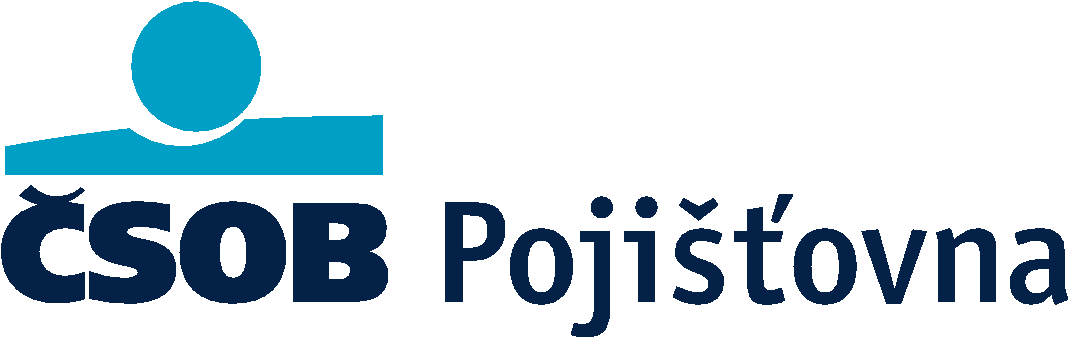 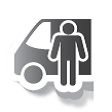 Infolist produktuInfolist produktuInfolist produktuInfolist produktuInfolist produktuInfolist produktuInfolist produktuInfolist produktuInfolist produktuInfolist produktuInfolist produktuInfolist produktuInfolist produktuInfolist produktuInfolist produktuInfolist produktuInfolist produktuInfolist produktuInfolist produktuInfolist produktuInfolist produktuPojištění podnikatelů a organizací PPRPojištění podnikatelů a organizací PPRPojištění podnikatelů a organizací PPRPojištění podnikatelů a organizací PPRPojištění podnikatelů a organizací PPRInformace pojistitele pro zájemce o pojištění Informace pojistitele pro zájemce o pojištění Informace pojistitele pro zájemce o pojištění Informace pojistitele pro zájemce o pojištění Informace pojistitele pro zájemce o pojištění Informace pojistitele pro zájemce o pojištění Informace pojistitele pro zájemce o pojištění Pojištění podnikatelů a organizací PPRPojištění podnikatelů a organizací PPRPojištění podnikatelů a organizací PPRPojištění podnikatelů a organizací PPRPojištění podnikatelů a organizací PPRPojištění podnikatelů a organizací PPRPojištění podnikatelů a organizací PPRPojištění podnikatelů a organizací PPRPojištění podnikatelů a organizací PPRPojištění podnikatelů a organizací PPRInformace o produktuInformace o produktuInformace o produktuInformace o produktuInformace o produktuInformace o produktuInformace o produktuInformace o produktuInformace o produktuInformace o produktuInformace o produktuInformace o produktuInformace o produktuInformace o produktuInformace o produktuPojistitel sjednává pojištění majetku, odpovědnosti a jiných rizik podnikatelů a organizací, které může zahrnovat:Pojistitel sjednává pojištění majetku, odpovědnosti a jiných rizik podnikatelů a organizací, které může zahrnovat:Pojistitel sjednává pojištění majetku, odpovědnosti a jiných rizik podnikatelů a organizací, které může zahrnovat:Pojistitel sjednává pojištění majetku, odpovědnosti a jiných rizik podnikatelů a organizací, které může zahrnovat:Pojistitel sjednává pojištění majetku, odpovědnosti a jiných rizik podnikatelů a organizací, které může zahrnovat:Pojistitel sjednává pojištění majetku, odpovědnosti a jiných rizik podnikatelů a organizací, které může zahrnovat:Pojistitel sjednává pojištění majetku, odpovědnosti a jiných rizik podnikatelů a organizací, které může zahrnovat:Pojistitel sjednává pojištění majetku, odpovědnosti a jiných rizik podnikatelů a organizací, které může zahrnovat:Pojistitel sjednává pojištění majetku, odpovědnosti a jiných rizik podnikatelů a organizací, které může zahrnovat:Pojistitel sjednává pojištění majetku, odpovědnosti a jiných rizik podnikatelů a organizací, které může zahrnovat:Pojistitel sjednává pojištění majetku, odpovědnosti a jiných rizik podnikatelů a organizací, které může zahrnovat:Pojistitel sjednává pojištění majetku, odpovědnosti a jiných rizik podnikatelů a organizací, které může zahrnovat:Pojistitel sjednává pojištění majetku, odpovědnosti a jiných rizik podnikatelů a organizací, které může zahrnovat:Pojistitel sjednává pojištění majetku, odpovědnosti a jiných rizik podnikatelů a organizací, které může zahrnovat:Pojistitel sjednává pojištění majetku, odpovědnosti a jiných rizik podnikatelů a organizací, které může zahrnovat:•Živelní pojištěníŽivelní pojištěníŽivelní pojištění•Pojištění odpovědnosti fyzických a právnických osobPojištění odpovědnosti fyzických a právnických osobPojištění odpovědnosti fyzických a právnických osobPojištění odpovědnosti fyzických a právnických osobPojištění odpovědnosti fyzických a právnických osobPojištění odpovědnosti fyzických a právnických osobPojištění odpovědnosti fyzických a právnických osobPojištění odpovědnosti fyzických a právnických osob•Pojištění majetku na všechna rizika „ALL RISKS“Pojištění majetku na všechna rizika „ALL RISKS“Pojištění majetku na všechna rizika „ALL RISKS“•Pojištění odpovědnosti za újmu způsobenou v souvislosti s poskytováním odborných služebPojištění odpovědnosti za újmu způsobenou v souvislosti s poskytováním odborných služebPojištění odpovědnosti za újmu způsobenou v souvislosti s poskytováním odborných služebPojištění odpovědnosti za újmu způsobenou v souvislosti s poskytováním odborných služebPojištění odpovědnosti za újmu způsobenou v souvislosti s poskytováním odborných služebPojištění odpovědnosti za újmu způsobenou v souvislosti s poskytováním odborných služebPojištění odpovědnosti za újmu způsobenou v souvislosti s poskytováním odborných služebPojištění odpovědnosti za újmu způsobenou v souvislosti s poskytováním odborných služeb•Pojištění živelního přerušení provozuPojištění živelního přerušení provozuPojištění živelního přerušení provozuPojištění odpovědnosti za újmu způsobenou v souvislosti s poskytováním odborných služebPojištění odpovědnosti za újmu způsobenou v souvislosti s poskytováním odborných služebPojištění odpovědnosti za újmu způsobenou v souvislosti s poskytováním odborných služebPojištění odpovědnosti za újmu způsobenou v souvislosti s poskytováním odborných služebPojištění odpovědnosti za újmu způsobenou v souvislosti s poskytováním odborných služebPojištění odpovědnosti za újmu způsobenou v souvislosti s poskytováním odborných služebPojištění odpovědnosti za újmu způsobenou v souvislosti s poskytováním odborných služebPojištění odpovědnosti za újmu způsobenou v souvislosti s poskytováním odborných služeb•Pojištění odcizeníPojištění odcizeníPojištění odcizení•Pojištění určená pro silničního nákladního dopravce nebo zasílatele, které může zahrnovat:Pojištění určená pro silničního nákladního dopravce nebo zasílatele, které může zahrnovat:Pojištění určená pro silničního nákladního dopravce nebo zasílatele, které může zahrnovat:Pojištění určená pro silničního nákladního dopravce nebo zasílatele, které může zahrnovat:Pojištění určená pro silničního nákladního dopravce nebo zasílatele, které může zahrnovat:Pojištění určená pro silničního nákladního dopravce nebo zasílatele, které může zahrnovat:Pojištění určená pro silničního nákladního dopravce nebo zasílatele, které může zahrnovat:Pojištění určená pro silničního nákladního dopravce nebo zasílatele, které může zahrnovat:•Pojištění strojůPojištění strojůPojištění strojůPojištění určená pro silničního nákladního dopravce nebo zasílatele, které může zahrnovat:Pojištění určená pro silničního nákladního dopravce nebo zasílatele, které může zahrnovat:Pojištění určená pro silničního nákladního dopravce nebo zasílatele, které může zahrnovat:Pojištění určená pro silničního nákladního dopravce nebo zasílatele, které může zahrnovat:Pojištění určená pro silničního nákladního dopravce nebo zasílatele, které může zahrnovat:Pojištění určená pro silničního nákladního dopravce nebo zasílatele, které může zahrnovat:Pojištění určená pro silničního nákladního dopravce nebo zasílatele, které může zahrnovat:Pojištění určená pro silničního nákladního dopravce nebo zasílatele, které může zahrnovat:•Pojištění elektronických zařízení, které může zahrnovat:Pojištění elektronických zařízení, které může zahrnovat:Pojištění elektronických zařízení, které může zahrnovat:--Pojištění odpovědnosti silničního nákladního dopravce za újmu na přepravované zásilcePojištění odpovědnosti silničního nákladního dopravce za újmu na přepravované zásilcePojištění odpovědnosti silničního nákladního dopravce za újmu na přepravované zásilcePojištění odpovědnosti silničního nákladního dopravce za újmu na přepravované zásilcePojištění odpovědnosti silničního nákladního dopravce za újmu na přepravované zásilcePojištění odpovědnosti silničního nákladního dopravce za újmu na přepravované zásilce-Pojištění věcíPojištění věcíPojištění odpovědnosti silničního nákladního dopravce za újmu na přepravované zásilcePojištění odpovědnosti silničního nákladního dopravce za újmu na přepravované zásilcePojištění odpovědnosti silničního nákladního dopravce za újmu na přepravované zásilcePojištění odpovědnosti silničního nákladního dopravce za újmu na přepravované zásilcePojištění odpovědnosti silničního nákladního dopravce za újmu na přepravované zásilcePojištění odpovědnosti silničního nákladního dopravce za újmu na přepravované zásilce-Pojištění věcíPojištění věcí--Pojištění odpovědnosti zasílatele za újmuPojištění odpovědnosti zasílatele za újmuPojištění odpovědnosti zasílatele za újmuPojištění odpovědnosti zasílatele za újmuPojištění odpovědnosti zasílatele za újmuPojištění odpovědnosti zasílatele za újmu-Pojištění finančních ztrátPojištění finančních ztrát--Pojištění odpovědnosti zasílatele za újmuPojištění odpovědnosti zasílatele za újmuPojištění odpovědnosti zasílatele za újmuPojištění odpovědnosti zasílatele za újmuPojištění odpovědnosti zasílatele za újmuPojištění odpovědnosti zasílatele za újmu-Pojištění finančních ztrátPojištění finančních ztrát--Pojištění finančních ztrátPojištění finančních ztrátPojištění finančních ztrátPojištění finančních ztrátPojištění finančních ztrátPojištění finančních ztrát•Pojištění strojního přerušení provozuPojištění strojního přerušení provozuPojištění strojního přerušení provozu--Pojištění finančních ztrátPojištění finančních ztrátPojištění finančních ztrátPojištění finančních ztrátPojištění finančních ztrátPojištění finančních ztrát•Pojištění strojního přerušení provozuPojištění strojního přerušení provozuPojištění strojního přerušení provozu•Pojištění odpovědnosti za škodu způsobenou při výkonu povoláníPojištění odpovědnosti za škodu způsobenou při výkonu povoláníPojištění odpovědnosti za škodu způsobenou při výkonu povoláníPojištění odpovědnosti za škodu způsobenou při výkonu povoláníPojištění odpovědnosti za škodu způsobenou při výkonu povoláníPojištění odpovědnosti za škodu způsobenou při výkonu povoláníPojištění odpovědnosti za škodu způsobenou při výkonu povoláníPojištění odpovědnosti za škodu způsobenou při výkonu povolání•Stavebně-montážní pojištění na všechna rizika, které může zahrnovat:Stavebně-montážní pojištění na všechna rizika, které může zahrnovat:Stavebně-montážní pojištění na všechna rizika, které může zahrnovat:•Pojištění odpovědnosti za škodu způsobenou při výkonu povoláníPojištění odpovědnosti za škodu způsobenou při výkonu povoláníPojištění odpovědnosti za škodu způsobenou při výkonu povoláníPojištění odpovědnosti za škodu způsobenou při výkonu povoláníPojištění odpovědnosti za škodu způsobenou při výkonu povoláníPojištění odpovědnosti za škodu způsobenou při výkonu povoláníPojištění odpovědnosti za škodu způsobenou při výkonu povoláníPojištění odpovědnosti za škodu způsobenou při výkonu povolání•Stavebně-montážní pojištění na všechna rizika, které může zahrnovat:Stavebně-montážní pojištění na všechna rizika, které může zahrnovat:Stavebně-montážní pojištění na všechna rizika, které může zahrnovat:Pojištění odpovědnosti za škodu způsobenou při výkonu povoláníPojištění odpovědnosti za škodu způsobenou při výkonu povoláníPojištění odpovědnosti za škodu způsobenou při výkonu povoláníPojištění odpovědnosti za škodu způsobenou při výkonu povoláníPojištění odpovědnosti za škodu způsobenou při výkonu povoláníPojištění odpovědnosti za škodu způsobenou při výkonu povoláníPojištění odpovědnosti za škodu způsobenou při výkonu povoláníPojištění odpovědnosti za škodu způsobenou při výkonu povolání•Stavebně-montážní pojištění na všechna rizika, které může zahrnovat:Stavebně-montážní pojištění na všechna rizika, které může zahrnovat:Stavebně-montážní pojištění na všechna rizika, které může zahrnovat:•Pojištění vozidel, které může zahrnovat:Pojištění vozidel, které může zahrnovat:Pojištění vozidel, které může zahrnovat:Pojištění vozidel, které může zahrnovat:Pojištění vozidel, které může zahrnovat:Pojištění vozidel, které může zahrnovat:Pojištění vozidel, které může zahrnovat:Pojištění vozidel, které může zahrnovat:Stavebně-montážní pojištění na všechna rizika, které může zahrnovat:Stavebně-montážní pojištění na všechna rizika, které může zahrnovat:Stavebně-montážní pojištění na všechna rizika, které může zahrnovat:•Pojištění vozidel, které může zahrnovat:Pojištění vozidel, které může zahrnovat:Pojištění vozidel, které může zahrnovat:Pojištění vozidel, které může zahrnovat:Pojištění vozidel, které může zahrnovat:Pojištění vozidel, které může zahrnovat:Pojištění vozidel, které může zahrnovat:Pojištění vozidel, které může zahrnovat:-Pojištění věcíPojištění věcí•Pojištění vozidel, které může zahrnovat:Pojištění vozidel, které může zahrnovat:Pojištění vozidel, které může zahrnovat:Pojištění vozidel, které může zahrnovat:Pojištění vozidel, které může zahrnovat:Pojištění vozidel, které může zahrnovat:Pojištění vozidel, které může zahrnovat:Pojištění vozidel, které může zahrnovat:-Pojištění věcíPojištění věcí--Pojištění vozidelPojištění vozidelPojištění vozidelPojištění vozidelPojištění vozidelPojištění vozidel-Pojištění odpovědnostiPojištění odpovědnosti--Pojištění vozidelPojištění vozidelPojištění vozidelPojištění vozidelPojištění vozidelPojištění vozidel-Pojištění odpovědnostiPojištění odpovědnosti--Garance pojistné částky vozidlaGarance pojistné částky vozidlaGarance pojistné částky vozidlaGarance pojistné částky vozidlaGarance pojistné částky vozidlaGarance pojistné částky vozidla-Pojištění ztráty očekávaného ziskuPojištění ztráty očekávaného zisku--Garance pojistné částky vozidlaGarance pojistné částky vozidlaGarance pojistné částky vozidlaGarance pojistné částky vozidlaGarance pojistné částky vozidlaGarance pojistné částky vozidla-Pojištění ztráty očekávaného ziskuPojištění ztráty očekávaného zisku--Pojištění nákladů na půjčovnéPojištění nákladů na půjčovnéPojištění nákladů na půjčovnéPojištění nákladů na půjčovnéPojištění nákladů na půjčovnéPojištění nákladů na půjčovné•Pojištění přepravovaného nákladu, které může zahrnovat:Pojištění přepravovaného nákladu, které může zahrnovat:Pojištění přepravovaného nákladu, které může zahrnovat:--Pojištění nákladů na půjčovnéPojištění nákladů na půjčovnéPojištění nákladů na půjčovnéPojištění nákladů na půjčovnéPojištění nákladů na půjčovnéPojištění nákladů na půjčovné•Pojištění přepravovaného nákladu, které může zahrnovat:Pojištění přepravovaného nákladu, které může zahrnovat:Pojištění přepravovaného nákladu, které může zahrnovat:--Pojištění okenních skel vozidlaPojištění okenních skel vozidlaPojištění okenních skel vozidlaPojištění okenních skel vozidlaPojištění okenních skel vozidlaPojištění okenních skel vozidla-Pojištění věcí movitýchPojištění věcí movitých--Pojištění okenních skel vozidlaPojištění okenních skel vozidlaPojištění okenních skel vozidlaPojištění okenních skel vozidlaPojištění okenních skel vozidlaPojištění okenních skel vozidla-Pojištění věcí movitýchPojištění věcí movitých--Pojištění zavazadel a přepravovaných věcíPojištění zavazadel a přepravovaných věcíPojištění zavazadel a přepravovaných věcíPojištění zavazadel a přepravovaných věcíPojištění zavazadel a přepravovaných věcíPojištění zavazadel a přepravovaných věcí-Pojištění cenností a věcí zvláštní hodnotyPojištění cenností a věcí zvláštní hodnoty--Pojištění zavazadel a přepravovaných věcíPojištění zavazadel a přepravovaných věcíPojištění zavazadel a přepravovaných věcíPojištění zavazadel a přepravovaných věcíPojištění zavazadel a přepravovaných věcíPojištění zavazadel a přepravovaných věcí-Pojištění cenností a věcí zvláštní hodnotyPojištění cenností a věcí zvláštní hodnoty•Pojištění přepravovaných osob, které může zahrnovat:Pojištění přepravovaných osob, které může zahrnovat:Pojištění přepravovaných osob, které může zahrnovat:Pojištění přepravovaných osob, které může zahrnovat:Pojištění přepravovaných osob, které může zahrnovat:Pojištění přepravovaných osob, které může zahrnovat:Pojištění přepravovaných osob, které může zahrnovat:Pojištění přepravovaných osob, které může zahrnovat:•Pojištění zásilekPojištění zásilekPojištění zásilek•Pojištění přepravovaných osob, které může zahrnovat:Pojištění přepravovaných osob, které může zahrnovat:Pojištění přepravovaných osob, které může zahrnovat:Pojištění přepravovaných osob, které může zahrnovat:Pojištění přepravovaných osob, které může zahrnovat:Pojištění přepravovaných osob, které může zahrnovat:Pojištění přepravovaných osob, které může zahrnovat:Pojištění přepravovaných osob, které může zahrnovat:•Pojištění zásilekPojištění zásilekPojištění zásilek--Pojištění pro případ trvalých následků úrazuPojištění pro případ trvalých následků úrazuPojištění pro případ trvalých následků úrazuPojištění pro případ trvalých následků úrazuPojištění pro případ trvalých následků úrazuPojištění pro případ trvalých následků úrazu•Pojištění právní ochranyPojištění právní ochranyPojištění právní ochrany--Pojištění pro případ trvalých následků úrazuPojištění pro případ trvalých následků úrazuPojištění pro případ trvalých následků úrazuPojištění pro případ trvalých následků úrazuPojištění pro případ trvalých následků úrazuPojištění pro případ trvalých následků úrazu•Pojištění právní ochranyPojištění právní ochranyPojištění právní ochrany--Pojištění pro případ smrti způsobené úrazemPojištění pro případ smrti způsobené úrazemPojištění pro případ smrti způsobené úrazemPojištění pro případ smrti způsobené úrazemPojištění pro případ smrti způsobené úrazemPojištění pro případ smrti způsobené úrazem•Pojištění RentoPojištění RentoPojištění Rento--Pojištění pro případ smrti způsobené úrazemPojištění pro případ smrti způsobené úrazemPojištění pro případ smrti způsobené úrazemPojištění pro případ smrti způsobené úrazemPojištění pro případ smrti způsobené úrazemPojištění pro případ smrti způsobené úrazem•Pojištění RentoPojištění RentoPojištění Rento--Pojištění pro případ léčení úrazu – denní odškodnéPojištění pro případ léčení úrazu – denní odškodnéPojištění pro případ léčení úrazu – denní odškodnéPojištění pro případ léčení úrazu – denní odškodnéPojištění pro případ léčení úrazu – denní odškodnéPojištění pro případ léčení úrazu – denní odškodné--Pojištění pro případ léčení úrazu – denní odškodnéPojištění pro případ léčení úrazu – denní odškodnéPojištění pro případ léčení úrazu – denní odškodnéPojištění pro případ léčení úrazu – denní odškodnéPojištění pro případ léčení úrazu – denní odškodnéPojištění pro případ léčení úrazu – denní odškodnéUstanovení pojistných podmínek, která by klient nemusel očekávatUstanovení pojistných podmínek, která by klient nemusel očekávatUstanovení pojistných podmínek, která by klient nemusel očekávatUstanovení pojistných podmínek, která by klient nemusel očekávatUstanovení pojistných podmínek, která by klient nemusel očekávatUstanovení pojistných podmínek, která by klient nemusel očekávatUstanovení pojistných podmínek, která by klient nemusel očekávatUstanovení pojistných podmínek, která by klient nemusel očekávatUstanovení pojistných podmínek, která by klient nemusel očekávatUstanovení pojistných podmínek, která by klient nemusel očekávatUstanovení pojistných podmínek, která by klient nemusel očekávatUstanovení pojistných podmínek, která by klient nemusel očekávatUstanovení pojistných podmínek, která by klient nemusel očekávatUstanovení pojistných podmínek, která by klient nemusel očekávatUstanovení pojistných podmínek, která by klient nemusel očekávatVšechna pojištění mají definovány výluky z pojištění, tedy situace, za kterých z pojištění nevzniká oprávněné osobě právo na pojistné plnění. Výluky jsou obsaženy v pojistných podmínkách v článku nazvaném Výluky z pojištění. Společné výluky pro všechna pojištění jsou obsaženy ve Všeobecných pojistných podmínkách – obecná část VPP OC 2014 (dále jen "VPP OC 2014"), ostatní potom v pojistných podmínkách, kterými se jednotlivá pojištění řídí.Všechna pojištění mají definovány výluky z pojištění, tedy situace, za kterých z pojištění nevzniká oprávněné osobě právo na pojistné plnění. Výluky jsou obsaženy v pojistných podmínkách v článku nazvaném Výluky z pojištění. Společné výluky pro všechna pojištění jsou obsaženy ve Všeobecných pojistných podmínkách – obecná část VPP OC 2014 (dále jen "VPP OC 2014"), ostatní potom v pojistných podmínkách, kterými se jednotlivá pojištění řídí.Všechna pojištění mají definovány výluky z pojištění, tedy situace, za kterých z pojištění nevzniká oprávněné osobě právo na pojistné plnění. Výluky jsou obsaženy v pojistných podmínkách v článku nazvaném Výluky z pojištění. Společné výluky pro všechna pojištění jsou obsaženy ve Všeobecných pojistných podmínkách – obecná část VPP OC 2014 (dále jen "VPP OC 2014"), ostatní potom v pojistných podmínkách, kterými se jednotlivá pojištění řídí.Všechna pojištění mají definovány výluky z pojištění, tedy situace, za kterých z pojištění nevzniká oprávněné osobě právo na pojistné plnění. Výluky jsou obsaženy v pojistných podmínkách v článku nazvaném Výluky z pojištění. Společné výluky pro všechna pojištění jsou obsaženy ve Všeobecných pojistných podmínkách – obecná část VPP OC 2014 (dále jen "VPP OC 2014"), ostatní potom v pojistných podmínkách, kterými se jednotlivá pojištění řídí.Všechna pojištění mají definovány výluky z pojištění, tedy situace, za kterých z pojištění nevzniká oprávněné osobě právo na pojistné plnění. Výluky jsou obsaženy v pojistných podmínkách v článku nazvaném Výluky z pojištění. Společné výluky pro všechna pojištění jsou obsaženy ve Všeobecných pojistných podmínkách – obecná část VPP OC 2014 (dále jen "VPP OC 2014"), ostatní potom v pojistných podmínkách, kterými se jednotlivá pojištění řídí.Všechna pojištění mají definovány výluky z pojištění, tedy situace, za kterých z pojištění nevzniká oprávněné osobě právo na pojistné plnění. Výluky jsou obsaženy v pojistných podmínkách v článku nazvaném Výluky z pojištění. Společné výluky pro všechna pojištění jsou obsaženy ve Všeobecných pojistných podmínkách – obecná část VPP OC 2014 (dále jen "VPP OC 2014"), ostatní potom v pojistných podmínkách, kterými se jednotlivá pojištění řídí.Všechna pojištění mají definovány výluky z pojištění, tedy situace, za kterých z pojištění nevzniká oprávněné osobě právo na pojistné plnění. Výluky jsou obsaženy v pojistných podmínkách v článku nazvaném Výluky z pojištění. Společné výluky pro všechna pojištění jsou obsaženy ve Všeobecných pojistných podmínkách – obecná část VPP OC 2014 (dále jen "VPP OC 2014"), ostatní potom v pojistných podmínkách, kterými se jednotlivá pojištění řídí.Všechna pojištění mají definovány výluky z pojištění, tedy situace, za kterých z pojištění nevzniká oprávněné osobě právo na pojistné plnění. Výluky jsou obsaženy v pojistných podmínkách v článku nazvaném Výluky z pojištění. Společné výluky pro všechna pojištění jsou obsaženy ve Všeobecných pojistných podmínkách – obecná část VPP OC 2014 (dále jen "VPP OC 2014"), ostatní potom v pojistných podmínkách, kterými se jednotlivá pojištění řídí.Všechna pojištění mají definovány výluky z pojištění, tedy situace, za kterých z pojištění nevzniká oprávněné osobě právo na pojistné plnění. Výluky jsou obsaženy v pojistných podmínkách v článku nazvaném Výluky z pojištění. Společné výluky pro všechna pojištění jsou obsaženy ve Všeobecných pojistných podmínkách – obecná část VPP OC 2014 (dále jen "VPP OC 2014"), ostatní potom v pojistných podmínkách, kterými se jednotlivá pojištění řídí.Všechna pojištění mají definovány výluky z pojištění, tedy situace, za kterých z pojištění nevzniká oprávněné osobě právo na pojistné plnění. Výluky jsou obsaženy v pojistných podmínkách v článku nazvaném Výluky z pojištění. Společné výluky pro všechna pojištění jsou obsaženy ve Všeobecných pojistných podmínkách – obecná část VPP OC 2014 (dále jen "VPP OC 2014"), ostatní potom v pojistných podmínkách, kterými se jednotlivá pojištění řídí.Všechna pojištění mají definovány výluky z pojištění, tedy situace, za kterých z pojištění nevzniká oprávněné osobě právo na pojistné plnění. Výluky jsou obsaženy v pojistných podmínkách v článku nazvaném Výluky z pojištění. Společné výluky pro všechna pojištění jsou obsaženy ve Všeobecných pojistných podmínkách – obecná část VPP OC 2014 (dále jen "VPP OC 2014"), ostatní potom v pojistných podmínkách, kterými se jednotlivá pojištění řídí.Všechna pojištění mají definovány výluky z pojištění, tedy situace, za kterých z pojištění nevzniká oprávněné osobě právo na pojistné plnění. Výluky jsou obsaženy v pojistných podmínkách v článku nazvaném Výluky z pojištění. Společné výluky pro všechna pojištění jsou obsaženy ve Všeobecných pojistných podmínkách – obecná část VPP OC 2014 (dále jen "VPP OC 2014"), ostatní potom v pojistných podmínkách, kterými se jednotlivá pojištění řídí.Všechna pojištění mají definovány výluky z pojištění, tedy situace, za kterých z pojištění nevzniká oprávněné osobě právo na pojistné plnění. Výluky jsou obsaženy v pojistných podmínkách v článku nazvaném Výluky z pojištění. Společné výluky pro všechna pojištění jsou obsaženy ve Všeobecných pojistných podmínkách – obecná část VPP OC 2014 (dále jen "VPP OC 2014"), ostatní potom v pojistných podmínkách, kterými se jednotlivá pojištění řídí.Všechna pojištění mají definovány výluky z pojištění, tedy situace, za kterých z pojištění nevzniká oprávněné osobě právo na pojistné plnění. Výluky jsou obsaženy v pojistných podmínkách v článku nazvaném Výluky z pojištění. Společné výluky pro všechna pojištění jsou obsaženy ve Všeobecných pojistných podmínkách – obecná část VPP OC 2014 (dále jen "VPP OC 2014"), ostatní potom v pojistných podmínkách, kterými se jednotlivá pojištění řídí.Všechna pojištění mají definovány výluky z pojištění, tedy situace, za kterých z pojištění nevzniká oprávněné osobě právo na pojistné plnění. Výluky jsou obsaženy v pojistných podmínkách v článku nazvaném Výluky z pojištění. Společné výluky pro všechna pojištění jsou obsaženy ve Všeobecných pojistných podmínkách – obecná část VPP OC 2014 (dále jen "VPP OC 2014"), ostatní potom v pojistných podmínkách, kterými se jednotlivá pojištění řídí.Pojistná nebezpečí povodeň nebo záplava se sjednávají s čekací dobou definovanou ve VPP OC 2014 v délce 10 dnů. Za pojistné události způsobené povodní nebo záplavou a vzniklé v čekací době, není pojistitel povinen poskytnout pojistné plnění. Čekací doba se sjednává i pro pojištění právní ochrany, a to v délce 3 měsíců.Pojistná nebezpečí povodeň nebo záplava se sjednávají s čekací dobou definovanou ve VPP OC 2014 v délce 10 dnů. Za pojistné události způsobené povodní nebo záplavou a vzniklé v čekací době, není pojistitel povinen poskytnout pojistné plnění. Čekací doba se sjednává i pro pojištění právní ochrany, a to v délce 3 měsíců.Pojistná nebezpečí povodeň nebo záplava se sjednávají s čekací dobou definovanou ve VPP OC 2014 v délce 10 dnů. Za pojistné události způsobené povodní nebo záplavou a vzniklé v čekací době, není pojistitel povinen poskytnout pojistné plnění. Čekací doba se sjednává i pro pojištění právní ochrany, a to v délce 3 měsíců.Pojistná nebezpečí povodeň nebo záplava se sjednávají s čekací dobou definovanou ve VPP OC 2014 v délce 10 dnů. Za pojistné události způsobené povodní nebo záplavou a vzniklé v čekací době, není pojistitel povinen poskytnout pojistné plnění. Čekací doba se sjednává i pro pojištění právní ochrany, a to v délce 3 měsíců.Pojistná nebezpečí povodeň nebo záplava se sjednávají s čekací dobou definovanou ve VPP OC 2014 v délce 10 dnů. Za pojistné události způsobené povodní nebo záplavou a vzniklé v čekací době, není pojistitel povinen poskytnout pojistné plnění. Čekací doba se sjednává i pro pojištění právní ochrany, a to v délce 3 měsíců.Pojistná nebezpečí povodeň nebo záplava se sjednávají s čekací dobou definovanou ve VPP OC 2014 v délce 10 dnů. Za pojistné události způsobené povodní nebo záplavou a vzniklé v čekací době, není pojistitel povinen poskytnout pojistné plnění. Čekací doba se sjednává i pro pojištění právní ochrany, a to v délce 3 měsíců.Pojistná nebezpečí povodeň nebo záplava se sjednávají s čekací dobou definovanou ve VPP OC 2014 v délce 10 dnů. Za pojistné události způsobené povodní nebo záplavou a vzniklé v čekací době, není pojistitel povinen poskytnout pojistné plnění. Čekací doba se sjednává i pro pojištění právní ochrany, a to v délce 3 měsíců.Pojistná nebezpečí povodeň nebo záplava se sjednávají s čekací dobou definovanou ve VPP OC 2014 v délce 10 dnů. Za pojistné události způsobené povodní nebo záplavou a vzniklé v čekací době, není pojistitel povinen poskytnout pojistné plnění. Čekací doba se sjednává i pro pojištění právní ochrany, a to v délce 3 měsíců.Pojistná nebezpečí povodeň nebo záplava se sjednávají s čekací dobou definovanou ve VPP OC 2014 v délce 10 dnů. Za pojistné události způsobené povodní nebo záplavou a vzniklé v čekací době, není pojistitel povinen poskytnout pojistné plnění. Čekací doba se sjednává i pro pojištění právní ochrany, a to v délce 3 měsíců.Pojistná nebezpečí povodeň nebo záplava se sjednávají s čekací dobou definovanou ve VPP OC 2014 v délce 10 dnů. Za pojistné události způsobené povodní nebo záplavou a vzniklé v čekací době, není pojistitel povinen poskytnout pojistné plnění. Čekací doba se sjednává i pro pojištění právní ochrany, a to v délce 3 měsíců.Pojistná nebezpečí povodeň nebo záplava se sjednávají s čekací dobou definovanou ve VPP OC 2014 v délce 10 dnů. Za pojistné události způsobené povodní nebo záplavou a vzniklé v čekací době, není pojistitel povinen poskytnout pojistné plnění. Čekací doba se sjednává i pro pojištění právní ochrany, a to v délce 3 měsíců.Pojistná nebezpečí povodeň nebo záplava se sjednávají s čekací dobou definovanou ve VPP OC 2014 v délce 10 dnů. Za pojistné události způsobené povodní nebo záplavou a vzniklé v čekací době, není pojistitel povinen poskytnout pojistné plnění. Čekací doba se sjednává i pro pojištění právní ochrany, a to v délce 3 měsíců.Pojistná nebezpečí povodeň nebo záplava se sjednávají s čekací dobou definovanou ve VPP OC 2014 v délce 10 dnů. Za pojistné události způsobené povodní nebo záplavou a vzniklé v čekací době, není pojistitel povinen poskytnout pojistné plnění. Čekací doba se sjednává i pro pojištění právní ochrany, a to v délce 3 měsíců.Pojistná nebezpečí povodeň nebo záplava se sjednávají s čekací dobou definovanou ve VPP OC 2014 v délce 10 dnů. Za pojistné události způsobené povodní nebo záplavou a vzniklé v čekací době, není pojistitel povinen poskytnout pojistné plnění. Čekací doba se sjednává i pro pojištění právní ochrany, a to v délce 3 měsíců.Pojistná nebezpečí povodeň nebo záplava se sjednávají s čekací dobou definovanou ve VPP OC 2014 v délce 10 dnů. Za pojistné události způsobené povodní nebo záplavou a vzniklé v čekací době, není pojistitel povinen poskytnout pojistné plnění. Čekací doba se sjednává i pro pojištění právní ochrany, a to v délce 3 měsíců.Vznik nároku na pojistné plnění ze škodných událostí způsobených odcizením je v jednotlivých pojištěních podmíněn splněním alespoň minimální úrovně zabezpečení předmětů pojištění. Od kvality zabezpečovacích opatření se odvíjí maximální výše pojistného plnění, na které vzniká oprávněné osobě nárok. Většina pojištění definuje minimální požadavky na zabezpečení pro případ odcizení v Doplňkových pojistných podmínkách - Pravidla zabezpečení proti odcizení DPP PZK 2014 nebo v Doplňkových pojistných podmínkách - Pravidla zabezpečení přepravovaného nákladu DPP PZN 2014.Vznik nároku na pojistné plnění ze škodných událostí způsobených odcizením je v jednotlivých pojištěních podmíněn splněním alespoň minimální úrovně zabezpečení předmětů pojištění. Od kvality zabezpečovacích opatření se odvíjí maximální výše pojistného plnění, na které vzniká oprávněné osobě nárok. Většina pojištění definuje minimální požadavky na zabezpečení pro případ odcizení v Doplňkových pojistných podmínkách - Pravidla zabezpečení proti odcizení DPP PZK 2014 nebo v Doplňkových pojistných podmínkách - Pravidla zabezpečení přepravovaného nákladu DPP PZN 2014.Vznik nároku na pojistné plnění ze škodných událostí způsobených odcizením je v jednotlivých pojištěních podmíněn splněním alespoň minimální úrovně zabezpečení předmětů pojištění. Od kvality zabezpečovacích opatření se odvíjí maximální výše pojistného plnění, na které vzniká oprávněné osobě nárok. Většina pojištění definuje minimální požadavky na zabezpečení pro případ odcizení v Doplňkových pojistných podmínkách - Pravidla zabezpečení proti odcizení DPP PZK 2014 nebo v Doplňkových pojistných podmínkách - Pravidla zabezpečení přepravovaného nákladu DPP PZN 2014.Vznik nároku na pojistné plnění ze škodných událostí způsobených odcizením je v jednotlivých pojištěních podmíněn splněním alespoň minimální úrovně zabezpečení předmětů pojištění. Od kvality zabezpečovacích opatření se odvíjí maximální výše pojistného plnění, na které vzniká oprávněné osobě nárok. Většina pojištění definuje minimální požadavky na zabezpečení pro případ odcizení v Doplňkových pojistných podmínkách - Pravidla zabezpečení proti odcizení DPP PZK 2014 nebo v Doplňkových pojistných podmínkách - Pravidla zabezpečení přepravovaného nákladu DPP PZN 2014.Vznik nároku na pojistné plnění ze škodných událostí způsobených odcizením je v jednotlivých pojištěních podmíněn splněním alespoň minimální úrovně zabezpečení předmětů pojištění. Od kvality zabezpečovacích opatření se odvíjí maximální výše pojistného plnění, na které vzniká oprávněné osobě nárok. Většina pojištění definuje minimální požadavky na zabezpečení pro případ odcizení v Doplňkových pojistných podmínkách - Pravidla zabezpečení proti odcizení DPP PZK 2014 nebo v Doplňkových pojistných podmínkách - Pravidla zabezpečení přepravovaného nákladu DPP PZN 2014.Vznik nároku na pojistné plnění ze škodných událostí způsobených odcizením je v jednotlivých pojištěních podmíněn splněním alespoň minimální úrovně zabezpečení předmětů pojištění. Od kvality zabezpečovacích opatření se odvíjí maximální výše pojistného plnění, na které vzniká oprávněné osobě nárok. Většina pojištění definuje minimální požadavky na zabezpečení pro případ odcizení v Doplňkových pojistných podmínkách - Pravidla zabezpečení proti odcizení DPP PZK 2014 nebo v Doplňkových pojistných podmínkách - Pravidla zabezpečení přepravovaného nákladu DPP PZN 2014.Vznik nároku na pojistné plnění ze škodných událostí způsobených odcizením je v jednotlivých pojištěních podmíněn splněním alespoň minimální úrovně zabezpečení předmětů pojištění. Od kvality zabezpečovacích opatření se odvíjí maximální výše pojistného plnění, na které vzniká oprávněné osobě nárok. Většina pojištění definuje minimální požadavky na zabezpečení pro případ odcizení v Doplňkových pojistných podmínkách - Pravidla zabezpečení proti odcizení DPP PZK 2014 nebo v Doplňkových pojistných podmínkách - Pravidla zabezpečení přepravovaného nákladu DPP PZN 2014.Vznik nároku na pojistné plnění ze škodných událostí způsobených odcizením je v jednotlivých pojištěních podmíněn splněním alespoň minimální úrovně zabezpečení předmětů pojištění. Od kvality zabezpečovacích opatření se odvíjí maximální výše pojistného plnění, na které vzniká oprávněné osobě nárok. Většina pojištění definuje minimální požadavky na zabezpečení pro případ odcizení v Doplňkových pojistných podmínkách - Pravidla zabezpečení proti odcizení DPP PZK 2014 nebo v Doplňkových pojistných podmínkách - Pravidla zabezpečení přepravovaného nákladu DPP PZN 2014.Vznik nároku na pojistné plnění ze škodných událostí způsobených odcizením je v jednotlivých pojištěních podmíněn splněním alespoň minimální úrovně zabezpečení předmětů pojištění. Od kvality zabezpečovacích opatření se odvíjí maximální výše pojistného plnění, na které vzniká oprávněné osobě nárok. Většina pojištění definuje minimální požadavky na zabezpečení pro případ odcizení v Doplňkových pojistných podmínkách - Pravidla zabezpečení proti odcizení DPP PZK 2014 nebo v Doplňkových pojistných podmínkách - Pravidla zabezpečení přepravovaného nákladu DPP PZN 2014.Vznik nároku na pojistné plnění ze škodných událostí způsobených odcizením je v jednotlivých pojištěních podmíněn splněním alespoň minimální úrovně zabezpečení předmětů pojištění. Od kvality zabezpečovacích opatření se odvíjí maximální výše pojistného plnění, na které vzniká oprávněné osobě nárok. Většina pojištění definuje minimální požadavky na zabezpečení pro případ odcizení v Doplňkových pojistných podmínkách - Pravidla zabezpečení proti odcizení DPP PZK 2014 nebo v Doplňkových pojistných podmínkách - Pravidla zabezpečení přepravovaného nákladu DPP PZN 2014.Vznik nároku na pojistné plnění ze škodných událostí způsobených odcizením je v jednotlivých pojištěních podmíněn splněním alespoň minimální úrovně zabezpečení předmětů pojištění. Od kvality zabezpečovacích opatření se odvíjí maximální výše pojistného plnění, na které vzniká oprávněné osobě nárok. Většina pojištění definuje minimální požadavky na zabezpečení pro případ odcizení v Doplňkových pojistných podmínkách - Pravidla zabezpečení proti odcizení DPP PZK 2014 nebo v Doplňkových pojistných podmínkách - Pravidla zabezpečení přepravovaného nákladu DPP PZN 2014.Vznik nároku na pojistné plnění ze škodných událostí způsobených odcizením je v jednotlivých pojištěních podmíněn splněním alespoň minimální úrovně zabezpečení předmětů pojištění. Od kvality zabezpečovacích opatření se odvíjí maximální výše pojistného plnění, na které vzniká oprávněné osobě nárok. Většina pojištění definuje minimální požadavky na zabezpečení pro případ odcizení v Doplňkových pojistných podmínkách - Pravidla zabezpečení proti odcizení DPP PZK 2014 nebo v Doplňkových pojistných podmínkách - Pravidla zabezpečení přepravovaného nákladu DPP PZN 2014.Vznik nároku na pojistné plnění ze škodných událostí způsobených odcizením je v jednotlivých pojištěních podmíněn splněním alespoň minimální úrovně zabezpečení předmětů pojištění. Od kvality zabezpečovacích opatření se odvíjí maximální výše pojistného plnění, na které vzniká oprávněné osobě nárok. Většina pojištění definuje minimální požadavky na zabezpečení pro případ odcizení v Doplňkových pojistných podmínkách - Pravidla zabezpečení proti odcizení DPP PZK 2014 nebo v Doplňkových pojistných podmínkách - Pravidla zabezpečení přepravovaného nákladu DPP PZN 2014.Vznik nároku na pojistné plnění ze škodných událostí způsobených odcizením je v jednotlivých pojištěních podmíněn splněním alespoň minimální úrovně zabezpečení předmětů pojištění. Od kvality zabezpečovacích opatření se odvíjí maximální výše pojistného plnění, na které vzniká oprávněné osobě nárok. Většina pojištění definuje minimální požadavky na zabezpečení pro případ odcizení v Doplňkových pojistných podmínkách - Pravidla zabezpečení proti odcizení DPP PZK 2014 nebo v Doplňkových pojistných podmínkách - Pravidla zabezpečení přepravovaného nákladu DPP PZN 2014.Vznik nároku na pojistné plnění ze škodných událostí způsobených odcizením je v jednotlivých pojištěních podmíněn splněním alespoň minimální úrovně zabezpečení předmětů pojištění. Od kvality zabezpečovacích opatření se odvíjí maximální výše pojistného plnění, na které vzniká oprávněné osobě nárok. Většina pojištění definuje minimální požadavky na zabezpečení pro případ odcizení v Doplňkových pojistných podmínkách - Pravidla zabezpečení proti odcizení DPP PZK 2014 nebo v Doplňkových pojistných podmínkách - Pravidla zabezpečení přepravovaného nákladu DPP PZN 2014.Všeobecné informaceVšeobecné informaceVšeobecné informaceVšeobecné informaceVšeobecné informaceVšeobecné informaceVšeobecné informaceVšeobecné informaceVšeobecné informaceVšeobecné informaceVšeobecné informaceVšeobecné informaceVšeobecné informaceVšeobecné informaceVšeobecné informacePojistné a poplatkyPojistné a poplatkyPojistné a poplatkyPojistné a poplatkyPojistné a poplatkyPojistné a poplatkyPojistné a poplatkyPojistné a poplatkyPojistné a poplatkyPojistné a poplatkyPojistné a poplatkyPojistné a poplatkyPojistné a poplatkyPojistné a poplatkyPojistné a poplatky•Pojistné je sjednáno jako běžné s pojistným obdobím v délce 1 rok nebo jednorázové, v závislosti na zvolené variantě pojištění. Výše pojistného se odvíjí od požadovaného rozsahu pojištění.Pojistné je sjednáno jako běžné s pojistným obdobím v délce 1 rok nebo jednorázové, v závislosti na zvolené variantě pojištění. Výše pojistného se odvíjí od požadovaného rozsahu pojištění.Pojistné je sjednáno jako běžné s pojistným obdobím v délce 1 rok nebo jednorázové, v závislosti na zvolené variantě pojištění. Výše pojistného se odvíjí od požadovaného rozsahu pojištění.Pojistné je sjednáno jako běžné s pojistným obdobím v délce 1 rok nebo jednorázové, v závislosti na zvolené variantě pojištění. Výše pojistného se odvíjí od požadovaného rozsahu pojištění.Pojistné je sjednáno jako běžné s pojistným obdobím v délce 1 rok nebo jednorázové, v závislosti na zvolené variantě pojištění. Výše pojistného se odvíjí od požadovaného rozsahu pojištění.Pojistné je sjednáno jako běžné s pojistným obdobím v délce 1 rok nebo jednorázové, v závislosti na zvolené variantě pojištění. Výše pojistného se odvíjí od požadovaného rozsahu pojištění.Pojistné je sjednáno jako běžné s pojistným obdobím v délce 1 rok nebo jednorázové, v závislosti na zvolené variantě pojištění. Výše pojistného se odvíjí od požadovaného rozsahu pojištění.Pojistné je sjednáno jako běžné s pojistným obdobím v délce 1 rok nebo jednorázové, v závislosti na zvolené variantě pojištění. Výše pojistného se odvíjí od požadovaného rozsahu pojištění.Pojistné je sjednáno jako běžné s pojistným obdobím v délce 1 rok nebo jednorázové, v závislosti na zvolené variantě pojištění. Výše pojistného se odvíjí od požadovaného rozsahu pojištění.Pojistné je sjednáno jako běžné s pojistným obdobím v délce 1 rok nebo jednorázové, v závislosti na zvolené variantě pojištění. Výše pojistného se odvíjí od požadovaného rozsahu pojištění.Pojistné je sjednáno jako běžné s pojistným obdobím v délce 1 rok nebo jednorázové, v závislosti na zvolené variantě pojištění. Výše pojistného se odvíjí od požadovaného rozsahu pojištění.Pojistné je sjednáno jako běžné s pojistným obdobím v délce 1 rok nebo jednorázové, v závislosti na zvolené variantě pojištění. Výše pojistného se odvíjí od požadovaného rozsahu pojištění.Pojistné je sjednáno jako běžné s pojistným obdobím v délce 1 rok nebo jednorázové, v závislosti na zvolené variantě pojištění. Výše pojistného se odvíjí od požadovaného rozsahu pojištění.Pojistné je sjednáno jako běžné s pojistným obdobím v délce 1 rok nebo jednorázové, v závislosti na zvolené variantě pojištění. Výše pojistného se odvíjí od požadovaného rozsahu pojištění.Pojistné je sjednáno jako běžné s pojistným obdobím v délce 1 rok nebo jednorázové, v závislosti na zvolené variantě pojištění. Výše pojistného se odvíjí od požadovaného rozsahu pojištění.Pojistné je sjednáno jako běžné s pojistným obdobím v délce 1 rok nebo jednorázové, v závislosti na zvolené variantě pojištění. Výše pojistného se odvíjí od požadovaného rozsahu pojištění.Pojistné je sjednáno jako běžné s pojistným obdobím v délce 1 rok nebo jednorázové, v závislosti na zvolené variantě pojištění. Výše pojistného se odvíjí od požadovaného rozsahu pojištění.Pojistné je sjednáno jako běžné s pojistným obdobím v délce 1 rok nebo jednorázové, v závislosti na zvolené variantě pojištění. Výše pojistného se odvíjí od požadovaného rozsahu pojištění.Pojistné je sjednáno jako běžné s pojistným obdobím v délce 1 rok nebo jednorázové, v závislosti na zvolené variantě pojištění. Výše pojistného se odvíjí od požadovaného rozsahu pojištění.Pojistné je sjednáno jako běžné s pojistným obdobím v délce 1 rok nebo jednorázové, v závislosti na zvolené variantě pojištění. Výše pojistného se odvíjí od požadovaného rozsahu pojištění.Pojistné je sjednáno jako běžné s pojistným obdobím v délce 1 rok nebo jednorázové, v závislosti na zvolené variantě pojištění. Výše pojistného se odvíjí od požadovaného rozsahu pojištění.Pojistné je sjednáno jako běžné s pojistným obdobím v délce 1 rok nebo jednorázové, v závislosti na zvolené variantě pojištění. Výše pojistného se odvíjí od požadovaného rozsahu pojištění.Pojistné je sjednáno jako běžné s pojistným obdobím v délce 1 rok nebo jednorázové, v závislosti na zvolené variantě pojištění. Výše pojistného se odvíjí od požadovaného rozsahu pojištění.Pojistné je sjednáno jako běžné s pojistným obdobím v délce 1 rok nebo jednorázové, v závislosti na zvolené variantě pojištění. Výše pojistného se odvíjí od požadovaného rozsahu pojištění.Pojistné je sjednáno jako běžné s pojistným obdobím v délce 1 rok nebo jednorázové, v závislosti na zvolené variantě pojištění. Výše pojistného se odvíjí od požadovaného rozsahu pojištění.Pojistné je sjednáno jako běžné s pojistným obdobím v délce 1 rok nebo jednorázové, v závislosti na zvolené variantě pojištění. Výše pojistného se odvíjí od požadovaného rozsahu pojištění.Pojistné je sjednáno jako běžné s pojistným obdobím v délce 1 rok nebo jednorázové, v závislosti na zvolené variantě pojištění. Výše pojistného se odvíjí od požadovaného rozsahu pojištění.Pojistné je sjednáno jako běžné s pojistným obdobím v délce 1 rok nebo jednorázové, v závislosti na zvolené variantě pojištění. Výše pojistného se odvíjí od požadovaného rozsahu pojištění.•Pojistné je možné platit v hotovosti na obchodních místech pojistitele, bezhotovostním převodem na účet pojistitele, inkasem z účtu pojistníka nebo prostřednictvím poštovní poukázky. Pojistné je splatné prvního dne pojistného období. V pojistné smlouvě může být sjednáno placení pojistného ve splátkách. Výše a splatnost splátek pojistného je uvedena v pojistné smlouvě.Pojistné je možné platit v hotovosti na obchodních místech pojistitele, bezhotovostním převodem na účet pojistitele, inkasem z účtu pojistníka nebo prostřednictvím poštovní poukázky. Pojistné je splatné prvního dne pojistného období. V pojistné smlouvě může být sjednáno placení pojistného ve splátkách. Výše a splatnost splátek pojistného je uvedena v pojistné smlouvě.Pojistné je možné platit v hotovosti na obchodních místech pojistitele, bezhotovostním převodem na účet pojistitele, inkasem z účtu pojistníka nebo prostřednictvím poštovní poukázky. Pojistné je splatné prvního dne pojistného období. V pojistné smlouvě může být sjednáno placení pojistného ve splátkách. Výše a splatnost splátek pojistného je uvedena v pojistné smlouvě.Pojistné je možné platit v hotovosti na obchodních místech pojistitele, bezhotovostním převodem na účet pojistitele, inkasem z účtu pojistníka nebo prostřednictvím poštovní poukázky. Pojistné je splatné prvního dne pojistného období. V pojistné smlouvě může být sjednáno placení pojistného ve splátkách. Výše a splatnost splátek pojistného je uvedena v pojistné smlouvě.Pojistné je možné platit v hotovosti na obchodních místech pojistitele, bezhotovostním převodem na účet pojistitele, inkasem z účtu pojistníka nebo prostřednictvím poštovní poukázky. Pojistné je splatné prvního dne pojistného období. V pojistné smlouvě může být sjednáno placení pojistného ve splátkách. Výše a splatnost splátek pojistného je uvedena v pojistné smlouvě.Pojistné je možné platit v hotovosti na obchodních místech pojistitele, bezhotovostním převodem na účet pojistitele, inkasem z účtu pojistníka nebo prostřednictvím poštovní poukázky. Pojistné je splatné prvního dne pojistného období. V pojistné smlouvě může být sjednáno placení pojistného ve splátkách. Výše a splatnost splátek pojistného je uvedena v pojistné smlouvě.Pojistné je možné platit v hotovosti na obchodních místech pojistitele, bezhotovostním převodem na účet pojistitele, inkasem z účtu pojistníka nebo prostřednictvím poštovní poukázky. Pojistné je splatné prvního dne pojistného období. V pojistné smlouvě může být sjednáno placení pojistného ve splátkách. Výše a splatnost splátek pojistného je uvedena v pojistné smlouvě.Pojistné je možné platit v hotovosti na obchodních místech pojistitele, bezhotovostním převodem na účet pojistitele, inkasem z účtu pojistníka nebo prostřednictvím poštovní poukázky. Pojistné je splatné prvního dne pojistného období. V pojistné smlouvě může být sjednáno placení pojistného ve splátkách. Výše a splatnost splátek pojistného je uvedena v pojistné smlouvě.Pojistné je možné platit v hotovosti na obchodních místech pojistitele, bezhotovostním převodem na účet pojistitele, inkasem z účtu pojistníka nebo prostřednictvím poštovní poukázky. Pojistné je splatné prvního dne pojistného období. V pojistné smlouvě může být sjednáno placení pojistného ve splátkách. Výše a splatnost splátek pojistného je uvedena v pojistné smlouvě.Pojistné je možné platit v hotovosti na obchodních místech pojistitele, bezhotovostním převodem na účet pojistitele, inkasem z účtu pojistníka nebo prostřednictvím poštovní poukázky. Pojistné je splatné prvního dne pojistného období. V pojistné smlouvě může být sjednáno placení pojistného ve splátkách. Výše a splatnost splátek pojistného je uvedena v pojistné smlouvě.Pojistné je možné platit v hotovosti na obchodních místech pojistitele, bezhotovostním převodem na účet pojistitele, inkasem z účtu pojistníka nebo prostřednictvím poštovní poukázky. Pojistné je splatné prvního dne pojistného období. V pojistné smlouvě může být sjednáno placení pojistného ve splátkách. Výše a splatnost splátek pojistného je uvedena v pojistné smlouvě.Pojistné je možné platit v hotovosti na obchodních místech pojistitele, bezhotovostním převodem na účet pojistitele, inkasem z účtu pojistníka nebo prostřednictvím poštovní poukázky. Pojistné je splatné prvního dne pojistného období. V pojistné smlouvě může být sjednáno placení pojistného ve splátkách. Výše a splatnost splátek pojistného je uvedena v pojistné smlouvě.Pojistné je možné platit v hotovosti na obchodních místech pojistitele, bezhotovostním převodem na účet pojistitele, inkasem z účtu pojistníka nebo prostřednictvím poštovní poukázky. Pojistné je splatné prvního dne pojistného období. V pojistné smlouvě může být sjednáno placení pojistného ve splátkách. Výše a splatnost splátek pojistného je uvedena v pojistné smlouvě.Pojistné je možné platit v hotovosti na obchodních místech pojistitele, bezhotovostním převodem na účet pojistitele, inkasem z účtu pojistníka nebo prostřednictvím poštovní poukázky. Pojistné je splatné prvního dne pojistného období. V pojistné smlouvě může být sjednáno placení pojistného ve splátkách. Výše a splatnost splátek pojistného je uvedena v pojistné smlouvě.Pojistné je možné platit v hotovosti na obchodních místech pojistitele, bezhotovostním převodem na účet pojistitele, inkasem z účtu pojistníka nebo prostřednictvím poštovní poukázky. Pojistné je splatné prvního dne pojistného období. V pojistné smlouvě může být sjednáno placení pojistného ve splátkách. Výše a splatnost splátek pojistného je uvedena v pojistné smlouvě.Pojistné je možné platit v hotovosti na obchodních místech pojistitele, bezhotovostním převodem na účet pojistitele, inkasem z účtu pojistníka nebo prostřednictvím poštovní poukázky. Pojistné je splatné prvního dne pojistného období. V pojistné smlouvě může být sjednáno placení pojistného ve splátkách. Výše a splatnost splátek pojistného je uvedena v pojistné smlouvě.Pojistné je možné platit v hotovosti na obchodních místech pojistitele, bezhotovostním převodem na účet pojistitele, inkasem z účtu pojistníka nebo prostřednictvím poštovní poukázky. Pojistné je splatné prvního dne pojistného období. V pojistné smlouvě může být sjednáno placení pojistného ve splátkách. Výše a splatnost splátek pojistného je uvedena v pojistné smlouvě.Pojistné je možné platit v hotovosti na obchodních místech pojistitele, bezhotovostním převodem na účet pojistitele, inkasem z účtu pojistníka nebo prostřednictvím poštovní poukázky. Pojistné je splatné prvního dne pojistného období. V pojistné smlouvě může být sjednáno placení pojistného ve splátkách. Výše a splatnost splátek pojistného je uvedena v pojistné smlouvě.Pojistné je možné platit v hotovosti na obchodních místech pojistitele, bezhotovostním převodem na účet pojistitele, inkasem z účtu pojistníka nebo prostřednictvím poštovní poukázky. Pojistné je splatné prvního dne pojistného období. V pojistné smlouvě může být sjednáno placení pojistného ve splátkách. Výše a splatnost splátek pojistného je uvedena v pojistné smlouvě.Pojistné je možné platit v hotovosti na obchodních místech pojistitele, bezhotovostním převodem na účet pojistitele, inkasem z účtu pojistníka nebo prostřednictvím poštovní poukázky. Pojistné je splatné prvního dne pojistného období. V pojistné smlouvě může být sjednáno placení pojistného ve splátkách. Výše a splatnost splátek pojistného je uvedena v pojistné smlouvě.Pojistné je možné platit v hotovosti na obchodních místech pojistitele, bezhotovostním převodem na účet pojistitele, inkasem z účtu pojistníka nebo prostřednictvím poštovní poukázky. Pojistné je splatné prvního dne pojistného období. V pojistné smlouvě může být sjednáno placení pojistného ve splátkách. Výše a splatnost splátek pojistného je uvedena v pojistné smlouvě.Pojistné je možné platit v hotovosti na obchodních místech pojistitele, bezhotovostním převodem na účet pojistitele, inkasem z účtu pojistníka nebo prostřednictvím poštovní poukázky. Pojistné je splatné prvního dne pojistného období. V pojistné smlouvě může být sjednáno placení pojistného ve splátkách. Výše a splatnost splátek pojistného je uvedena v pojistné smlouvě.Pojistné je možné platit v hotovosti na obchodních místech pojistitele, bezhotovostním převodem na účet pojistitele, inkasem z účtu pojistníka nebo prostřednictvím poštovní poukázky. Pojistné je splatné prvního dne pojistného období. V pojistné smlouvě může být sjednáno placení pojistného ve splátkách. Výše a splatnost splátek pojistného je uvedena v pojistné smlouvě.Pojistné je možné platit v hotovosti na obchodních místech pojistitele, bezhotovostním převodem na účet pojistitele, inkasem z účtu pojistníka nebo prostřednictvím poštovní poukázky. Pojistné je splatné prvního dne pojistného období. V pojistné smlouvě může být sjednáno placení pojistného ve splátkách. Výše a splatnost splátek pojistného je uvedena v pojistné smlouvě.Pojistné je možné platit v hotovosti na obchodních místech pojistitele, bezhotovostním převodem na účet pojistitele, inkasem z účtu pojistníka nebo prostřednictvím poštovní poukázky. Pojistné je splatné prvního dne pojistného období. V pojistné smlouvě může být sjednáno placení pojistného ve splátkách. Výše a splatnost splátek pojistného je uvedena v pojistné smlouvě.Pojistné je možné platit v hotovosti na obchodních místech pojistitele, bezhotovostním převodem na účet pojistitele, inkasem z účtu pojistníka nebo prostřednictvím poštovní poukázky. Pojistné je splatné prvního dne pojistného období. V pojistné smlouvě může být sjednáno placení pojistného ve splátkách. Výše a splatnost splátek pojistného je uvedena v pojistné smlouvě.Pojistné je možné platit v hotovosti na obchodních místech pojistitele, bezhotovostním převodem na účet pojistitele, inkasem z účtu pojistníka nebo prostřednictvím poštovní poukázky. Pojistné je splatné prvního dne pojistného období. V pojistné smlouvě může být sjednáno placení pojistného ve splátkách. Výše a splatnost splátek pojistného je uvedena v pojistné smlouvě.Pojistné je možné platit v hotovosti na obchodních místech pojistitele, bezhotovostním převodem na účet pojistitele, inkasem z účtu pojistníka nebo prostřednictvím poštovní poukázky. Pojistné je splatné prvního dne pojistného období. V pojistné smlouvě může být sjednáno placení pojistného ve splátkách. Výše a splatnost splátek pojistného je uvedena v pojistné smlouvě.•Daňové aspekty pojištění jsou upraveny obecně závaznými právními předpisy České republiky, zejména zákonem č. 586/1992 Sb., o daních z příjmů, ve znění pozdějších předpisů.Daňové aspekty pojištění jsou upraveny obecně závaznými právními předpisy České republiky, zejména zákonem č. 586/1992 Sb., o daních z příjmů, ve znění pozdějších předpisů.Daňové aspekty pojištění jsou upraveny obecně závaznými právními předpisy České republiky, zejména zákonem č. 586/1992 Sb., o daních z příjmů, ve znění pozdějších předpisů.Daňové aspekty pojištění jsou upraveny obecně závaznými právními předpisy České republiky, zejména zákonem č. 586/1992 Sb., o daních z příjmů, ve znění pozdějších předpisů.Daňové aspekty pojištění jsou upraveny obecně závaznými právními předpisy České republiky, zejména zákonem č. 586/1992 Sb., o daních z příjmů, ve znění pozdějších předpisů.Daňové aspekty pojištění jsou upraveny obecně závaznými právními předpisy České republiky, zejména zákonem č. 586/1992 Sb., o daních z příjmů, ve znění pozdějších předpisů.Daňové aspekty pojištění jsou upraveny obecně závaznými právními předpisy České republiky, zejména zákonem č. 586/1992 Sb., o daních z příjmů, ve znění pozdějších předpisů.Daňové aspekty pojištění jsou upraveny obecně závaznými právními předpisy České republiky, zejména zákonem č. 586/1992 Sb., o daních z příjmů, ve znění pozdějších předpisů.Daňové aspekty pojištění jsou upraveny obecně závaznými právními předpisy České republiky, zejména zákonem č. 586/1992 Sb., o daních z příjmů, ve znění pozdějších předpisů.Daňové aspekty pojištění jsou upraveny obecně závaznými právními předpisy České republiky, zejména zákonem č. 586/1992 Sb., o daních z příjmů, ve znění pozdějších předpisů.Daňové aspekty pojištění jsou upraveny obecně závaznými právními předpisy České republiky, zejména zákonem č. 586/1992 Sb., o daních z příjmů, ve znění pozdějších předpisů.Daňové aspekty pojištění jsou upraveny obecně závaznými právními předpisy České republiky, zejména zákonem č. 586/1992 Sb., o daních z příjmů, ve znění pozdějších předpisů.Daňové aspekty pojištění jsou upraveny obecně závaznými právními předpisy České republiky, zejména zákonem č. 586/1992 Sb., o daních z příjmů, ve znění pozdějších předpisů.Daňové aspekty pojištění jsou upraveny obecně závaznými právními předpisy České republiky, zejména zákonem č. 586/1992 Sb., o daních z příjmů, ve znění pozdějších předpisů.Daňové aspekty pojištění jsou upraveny obecně závaznými právními předpisy České republiky, zejména zákonem č. 586/1992 Sb., o daních z příjmů, ve znění pozdějších předpisů.Daňové aspekty pojištění jsou upraveny obecně závaznými právními předpisy České republiky, zejména zákonem č. 586/1992 Sb., o daních z příjmů, ve znění pozdějších předpisů.Daňové aspekty pojištění jsou upraveny obecně závaznými právními předpisy České republiky, zejména zákonem č. 586/1992 Sb., o daních z příjmů, ve znění pozdějších předpisů.Daňové aspekty pojištění jsou upraveny obecně závaznými právními předpisy České republiky, zejména zákonem č. 586/1992 Sb., o daních z příjmů, ve znění pozdějších předpisů.Daňové aspekty pojištění jsou upraveny obecně závaznými právními předpisy České republiky, zejména zákonem č. 586/1992 Sb., o daních z příjmů, ve znění pozdějších předpisů.Daňové aspekty pojištění jsou upraveny obecně závaznými právními předpisy České republiky, zejména zákonem č. 586/1992 Sb., o daních z příjmů, ve znění pozdějších předpisů.Daňové aspekty pojištění jsou upraveny obecně závaznými právními předpisy České republiky, zejména zákonem č. 586/1992 Sb., o daních z příjmů, ve znění pozdějších předpisů.Daňové aspekty pojištění jsou upraveny obecně závaznými právními předpisy České republiky, zejména zákonem č. 586/1992 Sb., o daních z příjmů, ve znění pozdějších předpisů.Daňové aspekty pojištění jsou upraveny obecně závaznými právními předpisy České republiky, zejména zákonem č. 586/1992 Sb., o daních z příjmů, ve znění pozdějších předpisů.Daňové aspekty pojištění jsou upraveny obecně závaznými právními předpisy České republiky, zejména zákonem č. 586/1992 Sb., o daních z příjmů, ve znění pozdějších předpisů.Daňové aspekty pojištění jsou upraveny obecně závaznými právními předpisy České republiky, zejména zákonem č. 586/1992 Sb., o daních z příjmů, ve znění pozdějších předpisů.Daňové aspekty pojištění jsou upraveny obecně závaznými právními předpisy České republiky, zejména zákonem č. 586/1992 Sb., o daních z příjmů, ve znění pozdějších předpisů.Daňové aspekty pojištění jsou upraveny obecně závaznými právními předpisy České republiky, zejména zákonem č. 586/1992 Sb., o daních z příjmů, ve znění pozdějších předpisů.Daňové aspekty pojištění jsou upraveny obecně závaznými právními předpisy České republiky, zejména zákonem č. 586/1992 Sb., o daních z příjmů, ve znění pozdějších předpisů.•Daňové aspekty pojištění jsou upraveny obecně závaznými právními předpisy České republiky, zejména zákonem č. 586/1992 Sb., o daních z příjmů, ve znění pozdějších předpisů.Daňové aspekty pojištění jsou upraveny obecně závaznými právními předpisy České republiky, zejména zákonem č. 586/1992 Sb., o daních z příjmů, ve znění pozdějších předpisů.Daňové aspekty pojištění jsou upraveny obecně závaznými právními předpisy České republiky, zejména zákonem č. 586/1992 Sb., o daních z příjmů, ve znění pozdějších předpisů.Daňové aspekty pojištění jsou upraveny obecně závaznými právními předpisy České republiky, zejména zákonem č. 586/1992 Sb., o daních z příjmů, ve znění pozdějších předpisů.Daňové aspekty pojištění jsou upraveny obecně závaznými právními předpisy České republiky, zejména zákonem č. 586/1992 Sb., o daních z příjmů, ve znění pozdějších předpisů.Daňové aspekty pojištění jsou upraveny obecně závaznými právními předpisy České republiky, zejména zákonem č. 586/1992 Sb., o daních z příjmů, ve znění pozdějších předpisů.Daňové aspekty pojištění jsou upraveny obecně závaznými právními předpisy České republiky, zejména zákonem č. 586/1992 Sb., o daních z příjmů, ve znění pozdějších předpisů.Daňové aspekty pojištění jsou upraveny obecně závaznými právními předpisy České republiky, zejména zákonem č. 586/1992 Sb., o daních z příjmů, ve znění pozdějších předpisů.Daňové aspekty pojištění jsou upraveny obecně závaznými právními předpisy České republiky, zejména zákonem č. 586/1992 Sb., o daních z příjmů, ve znění pozdějších předpisů.Daňové aspekty pojištění jsou upraveny obecně závaznými právními předpisy České republiky, zejména zákonem č. 586/1992 Sb., o daních z příjmů, ve znění pozdějších předpisů.Daňové aspekty pojištění jsou upraveny obecně závaznými právními předpisy České republiky, zejména zákonem č. 586/1992 Sb., o daních z příjmů, ve znění pozdějších předpisů.Daňové aspekty pojištění jsou upraveny obecně závaznými právními předpisy České republiky, zejména zákonem č. 586/1992 Sb., o daních z příjmů, ve znění pozdějších předpisů.Daňové aspekty pojištění jsou upraveny obecně závaznými právními předpisy České republiky, zejména zákonem č. 586/1992 Sb., o daních z příjmů, ve znění pozdějších předpisů.Daňové aspekty pojištění jsou upraveny obecně závaznými právními předpisy České republiky, zejména zákonem č. 586/1992 Sb., o daních z příjmů, ve znění pozdějších předpisů.•Daňové aspekty pojištění jsou upraveny obecně závaznými právními předpisy České republiky, zejména zákonem č. 586/1992 Sb., o daních z příjmů, ve znění pozdějších předpisů.Daňové aspekty pojištění jsou upraveny obecně závaznými právními předpisy České republiky, zejména zákonem č. 586/1992 Sb., o daních z příjmů, ve znění pozdějších předpisů.Daňové aspekty pojištění jsou upraveny obecně závaznými právními předpisy České republiky, zejména zákonem č. 586/1992 Sb., o daních z příjmů, ve znění pozdějších předpisů.Daňové aspekty pojištění jsou upraveny obecně závaznými právními předpisy České republiky, zejména zákonem č. 586/1992 Sb., o daních z příjmů, ve znění pozdějších předpisů.Daňové aspekty pojištění jsou upraveny obecně závaznými právními předpisy České republiky, zejména zákonem č. 586/1992 Sb., o daních z příjmů, ve znění pozdějších předpisů.Daňové aspekty pojištění jsou upraveny obecně závaznými právními předpisy České republiky, zejména zákonem č. 586/1992 Sb., o daních z příjmů, ve znění pozdějších předpisů.Daňové aspekty pojištění jsou upraveny obecně závaznými právními předpisy České republiky, zejména zákonem č. 586/1992 Sb., o daních z příjmů, ve znění pozdějších předpisů.Daňové aspekty pojištění jsou upraveny obecně závaznými právními předpisy České republiky, zejména zákonem č. 586/1992 Sb., o daních z příjmů, ve znění pozdějších předpisů.Daňové aspekty pojištění jsou upraveny obecně závaznými právními předpisy České republiky, zejména zákonem č. 586/1992 Sb., o daních z příjmů, ve znění pozdějších předpisů.Daňové aspekty pojištění jsou upraveny obecně závaznými právními předpisy České republiky, zejména zákonem č. 586/1992 Sb., o daních z příjmů, ve znění pozdějších předpisů.Daňové aspekty pojištění jsou upraveny obecně závaznými právními předpisy České republiky, zejména zákonem č. 586/1992 Sb., o daních z příjmů, ve znění pozdějších předpisů.Daňové aspekty pojištění jsou upraveny obecně závaznými právními předpisy České republiky, zejména zákonem č. 586/1992 Sb., o daních z příjmů, ve znění pozdějších předpisů.Daňové aspekty pojištění jsou upraveny obecně závaznými právními předpisy České republiky, zejména zákonem č. 586/1992 Sb., o daních z příjmů, ve znění pozdějších předpisů.Daňové aspekty pojištění jsou upraveny obecně závaznými právními předpisy České republiky, zejména zákonem č. 586/1992 Sb., o daních z příjmů, ve znění pozdějších předpisů.Daňové aspekty pojištění jsou upraveny obecně závaznými právními předpisy České republiky, zejména zákonem č. 586/1992 Sb., o daních z příjmů, ve znění pozdějších předpisů.Daňové aspekty pojištění jsou upraveny obecně závaznými právními předpisy České republiky, zejména zákonem č. 586/1992 Sb., o daních z příjmů, ve znění pozdějších předpisů.Daňové aspekty pojištění jsou upraveny obecně závaznými právními předpisy České republiky, zejména zákonem č. 586/1992 Sb., o daních z příjmů, ve znění pozdějších předpisů.Daňové aspekty pojištění jsou upraveny obecně závaznými právními předpisy České republiky, zejména zákonem č. 586/1992 Sb., o daních z příjmů, ve znění pozdějších předpisů.Daňové aspekty pojištění jsou upraveny obecně závaznými právními předpisy České republiky, zejména zákonem č. 586/1992 Sb., o daních z příjmů, ve znění pozdějších předpisů.Daňové aspekty pojištění jsou upraveny obecně závaznými právními předpisy České republiky, zejména zákonem č. 586/1992 Sb., o daních z příjmů, ve znění pozdějších předpisů.Daňové aspekty pojištění jsou upraveny obecně závaznými právními předpisy České republiky, zejména zákonem č. 586/1992 Sb., o daních z příjmů, ve znění pozdějších předpisů.Daňové aspekty pojištění jsou upraveny obecně závaznými právními předpisy České republiky, zejména zákonem č. 586/1992 Sb., o daních z příjmů, ve znění pozdějších předpisů.Daňové aspekty pojištění jsou upraveny obecně závaznými právními předpisy České republiky, zejména zákonem č. 586/1992 Sb., o daních z příjmů, ve znění pozdějších předpisů.Daňové aspekty pojištění jsou upraveny obecně závaznými právními předpisy České republiky, zejména zákonem č. 586/1992 Sb., o daních z příjmů, ve znění pozdějších předpisů.Daňové aspekty pojištění jsou upraveny obecně závaznými právními předpisy České republiky, zejména zákonem č. 586/1992 Sb., o daních z příjmů, ve znění pozdějších předpisů.Daňové aspekty pojištění jsou upraveny obecně závaznými právními předpisy České republiky, zejména zákonem č. 586/1992 Sb., o daních z příjmů, ve znění pozdějších předpisů.Daňové aspekty pojištění jsou upraveny obecně závaznými právními předpisy České republiky, zejména zákonem č. 586/1992 Sb., o daních z příjmů, ve znění pozdějších předpisů.Daňové aspekty pojištění jsou upraveny obecně závaznými právními předpisy České republiky, zejména zákonem č. 586/1992 Sb., o daních z příjmů, ve znění pozdějších předpisů.•Platnost informací poskytnutých pojistitelem v tomto dokumentu není předem nijak časově omezena. Pojistitel je podle pojistných podmínek oprávněn v souladu s § 2785 a § 2786 občanského zákoníku měnit výši pojistného v souvislosti se změnami vymezených podmínek rozhodných pro stanovení výše pojistného na další pojistné období.Platnost informací poskytnutých pojistitelem v tomto dokumentu není předem nijak časově omezena. Pojistitel je podle pojistných podmínek oprávněn v souladu s § 2785 a § 2786 občanského zákoníku měnit výši pojistného v souvislosti se změnami vymezených podmínek rozhodných pro stanovení výše pojistného na další pojistné období.Platnost informací poskytnutých pojistitelem v tomto dokumentu není předem nijak časově omezena. Pojistitel je podle pojistných podmínek oprávněn v souladu s § 2785 a § 2786 občanského zákoníku měnit výši pojistného v souvislosti se změnami vymezených podmínek rozhodných pro stanovení výše pojistného na další pojistné období.Platnost informací poskytnutých pojistitelem v tomto dokumentu není předem nijak časově omezena. Pojistitel je podle pojistných podmínek oprávněn v souladu s § 2785 a § 2786 občanského zákoníku měnit výši pojistného v souvislosti se změnami vymezených podmínek rozhodných pro stanovení výše pojistného na další pojistné období.Platnost informací poskytnutých pojistitelem v tomto dokumentu není předem nijak časově omezena. Pojistitel je podle pojistných podmínek oprávněn v souladu s § 2785 a § 2786 občanského zákoníku měnit výši pojistného v souvislosti se změnami vymezených podmínek rozhodných pro stanovení výše pojistného na další pojistné období.Platnost informací poskytnutých pojistitelem v tomto dokumentu není předem nijak časově omezena. Pojistitel je podle pojistných podmínek oprávněn v souladu s § 2785 a § 2786 občanského zákoníku měnit výši pojistného v souvislosti se změnami vymezených podmínek rozhodných pro stanovení výše pojistného na další pojistné období.Platnost informací poskytnutých pojistitelem v tomto dokumentu není předem nijak časově omezena. Pojistitel je podle pojistných podmínek oprávněn v souladu s § 2785 a § 2786 občanského zákoníku měnit výši pojistného v souvislosti se změnami vymezených podmínek rozhodných pro stanovení výše pojistného na další pojistné období.Platnost informací poskytnutých pojistitelem v tomto dokumentu není předem nijak časově omezena. Pojistitel je podle pojistných podmínek oprávněn v souladu s § 2785 a § 2786 občanského zákoníku měnit výši pojistného v souvislosti se změnami vymezených podmínek rozhodných pro stanovení výše pojistného na další pojistné období.Platnost informací poskytnutých pojistitelem v tomto dokumentu není předem nijak časově omezena. Pojistitel je podle pojistných podmínek oprávněn v souladu s § 2785 a § 2786 občanského zákoníku měnit výši pojistného v souvislosti se změnami vymezených podmínek rozhodných pro stanovení výše pojistného na další pojistné období.Platnost informací poskytnutých pojistitelem v tomto dokumentu není předem nijak časově omezena. Pojistitel je podle pojistných podmínek oprávněn v souladu s § 2785 a § 2786 občanského zákoníku měnit výši pojistného v souvislosti se změnami vymezených podmínek rozhodných pro stanovení výše pojistného na další pojistné období.Platnost informací poskytnutých pojistitelem v tomto dokumentu není předem nijak časově omezena. Pojistitel je podle pojistných podmínek oprávněn v souladu s § 2785 a § 2786 občanského zákoníku měnit výši pojistného v souvislosti se změnami vymezených podmínek rozhodných pro stanovení výše pojistného na další pojistné období.Platnost informací poskytnutých pojistitelem v tomto dokumentu není předem nijak časově omezena. Pojistitel je podle pojistných podmínek oprávněn v souladu s § 2785 a § 2786 občanského zákoníku měnit výši pojistného v souvislosti se změnami vymezených podmínek rozhodných pro stanovení výše pojistného na další pojistné období.Platnost informací poskytnutých pojistitelem v tomto dokumentu není předem nijak časově omezena. Pojistitel je podle pojistných podmínek oprávněn v souladu s § 2785 a § 2786 občanského zákoníku měnit výši pojistného v souvislosti se změnami vymezených podmínek rozhodných pro stanovení výše pojistného na další pojistné období.Platnost informací poskytnutých pojistitelem v tomto dokumentu není předem nijak časově omezena. Pojistitel je podle pojistných podmínek oprávněn v souladu s § 2785 a § 2786 občanského zákoníku měnit výši pojistného v souvislosti se změnami vymezených podmínek rozhodných pro stanovení výše pojistného na další pojistné období.Platnost informací poskytnutých pojistitelem v tomto dokumentu není předem nijak časově omezena. Pojistitel je podle pojistných podmínek oprávněn v souladu s § 2785 a § 2786 občanského zákoníku měnit výši pojistného v souvislosti se změnami vymezených podmínek rozhodných pro stanovení výše pojistného na další pojistné období.Platnost informací poskytnutých pojistitelem v tomto dokumentu není předem nijak časově omezena. Pojistitel je podle pojistných podmínek oprávněn v souladu s § 2785 a § 2786 občanského zákoníku měnit výši pojistného v souvislosti se změnami vymezených podmínek rozhodných pro stanovení výše pojistného na další pojistné období.Platnost informací poskytnutých pojistitelem v tomto dokumentu není předem nijak časově omezena. Pojistitel je podle pojistných podmínek oprávněn v souladu s § 2785 a § 2786 občanského zákoníku měnit výši pojistného v souvislosti se změnami vymezených podmínek rozhodných pro stanovení výše pojistného na další pojistné období.Platnost informací poskytnutých pojistitelem v tomto dokumentu není předem nijak časově omezena. Pojistitel je podle pojistných podmínek oprávněn v souladu s § 2785 a § 2786 občanského zákoníku měnit výši pojistného v souvislosti se změnami vymezených podmínek rozhodných pro stanovení výše pojistného na další pojistné období.Platnost informací poskytnutých pojistitelem v tomto dokumentu není předem nijak časově omezena. Pojistitel je podle pojistných podmínek oprávněn v souladu s § 2785 a § 2786 občanského zákoníku měnit výši pojistného v souvislosti se změnami vymezených podmínek rozhodných pro stanovení výše pojistného na další pojistné období.Platnost informací poskytnutých pojistitelem v tomto dokumentu není předem nijak časově omezena. Pojistitel je podle pojistných podmínek oprávněn v souladu s § 2785 a § 2786 občanského zákoníku měnit výši pojistného v souvislosti se změnami vymezených podmínek rozhodných pro stanovení výše pojistného na další pojistné období.Platnost informací poskytnutých pojistitelem v tomto dokumentu není předem nijak časově omezena. Pojistitel je podle pojistných podmínek oprávněn v souladu s § 2785 a § 2786 občanského zákoníku měnit výši pojistného v souvislosti se změnami vymezených podmínek rozhodných pro stanovení výše pojistného na další pojistné období.Platnost informací poskytnutých pojistitelem v tomto dokumentu není předem nijak časově omezena. Pojistitel je podle pojistných podmínek oprávněn v souladu s § 2785 a § 2786 občanského zákoníku měnit výši pojistného v souvislosti se změnami vymezených podmínek rozhodných pro stanovení výše pojistného na další pojistné období.Platnost informací poskytnutých pojistitelem v tomto dokumentu není předem nijak časově omezena. Pojistitel je podle pojistných podmínek oprávněn v souladu s § 2785 a § 2786 občanského zákoníku měnit výši pojistného v souvislosti se změnami vymezených podmínek rozhodných pro stanovení výše pojistného na další pojistné období.Platnost informací poskytnutých pojistitelem v tomto dokumentu není předem nijak časově omezena. Pojistitel je podle pojistných podmínek oprávněn v souladu s § 2785 a § 2786 občanského zákoníku měnit výši pojistného v souvislosti se změnami vymezených podmínek rozhodných pro stanovení výše pojistného na další pojistné období.Platnost informací poskytnutých pojistitelem v tomto dokumentu není předem nijak časově omezena. Pojistitel je podle pojistných podmínek oprávněn v souladu s § 2785 a § 2786 občanského zákoníku měnit výši pojistného v souvislosti se změnami vymezených podmínek rozhodných pro stanovení výše pojistného na další pojistné období.Platnost informací poskytnutých pojistitelem v tomto dokumentu není předem nijak časově omezena. Pojistitel je podle pojistných podmínek oprávněn v souladu s § 2785 a § 2786 občanského zákoníku měnit výši pojistného v souvislosti se změnami vymezených podmínek rozhodných pro stanovení výše pojistného na další pojistné období.Platnost informací poskytnutých pojistitelem v tomto dokumentu není předem nijak časově omezena. Pojistitel je podle pojistných podmínek oprávněn v souladu s § 2785 a § 2786 občanského zákoníku měnit výši pojistného v souvislosti se změnami vymezených podmínek rozhodných pro stanovení výše pojistného na další pojistné období.Platnost informací poskytnutých pojistitelem v tomto dokumentu není předem nijak časově omezena. Pojistitel je podle pojistných podmínek oprávněn v souladu s § 2785 a § 2786 občanského zákoníku měnit výši pojistného v souvislosti se změnami vymezených podmínek rozhodných pro stanovení výše pojistného na další pojistné období.Informace o pojistné smlouvě a pojištěníInformace o pojistné smlouvě a pojištěníInformace o pojistné smlouvě a pojištěníInformace o pojistné smlouvě a pojištěníInformace o pojistné smlouvě a pojištěníInformace o pojistné smlouvě a pojištěníInformace o pojistné smlouvě a pojištěníInformace o pojistné smlouvě a pojištěníInformace o pojistné smlouvě a pojištěníInformace o pojistné smlouvě a pojištěníInformace o pojistné smlouvě a pojištěníInformace o pojistné smlouvě a pojištěníInformace o pojistné smlouvě a pojištěníInformace o pojistné smlouvě a pojištěníInformace o pojistné smlouvě a pojištění•Pojistná smlouva se uzavírá na dobu neurčitou nebo určitou.Pojistná smlouva se uzavírá na dobu neurčitou nebo určitou.Pojistná smlouva se uzavírá na dobu neurčitou nebo určitou.Pojistná smlouva se uzavírá na dobu neurčitou nebo určitou.Pojistná smlouva se uzavírá na dobu neurčitou nebo určitou.Pojistná smlouva se uzavírá na dobu neurčitou nebo určitou.Pojistná smlouva se uzavírá na dobu neurčitou nebo určitou.Pojistná smlouva se uzavírá na dobu neurčitou nebo určitou.Pojistná smlouva se uzavírá na dobu neurčitou nebo určitou.Pojistná smlouva se uzavírá na dobu neurčitou nebo určitou.Pojistná smlouva se uzavírá na dobu neurčitou nebo určitou.Pojistná smlouva se uzavírá na dobu neurčitou nebo určitou.Pojistná smlouva se uzavírá na dobu neurčitou nebo určitou.Pojistná smlouva se uzavírá na dobu neurčitou nebo určitou.•Délka pojistné doby může být sjednána různá.Délka pojistné doby může být sjednána různá.Délka pojistné doby může být sjednána různá.Délka pojistné doby může být sjednána různá.Délka pojistné doby může být sjednána různá.Délka pojistné doby může být sjednána různá.Délka pojistné doby může být sjednána různá.Délka pojistné doby může být sjednána různá.Délka pojistné doby může být sjednána různá.Délka pojistné doby může být sjednána různá.Délka pojistné doby může být sjednána různá.Délka pojistné doby může být sjednána různá.Délka pojistné doby může být sjednána různá.Délka pojistné doby může být sjednána různá.•Pojistnou smlouvu lze uzavřít pouze v českém jazyce. Právní jednání, která se týkají pojištění, musí být učiněna v českém jazyce.Pojistnou smlouvu lze uzavřít pouze v českém jazyce. Právní jednání, která se týkají pojištění, musí být učiněna v českém jazyce.Pojistnou smlouvu lze uzavřít pouze v českém jazyce. Právní jednání, která se týkají pojištění, musí být učiněna v českém jazyce.Pojistnou smlouvu lze uzavřít pouze v českém jazyce. Právní jednání, která se týkají pojištění, musí být učiněna v českém jazyce.Pojistnou smlouvu lze uzavřít pouze v českém jazyce. Právní jednání, která se týkají pojištění, musí být učiněna v českém jazyce.Pojistnou smlouvu lze uzavřít pouze v českém jazyce. Právní jednání, která se týkají pojištění, musí být učiněna v českém jazyce.Pojistnou smlouvu lze uzavřít pouze v českém jazyce. Právní jednání, která se týkají pojištění, musí být učiněna v českém jazyce.Pojistnou smlouvu lze uzavřít pouze v českém jazyce. Právní jednání, která se týkají pojištění, musí být učiněna v českém jazyce.Pojistnou smlouvu lze uzavřít pouze v českém jazyce. Právní jednání, která se týkají pojištění, musí být učiněna v českém jazyce.Pojistnou smlouvu lze uzavřít pouze v českém jazyce. Právní jednání, která se týkají pojištění, musí být učiněna v českém jazyce.Pojistnou smlouvu lze uzavřít pouze v českém jazyce. Právní jednání, která se týkají pojištění, musí být učiněna v českém jazyce.Pojistnou smlouvu lze uzavřít pouze v českém jazyce. Právní jednání, která se týkají pojištění, musí být učiněna v českém jazyce.Pojistnou smlouvu lze uzavřít pouze v českém jazyce. Právní jednání, která se týkají pojištění, musí být učiněna v českém jazyce.Pojistnou smlouvu lze uzavřít pouze v českém jazyce. Právní jednání, která se týkají pojištění, musí být učiněna v českém jazyce.Pojistnou smlouvu lze uzavřít pouze v českém jazyce. Právní jednání, která se týkají pojištění, musí být učiněna v českém jazyce.Pojistnou smlouvu lze uzavřít pouze v českém jazyce. Právní jednání, která se týkají pojištění, musí být učiněna v českém jazyce.Pojistnou smlouvu lze uzavřít pouze v českém jazyce. Právní jednání, která se týkají pojištění, musí být učiněna v českém jazyce.Pojistnou smlouvu lze uzavřít pouze v českém jazyce. Právní jednání, která se týkají pojištění, musí být učiněna v českém jazyce.Pojistnou smlouvu lze uzavřít pouze v českém jazyce. Právní jednání, která se týkají pojištění, musí být učiněna v českém jazyce.Pojistnou smlouvu lze uzavřít pouze v českém jazyce. Právní jednání, která se týkají pojištění, musí být učiněna v českém jazyce.Pojistnou smlouvu lze uzavřít pouze v českém jazyce. Právní jednání, která se týkají pojištění, musí být učiněna v českém jazyce.Pojistnou smlouvu lze uzavřít pouze v českém jazyce. Právní jednání, která se týkají pojištění, musí být učiněna v českém jazyce.Pojistnou smlouvu lze uzavřít pouze v českém jazyce. Právní jednání, která se týkají pojištění, musí být učiněna v českém jazyce.Pojistnou smlouvu lze uzavřít pouze v českém jazyce. Právní jednání, která se týkají pojištění, musí být učiněna v českém jazyce.Pojistnou smlouvu lze uzavřít pouze v českém jazyce. Právní jednání, která se týkají pojištění, musí být učiněna v českém jazyce.Pojistnou smlouvu lze uzavřít pouze v českém jazyce. Právní jednání, která se týkají pojištění, musí být učiněna v českém jazyce.Pojistnou smlouvu lze uzavřít pouze v českém jazyce. Právní jednání, která se týkají pojištění, musí být učiněna v českém jazyce.Pojistnou smlouvu lze uzavřít pouze v českém jazyce. Právní jednání, která se týkají pojištění, musí být učiněna v českém jazyce.•Pojistná smlouva bude uložena u pojistitele na níže uvedené adrese, kde lze požádat o kopii pojistné smlouvy.Pojistná smlouva bude uložena u pojistitele na níže uvedené adrese, kde lze požádat o kopii pojistné smlouvy.Pojistná smlouva bude uložena u pojistitele na níže uvedené adrese, kde lze požádat o kopii pojistné smlouvy.Pojistná smlouva bude uložena u pojistitele na níže uvedené adrese, kde lze požádat o kopii pojistné smlouvy.Pojistná smlouva bude uložena u pojistitele na níže uvedené adrese, kde lze požádat o kopii pojistné smlouvy.Pojistná smlouva bude uložena u pojistitele na níže uvedené adrese, kde lze požádat o kopii pojistné smlouvy.Pojistná smlouva bude uložena u pojistitele na níže uvedené adrese, kde lze požádat o kopii pojistné smlouvy.Pojistná smlouva bude uložena u pojistitele na níže uvedené adrese, kde lze požádat o kopii pojistné smlouvy.Pojistná smlouva bude uložena u pojistitele na níže uvedené adrese, kde lze požádat o kopii pojistné smlouvy.Pojistná smlouva bude uložena u pojistitele na níže uvedené adrese, kde lze požádat o kopii pojistné smlouvy.Pojistná smlouva bude uložena u pojistitele na níže uvedené adrese, kde lze požádat o kopii pojistné smlouvy.Pojistná smlouva bude uložena u pojistitele na níže uvedené adrese, kde lze požádat o kopii pojistné smlouvy.Pojistná smlouva bude uložena u pojistitele na níže uvedené adrese, kde lze požádat o kopii pojistné smlouvy.Pojistná smlouva bude uložena u pojistitele na níže uvedené adrese, kde lze požádat o kopii pojistné smlouvy.•Pokud byla pojistná smlouva uzavřena s výhradním použitím prostředku komunikace na dálku, poskytne pojistitel na vyžádání pojistníkovi veškeré další informace, pokud o ně požádá.Pokud byla pojistná smlouva uzavřena s výhradním použitím prostředku komunikace na dálku, poskytne pojistitel na vyžádání pojistníkovi veškeré další informace, pokud o ně požádá.Pokud byla pojistná smlouva uzavřena s výhradním použitím prostředku komunikace na dálku, poskytne pojistitel na vyžádání pojistníkovi veškeré další informace, pokud o ně požádá.Pokud byla pojistná smlouva uzavřena s výhradním použitím prostředku komunikace na dálku, poskytne pojistitel na vyžádání pojistníkovi veškeré další informace, pokud o ně požádá.Pokud byla pojistná smlouva uzavřena s výhradním použitím prostředku komunikace na dálku, poskytne pojistitel na vyžádání pojistníkovi veškeré další informace, pokud o ně požádá.Pokud byla pojistná smlouva uzavřena s výhradním použitím prostředku komunikace na dálku, poskytne pojistitel na vyžádání pojistníkovi veškeré další informace, pokud o ně požádá.Pokud byla pojistná smlouva uzavřena s výhradním použitím prostředku komunikace na dálku, poskytne pojistitel na vyžádání pojistníkovi veškeré další informace, pokud o ně požádá.Pokud byla pojistná smlouva uzavřena s výhradním použitím prostředku komunikace na dálku, poskytne pojistitel na vyžádání pojistníkovi veškeré další informace, pokud o ně požádá.Pokud byla pojistná smlouva uzavřena s výhradním použitím prostředku komunikace na dálku, poskytne pojistitel na vyžádání pojistníkovi veškeré další informace, pokud o ně požádá.Pokud byla pojistná smlouva uzavřena s výhradním použitím prostředku komunikace na dálku, poskytne pojistitel na vyžádání pojistníkovi veškeré další informace, pokud o ně požádá.Pokud byla pojistná smlouva uzavřena s výhradním použitím prostředku komunikace na dálku, poskytne pojistitel na vyžádání pojistníkovi veškeré další informace, pokud o ně požádá.Pokud byla pojistná smlouva uzavřena s výhradním použitím prostředku komunikace na dálku, poskytne pojistitel na vyžádání pojistníkovi veškeré další informace, pokud o ně požádá.Pokud byla pojistná smlouva uzavřena s výhradním použitím prostředku komunikace na dálku, poskytne pojistitel na vyžádání pojistníkovi veškeré další informace, pokud o ně požádá.Pokud byla pojistná smlouva uzavřena s výhradním použitím prostředku komunikace na dálku, poskytne pojistitel na vyžádání pojistníkovi veškeré další informace, pokud o ně požádá.Pokud byla pojistná smlouva uzavřena s výhradním použitím prostředku komunikace na dálku, poskytne pojistitel na vyžádání pojistníkovi veškeré další informace, pokud o ně požádá.Pokud byla pojistná smlouva uzavřena s výhradním použitím prostředku komunikace na dálku, poskytne pojistitel na vyžádání pojistníkovi veškeré další informace, pokud o ně požádá.Pokud byla pojistná smlouva uzavřena s výhradním použitím prostředku komunikace na dálku, poskytne pojistitel na vyžádání pojistníkovi veškeré další informace, pokud o ně požádá.Pokud byla pojistná smlouva uzavřena s výhradním použitím prostředku komunikace na dálku, poskytne pojistitel na vyžádání pojistníkovi veškeré další informace, pokud o ně požádá.Pokud byla pojistná smlouva uzavřena s výhradním použitím prostředku komunikace na dálku, poskytne pojistitel na vyžádání pojistníkovi veškeré další informace, pokud o ně požádá.Pokud byla pojistná smlouva uzavřena s výhradním použitím prostředku komunikace na dálku, poskytne pojistitel na vyžádání pojistníkovi veškeré další informace, pokud o ně požádá.Pokud byla pojistná smlouva uzavřena s výhradním použitím prostředku komunikace na dálku, poskytne pojistitel na vyžádání pojistníkovi veškeré další informace, pokud o ně požádá.Pokud byla pojistná smlouva uzavřena s výhradním použitím prostředku komunikace na dálku, poskytne pojistitel na vyžádání pojistníkovi veškeré další informace, pokud o ně požádá.Pokud byla pojistná smlouva uzavřena s výhradním použitím prostředku komunikace na dálku, poskytne pojistitel na vyžádání pojistníkovi veškeré další informace, pokud o ně požádá.Pokud byla pojistná smlouva uzavřena s výhradním použitím prostředku komunikace na dálku, poskytne pojistitel na vyžádání pojistníkovi veškeré další informace, pokud o ně požádá.Pokud byla pojistná smlouva uzavřena s výhradním použitím prostředku komunikace na dálku, poskytne pojistitel na vyžádání pojistníkovi veškeré další informace, pokud o ně požádá.Pokud byla pojistná smlouva uzavřena s výhradním použitím prostředku komunikace na dálku, poskytne pojistitel na vyžádání pojistníkovi veškeré další informace, pokud o ně požádá.Pokud byla pojistná smlouva uzavřena s výhradním použitím prostředku komunikace na dálku, poskytne pojistitel na vyžádání pojistníkovi veškeré další informace, pokud o ně požádá.Pokud byla pojistná smlouva uzavřena s výhradním použitím prostředku komunikace na dálku, poskytne pojistitel na vyžádání pojistníkovi veškeré další informace, pokud o ně požádá.Pojištění může zaniknout zejména z následujících důvodů:Pojištění může zaniknout zejména z následujících důvodů:Pojištění může zaniknout zejména z následujících důvodů:Pojištění může zaniknout zejména z následujících důvodů:Pojištění může zaniknout zejména z následujících důvodů:Pojištění může zaniknout zejména z následujících důvodů:Pojištění může zaniknout zejména z následujících důvodů:Pojištění může zaniknout zejména z následujících důvodů:Pojištění může zaniknout zejména z následujících důvodů:Pojištění může zaniknout zejména z následujících důvodů:Pojištění může zaniknout zejména z následujících důvodů:Pojištění může zaniknout zejména z následujících důvodů:Pojištění může zaniknout zejména z následujících důvodů:Pojištění může zaniknout zejména z následujících důvodů:Pojištění může zaniknout zejména z následujících důvodů:••dnem následujícím po marném uplynutí lhůty stanovené pojistitelem v upomínce k zaplacení dlužného pojistného nebo jeho části,dnem následujícím po marném uplynutí lhůty stanovené pojistitelem v upomínce k zaplacení dlužného pojistného nebo jeho části,dnem následujícím po marném uplynutí lhůty stanovené pojistitelem v upomínce k zaplacení dlužného pojistného nebo jeho části,dnem následujícím po marném uplynutí lhůty stanovené pojistitelem v upomínce k zaplacení dlužného pojistného nebo jeho části,dnem následujícím po marném uplynutí lhůty stanovené pojistitelem v upomínce k zaplacení dlužného pojistného nebo jeho části,dnem následujícím po marném uplynutí lhůty stanovené pojistitelem v upomínce k zaplacení dlužného pojistného nebo jeho části,dnem následujícím po marném uplynutí lhůty stanovené pojistitelem v upomínce k zaplacení dlužného pojistného nebo jeho části,dnem následujícím po marném uplynutí lhůty stanovené pojistitelem v upomínce k zaplacení dlužného pojistného nebo jeho části,dnem následujícím po marném uplynutí lhůty stanovené pojistitelem v upomínce k zaplacení dlužného pojistného nebo jeho části,dnem následujícím po marném uplynutí lhůty stanovené pojistitelem v upomínce k zaplacení dlužného pojistného nebo jeho části,dnem následujícím po marném uplynutí lhůty stanovené pojistitelem v upomínce k zaplacení dlužného pojistného nebo jeho části,dnem následujícím po marném uplynutí lhůty stanovené pojistitelem v upomínce k zaplacení dlužného pojistného nebo jeho části,dnem následujícím po marném uplynutí lhůty stanovené pojistitelem v upomínce k zaplacení dlužného pojistného nebo jeho části,dnem následujícím po marném uplynutí lhůty stanovené pojistitelem v upomínce k zaplacení dlužného pojistného nebo jeho části,dnem následujícím po marném uplynutí lhůty stanovené pojistitelem v upomínce k zaplacení dlužného pojistného nebo jeho části,dnem následujícím po marném uplynutí lhůty stanovené pojistitelem v upomínce k zaplacení dlužného pojistného nebo jeho části,dnem následujícím po marném uplynutí lhůty stanovené pojistitelem v upomínce k zaplacení dlužného pojistného nebo jeho části,dnem následujícím po marném uplynutí lhůty stanovené pojistitelem v upomínce k zaplacení dlužného pojistného nebo jeho části,dnem následujícím po marném uplynutí lhůty stanovené pojistitelem v upomínce k zaplacení dlužného pojistného nebo jeho části,dnem následujícím po marném uplynutí lhůty stanovené pojistitelem v upomínce k zaplacení dlužného pojistného nebo jeho části,dnem následujícím po marném uplynutí lhůty stanovené pojistitelem v upomínce k zaplacení dlužného pojistného nebo jeho části,dnem následujícím po marném uplynutí lhůty stanovené pojistitelem v upomínce k zaplacení dlužného pojistného nebo jeho části,dnem následujícím po marném uplynutí lhůty stanovené pojistitelem v upomínce k zaplacení dlužného pojistného nebo jeho části,dnem následujícím po marném uplynutí lhůty stanovené pojistitelem v upomínce k zaplacení dlužného pojistného nebo jeho části,dnem následujícím po marném uplynutí lhůty stanovené pojistitelem v upomínce k zaplacení dlužného pojistného nebo jeho části,dnem následujícím po marném uplynutí lhůty stanovené pojistitelem v upomínce k zaplacení dlužného pojistného nebo jeho části,dnem následujícím po marném uplynutí lhůty stanovené pojistitelem v upomínce k zaplacení dlužného pojistného nebo jeho části,dnem následujícím po marném uplynutí lhůty stanovené pojistitelem v upomínce k zaplacení dlužného pojistného nebo jeho části,•výpovědí do 2 měsíců ode dne uzavření pojistné smlouvy,výpovědí do 2 měsíců ode dne uzavření pojistné smlouvy,výpovědí do 2 měsíců ode dne uzavření pojistné smlouvy,výpovědí do 2 měsíců ode dne uzavření pojistné smlouvy,výpovědí do 2 měsíců ode dne uzavření pojistné smlouvy,výpovědí do 2 měsíců ode dne uzavření pojistné smlouvy,výpovědí do 2 měsíců ode dne uzavření pojistné smlouvy,výpovědí do 2 měsíců ode dne uzavření pojistné smlouvy,výpovědí do 2 měsíců ode dne uzavření pojistné smlouvy,výpovědí do 2 měsíců ode dne uzavření pojistné smlouvy,výpovědí do 2 měsíců ode dne uzavření pojistné smlouvy,výpovědí do 2 měsíců ode dne uzavření pojistné smlouvy,výpovědí do 2 měsíců ode dne uzavření pojistné smlouvy,výpovědí do 2 měsíců ode dne uzavření pojistné smlouvy,•výpovědí do 3 měsíců od oznámení škodné události,výpovědí do 3 měsíců od oznámení škodné události,výpovědí do 3 měsíců od oznámení škodné události,výpovědí do 3 měsíců od oznámení škodné události,výpovědí do 3 měsíců od oznámení škodné události,výpovědí do 3 měsíců od oznámení škodné události,výpovědí do 3 měsíců od oznámení škodné události,výpovědí do 3 měsíců od oznámení škodné události,výpovědí do 3 měsíců od oznámení škodné události,výpovědí do 3 měsíců od oznámení škodné události,výpovědí do 3 měsíců od oznámení škodné události,výpovědí do 3 měsíců od oznámení škodné události,výpovědí do 3 měsíců od oznámení škodné události,výpovědí do 3 měsíců od oznámení škodné události,•je-li pojištění sjednáno s běžným pojistným, výpovědí ke konci pojistného období doručené druhé straně nejpozději 6 týdnů před uplynutím pojistného období,je-li pojištění sjednáno s běžným pojistným, výpovědí ke konci pojistného období doručené druhé straně nejpozději 6 týdnů před uplynutím pojistného období,je-li pojištění sjednáno s běžným pojistným, výpovědí ke konci pojistného období doručené druhé straně nejpozději 6 týdnů před uplynutím pojistného období,je-li pojištění sjednáno s běžným pojistným, výpovědí ke konci pojistného období doručené druhé straně nejpozději 6 týdnů před uplynutím pojistného období,je-li pojištění sjednáno s běžným pojistným, výpovědí ke konci pojistného období doručené druhé straně nejpozději 6 týdnů před uplynutím pojistného období,je-li pojištění sjednáno s běžným pojistným, výpovědí ke konci pojistného období doručené druhé straně nejpozději 6 týdnů před uplynutím pojistného období,je-li pojištění sjednáno s běžným pojistným, výpovědí ke konci pojistného období doručené druhé straně nejpozději 6 týdnů před uplynutím pojistného období,je-li pojištění sjednáno s běžným pojistným, výpovědí ke konci pojistného období doručené druhé straně nejpozději 6 týdnů před uplynutím pojistného období,je-li pojištění sjednáno s běžným pojistným, výpovědí ke konci pojistného období doručené druhé straně nejpozději 6 týdnů před uplynutím pojistného období,je-li pojištění sjednáno s běžným pojistným, výpovědí ke konci pojistného období doručené druhé straně nejpozději 6 týdnů před uplynutím pojistného období,je-li pojištění sjednáno s běžným pojistným, výpovědí ke konci pojistného období doručené druhé straně nejpozději 6 týdnů před uplynutím pojistného období,je-li pojištění sjednáno s běžným pojistným, výpovědí ke konci pojistného období doručené druhé straně nejpozději 6 týdnů před uplynutím pojistného období,je-li pojištění sjednáno s běžným pojistným, výpovědí ke konci pojistného období doručené druhé straně nejpozději 6 týdnů před uplynutím pojistného období,je-li pojištění sjednáno s běžným pojistným, výpovědí ke konci pojistného období doručené druhé straně nejpozději 6 týdnů před uplynutím pojistného období,je-li pojištění sjednáno s běžným pojistným, výpovědí ke konci pojistného období doručené druhé straně nejpozději 6 týdnů před uplynutím pojistného období,je-li pojištění sjednáno s běžným pojistným, výpovědí ke konci pojistného období doručené druhé straně nejpozději 6 týdnů před uplynutím pojistného období,je-li pojištění sjednáno s běžným pojistným, výpovědí ke konci pojistného období doručené druhé straně nejpozději 6 týdnů před uplynutím pojistného období,je-li pojištění sjednáno s běžným pojistným, výpovědí ke konci pojistného období doručené druhé straně nejpozději 6 týdnů před uplynutím pojistného období,je-li pojištění sjednáno s běžným pojistným, výpovědí ke konci pojistného období doručené druhé straně nejpozději 6 týdnů před uplynutím pojistného období,je-li pojištění sjednáno s běžným pojistným, výpovědí ke konci pojistného období doručené druhé straně nejpozději 6 týdnů před uplynutím pojistného období,je-li pojištění sjednáno s běžným pojistným, výpovědí ke konci pojistného období doručené druhé straně nejpozději 6 týdnů před uplynutím pojistného období,je-li pojištění sjednáno s běžným pojistným, výpovědí ke konci pojistného období doručené druhé straně nejpozději 6 týdnů před uplynutím pojistného období,je-li pojištění sjednáno s běžným pojistným, výpovědí ke konci pojistného období doručené druhé straně nejpozději 6 týdnů před uplynutím pojistného období,je-li pojištění sjednáno s běžným pojistným, výpovědí ke konci pojistného období doručené druhé straně nejpozději 6 týdnů před uplynutím pojistného období,je-li pojištění sjednáno s běžným pojistným, výpovědí ke konci pojistného období doručené druhé straně nejpozději 6 týdnů před uplynutím pojistného období,je-li pojištění sjednáno s běžným pojistným, výpovědí ke konci pojistného období doručené druhé straně nejpozději 6 týdnů před uplynutím pojistného období,je-li pojištění sjednáno s běžným pojistným, výpovědí ke konci pojistného období doručené druhé straně nejpozději 6 týdnů před uplynutím pojistného období,je-li pojištění sjednáno s běžným pojistným, výpovědí ke konci pojistného období doručené druhé straně nejpozději 6 týdnů před uplynutím pojistného období,•odstoupením od pojistné smlouvy.odstoupením od pojistné smlouvy.odstoupením od pojistné smlouvy.odstoupením od pojistné smlouvy.odstoupením od pojistné smlouvy.odstoupením od pojistné smlouvy.odstoupením od pojistné smlouvy.odstoupením od pojistné smlouvy.odstoupením od pojistné smlouvy.odstoupením od pojistné smlouvy.odstoupením od pojistné smlouvy.odstoupením od pojistné smlouvy.odstoupením od pojistné smlouvy.odstoupením od pojistné smlouvy.Praktické pokyny týkající se možnosti odstoupení od pojistné smlouvy:Praktické pokyny týkající se možnosti odstoupení od pojistné smlouvy:Praktické pokyny týkající se možnosti odstoupení od pojistné smlouvy:Praktické pokyny týkající se možnosti odstoupení od pojistné smlouvy:Praktické pokyny týkající se možnosti odstoupení od pojistné smlouvy:Praktické pokyny týkající se možnosti odstoupení od pojistné smlouvy:Praktické pokyny týkající se možnosti odstoupení od pojistné smlouvy:Praktické pokyny týkající se možnosti odstoupení od pojistné smlouvy:Praktické pokyny týkající se možnosti odstoupení od pojistné smlouvy:Praktické pokyny týkající se možnosti odstoupení od pojistné smlouvy:Praktické pokyny týkající se možnosti odstoupení od pojistné smlouvy:Praktické pokyny týkající se možnosti odstoupení od pojistné smlouvy:Praktické pokyny týkající se možnosti odstoupení od pojistné smlouvy:Praktické pokyny týkající se možnosti odstoupení od pojistné smlouvy:Praktické pokyny týkající se možnosti odstoupení od pojistné smlouvy:•Pojistník může od smlouvy odstoupit, pokud ho pojistitel vědomě neupozorní na nesrovnalosti mezi nabízeným pojištěním a jeho požadavky nebo pokud pravdivě a úplně neodpoví na jeho písemné dotazy při jednání smlouvy nebo její změně.Pojistník může od smlouvy odstoupit, pokud ho pojistitel vědomě neupozorní na nesrovnalosti mezi nabízeným pojištěním a jeho požadavky nebo pokud pravdivě a úplně neodpoví na jeho písemné dotazy při jednání smlouvy nebo její změně.Pojistník může od smlouvy odstoupit, pokud ho pojistitel vědomě neupozorní na nesrovnalosti mezi nabízeným pojištěním a jeho požadavky nebo pokud pravdivě a úplně neodpoví na jeho písemné dotazy při jednání smlouvy nebo její změně.Pojistník může od smlouvy odstoupit, pokud ho pojistitel vědomě neupozorní na nesrovnalosti mezi nabízeným pojištěním a jeho požadavky nebo pokud pravdivě a úplně neodpoví na jeho písemné dotazy při jednání smlouvy nebo její změně.Pojistník může od smlouvy odstoupit, pokud ho pojistitel vědomě neupozorní na nesrovnalosti mezi nabízeným pojištěním a jeho požadavky nebo pokud pravdivě a úplně neodpoví na jeho písemné dotazy při jednání smlouvy nebo její změně.Pojistník může od smlouvy odstoupit, pokud ho pojistitel vědomě neupozorní na nesrovnalosti mezi nabízeným pojištěním a jeho požadavky nebo pokud pravdivě a úplně neodpoví na jeho písemné dotazy při jednání smlouvy nebo její změně.Pojistník může od smlouvy odstoupit, pokud ho pojistitel vědomě neupozorní na nesrovnalosti mezi nabízeným pojištěním a jeho požadavky nebo pokud pravdivě a úplně neodpoví na jeho písemné dotazy při jednání smlouvy nebo její změně.Pojistník může od smlouvy odstoupit, pokud ho pojistitel vědomě neupozorní na nesrovnalosti mezi nabízeným pojištěním a jeho požadavky nebo pokud pravdivě a úplně neodpoví na jeho písemné dotazy při jednání smlouvy nebo její změně.Pojistník může od smlouvy odstoupit, pokud ho pojistitel vědomě neupozorní na nesrovnalosti mezi nabízeným pojištěním a jeho požadavky nebo pokud pravdivě a úplně neodpoví na jeho písemné dotazy při jednání smlouvy nebo její změně.Pojistník může od smlouvy odstoupit, pokud ho pojistitel vědomě neupozorní na nesrovnalosti mezi nabízeným pojištěním a jeho požadavky nebo pokud pravdivě a úplně neodpoví na jeho písemné dotazy při jednání smlouvy nebo její změně.Pojistník může od smlouvy odstoupit, pokud ho pojistitel vědomě neupozorní na nesrovnalosti mezi nabízeným pojištěním a jeho požadavky nebo pokud pravdivě a úplně neodpoví na jeho písemné dotazy při jednání smlouvy nebo její změně.Pojistník může od smlouvy odstoupit, pokud ho pojistitel vědomě neupozorní na nesrovnalosti mezi nabízeným pojištěním a jeho požadavky nebo pokud pravdivě a úplně neodpoví na jeho písemné dotazy při jednání smlouvy nebo její změně.Pojistník může od smlouvy odstoupit, pokud ho pojistitel vědomě neupozorní na nesrovnalosti mezi nabízeným pojištěním a jeho požadavky nebo pokud pravdivě a úplně neodpoví na jeho písemné dotazy při jednání smlouvy nebo její změně.Pojistník může od smlouvy odstoupit, pokud ho pojistitel vědomě neupozorní na nesrovnalosti mezi nabízeným pojištěním a jeho požadavky nebo pokud pravdivě a úplně neodpoví na jeho písemné dotazy při jednání smlouvy nebo její změně.Pojistník může od smlouvy odstoupit, pokud ho pojistitel vědomě neupozorní na nesrovnalosti mezi nabízeným pojištěním a jeho požadavky nebo pokud pravdivě a úplně neodpoví na jeho písemné dotazy při jednání smlouvy nebo její změně.Pojistník může od smlouvy odstoupit, pokud ho pojistitel vědomě neupozorní na nesrovnalosti mezi nabízeným pojištěním a jeho požadavky nebo pokud pravdivě a úplně neodpoví na jeho písemné dotazy při jednání smlouvy nebo její změně.Pojistník může od smlouvy odstoupit, pokud ho pojistitel vědomě neupozorní na nesrovnalosti mezi nabízeným pojištěním a jeho požadavky nebo pokud pravdivě a úplně neodpoví na jeho písemné dotazy při jednání smlouvy nebo její změně.Pojistník může od smlouvy odstoupit, pokud ho pojistitel vědomě neupozorní na nesrovnalosti mezi nabízeným pojištěním a jeho požadavky nebo pokud pravdivě a úplně neodpoví na jeho písemné dotazy při jednání smlouvy nebo její změně.Pojistník může od smlouvy odstoupit, pokud ho pojistitel vědomě neupozorní na nesrovnalosti mezi nabízeným pojištěním a jeho požadavky nebo pokud pravdivě a úplně neodpoví na jeho písemné dotazy při jednání smlouvy nebo její změně.Pojistník může od smlouvy odstoupit, pokud ho pojistitel vědomě neupozorní na nesrovnalosti mezi nabízeným pojištěním a jeho požadavky nebo pokud pravdivě a úplně neodpoví na jeho písemné dotazy při jednání smlouvy nebo její změně.Pojistník může od smlouvy odstoupit, pokud ho pojistitel vědomě neupozorní na nesrovnalosti mezi nabízeným pojištěním a jeho požadavky nebo pokud pravdivě a úplně neodpoví na jeho písemné dotazy při jednání smlouvy nebo její změně.Pojistník může od smlouvy odstoupit, pokud ho pojistitel vědomě neupozorní na nesrovnalosti mezi nabízeným pojištěním a jeho požadavky nebo pokud pravdivě a úplně neodpoví na jeho písemné dotazy při jednání smlouvy nebo její změně.Pojistník může od smlouvy odstoupit, pokud ho pojistitel vědomě neupozorní na nesrovnalosti mezi nabízeným pojištěním a jeho požadavky nebo pokud pravdivě a úplně neodpoví na jeho písemné dotazy při jednání smlouvy nebo její změně.Pojistník může od smlouvy odstoupit, pokud ho pojistitel vědomě neupozorní na nesrovnalosti mezi nabízeným pojištěním a jeho požadavky nebo pokud pravdivě a úplně neodpoví na jeho písemné dotazy při jednání smlouvy nebo její změně.Pojistník může od smlouvy odstoupit, pokud ho pojistitel vědomě neupozorní na nesrovnalosti mezi nabízeným pojištěním a jeho požadavky nebo pokud pravdivě a úplně neodpoví na jeho písemné dotazy při jednání smlouvy nebo její změně.Pojistník může od smlouvy odstoupit, pokud ho pojistitel vědomě neupozorní na nesrovnalosti mezi nabízeným pojištěním a jeho požadavky nebo pokud pravdivě a úplně neodpoví na jeho písemné dotazy při jednání smlouvy nebo její změně.Pojistník může od smlouvy odstoupit, pokud ho pojistitel vědomě neupozorní na nesrovnalosti mezi nabízeným pojištěním a jeho požadavky nebo pokud pravdivě a úplně neodpoví na jeho písemné dotazy při jednání smlouvy nebo její změně.Pojistník může od smlouvy odstoupit, pokud ho pojistitel vědomě neupozorní na nesrovnalosti mezi nabízeným pojištěním a jeho požadavky nebo pokud pravdivě a úplně neodpoví na jeho písemné dotazy při jednání smlouvy nebo její změně.••Právo na odstoupení může být uplatněno nejpozději do 2 měsíců od zjištění porušení povinnosti. Pro případ odstoupení od smlouvy se vypořádají závazky z pojištění podle § 2808 odst. 2 občanského zákoníku.Právo na odstoupení může být uplatněno nejpozději do 2 měsíců od zjištění porušení povinnosti. Pro případ odstoupení od smlouvy se vypořádají závazky z pojištění podle § 2808 odst. 2 občanského zákoníku.Právo na odstoupení může být uplatněno nejpozději do 2 měsíců od zjištění porušení povinnosti. Pro případ odstoupení od smlouvy se vypořádají závazky z pojištění podle § 2808 odst. 2 občanského zákoníku.Právo na odstoupení může být uplatněno nejpozději do 2 měsíců od zjištění porušení povinnosti. Pro případ odstoupení od smlouvy se vypořádají závazky z pojištění podle § 2808 odst. 2 občanského zákoníku.Právo na odstoupení může být uplatněno nejpozději do 2 měsíců od zjištění porušení povinnosti. Pro případ odstoupení od smlouvy se vypořádají závazky z pojištění podle § 2808 odst. 2 občanského zákoníku.Právo na odstoupení může být uplatněno nejpozději do 2 měsíců od zjištění porušení povinnosti. Pro případ odstoupení od smlouvy se vypořádají závazky z pojištění podle § 2808 odst. 2 občanského zákoníku.Právo na odstoupení může být uplatněno nejpozději do 2 měsíců od zjištění porušení povinnosti. Pro případ odstoupení od smlouvy se vypořádají závazky z pojištění podle § 2808 odst. 2 občanského zákoníku.Právo na odstoupení může být uplatněno nejpozději do 2 měsíců od zjištění porušení povinnosti. Pro případ odstoupení od smlouvy se vypořádají závazky z pojištění podle § 2808 odst. 2 občanského zákoníku.Právo na odstoupení může být uplatněno nejpozději do 2 měsíců od zjištění porušení povinnosti. Pro případ odstoupení od smlouvy se vypořádají závazky z pojištění podle § 2808 odst. 2 občanského zákoníku.Právo na odstoupení může být uplatněno nejpozději do 2 měsíců od zjištění porušení povinnosti. Pro případ odstoupení od smlouvy se vypořádají závazky z pojištění podle § 2808 odst. 2 občanského zákoníku.Právo na odstoupení může být uplatněno nejpozději do 2 měsíců od zjištění porušení povinnosti. Pro případ odstoupení od smlouvy se vypořádají závazky z pojištění podle § 2808 odst. 2 občanského zákoníku.Právo na odstoupení může být uplatněno nejpozději do 2 měsíců od zjištění porušení povinnosti. Pro případ odstoupení od smlouvy se vypořádají závazky z pojištění podle § 2808 odst. 2 občanského zákoníku.Právo na odstoupení může být uplatněno nejpozději do 2 měsíců od zjištění porušení povinnosti. Pro případ odstoupení od smlouvy se vypořádají závazky z pojištění podle § 2808 odst. 2 občanského zákoníku.Právo na odstoupení může být uplatněno nejpozději do 2 měsíců od zjištění porušení povinnosti. Pro případ odstoupení od smlouvy se vypořádají závazky z pojištění podle § 2808 odst. 2 občanského zákoníku.Právo na odstoupení může být uplatněno nejpozději do 2 měsíců od zjištění porušení povinnosti. Pro případ odstoupení od smlouvy se vypořádají závazky z pojištění podle § 2808 odst. 2 občanského zákoníku.Právo na odstoupení může být uplatněno nejpozději do 2 měsíců od zjištění porušení povinnosti. Pro případ odstoupení od smlouvy se vypořádají závazky z pojištění podle § 2808 odst. 2 občanského zákoníku.Právo na odstoupení může být uplatněno nejpozději do 2 měsíců od zjištění porušení povinnosti. Pro případ odstoupení od smlouvy se vypořádají závazky z pojištění podle § 2808 odst. 2 občanského zákoníku.Právo na odstoupení může být uplatněno nejpozději do 2 měsíců od zjištění porušení povinnosti. Pro případ odstoupení od smlouvy se vypořádají závazky z pojištění podle § 2808 odst. 2 občanského zákoníku.Právo na odstoupení může být uplatněno nejpozději do 2 měsíců od zjištění porušení povinnosti. Pro případ odstoupení od smlouvy se vypořádají závazky z pojištění podle § 2808 odst. 2 občanského zákoníku.Právo na odstoupení může být uplatněno nejpozději do 2 měsíců od zjištění porušení povinnosti. Pro případ odstoupení od smlouvy se vypořádají závazky z pojištění podle § 2808 odst. 2 občanského zákoníku.Právo na odstoupení může být uplatněno nejpozději do 2 měsíců od zjištění porušení povinnosti. Pro případ odstoupení od smlouvy se vypořádají závazky z pojištění podle § 2808 odst. 2 občanského zákoníku.Právo na odstoupení může být uplatněno nejpozději do 2 měsíců od zjištění porušení povinnosti. Pro případ odstoupení od smlouvy se vypořádají závazky z pojištění podle § 2808 odst. 2 občanského zákoníku.Právo na odstoupení může být uplatněno nejpozději do 2 měsíců od zjištění porušení povinnosti. Pro případ odstoupení od smlouvy se vypořádají závazky z pojištění podle § 2808 odst. 2 občanského zákoníku.Právo na odstoupení může být uplatněno nejpozději do 2 měsíců od zjištění porušení povinnosti. Pro případ odstoupení od smlouvy se vypořádají závazky z pojištění podle § 2808 odst. 2 občanského zákoníku.Právo na odstoupení může být uplatněno nejpozději do 2 měsíců od zjištění porušení povinnosti. Pro případ odstoupení od smlouvy se vypořádají závazky z pojištění podle § 2808 odst. 2 občanského zákoníku.Právo na odstoupení může být uplatněno nejpozději do 2 měsíců od zjištění porušení povinnosti. Pro případ odstoupení od smlouvy se vypořádají závazky z pojištění podle § 2808 odst. 2 občanského zákoníku.Právo na odstoupení může být uplatněno nejpozději do 2 měsíců od zjištění porušení povinnosti. Pro případ odstoupení od smlouvy se vypořádají závazky z pojištění podle § 2808 odst. 2 občanského zákoníku.Právo na odstoupení může být uplatněno nejpozději do 2 měsíců od zjištění porušení povinnosti. Pro případ odstoupení od smlouvy se vypořádají závazky z pojištění podle § 2808 odst. 2 občanského zákoníku.•Od pojistné smlouvy uzavřené formou obchodu na dálku má spotřebitel právo odstoupit bez udání důvodu ve lhůtě 14 dnů ode dne jejího uzavření nebo ode dne, kdy mu byly sděleny pojistné podmínky. Pro odstoupení od smlouvy stačí spotřebiteli, odeslat oznámení odstoupení v této lhůtě. Spotřebitel může k tomu využít formulář zveřejněný na webových stránkách pojistitele, které jsou uvedeny na konci tohoto dokumentu. Formulář je možno také získat na obchodních místech pojistitele. V případě, že spotřebitel odstoupí od smlouvy uzavřené formou obchodu na dálku, vypořádají se závazky z pojištění podle § 2808 odst. 5 občanského zákoníku.Od pojistné smlouvy uzavřené formou obchodu na dálku má spotřebitel právo odstoupit bez udání důvodu ve lhůtě 14 dnů ode dne jejího uzavření nebo ode dne, kdy mu byly sděleny pojistné podmínky. Pro odstoupení od smlouvy stačí spotřebiteli, odeslat oznámení odstoupení v této lhůtě. Spotřebitel může k tomu využít formulář zveřejněný na webových stránkách pojistitele, které jsou uvedeny na konci tohoto dokumentu. Formulář je možno také získat na obchodních místech pojistitele. V případě, že spotřebitel odstoupí od smlouvy uzavřené formou obchodu na dálku, vypořádají se závazky z pojištění podle § 2808 odst. 5 občanského zákoníku.Od pojistné smlouvy uzavřené formou obchodu na dálku má spotřebitel právo odstoupit bez udání důvodu ve lhůtě 14 dnů ode dne jejího uzavření nebo ode dne, kdy mu byly sděleny pojistné podmínky. Pro odstoupení od smlouvy stačí spotřebiteli, odeslat oznámení odstoupení v této lhůtě. Spotřebitel může k tomu využít formulář zveřejněný na webových stránkách pojistitele, které jsou uvedeny na konci tohoto dokumentu. Formulář je možno také získat na obchodních místech pojistitele. V případě, že spotřebitel odstoupí od smlouvy uzavřené formou obchodu na dálku, vypořádají se závazky z pojištění podle § 2808 odst. 5 občanského zákoníku.Od pojistné smlouvy uzavřené formou obchodu na dálku má spotřebitel právo odstoupit bez udání důvodu ve lhůtě 14 dnů ode dne jejího uzavření nebo ode dne, kdy mu byly sděleny pojistné podmínky. Pro odstoupení od smlouvy stačí spotřebiteli, odeslat oznámení odstoupení v této lhůtě. Spotřebitel může k tomu využít formulář zveřejněný na webových stránkách pojistitele, které jsou uvedeny na konci tohoto dokumentu. Formulář je možno také získat na obchodních místech pojistitele. V případě, že spotřebitel odstoupí od smlouvy uzavřené formou obchodu na dálku, vypořádají se závazky z pojištění podle § 2808 odst. 5 občanského zákoníku.Od pojistné smlouvy uzavřené formou obchodu na dálku má spotřebitel právo odstoupit bez udání důvodu ve lhůtě 14 dnů ode dne jejího uzavření nebo ode dne, kdy mu byly sděleny pojistné podmínky. Pro odstoupení od smlouvy stačí spotřebiteli, odeslat oznámení odstoupení v této lhůtě. Spotřebitel může k tomu využít formulář zveřejněný na webových stránkách pojistitele, které jsou uvedeny na konci tohoto dokumentu. Formulář je možno také získat na obchodních místech pojistitele. V případě, že spotřebitel odstoupí od smlouvy uzavřené formou obchodu na dálku, vypořádají se závazky z pojištění podle § 2808 odst. 5 občanského zákoníku.Od pojistné smlouvy uzavřené formou obchodu na dálku má spotřebitel právo odstoupit bez udání důvodu ve lhůtě 14 dnů ode dne jejího uzavření nebo ode dne, kdy mu byly sděleny pojistné podmínky. Pro odstoupení od smlouvy stačí spotřebiteli, odeslat oznámení odstoupení v této lhůtě. Spotřebitel může k tomu využít formulář zveřejněný na webových stránkách pojistitele, které jsou uvedeny na konci tohoto dokumentu. Formulář je možno také získat na obchodních místech pojistitele. V případě, že spotřebitel odstoupí od smlouvy uzavřené formou obchodu na dálku, vypořádají se závazky z pojištění podle § 2808 odst. 5 občanského zákoníku.Od pojistné smlouvy uzavřené formou obchodu na dálku má spotřebitel právo odstoupit bez udání důvodu ve lhůtě 14 dnů ode dne jejího uzavření nebo ode dne, kdy mu byly sděleny pojistné podmínky. Pro odstoupení od smlouvy stačí spotřebiteli, odeslat oznámení odstoupení v této lhůtě. Spotřebitel může k tomu využít formulář zveřejněný na webových stránkách pojistitele, které jsou uvedeny na konci tohoto dokumentu. Formulář je možno také získat na obchodních místech pojistitele. V případě, že spotřebitel odstoupí od smlouvy uzavřené formou obchodu na dálku, vypořádají se závazky z pojištění podle § 2808 odst. 5 občanského zákoníku.Od pojistné smlouvy uzavřené formou obchodu na dálku má spotřebitel právo odstoupit bez udání důvodu ve lhůtě 14 dnů ode dne jejího uzavření nebo ode dne, kdy mu byly sděleny pojistné podmínky. Pro odstoupení od smlouvy stačí spotřebiteli, odeslat oznámení odstoupení v této lhůtě. Spotřebitel může k tomu využít formulář zveřejněný na webových stránkách pojistitele, které jsou uvedeny na konci tohoto dokumentu. Formulář je možno také získat na obchodních místech pojistitele. V případě, že spotřebitel odstoupí od smlouvy uzavřené formou obchodu na dálku, vypořádají se závazky z pojištění podle § 2808 odst. 5 občanského zákoníku.Od pojistné smlouvy uzavřené formou obchodu na dálku má spotřebitel právo odstoupit bez udání důvodu ve lhůtě 14 dnů ode dne jejího uzavření nebo ode dne, kdy mu byly sděleny pojistné podmínky. Pro odstoupení od smlouvy stačí spotřebiteli, odeslat oznámení odstoupení v této lhůtě. Spotřebitel může k tomu využít formulář zveřejněný na webových stránkách pojistitele, které jsou uvedeny na konci tohoto dokumentu. Formulář je možno také získat na obchodních místech pojistitele. V případě, že spotřebitel odstoupí od smlouvy uzavřené formou obchodu na dálku, vypořádají se závazky z pojištění podle § 2808 odst. 5 občanského zákoníku.Od pojistné smlouvy uzavřené formou obchodu na dálku má spotřebitel právo odstoupit bez udání důvodu ve lhůtě 14 dnů ode dne jejího uzavření nebo ode dne, kdy mu byly sděleny pojistné podmínky. Pro odstoupení od smlouvy stačí spotřebiteli, odeslat oznámení odstoupení v této lhůtě. Spotřebitel může k tomu využít formulář zveřejněný na webových stránkách pojistitele, které jsou uvedeny na konci tohoto dokumentu. Formulář je možno také získat na obchodních místech pojistitele. V případě, že spotřebitel odstoupí od smlouvy uzavřené formou obchodu na dálku, vypořádají se závazky z pojištění podle § 2808 odst. 5 občanského zákoníku.Od pojistné smlouvy uzavřené formou obchodu na dálku má spotřebitel právo odstoupit bez udání důvodu ve lhůtě 14 dnů ode dne jejího uzavření nebo ode dne, kdy mu byly sděleny pojistné podmínky. Pro odstoupení od smlouvy stačí spotřebiteli, odeslat oznámení odstoupení v této lhůtě. Spotřebitel může k tomu využít formulář zveřejněný na webových stránkách pojistitele, které jsou uvedeny na konci tohoto dokumentu. Formulář je možno také získat na obchodních místech pojistitele. V případě, že spotřebitel odstoupí od smlouvy uzavřené formou obchodu na dálku, vypořádají se závazky z pojištění podle § 2808 odst. 5 občanského zákoníku.Od pojistné smlouvy uzavřené formou obchodu na dálku má spotřebitel právo odstoupit bez udání důvodu ve lhůtě 14 dnů ode dne jejího uzavření nebo ode dne, kdy mu byly sděleny pojistné podmínky. Pro odstoupení od smlouvy stačí spotřebiteli, odeslat oznámení odstoupení v této lhůtě. Spotřebitel může k tomu využít formulář zveřejněný na webových stránkách pojistitele, které jsou uvedeny na konci tohoto dokumentu. Formulář je možno také získat na obchodních místech pojistitele. V případě, že spotřebitel odstoupí od smlouvy uzavřené formou obchodu na dálku, vypořádají se závazky z pojištění podle § 2808 odst. 5 občanského zákoníku.Od pojistné smlouvy uzavřené formou obchodu na dálku má spotřebitel právo odstoupit bez udání důvodu ve lhůtě 14 dnů ode dne jejího uzavření nebo ode dne, kdy mu byly sděleny pojistné podmínky. Pro odstoupení od smlouvy stačí spotřebiteli, odeslat oznámení odstoupení v této lhůtě. Spotřebitel může k tomu využít formulář zveřejněný na webových stránkách pojistitele, které jsou uvedeny na konci tohoto dokumentu. Formulář je možno také získat na obchodních místech pojistitele. V případě, že spotřebitel odstoupí od smlouvy uzavřené formou obchodu na dálku, vypořádají se závazky z pojištění podle § 2808 odst. 5 občanského zákoníku.Od pojistné smlouvy uzavřené formou obchodu na dálku má spotřebitel právo odstoupit bez udání důvodu ve lhůtě 14 dnů ode dne jejího uzavření nebo ode dne, kdy mu byly sděleny pojistné podmínky. Pro odstoupení od smlouvy stačí spotřebiteli, odeslat oznámení odstoupení v této lhůtě. Spotřebitel může k tomu využít formulář zveřejněný na webových stránkách pojistitele, které jsou uvedeny na konci tohoto dokumentu. Formulář je možno také získat na obchodních místech pojistitele. V případě, že spotřebitel odstoupí od smlouvy uzavřené formou obchodu na dálku, vypořádají se závazky z pojištění podle § 2808 odst. 5 občanského zákoníku.Od pojistné smlouvy uzavřené formou obchodu na dálku má spotřebitel právo odstoupit bez udání důvodu ve lhůtě 14 dnů ode dne jejího uzavření nebo ode dne, kdy mu byly sděleny pojistné podmínky. Pro odstoupení od smlouvy stačí spotřebiteli, odeslat oznámení odstoupení v této lhůtě. Spotřebitel může k tomu využít formulář zveřejněný na webových stránkách pojistitele, které jsou uvedeny na konci tohoto dokumentu. Formulář je možno také získat na obchodních místech pojistitele. V případě, že spotřebitel odstoupí od smlouvy uzavřené formou obchodu na dálku, vypořádají se závazky z pojištění podle § 2808 odst. 5 občanského zákoníku.Od pojistné smlouvy uzavřené formou obchodu na dálku má spotřebitel právo odstoupit bez udání důvodu ve lhůtě 14 dnů ode dne jejího uzavření nebo ode dne, kdy mu byly sděleny pojistné podmínky. Pro odstoupení od smlouvy stačí spotřebiteli, odeslat oznámení odstoupení v této lhůtě. Spotřebitel může k tomu využít formulář zveřejněný na webových stránkách pojistitele, které jsou uvedeny na konci tohoto dokumentu. Formulář je možno také získat na obchodních místech pojistitele. V případě, že spotřebitel odstoupí od smlouvy uzavřené formou obchodu na dálku, vypořádají se závazky z pojištění podle § 2808 odst. 5 občanského zákoníku.Od pojistné smlouvy uzavřené formou obchodu na dálku má spotřebitel právo odstoupit bez udání důvodu ve lhůtě 14 dnů ode dne jejího uzavření nebo ode dne, kdy mu byly sděleny pojistné podmínky. Pro odstoupení od smlouvy stačí spotřebiteli, odeslat oznámení odstoupení v této lhůtě. Spotřebitel může k tomu využít formulář zveřejněný na webových stránkách pojistitele, které jsou uvedeny na konci tohoto dokumentu. Formulář je možno také získat na obchodních místech pojistitele. V případě, že spotřebitel odstoupí od smlouvy uzavřené formou obchodu na dálku, vypořádají se závazky z pojištění podle § 2808 odst. 5 občanského zákoníku.Od pojistné smlouvy uzavřené formou obchodu na dálku má spotřebitel právo odstoupit bez udání důvodu ve lhůtě 14 dnů ode dne jejího uzavření nebo ode dne, kdy mu byly sděleny pojistné podmínky. Pro odstoupení od smlouvy stačí spotřebiteli, odeslat oznámení odstoupení v této lhůtě. Spotřebitel může k tomu využít formulář zveřejněný na webových stránkách pojistitele, které jsou uvedeny na konci tohoto dokumentu. Formulář je možno také získat na obchodních místech pojistitele. V případě, že spotřebitel odstoupí od smlouvy uzavřené formou obchodu na dálku, vypořádají se závazky z pojištění podle § 2808 odst. 5 občanského zákoníku.Od pojistné smlouvy uzavřené formou obchodu na dálku má spotřebitel právo odstoupit bez udání důvodu ve lhůtě 14 dnů ode dne jejího uzavření nebo ode dne, kdy mu byly sděleny pojistné podmínky. Pro odstoupení od smlouvy stačí spotřebiteli, odeslat oznámení odstoupení v této lhůtě. Spotřebitel může k tomu využít formulář zveřejněný na webových stránkách pojistitele, které jsou uvedeny na konci tohoto dokumentu. Formulář je možno také získat na obchodních místech pojistitele. V případě, že spotřebitel odstoupí od smlouvy uzavřené formou obchodu na dálku, vypořádají se závazky z pojištění podle § 2808 odst. 5 občanského zákoníku.Od pojistné smlouvy uzavřené formou obchodu na dálku má spotřebitel právo odstoupit bez udání důvodu ve lhůtě 14 dnů ode dne jejího uzavření nebo ode dne, kdy mu byly sděleny pojistné podmínky. Pro odstoupení od smlouvy stačí spotřebiteli, odeslat oznámení odstoupení v této lhůtě. Spotřebitel může k tomu využít formulář zveřejněný na webových stránkách pojistitele, které jsou uvedeny na konci tohoto dokumentu. Formulář je možno také získat na obchodních místech pojistitele. V případě, že spotřebitel odstoupí od smlouvy uzavřené formou obchodu na dálku, vypořádají se závazky z pojištění podle § 2808 odst. 5 občanského zákoníku.Od pojistné smlouvy uzavřené formou obchodu na dálku má spotřebitel právo odstoupit bez udání důvodu ve lhůtě 14 dnů ode dne jejího uzavření nebo ode dne, kdy mu byly sděleny pojistné podmínky. Pro odstoupení od smlouvy stačí spotřebiteli, odeslat oznámení odstoupení v této lhůtě. Spotřebitel může k tomu využít formulář zveřejněný na webových stránkách pojistitele, které jsou uvedeny na konci tohoto dokumentu. Formulář je možno také získat na obchodních místech pojistitele. V případě, že spotřebitel odstoupí od smlouvy uzavřené formou obchodu na dálku, vypořádají se závazky z pojištění podle § 2808 odst. 5 občanského zákoníku.Od pojistné smlouvy uzavřené formou obchodu na dálku má spotřebitel právo odstoupit bez udání důvodu ve lhůtě 14 dnů ode dne jejího uzavření nebo ode dne, kdy mu byly sděleny pojistné podmínky. Pro odstoupení od smlouvy stačí spotřebiteli, odeslat oznámení odstoupení v této lhůtě. Spotřebitel může k tomu využít formulář zveřejněný na webových stránkách pojistitele, které jsou uvedeny na konci tohoto dokumentu. Formulář je možno také získat na obchodních místech pojistitele. V případě, že spotřebitel odstoupí od smlouvy uzavřené formou obchodu na dálku, vypořádají se závazky z pojištění podle § 2808 odst. 5 občanského zákoníku.Od pojistné smlouvy uzavřené formou obchodu na dálku má spotřebitel právo odstoupit bez udání důvodu ve lhůtě 14 dnů ode dne jejího uzavření nebo ode dne, kdy mu byly sděleny pojistné podmínky. Pro odstoupení od smlouvy stačí spotřebiteli, odeslat oznámení odstoupení v této lhůtě. Spotřebitel může k tomu využít formulář zveřejněný na webových stránkách pojistitele, které jsou uvedeny na konci tohoto dokumentu. Formulář je možno také získat na obchodních místech pojistitele. V případě, že spotřebitel odstoupí od smlouvy uzavřené formou obchodu na dálku, vypořádají se závazky z pojištění podle § 2808 odst. 5 občanského zákoníku.Od pojistné smlouvy uzavřené formou obchodu na dálku má spotřebitel právo odstoupit bez udání důvodu ve lhůtě 14 dnů ode dne jejího uzavření nebo ode dne, kdy mu byly sděleny pojistné podmínky. Pro odstoupení od smlouvy stačí spotřebiteli, odeslat oznámení odstoupení v této lhůtě. Spotřebitel může k tomu využít formulář zveřejněný na webových stránkách pojistitele, které jsou uvedeny na konci tohoto dokumentu. Formulář je možno také získat na obchodních místech pojistitele. V případě, že spotřebitel odstoupí od smlouvy uzavřené formou obchodu na dálku, vypořádají se závazky z pojištění podle § 2808 odst. 5 občanského zákoníku.Od pojistné smlouvy uzavřené formou obchodu na dálku má spotřebitel právo odstoupit bez udání důvodu ve lhůtě 14 dnů ode dne jejího uzavření nebo ode dne, kdy mu byly sděleny pojistné podmínky. Pro odstoupení od smlouvy stačí spotřebiteli, odeslat oznámení odstoupení v této lhůtě. Spotřebitel může k tomu využít formulář zveřejněný na webových stránkách pojistitele, které jsou uvedeny na konci tohoto dokumentu. Formulář je možno také získat na obchodních místech pojistitele. V případě, že spotřebitel odstoupí od smlouvy uzavřené formou obchodu na dálku, vypořádají se závazky z pojištění podle § 2808 odst. 5 občanského zákoníku.Od pojistné smlouvy uzavřené formou obchodu na dálku má spotřebitel právo odstoupit bez udání důvodu ve lhůtě 14 dnů ode dne jejího uzavření nebo ode dne, kdy mu byly sděleny pojistné podmínky. Pro odstoupení od smlouvy stačí spotřebiteli, odeslat oznámení odstoupení v této lhůtě. Spotřebitel může k tomu využít formulář zveřejněný na webových stránkách pojistitele, které jsou uvedeny na konci tohoto dokumentu. Formulář je možno také získat na obchodních místech pojistitele. V případě, že spotřebitel odstoupí od smlouvy uzavřené formou obchodu na dálku, vypořádají se závazky z pojištění podle § 2808 odst. 5 občanského zákoníku.Od pojistné smlouvy uzavřené formou obchodu na dálku má spotřebitel právo odstoupit bez udání důvodu ve lhůtě 14 dnů ode dne jejího uzavření nebo ode dne, kdy mu byly sděleny pojistné podmínky. Pro odstoupení od smlouvy stačí spotřebiteli, odeslat oznámení odstoupení v této lhůtě. Spotřebitel může k tomu využít formulář zveřejněný na webových stránkách pojistitele, které jsou uvedeny na konci tohoto dokumentu. Formulář je možno také získat na obchodních místech pojistitele. V případě, že spotřebitel odstoupí od smlouvy uzavřené formou obchodu na dálku, vypořádají se závazky z pojištění podle § 2808 odst. 5 občanského zákoníku.Od pojistné smlouvy uzavřené formou obchodu na dálku má spotřebitel právo odstoupit bez udání důvodu ve lhůtě 14 dnů ode dne jejího uzavření nebo ode dne, kdy mu byly sděleny pojistné podmínky. Pro odstoupení od smlouvy stačí spotřebiteli, odeslat oznámení odstoupení v této lhůtě. Spotřebitel může k tomu využít formulář zveřejněný na webových stránkách pojistitele, které jsou uvedeny na konci tohoto dokumentu. Formulář je možno také získat na obchodních místech pojistitele. V případě, že spotřebitel odstoupí od smlouvy uzavřené formou obchodu na dálku, vypořádají se závazky z pojištění podle § 2808 odst. 5 občanského zákoníku.•Oznámení o odstoupení musí být učiněno písemně a zasláno na níže uvedenou adresu sídla pojistitele.Oznámení o odstoupení musí být učiněno písemně a zasláno na níže uvedenou adresu sídla pojistitele.Oznámení o odstoupení musí být učiněno písemně a zasláno na níže uvedenou adresu sídla pojistitele.Oznámení o odstoupení musí být učiněno písemně a zasláno na níže uvedenou adresu sídla pojistitele.Oznámení o odstoupení musí být učiněno písemně a zasláno na níže uvedenou adresu sídla pojistitele.Oznámení o odstoupení musí být učiněno písemně a zasláno na níže uvedenou adresu sídla pojistitele.Oznámení o odstoupení musí být učiněno písemně a zasláno na níže uvedenou adresu sídla pojistitele.Oznámení o odstoupení musí být učiněno písemně a zasláno na níže uvedenou adresu sídla pojistitele.Oznámení o odstoupení musí být učiněno písemně a zasláno na níže uvedenou adresu sídla pojistitele.Oznámení o odstoupení musí být učiněno písemně a zasláno na níže uvedenou adresu sídla pojistitele.Oznámení o odstoupení musí být učiněno písemně a zasláno na níže uvedenou adresu sídla pojistitele.Oznámení o odstoupení musí být učiněno písemně a zasláno na níže uvedenou adresu sídla pojistitele.Oznámení o odstoupení musí být učiněno písemně a zasláno na níže uvedenou adresu sídla pojistitele.Oznámení o odstoupení musí být učiněno písemně a zasláno na níže uvedenou adresu sídla pojistitele.Řešení sporuŘešení sporuŘešení sporuŘešení sporuŘešení sporuŘešení sporuŘešení sporuŘešení sporuŘešení sporuŘešení sporuŘešení sporuŘešení sporuŘešení sporuŘešení sporuŘešení sporu•Pojistná smlouva se řídí českým právním řádem.Pojistná smlouva se řídí českým právním řádem.Pojistná smlouva se řídí českým právním řádem.Pojistná smlouva se řídí českým právním řádem.Pojistná smlouva se řídí českým právním řádem.Pojistná smlouva se řídí českým právním řádem.Pojistná smlouva se řídí českým právním řádem.Pojistná smlouva se řídí českým právním řádem.Pojistná smlouva se řídí českým právním řádem.Pojistná smlouva se řídí českým právním řádem.Pojistná smlouva se řídí českým právním řádem.Pojistná smlouva se řídí českým právním řádem.Pojistná smlouva se řídí českým právním řádem.Pojistná smlouva se řídí českým právním řádem.•Pro soudní řešení sporů z pojistné smlouvy jsou určeny věcně a místně příslušné soudy v České republice.Pro soudní řešení sporů z pojistné smlouvy jsou určeny věcně a místně příslušné soudy v České republice.Pro soudní řešení sporů z pojistné smlouvy jsou určeny věcně a místně příslušné soudy v České republice.Pro soudní řešení sporů z pojistné smlouvy jsou určeny věcně a místně příslušné soudy v České republice.Pro soudní řešení sporů z pojistné smlouvy jsou určeny věcně a místně příslušné soudy v České republice.Pro soudní řešení sporů z pojistné smlouvy jsou určeny věcně a místně příslušné soudy v České republice.Pro soudní řešení sporů z pojistné smlouvy jsou určeny věcně a místně příslušné soudy v České republice.Pro soudní řešení sporů z pojistné smlouvy jsou určeny věcně a místně příslušné soudy v České republice.Pro soudní řešení sporů z pojistné smlouvy jsou určeny věcně a místně příslušné soudy v České republice.Pro soudní řešení sporů z pojistné smlouvy jsou určeny věcně a místně příslušné soudy v České republice.Pro soudní řešení sporů z pojistné smlouvy jsou určeny věcně a místně příslušné soudy v České republice.Pro soudní řešení sporů z pojistné smlouvy jsou určeny věcně a místně příslušné soudy v České republice.Pro soudní řešení sporů z pojistné smlouvy jsou určeny věcně a místně příslušné soudy v České republice.Pro soudní řešení sporů z pojistné smlouvy jsou určeny věcně a místně příslušné soudy v České republice.•Stížnosti lze zasílat na níže uvedenou adresu sídla pojistitele. Pojistitel vyrozumí bez zbytečného odkladu stěžovatele o tom, že stížnost přijal, jakož i o způsobu a lhůtě vyřízení. Následně pojistitel stěžovatele písemně vyrozumí o vyřízení stížnosti. Stěžovatel má možnost obrátit se s případnou stížností na Českou národní banku jako orgán dohledu nad finančním trhem, včetně pojišťovnictví.Stížnosti lze zasílat na níže uvedenou adresu sídla pojistitele. Pojistitel vyrozumí bez zbytečného odkladu stěžovatele o tom, že stížnost přijal, jakož i o způsobu a lhůtě vyřízení. Následně pojistitel stěžovatele písemně vyrozumí o vyřízení stížnosti. Stěžovatel má možnost obrátit se s případnou stížností na Českou národní banku jako orgán dohledu nad finančním trhem, včetně pojišťovnictví.Stížnosti lze zasílat na níže uvedenou adresu sídla pojistitele. Pojistitel vyrozumí bez zbytečného odkladu stěžovatele o tom, že stížnost přijal, jakož i o způsobu a lhůtě vyřízení. Následně pojistitel stěžovatele písemně vyrozumí o vyřízení stížnosti. Stěžovatel má možnost obrátit se s případnou stížností na Českou národní banku jako orgán dohledu nad finančním trhem, včetně pojišťovnictví.Stížnosti lze zasílat na níže uvedenou adresu sídla pojistitele. Pojistitel vyrozumí bez zbytečného odkladu stěžovatele o tom, že stížnost přijal, jakož i o způsobu a lhůtě vyřízení. Následně pojistitel stěžovatele písemně vyrozumí o vyřízení stížnosti. Stěžovatel má možnost obrátit se s případnou stížností na Českou národní banku jako orgán dohledu nad finančním trhem, včetně pojišťovnictví.Stížnosti lze zasílat na níže uvedenou adresu sídla pojistitele. Pojistitel vyrozumí bez zbytečného odkladu stěžovatele o tom, že stížnost přijal, jakož i o způsobu a lhůtě vyřízení. Následně pojistitel stěžovatele písemně vyrozumí o vyřízení stížnosti. Stěžovatel má možnost obrátit se s případnou stížností na Českou národní banku jako orgán dohledu nad finančním trhem, včetně pojišťovnictví.Stížnosti lze zasílat na níže uvedenou adresu sídla pojistitele. Pojistitel vyrozumí bez zbytečného odkladu stěžovatele o tom, že stížnost přijal, jakož i o způsobu a lhůtě vyřízení. Následně pojistitel stěžovatele písemně vyrozumí o vyřízení stížnosti. Stěžovatel má možnost obrátit se s případnou stížností na Českou národní banku jako orgán dohledu nad finančním trhem, včetně pojišťovnictví.Stížnosti lze zasílat na níže uvedenou adresu sídla pojistitele. Pojistitel vyrozumí bez zbytečného odkladu stěžovatele o tom, že stížnost přijal, jakož i o způsobu a lhůtě vyřízení. Následně pojistitel stěžovatele písemně vyrozumí o vyřízení stížnosti. Stěžovatel má možnost obrátit se s případnou stížností na Českou národní banku jako orgán dohledu nad finančním trhem, včetně pojišťovnictví.Stížnosti lze zasílat na níže uvedenou adresu sídla pojistitele. Pojistitel vyrozumí bez zbytečného odkladu stěžovatele o tom, že stížnost přijal, jakož i o způsobu a lhůtě vyřízení. Následně pojistitel stěžovatele písemně vyrozumí o vyřízení stížnosti. Stěžovatel má možnost obrátit se s případnou stížností na Českou národní banku jako orgán dohledu nad finančním trhem, včetně pojišťovnictví.Stížnosti lze zasílat na níže uvedenou adresu sídla pojistitele. Pojistitel vyrozumí bez zbytečného odkladu stěžovatele o tom, že stížnost přijal, jakož i o způsobu a lhůtě vyřízení. Následně pojistitel stěžovatele písemně vyrozumí o vyřízení stížnosti. Stěžovatel má možnost obrátit se s případnou stížností na Českou národní banku jako orgán dohledu nad finančním trhem, včetně pojišťovnictví.Stížnosti lze zasílat na níže uvedenou adresu sídla pojistitele. Pojistitel vyrozumí bez zbytečného odkladu stěžovatele o tom, že stížnost přijal, jakož i o způsobu a lhůtě vyřízení. Následně pojistitel stěžovatele písemně vyrozumí o vyřízení stížnosti. Stěžovatel má možnost obrátit se s případnou stížností na Českou národní banku jako orgán dohledu nad finančním trhem, včetně pojišťovnictví.Stížnosti lze zasílat na níže uvedenou adresu sídla pojistitele. Pojistitel vyrozumí bez zbytečného odkladu stěžovatele o tom, že stížnost přijal, jakož i o způsobu a lhůtě vyřízení. Následně pojistitel stěžovatele písemně vyrozumí o vyřízení stížnosti. Stěžovatel má možnost obrátit se s případnou stížností na Českou národní banku jako orgán dohledu nad finančním trhem, včetně pojišťovnictví.Stížnosti lze zasílat na níže uvedenou adresu sídla pojistitele. Pojistitel vyrozumí bez zbytečného odkladu stěžovatele o tom, že stížnost přijal, jakož i o způsobu a lhůtě vyřízení. Následně pojistitel stěžovatele písemně vyrozumí o vyřízení stížnosti. Stěžovatel má možnost obrátit se s případnou stížností na Českou národní banku jako orgán dohledu nad finančním trhem, včetně pojišťovnictví.Stížnosti lze zasílat na níže uvedenou adresu sídla pojistitele. Pojistitel vyrozumí bez zbytečného odkladu stěžovatele o tom, že stížnost přijal, jakož i o způsobu a lhůtě vyřízení. Následně pojistitel stěžovatele písemně vyrozumí o vyřízení stížnosti. Stěžovatel má možnost obrátit se s případnou stížností na Českou národní banku jako orgán dohledu nad finančním trhem, včetně pojišťovnictví.Stížnosti lze zasílat na níže uvedenou adresu sídla pojistitele. Pojistitel vyrozumí bez zbytečného odkladu stěžovatele o tom, že stížnost přijal, jakož i o způsobu a lhůtě vyřízení. Následně pojistitel stěžovatele písemně vyrozumí o vyřízení stížnosti. Stěžovatel má možnost obrátit se s případnou stížností na Českou národní banku jako orgán dohledu nad finančním trhem, včetně pojišťovnictví.Stížnosti lze zasílat na níže uvedenou adresu sídla pojistitele. Pojistitel vyrozumí bez zbytečného odkladu stěžovatele o tom, že stížnost přijal, jakož i o způsobu a lhůtě vyřízení. Následně pojistitel stěžovatele písemně vyrozumí o vyřízení stížnosti. Stěžovatel má možnost obrátit se s případnou stížností na Českou národní banku jako orgán dohledu nad finančním trhem, včetně pojišťovnictví.Stížnosti lze zasílat na níže uvedenou adresu sídla pojistitele. Pojistitel vyrozumí bez zbytečného odkladu stěžovatele o tom, že stížnost přijal, jakož i o způsobu a lhůtě vyřízení. Následně pojistitel stěžovatele písemně vyrozumí o vyřízení stížnosti. Stěžovatel má možnost obrátit se s případnou stížností na Českou národní banku jako orgán dohledu nad finančním trhem, včetně pojišťovnictví.Stížnosti lze zasílat na níže uvedenou adresu sídla pojistitele. Pojistitel vyrozumí bez zbytečného odkladu stěžovatele o tom, že stížnost přijal, jakož i o způsobu a lhůtě vyřízení. Následně pojistitel stěžovatele písemně vyrozumí o vyřízení stížnosti. Stěžovatel má možnost obrátit se s případnou stížností na Českou národní banku jako orgán dohledu nad finančním trhem, včetně pojišťovnictví.Stížnosti lze zasílat na níže uvedenou adresu sídla pojistitele. Pojistitel vyrozumí bez zbytečného odkladu stěžovatele o tom, že stížnost přijal, jakož i o způsobu a lhůtě vyřízení. Následně pojistitel stěžovatele písemně vyrozumí o vyřízení stížnosti. Stěžovatel má možnost obrátit se s případnou stížností na Českou národní banku jako orgán dohledu nad finančním trhem, včetně pojišťovnictví.Stížnosti lze zasílat na níže uvedenou adresu sídla pojistitele. Pojistitel vyrozumí bez zbytečného odkladu stěžovatele o tom, že stížnost přijal, jakož i o způsobu a lhůtě vyřízení. Následně pojistitel stěžovatele písemně vyrozumí o vyřízení stížnosti. Stěžovatel má možnost obrátit se s případnou stížností na Českou národní banku jako orgán dohledu nad finančním trhem, včetně pojišťovnictví.Stížnosti lze zasílat na níže uvedenou adresu sídla pojistitele. Pojistitel vyrozumí bez zbytečného odkladu stěžovatele o tom, že stížnost přijal, jakož i o způsobu a lhůtě vyřízení. Následně pojistitel stěžovatele písemně vyrozumí o vyřízení stížnosti. Stěžovatel má možnost obrátit se s případnou stížností na Českou národní banku jako orgán dohledu nad finančním trhem, včetně pojišťovnictví.Stížnosti lze zasílat na níže uvedenou adresu sídla pojistitele. Pojistitel vyrozumí bez zbytečného odkladu stěžovatele o tom, že stížnost přijal, jakož i o způsobu a lhůtě vyřízení. Následně pojistitel stěžovatele písemně vyrozumí o vyřízení stížnosti. Stěžovatel má možnost obrátit se s případnou stížností na Českou národní banku jako orgán dohledu nad finančním trhem, včetně pojišťovnictví.Stížnosti lze zasílat na níže uvedenou adresu sídla pojistitele. Pojistitel vyrozumí bez zbytečného odkladu stěžovatele o tom, že stížnost přijal, jakož i o způsobu a lhůtě vyřízení. Následně pojistitel stěžovatele písemně vyrozumí o vyřízení stížnosti. Stěžovatel má možnost obrátit se s případnou stížností na Českou národní banku jako orgán dohledu nad finančním trhem, včetně pojišťovnictví.Stížnosti lze zasílat na níže uvedenou adresu sídla pojistitele. Pojistitel vyrozumí bez zbytečného odkladu stěžovatele o tom, že stížnost přijal, jakož i o způsobu a lhůtě vyřízení. Následně pojistitel stěžovatele písemně vyrozumí o vyřízení stížnosti. Stěžovatel má možnost obrátit se s případnou stížností na Českou národní banku jako orgán dohledu nad finančním trhem, včetně pojišťovnictví.Stížnosti lze zasílat na níže uvedenou adresu sídla pojistitele. Pojistitel vyrozumí bez zbytečného odkladu stěžovatele o tom, že stížnost přijal, jakož i o způsobu a lhůtě vyřízení. Následně pojistitel stěžovatele písemně vyrozumí o vyřízení stížnosti. Stěžovatel má možnost obrátit se s případnou stížností na Českou národní banku jako orgán dohledu nad finančním trhem, včetně pojišťovnictví.Stížnosti lze zasílat na níže uvedenou adresu sídla pojistitele. Pojistitel vyrozumí bez zbytečného odkladu stěžovatele o tom, že stížnost přijal, jakož i o způsobu a lhůtě vyřízení. Následně pojistitel stěžovatele písemně vyrozumí o vyřízení stížnosti. Stěžovatel má možnost obrátit se s případnou stížností na Českou národní banku jako orgán dohledu nad finančním trhem, včetně pojišťovnictví.Stížnosti lze zasílat na níže uvedenou adresu sídla pojistitele. Pojistitel vyrozumí bez zbytečného odkladu stěžovatele o tom, že stížnost přijal, jakož i o způsobu a lhůtě vyřízení. Následně pojistitel stěžovatele písemně vyrozumí o vyřízení stížnosti. Stěžovatel má možnost obrátit se s případnou stížností na Českou národní banku jako orgán dohledu nad finančním trhem, včetně pojišťovnictví.Stížnosti lze zasílat na níže uvedenou adresu sídla pojistitele. Pojistitel vyrozumí bez zbytečného odkladu stěžovatele o tom, že stížnost přijal, jakož i o způsobu a lhůtě vyřízení. Následně pojistitel stěžovatele písemně vyrozumí o vyřízení stížnosti. Stěžovatel má možnost obrátit se s případnou stížností na Českou národní banku jako orgán dohledu nad finančním trhem, včetně pojišťovnictví.Stížnosti lze zasílat na níže uvedenou adresu sídla pojistitele. Pojistitel vyrozumí bez zbytečného odkladu stěžovatele o tom, že stížnost přijal, jakož i o způsobu a lhůtě vyřízení. Následně pojistitel stěžovatele písemně vyrozumí o vyřízení stížnosti. Stěžovatel má možnost obrátit se s případnou stížností na Českou národní banku jako orgán dohledu nad finančním trhem, včetně pojišťovnictví.•Pojistitel se při svém jednání řídí Etickým kodexem vydaným Českou asociací pojišťoven (dostupný na www.).Pojistitel se při svém jednání řídí Etickým kodexem vydaným Českou asociací pojišťoven (dostupný na www.).Pojistitel se při svém jednání řídí Etickým kodexem vydaným Českou asociací pojišťoven (dostupný na www.).Pojistitel se při svém jednání řídí Etickým kodexem vydaným Českou asociací pojišťoven (dostupný na www.).Pojistitel se při svém jednání řídí Etickým kodexem vydaným Českou asociací pojišťoven (dostupný na www.).Pojistitel se při svém jednání řídí Etickým kodexem vydaným Českou asociací pojišťoven (dostupný na www.).Pojistitel se při svém jednání řídí Etickým kodexem vydaným Českou asociací pojišťoven (dostupný na www.).Pojistitel se při svém jednání řídí Etickým kodexem vydaným Českou asociací pojišťoven (dostupný na www.).Pojistitel se při svém jednání řídí Etickým kodexem vydaným Českou asociací pojišťoven (dostupný na www.).Pojistitel se při svém jednání řídí Etickým kodexem vydaným Českou asociací pojišťoven (dostupný na www.).Pojistitel se při svém jednání řídí Etickým kodexem vydaným Českou asociací pojišťoven (dostupný na www.).Pojistitel se při svém jednání řídí Etickým kodexem vydaným Českou asociací pojišťoven (dostupný na www.).Pojistitel se při svém jednání řídí Etickým kodexem vydaným Českou asociací pojišťoven (dostupný na www.).Pojistitel se při svém jednání řídí Etickým kodexem vydaným Českou asociací pojišťoven (dostupný na www.).•Je-li zájemcem o pojištění, pojistníkem, pojištěným, oprávněnou osobou nebo obmyšleným spotřebitel, má právo na tzv.:Je-li zájemcem o pojištění, pojistníkem, pojištěným, oprávněnou osobou nebo obmyšleným spotřebitel, má právo na tzv.:Je-li zájemcem o pojištění, pojistníkem, pojištěným, oprávněnou osobou nebo obmyšleným spotřebitel, má právo na tzv.:Je-li zájemcem o pojištění, pojistníkem, pojištěným, oprávněnou osobou nebo obmyšleným spotřebitel, má právo na tzv.:Je-li zájemcem o pojištění, pojistníkem, pojištěným, oprávněnou osobou nebo obmyšleným spotřebitel, má právo na tzv.:Je-li zájemcem o pojištění, pojistníkem, pojištěným, oprávněnou osobou nebo obmyšleným spotřebitel, má právo na tzv.:Je-li zájemcem o pojištění, pojistníkem, pojištěným, oprávněnou osobou nebo obmyšleným spotřebitel, má právo na tzv.:Je-li zájemcem o pojištění, pojistníkem, pojištěným, oprávněnou osobou nebo obmyšleným spotřebitel, má právo na tzv.:Je-li zájemcem o pojištění, pojistníkem, pojištěným, oprávněnou osobou nebo obmyšleným spotřebitel, má právo na tzv.:Je-li zájemcem o pojištění, pojistníkem, pojištěným, oprávněnou osobou nebo obmyšleným spotřebitel, má právo na tzv.:Je-li zájemcem o pojištění, pojistníkem, pojištěným, oprávněnou osobou nebo obmyšleným spotřebitel, má právo na tzv.:Je-li zájemcem o pojištění, pojistníkem, pojištěným, oprávněnou osobou nebo obmyšleným spotřebitel, má právo na tzv.:Je-li zájemcem o pojištění, pojistníkem, pojištěným, oprávněnou osobou nebo obmyšleným spotřebitel, má právo na tzv.:Je-li zájemcem o pojištění, pojistníkem, pojištěným, oprávněnou osobou nebo obmyšleným spotřebitel, má právo na tzv.:Je-li zájemcem o pojištění, pojistníkem, pojištěným, oprávněnou osobou nebo obmyšleným spotřebitel, má právo na tzv.:Je-li zájemcem o pojištění, pojistníkem, pojištěným, oprávněnou osobou nebo obmyšleným spotřebitel, má právo na tzv.:Je-li zájemcem o pojištění, pojistníkem, pojištěným, oprávněnou osobou nebo obmyšleným spotřebitel, má právo na tzv.:Je-li zájemcem o pojištění, pojistníkem, pojištěným, oprávněnou osobou nebo obmyšleným spotřebitel, má právo na tzv.:Je-li zájemcem o pojištění, pojistníkem, pojištěným, oprávněnou osobou nebo obmyšleným spotřebitel, má právo na tzv.:Je-li zájemcem o pojištění, pojistníkem, pojištěným, oprávněnou osobou nebo obmyšleným spotřebitel, má právo na tzv.:Je-li zájemcem o pojištění, pojistníkem, pojištěným, oprávněnou osobou nebo obmyšleným spotřebitel, má právo na tzv.:Je-li zájemcem o pojištění, pojistníkem, pojištěným, oprávněnou osobou nebo obmyšleným spotřebitel, má právo na tzv.:Je-li zájemcem o pojištění, pojistníkem, pojištěným, oprávněnou osobou nebo obmyšleným spotřebitel, má právo na tzv.:Je-li zájemcem o pojištění, pojistníkem, pojištěným, oprávněnou osobou nebo obmyšleným spotřebitel, má právo na tzv.:Je-li zájemcem o pojištění, pojistníkem, pojištěným, oprávněnou osobou nebo obmyšleným spotřebitel, má právo na tzv.:Je-li zájemcem o pojištění, pojistníkem, pojištěným, oprávněnou osobou nebo obmyšleným spotřebitel, má právo na tzv.:Je-li zájemcem o pojištění, pojistníkem, pojištěným, oprávněnou osobou nebo obmyšleným spotřebitel, má právo na tzv.:Je-li zájemcem o pojištění, pojistníkem, pojištěným, oprávněnou osobou nebo obmyšleným spotřebitel, má právo na tzv.:mimosoudní řešení spotřebitelského sporu. Věcně příslušným orgánem mimosoudního řešení spotřebitelských sporů vzniklých z jiných druhů pojištění, než ze životního pojištění, je Česká obchodní inspekce (internetová adresa České obchodní inspekce: http://www.coi.cz/).mimosoudní řešení spotřebitelského sporu. Věcně příslušným orgánem mimosoudního řešení spotřebitelských sporů vzniklých z jiných druhů pojištění, než ze životního pojištění, je Česká obchodní inspekce (internetová adresa České obchodní inspekce: http://www.coi.cz/).mimosoudní řešení spotřebitelského sporu. Věcně příslušným orgánem mimosoudního řešení spotřebitelských sporů vzniklých z jiných druhů pojištění, než ze životního pojištění, je Česká obchodní inspekce (internetová adresa České obchodní inspekce: http://www.coi.cz/).mimosoudní řešení spotřebitelského sporu. Věcně příslušným orgánem mimosoudního řešení spotřebitelských sporů vzniklých z jiných druhů pojištění, než ze životního pojištění, je Česká obchodní inspekce (internetová adresa České obchodní inspekce: http://www.coi.cz/).mimosoudní řešení spotřebitelského sporu. Věcně příslušným orgánem mimosoudního řešení spotřebitelských sporů vzniklých z jiných druhů pojištění, než ze životního pojištění, je Česká obchodní inspekce (internetová adresa České obchodní inspekce: http://www.coi.cz/).mimosoudní řešení spotřebitelského sporu. Věcně příslušným orgánem mimosoudního řešení spotřebitelských sporů vzniklých z jiných druhů pojištění, než ze životního pojištění, je Česká obchodní inspekce (internetová adresa České obchodní inspekce: http://www.coi.cz/).mimosoudní řešení spotřebitelského sporu. Věcně příslušným orgánem mimosoudního řešení spotřebitelských sporů vzniklých z jiných druhů pojištění, než ze životního pojištění, je Česká obchodní inspekce (internetová adresa České obchodní inspekce: http://www.coi.cz/).mimosoudní řešení spotřebitelského sporu. Věcně příslušným orgánem mimosoudního řešení spotřebitelských sporů vzniklých z jiných druhů pojištění, než ze životního pojištění, je Česká obchodní inspekce (internetová adresa České obchodní inspekce: http://www.coi.cz/).mimosoudní řešení spotřebitelského sporu. Věcně příslušným orgánem mimosoudního řešení spotřebitelských sporů vzniklých z jiných druhů pojištění, než ze životního pojištění, je Česká obchodní inspekce (internetová adresa České obchodní inspekce: http://www.coi.cz/).mimosoudní řešení spotřebitelského sporu. Věcně příslušným orgánem mimosoudního řešení spotřebitelských sporů vzniklých z jiných druhů pojištění, než ze životního pojištění, je Česká obchodní inspekce (internetová adresa České obchodní inspekce: http://www.coi.cz/).mimosoudní řešení spotřebitelského sporu. Věcně příslušným orgánem mimosoudního řešení spotřebitelských sporů vzniklých z jiných druhů pojištění, než ze životního pojištění, je Česká obchodní inspekce (internetová adresa České obchodní inspekce: http://www.coi.cz/).mimosoudní řešení spotřebitelského sporu. Věcně příslušným orgánem mimosoudního řešení spotřebitelských sporů vzniklých z jiných druhů pojištění, než ze životního pojištění, je Česká obchodní inspekce (internetová adresa České obchodní inspekce: http://www.coi.cz/).mimosoudní řešení spotřebitelského sporu. Věcně příslušným orgánem mimosoudního řešení spotřebitelských sporů vzniklých z jiných druhů pojištění, než ze životního pojištění, je Česká obchodní inspekce (internetová adresa České obchodní inspekce: http://www.coi.cz/).mimosoudní řešení spotřebitelského sporu. Věcně příslušným orgánem mimosoudního řešení spotřebitelských sporů vzniklých z jiných druhů pojištění, než ze životního pojištění, je Česká obchodní inspekce (internetová adresa České obchodní inspekce: http://www.coi.cz/).mimosoudní řešení spotřebitelského sporu. Věcně příslušným orgánem mimosoudního řešení spotřebitelských sporů vzniklých z jiných druhů pojištění, než ze životního pojištění, je Česká obchodní inspekce (internetová adresa České obchodní inspekce: http://www.coi.cz/).mimosoudní řešení spotřebitelského sporu. Věcně příslušným orgánem mimosoudního řešení spotřebitelských sporů vzniklých z jiných druhů pojištění, než ze životního pojištění, je Česká obchodní inspekce (internetová adresa České obchodní inspekce: http://www.coi.cz/).mimosoudní řešení spotřebitelského sporu. Věcně příslušným orgánem mimosoudního řešení spotřebitelských sporů vzniklých z jiných druhů pojištění, než ze životního pojištění, je Česká obchodní inspekce (internetová adresa České obchodní inspekce: http://www.coi.cz/).mimosoudní řešení spotřebitelského sporu. Věcně příslušným orgánem mimosoudního řešení spotřebitelských sporů vzniklých z jiných druhů pojištění, než ze životního pojištění, je Česká obchodní inspekce (internetová adresa České obchodní inspekce: http://www.coi.cz/).mimosoudní řešení spotřebitelského sporu. Věcně příslušným orgánem mimosoudního řešení spotřebitelských sporů vzniklých z jiných druhů pojištění, než ze životního pojištění, je Česká obchodní inspekce (internetová adresa České obchodní inspekce: http://www.coi.cz/).mimosoudní řešení spotřebitelského sporu. Věcně příslušným orgánem mimosoudního řešení spotřebitelských sporů vzniklých z jiných druhů pojištění, než ze životního pojištění, je Česká obchodní inspekce (internetová adresa České obchodní inspekce: http://www.coi.cz/).mimosoudní řešení spotřebitelského sporu. Věcně příslušným orgánem mimosoudního řešení spotřebitelských sporů vzniklých z jiných druhů pojištění, než ze životního pojištění, je Česká obchodní inspekce (internetová adresa České obchodní inspekce: http://www.coi.cz/).mimosoudní řešení spotřebitelského sporu. Věcně příslušným orgánem mimosoudního řešení spotřebitelských sporů vzniklých z jiných druhů pojištění, než ze životního pojištění, je Česká obchodní inspekce (internetová adresa České obchodní inspekce: http://www.coi.cz/).mimosoudní řešení spotřebitelského sporu. Věcně příslušným orgánem mimosoudního řešení spotřebitelských sporů vzniklých z jiných druhů pojištění, než ze životního pojištění, je Česká obchodní inspekce (internetová adresa České obchodní inspekce: http://www.coi.cz/).mimosoudní řešení spotřebitelského sporu. Věcně příslušným orgánem mimosoudního řešení spotřebitelských sporů vzniklých z jiných druhů pojištění, než ze životního pojištění, je Česká obchodní inspekce (internetová adresa České obchodní inspekce: http://www.coi.cz/).mimosoudní řešení spotřebitelského sporu. Věcně příslušným orgánem mimosoudního řešení spotřebitelských sporů vzniklých z jiných druhů pojištění, než ze životního pojištění, je Česká obchodní inspekce (internetová adresa České obchodní inspekce: http://www.coi.cz/).mimosoudní řešení spotřebitelského sporu. Věcně příslušným orgánem mimosoudního řešení spotřebitelských sporů vzniklých z jiných druhů pojištění, než ze životního pojištění, je Česká obchodní inspekce (internetová adresa České obchodní inspekce: http://www.coi.cz/).-alternativní řešení sporu týkajícího se smluvního závazku vyplývajícího z pojistné smlouvy uzavřené on-line prostřednictvím platformy pro řešení sporů on-line provozované Evropskou komisí a dostupné na internetové adrese http://ec.europa.eu/consumers/odr/. E-mailová adresa samotné ČSOB Pojišťovny, a. s., člena holdingu ČSOB, která coby pojistitel pojistné smlouvy uzavírá, je: .alternativní řešení sporu týkajícího se smluvního závazku vyplývajícího z pojistné smlouvy uzavřené on-line prostřednictvím platformy pro řešení sporů on-line provozované Evropskou komisí a dostupné na internetové adrese http://ec.europa.eu/consumers/odr/. E-mailová adresa samotné ČSOB Pojišťovny, a. s., člena holdingu ČSOB, která coby pojistitel pojistné smlouvy uzavírá, je: .alternativní řešení sporu týkajícího se smluvního závazku vyplývajícího z pojistné smlouvy uzavřené on-line prostřednictvím platformy pro řešení sporů on-line provozované Evropskou komisí a dostupné na internetové adrese http://ec.europa.eu/consumers/odr/. E-mailová adresa samotné ČSOB Pojišťovny, a. s., člena holdingu ČSOB, která coby pojistitel pojistné smlouvy uzavírá, je: .alternativní řešení sporu týkajícího se smluvního závazku vyplývajícího z pojistné smlouvy uzavřené on-line prostřednictvím platformy pro řešení sporů on-line provozované Evropskou komisí a dostupné na internetové adrese http://ec.europa.eu/consumers/odr/. E-mailová adresa samotné ČSOB Pojišťovny, a. s., člena holdingu ČSOB, která coby pojistitel pojistné smlouvy uzavírá, je: .alternativní řešení sporu týkajícího se smluvního závazku vyplývajícího z pojistné smlouvy uzavřené on-line prostřednictvím platformy pro řešení sporů on-line provozované Evropskou komisí a dostupné na internetové adrese http://ec.europa.eu/consumers/odr/. E-mailová adresa samotné ČSOB Pojišťovny, a. s., člena holdingu ČSOB, která coby pojistitel pojistné smlouvy uzavírá, je: .alternativní řešení sporu týkajícího se smluvního závazku vyplývajícího z pojistné smlouvy uzavřené on-line prostřednictvím platformy pro řešení sporů on-line provozované Evropskou komisí a dostupné na internetové adrese http://ec.europa.eu/consumers/odr/. E-mailová adresa samotné ČSOB Pojišťovny, a. s., člena holdingu ČSOB, která coby pojistitel pojistné smlouvy uzavírá, je: .alternativní řešení sporu týkajícího se smluvního závazku vyplývajícího z pojistné smlouvy uzavřené on-line prostřednictvím platformy pro řešení sporů on-line provozované Evropskou komisí a dostupné na internetové adrese http://ec.europa.eu/consumers/odr/. E-mailová adresa samotné ČSOB Pojišťovny, a. s., člena holdingu ČSOB, která coby pojistitel pojistné smlouvy uzavírá, je: .alternativní řešení sporu týkajícího se smluvního závazku vyplývajícího z pojistné smlouvy uzavřené on-line prostřednictvím platformy pro řešení sporů on-line provozované Evropskou komisí a dostupné na internetové adrese http://ec.europa.eu/consumers/odr/. E-mailová adresa samotné ČSOB Pojišťovny, a. s., člena holdingu ČSOB, která coby pojistitel pojistné smlouvy uzavírá, je: .alternativní řešení sporu týkajícího se smluvního závazku vyplývajícího z pojistné smlouvy uzavřené on-line prostřednictvím platformy pro řešení sporů on-line provozované Evropskou komisí a dostupné na internetové adrese http://ec.europa.eu/consumers/odr/. E-mailová adresa samotné ČSOB Pojišťovny, a. s., člena holdingu ČSOB, která coby pojistitel pojistné smlouvy uzavírá, je: .alternativní řešení sporu týkajícího se smluvního závazku vyplývajícího z pojistné smlouvy uzavřené on-line prostřednictvím platformy pro řešení sporů on-line provozované Evropskou komisí a dostupné na internetové adrese http://ec.europa.eu/consumers/odr/. E-mailová adresa samotné ČSOB Pojišťovny, a. s., člena holdingu ČSOB, která coby pojistitel pojistné smlouvy uzavírá, je: .alternativní řešení sporu týkajícího se smluvního závazku vyplývajícího z pojistné smlouvy uzavřené on-line prostřednictvím platformy pro řešení sporů on-line provozované Evropskou komisí a dostupné na internetové adrese http://ec.europa.eu/consumers/odr/. E-mailová adresa samotné ČSOB Pojišťovny, a. s., člena holdingu ČSOB, která coby pojistitel pojistné smlouvy uzavírá, je: .alternativní řešení sporu týkajícího se smluvního závazku vyplývajícího z pojistné smlouvy uzavřené on-line prostřednictvím platformy pro řešení sporů on-line provozované Evropskou komisí a dostupné na internetové adrese http://ec.europa.eu/consumers/odr/. E-mailová adresa samotné ČSOB Pojišťovny, a. s., člena holdingu ČSOB, která coby pojistitel pojistné smlouvy uzavírá, je: .alternativní řešení sporu týkajícího se smluvního závazku vyplývajícího z pojistné smlouvy uzavřené on-line prostřednictvím platformy pro řešení sporů on-line provozované Evropskou komisí a dostupné na internetové adrese http://ec.europa.eu/consumers/odr/. E-mailová adresa samotné ČSOB Pojišťovny, a. s., člena holdingu ČSOB, která coby pojistitel pojistné smlouvy uzavírá, je: .alternativní řešení sporu týkajícího se smluvního závazku vyplývajícího z pojistné smlouvy uzavřené on-line prostřednictvím platformy pro řešení sporů on-line provozované Evropskou komisí a dostupné na internetové adrese http://ec.europa.eu/consumers/odr/. E-mailová adresa samotné ČSOB Pojišťovny, a. s., člena holdingu ČSOB, která coby pojistitel pojistné smlouvy uzavírá, je: .alternativní řešení sporu týkajícího se smluvního závazku vyplývajícího z pojistné smlouvy uzavřené on-line prostřednictvím platformy pro řešení sporů on-line provozované Evropskou komisí a dostupné na internetové adrese http://ec.europa.eu/consumers/odr/. E-mailová adresa samotné ČSOB Pojišťovny, a. s., člena holdingu ČSOB, která coby pojistitel pojistné smlouvy uzavírá, je: .alternativní řešení sporu týkajícího se smluvního závazku vyplývajícího z pojistné smlouvy uzavřené on-line prostřednictvím platformy pro řešení sporů on-line provozované Evropskou komisí a dostupné na internetové adrese http://ec.europa.eu/consumers/odr/. E-mailová adresa samotné ČSOB Pojišťovny, a. s., člena holdingu ČSOB, která coby pojistitel pojistné smlouvy uzavírá, je: .alternativní řešení sporu týkajícího se smluvního závazku vyplývajícího z pojistné smlouvy uzavřené on-line prostřednictvím platformy pro řešení sporů on-line provozované Evropskou komisí a dostupné na internetové adrese http://ec.europa.eu/consumers/odr/. E-mailová adresa samotné ČSOB Pojišťovny, a. s., člena holdingu ČSOB, která coby pojistitel pojistné smlouvy uzavírá, je: .alternativní řešení sporu týkajícího se smluvního závazku vyplývajícího z pojistné smlouvy uzavřené on-line prostřednictvím platformy pro řešení sporů on-line provozované Evropskou komisí a dostupné na internetové adrese http://ec.europa.eu/consumers/odr/. E-mailová adresa samotné ČSOB Pojišťovny, a. s., člena holdingu ČSOB, která coby pojistitel pojistné smlouvy uzavírá, je: .alternativní řešení sporu týkajícího se smluvního závazku vyplývajícího z pojistné smlouvy uzavřené on-line prostřednictvím platformy pro řešení sporů on-line provozované Evropskou komisí a dostupné na internetové adrese http://ec.europa.eu/consumers/odr/. E-mailová adresa samotné ČSOB Pojišťovny, a. s., člena holdingu ČSOB, která coby pojistitel pojistné smlouvy uzavírá, je: .alternativní řešení sporu týkajícího se smluvního závazku vyplývajícího z pojistné smlouvy uzavřené on-line prostřednictvím platformy pro řešení sporů on-line provozované Evropskou komisí a dostupné na internetové adrese http://ec.europa.eu/consumers/odr/. E-mailová adresa samotné ČSOB Pojišťovny, a. s., člena holdingu ČSOB, která coby pojistitel pojistné smlouvy uzavírá, je: .alternativní řešení sporu týkajícího se smluvního závazku vyplývajícího z pojistné smlouvy uzavřené on-line prostřednictvím platformy pro řešení sporů on-line provozované Evropskou komisí a dostupné na internetové adrese http://ec.europa.eu/consumers/odr/. E-mailová adresa samotné ČSOB Pojišťovny, a. s., člena holdingu ČSOB, která coby pojistitel pojistné smlouvy uzavírá, je: .alternativní řešení sporu týkajícího se smluvního závazku vyplývajícího z pojistné smlouvy uzavřené on-line prostřednictvím platformy pro řešení sporů on-line provozované Evropskou komisí a dostupné na internetové adrese http://ec.europa.eu/consumers/odr/. E-mailová adresa samotné ČSOB Pojišťovny, a. s., člena holdingu ČSOB, která coby pojistitel pojistné smlouvy uzavírá, je: .alternativní řešení sporu týkajícího se smluvního závazku vyplývajícího z pojistné smlouvy uzavřené on-line prostřednictvím platformy pro řešení sporů on-line provozované Evropskou komisí a dostupné na internetové adrese http://ec.europa.eu/consumers/odr/. E-mailová adresa samotné ČSOB Pojišťovny, a. s., člena holdingu ČSOB, která coby pojistitel pojistné smlouvy uzavírá, je: .alternativní řešení sporu týkajícího se smluvního závazku vyplývajícího z pojistné smlouvy uzavřené on-line prostřednictvím platformy pro řešení sporů on-line provozované Evropskou komisí a dostupné na internetové adrese http://ec.europa.eu/consumers/odr/. E-mailová adresa samotné ČSOB Pojišťovny, a. s., člena holdingu ČSOB, která coby pojistitel pojistné smlouvy uzavírá, je: .alternativní řešení sporu týkajícího se smluvního závazku vyplývajícího z pojistné smlouvy uzavřené on-line prostřednictvím platformy pro řešení sporů on-line provozované Evropskou komisí a dostupné na internetové adrese http://ec.europa.eu/consumers/odr/. E-mailová adresa samotné ČSOB Pojišťovny, a. s., člena holdingu ČSOB, která coby pojistitel pojistné smlouvy uzavírá, je: .alternativní řešení sporu týkajícího se smluvního závazku vyplývajícího z pojistné smlouvy uzavřené on-line prostřednictvím platformy pro řešení sporů on-line provozované Evropskou komisí a dostupné na internetové adrese http://ec.europa.eu/consumers/odr/. E-mailová adresa samotné ČSOB Pojišťovny, a. s., člena holdingu ČSOB, která coby pojistitel pojistné smlouvy uzavírá, je: .Vaše pojišťovna (pojistitel)Vaše pojišťovna (pojistitel)Vaše pojišťovna (pojistitel)Vaše pojišťovna (pojistitel)Vaše pojišťovna (pojistitel)Vaše pojišťovna (pojistitel)Vaše pojišťovna (pojistitel)Vaše pojišťovna (pojistitel)Vaše pojišťovna (pojistitel)Zástupce pojišťovnyZástupce pojišťovnyZástupce pojišťovnyČSOB Pojišťovna, a. s., člen holdingu ČSOBČSOB Pojišťovna, a. s., člen holdingu ČSOBČSOB Pojišťovna, a. s., člen holdingu ČSOBČSOB Pojišťovna, a. s., člen holdingu ČSOBČSOB Pojišťovna, a. s., člen holdingu ČSOBČSOB Pojišťovna, a. s., člen holdingu ČSOBČSOB Pojišťovna, a. s., člen holdingu ČSOBMasarykovo náměstí 1458, Zelené Předměstí, 530 02 PardubiceMasarykovo náměstí 1458, Zelené Předměstí, 530 02 PardubiceMasarykovo náměstí 1458, Zelené Předměstí, 530 02 PardubiceMasarykovo náměstí 1458, Zelené Předměstí, 530 02 PardubiceMasarykovo náměstí 1458, Zelené Předměstí, 530 02 PardubiceMasarykovo náměstí 1458, Zelené Předměstí, 530 02 PardubiceMasarykovo náměstí 1458, Zelené Předměstí, 530 02 PardubiceIČO: 45534306IČO: 45534306IČO: 45534306IČO: 45534306IČO: 45534306IČO: 45534306IČO: 45534306zapsána v obchodním rejstříku vedeném Krajským soudem v Hradcizapsána v obchodním rejstříku vedeném Krajským soudem v Hradcizapsána v obchodním rejstříku vedeném Krajským soudem v Hradcizapsána v obchodním rejstříku vedeném Krajským soudem v Hradcizapsána v obchodním rejstříku vedeném Krajským soudem v Hradcizapsána v obchodním rejstříku vedeném Krajským soudem v Hradcizapsána v obchodním rejstříku vedeném Krajským soudem v HradciKrálové, oddíl B, vložka 567Králové, oddíl B, vložka 567Králové, oddíl B, vložka 567Králové, oddíl B, vložka 567Králové, oddíl B, vložka 567Králové, oddíl B, vložka 567Králové, oddíl B, vložka 567Tel.: , fax: , www.Tel.: , fax: , www.Tel.: , fax: , www.Tel.: , fax: , www.Tel.: , fax: , www.Tel.: , fax: , www.Tel.: , fax: , www.Hlavní předmět podnikání pojistiteleHlavní předmět podnikání pojistiteleHlavní předmět podnikání pojistiteleHlavní předmět podnikání pojistiteleHlavní předmět podnikání pojistiteleHlavní předmět podnikání pojistiteleHlavní předmět podnikání pojistitelePojišťovací činnost dle zákona č. 277/2009 Sb.,Pojišťovací činnost dle zákona č. 277/2009 Sb.,Pojišťovací činnost dle zákona č. 277/2009 Sb.,Pojišťovací činnost dle zákona č. 277/2009 Sb.,Pojišťovací činnost dle zákona č. 277/2009 Sb.,Pojišťovací činnost dle zákona č. 277/2009 Sb.,Pojišťovací činnost dle zákona č. 277/2009 Sb.,o pojišťovnictví, ve znění pozdějších předpisůo pojišťovnictví, ve znění pozdějších předpisůo pojišťovnictví, ve znění pozdějších předpisůo pojišťovnictví, ve znění pozdějších předpisůo pojišťovnictví, ve znění pozdějších předpisůo pojišťovnictví, ve znění pozdějších předpisůo pojišťovnictví, ve znění pozdějších předpisůNázev a sídlo orgánu dohleduNázev a sídlo orgánu dohleduNázev a sídlo orgánu dohleduNázev a sídlo orgánu dohleduNázev a sídlo orgánu dohleduNázev a sídlo orgánu dohleduNázev a sídlo orgánu dohleduČeská národní banka, se sídlem na adreseČeská národní banka, se sídlem na adreseČeská národní banka, se sídlem na adreseČeská národní banka, se sídlem na adreseČeská národní banka, se sídlem na adreseČeská národní banka, se sídlem na adreseČeská národní banka, se sídlem na adreseNa Příkopě 28, 115 03 Praha 1Na Příkopě 28, 115 03 Praha 1Na Příkopě 28, 115 03 Praha 1Na Příkopě 28, 115 03 Praha 1Na Příkopě 28, 115 03 Praha 1Na Příkopě 28, 115 03 Praha 1Na Příkopě 28, 115 03 Praha 1